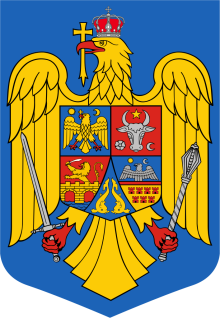 GUVERNUL ROMÂNIEIHOTĂRÂREpentru modificarea și completarea anexei la Hotărârea  Guvernului nr. 183/2020 privind aprobarea închirierii unor bunuri imobile proprietate publică a statului, aflate în administrarea Administrației Naționale „Apele Române”În temeiul art. 108 din Constituția României, republicată, precum și al art.33 alin.(11) din  Legea apelor nr. 107/1996, cu modificările şi completările ulterioare,Guvernul României adoptă prezenta hotărâre.Articol unic - Anexa la Hotărârea Guvernului nr.183/2020 privind aprobarea închirierii unor bunuri imobile proprietate publică a statului, aflate în administrarea Administrației Naționale „Apele Române”, publicată în Monitorul Oficial al României, Partea I, numărul 234 din 23 martie 2020, cu modificările și completările ulterioare, se modifică și se completează după cum urmează:Numărul curent 32 se modifică și va avea următorul cuprins:„„Numărul curent 33 se modifică și va avea următorul cuprins:„„Numărul curent 34 se modifică și va avea următorul cuprins:„„Numărul curent 343 se modifică și va avea următorul cuprins:„„Numărul curent 344 se modifică și va avea următorul cuprins: „„Numărul curent 346 se modifică și va avea următorul cuprins: „„Numărul curent 3415 se modifică și va avea următorul cuprins: „„Numărul curent 3418 se modifică și va avea următorul cuprins:„„Numărul curent 3419 se modifică și va avea următorul cuprins:„„Numărul curent 3420 se modifică și va avea următorul cuprins:„„Numărul curent 3421 se modifică și va avea următorul cuprins:„„ Numărul curent 3422 se modifică și va avea următorul cuprins:„„Numărul curent 3423 se modifică și va avea următorul cuprins:„ „După numărul curent 3424 se introduc două noi numere curente, numerele curente 3425 și  3426, cu următorul cuprins:„„Numărul curent 364 se modifică și va avea următorul cuprins:„„Numărul curent 365 se modifică și va avea următorul cuprins: „ „Numărul curent 368, se modifică și va avea următorul cuprins:„„Numărul curent 369 se modifică și va avea următorul cuprins:„„ Numărul curent 37 se modifică și va avea următorul cuprins:„„Numărul curent 39 se modifică și va avea următorul cuprins:„„Numărul curent 43 se modifică și va avea următorul cuprins:„„Numărul curent 461 se modifică și va avea următorul cuprins:„„Numărul curent 462 se modifică și va avea următorul cuprins:„„Numărul curent 463 se modifică și va avea următorul cuprins:„„Numărul curent 465 se modifică și va avea următorul cuprins:„„Numărul curent 468 se modifică și va avea următorul cuprins:„„Numărul curent 841 se modifică și va avea următorul cuprins:„„Numărul curent 992 se modifică și va avea următorul cuprins:„„Numărul curent 117 se modifică și va avea următorul cuprins:„„Numărul curent 1201 se modifică și va avea următorul cuprins:„„Numărul curent 1206  se modifică și va avea următorul cuprins:„„Numărul curent 125 se modifică și va avea următorul cuprins:„„Numărul curent 126 se modifică și va avea următorul cuprins:„„Numărul curent 127 se modifică și va avea următorul cuprins:„„Numărul curent 1271 se modifică și va avea următorul cuprins:„„Numărul curent 1272 se modifică și va avea următorul cuprins:„„Numărul curent 1273 se modifică și va avea următorul cuprins:„„Numărul curent 1276 se modifică și va avea următorul cuprins:„„Numărul curent 12710 se modifică și va avea următorul cuprins:„„Numărul curent 12711 se modifică și va avea următorul cuprins:„„Numărul curent 12712 se modifică și va avea următorul cuprins:„„După numărul curent 12713 se introduce un nou număr curent, numărul curent 12714, cu următorul cuprins:„„Numărul curent 1372 se modifică şi va avea următorul cuprins:„„Numărul curent 13710 se modifică şi va avea următorul cuprins:„„ Numărul curent 13712 se modifică şi va avea următorul cuprins:„„Numărul curent 13713 se modifică şi va avea următorul cuprins:„„Numărul curent 13714 se modifică şi va avea următorul cuprins:„„Numărul curent 13717 se modifică şi va avea următorul cuprins:„ „După numărul curent 13720 se introduc două noi numere curente, numerele curente 13721 şi 13722, cu următorul cuprins:„ „ Numerele curente de la 138 la 141 se radiază.Numărul curent 1424 se modifică și va avea următorul cuprins:„„PRIM – MINISTRUION-MARCEL CIOLACU32101462 parţial8.03.01BH Dunăre aferent DABI (Dunăre + Mostiştea) cu toţi afluenţii de ordinele I-VI; lungime curs de apă codificat judeţul Călăraşi = 510 km, suprafaţă luciu de apă - 6.403,83 ha Dunăre + R. Mostiştea+R. Argeş (lungime = 75 km +331 km+42 km), suprafaţă = 3.847,65 ha braţul Borcea, L = 52 km, S = 2.119,7 ha braţ râu, L = 10 km, S = 436, 48 ha432.500.375CF nr. 23432, UAT Tămădău Mare; S = 35.897 mp; teren extravilan, baltă, ghiula, izvoare242.440Ţara: România, judeţul Călăraşi0,0320 aniacvacultură32101462 parţial8.03.01BH Dunăre aferent DABI (Dunăre + Mostiştea) cu toţi afluenţii de ordinele I-VI; lungime curs de apă codificat judeţul Călăraşi = 510 km, suprafaţă luciu de apă - 6.403,83 ha Dunăre + R. Mostiştea+R. Argeş (lungime = 75 km +331 km+42 km), suprafaţă = 3.847,65 ha braţul Borcea, L = 52 km, S = 2.119,7 ha braţ râu, L = 10 km, S = 436, 48 ha432.500.375CF nr. 91, UAT Frumuşani; S = 95.222 mp; teren extravilan - imobil înscris în CF sporadic 29783; Hb 586 - Frumuşani II; Balta Câlnău (satul Frumuşani)643.108Ţara: România, judeţul Călăraşi0,0220 aniacvacultură32101462 parţial8.03.01BH Dunăre aferent DABI (Dunăre + Mostiştea) cu toţi afluenţii de ordinele I-VI; lungime curs de apă codificat judeţul Călăraşi = 510 km, suprafaţă luciu de apă - 6.403,83 ha Dunăre + R. Mostiştea+R. Argeş (lungime = 75 km +331 km+42 km), suprafaţă = 3.847,65 ha braţul Borcea, L = 52 km, S = 2.119,7 ha braţ râu, L = 10 km, S = 436, 48 ha432.500.375CF nr. 100, UAT Frumuşani; S = 114.469 mp; teren extravilan - Balta Câlnău (satul Pasărea)773.098Ţara: România, judeţul Călăraşi0,0220 aniacvacultură32101462 parţial8.03.01BH Dunăre aferent DABI (Dunăre + Mostiştea) cu toţi afluenţii de ordinele I-VI; lungime curs de apă codificat judeţul Călăraşi = 510 km, suprafaţă luciu de apă - 6.403,83 ha Dunăre + R. Mostiştea+R. Argeş (lungime = 75 km +331 km+42 km), suprafaţă = 3.847,65 ha braţul Borcea, L = 52 km, S = 2.119,7 ha braţ râu, L = 10 km, S = 436, 48 ha432.500.375CF nr. 97, UAT Frumuşani; S = 208.481 mp; teren extravilan - Balta Câlnău1.408.034Ţara: România, judeţul Călăraşi0,0220 aniacvacultură32101462 parţial8.03.01BH Dunăre aferent DABI (Dunăre + Mostiştea) cu toţi afluenţii de ordinele I-VI; lungime curs de apă codificat judeţul Călăraşi = 510 km, suprafaţă luciu de apă - 6.403,83 ha Dunăre + R. Mostiştea+R. Argeş (lungime = 75 km +331 km+42 km), suprafaţă = 3.847,65 ha braţul Borcea, L = 52 km, S = 2.119,7 ha braţ râu, L = 10 km, S = 436, 48 ha432.500.375CF nr. 95, UAT Frumuşani; S = 77.271 mp; teren extravilan - imobil înscris în CF sporadic 29773; Hb 832 - Pasărea II; Balta Câlnău (satul Pasărea)521.871Ţara: România, judeţul Călăraşi0,0220 aniacvacultură32101462 parţial8.03.01BH Dunăre aferent DABI (Dunăre + Mostiştea) cu toţi afluenţii de ordinele I-VI; lungime curs de apă codificat judeţul Călăraşi = 510 km, suprafaţă luciu de apă - 6.403,83 ha Dunăre + R. Mostiştea+R. Argeş (lungime = 75 km +331 km+42 km), suprafaţă = 3.847,65 ha braţul Borcea, L = 52 km, S = 2.119,7 ha braţ râu, L = 10 km, S = 436, 48 ha432.500.375CF nr. 13091, UAT Frumuşani; S = 28.826 mp; teren extravilan - imobil înscris în CF sporadic 29774; Hb 594 - Frumuşani I; Balta Câlnău (satul Frumuşani)194.684Ţara: România, judeţul Călăraşi0,0320 aniacvacultură32101462 parţial8.03.01BH Dunăre aferent DABI (Dunăre + Mostiştea) cu toţi afluenţii de ordinele I-VI; lungime curs de apă codificat judeţul Călăraşi = 510 km, suprafaţă luciu de apă - 6.403,83 ha Dunăre + R. Mostiştea+R. Argeş (lungime = 75 km +331 km+42 km), suprafaţă = 3.847,65 ha braţul Borcea, L = 52 km, S = 2.119,7 ha braţ râu, L = 10 km, S = 436, 48 ha432.500.375CF nr. 82, UAT Frumuşani; S = 62.233 mp; teren extravilan - imobil înscris în CF sporadic 29775; Hb 39 - Postăvari II; Balta Câlnău (satul Postăvari)420.308Ţara: România, judeţul Călăraşi0,0220 aniacvacultură32101462 parţial8.03.01BH Dunăre aferent DABI (Dunăre + Mostiştea) cu toţi afluenţii de ordinele I-VI; lungime curs de apă codificat judeţul Călăraşi = 510 km, suprafaţă luciu de apă - 6.403,83 ha Dunăre + R. Mostiştea+R. Argeş (lungime = 75 km +331 km+42 km), suprafaţă = 3.847,65 ha braţul Borcea, L = 52 km, S = 2.119,7 ha braţ râu, L = 10 km, S = 436, 48 ha432.500.375CF nr. 86, UAT Frumuşani; S = 149.434 mp; teren extravilan - imobil înscris în CF sporadic 29777; Hb 123 - Pădurişu; Balta Câlnău (satul Orăşti)1.009.244Ţara: România, judeţul Călăraşi0,0220 aniacvacultură32101462 parţial8.03.01BH Dunăre aferent DABI (Dunăre + Mostiştea) cu toţi afluenţii de ordinele I-VI; lungime curs de apă codificat judeţul Călăraşi = 510 km, suprafaţă luciu de apă - 6.403,83 ha Dunăre + R. Mostiştea+R. Argeş (lungime = 75 km +331 km+42 km), suprafaţă = 3.847,65 ha braţul Borcea, L = 52 km, S = 2.119,7 ha braţ râu, L = 10 km, S = 436, 48 ha432.500.375CF nr. 84, UAT Frumuşani; S = 153.500 mp; teren extravilan - imobil înscris în CF sporadic 29780; Hb 43 - Orăşti; Balta Câlnău (satul Orăşti)1.036.705Ţara: România, judeţul Călăraşi0,0220 aniacvacultură32101462 parţial8.03.01BH Dunăre aferent DABI (Dunăre + Mostiştea) cu toţi afluenţii de ordinele I-VI; lungime curs de apă codificat judeţul Călăraşi = 510 km, suprafaţă luciu de apă - 6.403,83 ha Dunăre + R. Mostiştea+R. Argeş (lungime = 75 km +331 km+42 km), suprafaţă = 3.847,65 ha braţul Borcea, L = 52 km, S = 2.119,7 ha braţ râu, L = 10 km, S = 436, 48 ha432.500.375CF nr. 13090, UAT Frumuşani; S = 115.278 mp; teren extravilan - imobil înscris în CF sporadic 29778; Hb 123 - Pădurişu II; Balta Câlnău (satul Orăşti)778.562Ţara: România, judeţul Călăraşi0,0220 aniacvacultură32101462 parţial8.03.01BH Dunăre aferent DABI (Dunăre + Mostiştea) cu toţi afluenţii de ordinele I-VI; lungime curs de apă codificat judeţul Călăraşi = 510 km, suprafaţă luciu de apă - 6.403,83 ha Dunăre + R. Mostiştea+R. Argeş (lungime = 75 km +331 km+42 km), suprafaţă = 3.847,65 ha braţul Borcea, L = 52 km, S = 2.119,7 ha braţ râu, L = 10 km, S = 436, 48 ha432.500.375CF nr. 89, UAT Frumuşani; S = 55.650 mp; teren extravilan - imobil înscris în CF sporadic 29782; Hb 669 - Pădurişu III; Balta Câlnău (satul Pădurişu)375.848Ţara: România, judeţul Călăraşi0,0320 aniacvacultură32101462 parţial8.03.01BH Dunăre aferent DABI (Dunăre + Mostiştea) cu toţi afluenţii de ordinele I-VI; lungime curs de apă codificat judeţul Călăraşi = 510 km, suprafaţă luciu de apă - 6.403,83 ha Dunăre + R. Mostiştea+R. Argeş (lungime = 75 km +331 km+42 km), suprafaţă = 3.847,65 ha braţul Borcea, L = 52 km, S = 2.119,7 ha braţ râu, L = 10 km, S = 436, 48 ha432.500.375CF nr. 80, UAT Frumuşani; S = 55.476 mp; teren extravilan - imobil înscris în CF sporadic 29776; Hb 19 - Postăvari I; Balta Câlnău (satul Postăvari)374.673Ţara: România, judeţul Călăraşi0,0320 aniacvacultură32101462 parţial8.03.01BH Dunăre aferent DABI (Dunăre + Mostiştea) cu toţi afluenţii de ordinele I-VI; lungime curs de apă codificat judeţul Călăraşi = 510 km, suprafaţă luciu de apă - 6.403,83 ha Dunăre + R. Mostiştea+R. Argeş (lungime = 75 km +331 km+42 km), suprafaţă = 3.847,65 ha braţul Borcea, L = 52 km, S = 2.119,7 ha braţ râu, L = 10 km, S = 436, 48 ha432.500.375CF nr. 93, UAT Frumuşani; S = 103.310 mp; teren extravilan - imobil înscris în CF sporadic 29774; Hb 594 - Frumuşani I; Balta Câlnău (satul Frumuşani)697.733Ţara: România, judeţul Călăraşi0,0220 aniacvacultură33641178.17.02Baraj Bolboci, Acumularea Bolboci, lac, drum auto Plai cu Flori, drum contur lac Bolboci, S = la NNR = mc; S = la nivelul coronamentului = mc; S = expropriată = mp; CF = 71046, UAT Moroeni, anrocamente, desc. lateral, golire de fund, v = 19,4 mil. mc., St = 987565 mp320.893.173CF nr. 71046, UAT Moroeni; St = 987.565; teren extravilan, UAT Moroeni, judeţul Dâmboviţa320.893.173Ţara: România; judeţul: Dâmboviţa; comuna: Moroeni0,02720 aniagrement33641178.17.02Baraj Bolboci, Acumularea Bolboci, lac, drum auto Plai cu Flori, drum contur lac Bolboci, S = la NNR = mc; S = la nivelul coronamentului = mc; S = expropriată = mp; CF = 71046, UAT Moroeni, anrocamente, desc. lateral, golire de fund, v = 19,4 mil. mc., St = 987565 mp320.893.173CF nr. 71046, UAT Moroeni; St = 987.565; teren extravilan, UAT Moroeni, judeţul Dâmboviţa320.893.173Ţara: România; judeţul: Dâmboviţa; comuna: Moroeni0,02720 anipescuit sportiv33641178.17.02Baraj Bolboci, Acumularea Bolboci, lac, drum auto Plai cu Flori, drum contur lac Bolboci, S = la NNR = mc; S = la nivelul coronamentului = mc; S = expropriată = mp; CF = 71046, UAT Moroeni, anrocamente, desc. lateral, golire de fund, v = 19,4 mil. mc., St = 987565 mp320.893.173CF nr. 71046, UAT Moroeni; St = 987.565; teren extravilan, UAT Moroeni, judeţul Dâmboviţa320.893.173Ţara: România; judeţul: Dâmboviţa; comuna: Moroeni0,02720 aniacvacultură33641178.17.02Baraj Bolboci, Acumularea Bolboci, lac, drum auto Plai cu Flori, drum contur lac Bolboci, S = la NNR = mc; S = la nivelul coronamentului = mc; S = expropriată = mp; CF = 71046, UAT Moroeni, anrocamente, desc. lateral, golire de fund, v = 19,4 mil. mc., St = 987565 mp320.893.173CF nr. 71046, UAT Moroeni; St = 987.565; teren extravilan, UAT Moroeni, judeţul Dâmboviţa320.893.173Ţara: România; judeţul: Dâmboviţa; comuna: Moroeni0,02720 aniconstrucţii provizorii34641168.17.03Acumularea Pucioasa, baraj, lac, diguri de contur; S = expropriată = mp; S = la nivelul coronamentului = mp; CF = 70990, UAT Pucioasa, beton, pământ, descărcător frontal, V = 6,9 mil. mc., St = 1073449 mp118.827.296CF nr. 70990, UAT Pucioasa; S = 1.073.449 mp; teren extravilan, judeţul Dâmboviţa118.827.296Ţara: România, judeţul Dâmboviţa, oraşul Pucioasa0,03920 aniagrement34641168.17.03Acumularea Pucioasa, baraj, lac, diguri de contur; S = expropriată = mp; S = la nivelul coronamentului = mp; CF = 70990, UAT Pucioasa, beton, pământ, descărcător frontal, V = 6,9 mil. mc., St = 1073449 mp118.827.296CF nr. 70990, UAT Pucioasa; S = 1.073.449 mp; teren extravilan, judeţul Dâmboviţa118.827.296Ţara: România, judeţul Dâmboviţa, oraşul Pucioasa0,03920 anipescuit sportiv34641168.17.03Acumularea Pucioasa, baraj, lac, diguri de contur; S = expropriată = mp; S = la nivelul coronamentului = mp; CF = 70990, UAT Pucioasa, beton, pământ, descărcător frontal, V = 6,9 mil. mc., St = 1073449 mp118.827.296CF nr. 70990, UAT Pucioasa; S = 1.073.449 mp; teren extravilan, judeţul Dâmboviţa118.827.296Ţara: România, judeţul Dâmboviţa, oraşul Pucioasa0,03920 aniacvacultură34641168.17.03Acumularea Pucioasa, baraj, lac, diguri de contur; S = expropriată = mp; S = la nivelul coronamentului = mp; CF = 70990, UAT Pucioasa, beton, pământ, descărcător frontal, V = 6,9 mil. mc., St = 1073449 mp118.827.296CF nr. 70990, UAT Pucioasa; S = 1.073.449 mp; teren extravilan, judeţul Dâmboviţa118.827.296Ţara: România, judeţul Dâmboviţa, oraşul Pucioasa0,03920 aniconstrucţii provizorii343101435 parţial8.03.01BH Ialomiţa cu toţi afluenţii de ordinele I-VI, lungime curs de apă codificat = 1.786 km, suprafaţă lucii de apă = 6.076,96 ha, resursă teoretică = 490,1 mil. mc410.424.305CF nr. 26088, UAT Valea Doftanei, S = 8.041 mp, teren extravilan şi teren intravilan, categoria ape curgătoare, albie minoră râul Doftana54.276Ţara: România, judeţul Prahova0.054 aniconstrucții provizorii și alte activități economice343101435 parţial8.03.01BH Ialomiţa cu toţi afluenţii de ordinele I-VI, lungime curs de apă codificat = 1.786 km, suprafaţă lucii de apă = 6.076,96 ha, resursă teoretică = 490,1 mil. mc410.424.305CF nr. 26088, UAT Valea Doftanei, S = 8.041 mp, teren extravilan şi teren intravilan, categoria ape curgătoare, albie minoră râul Doftana54.276Ţara: România, judeţul Prahova0.0524 aniîndepărtare material aluvionar343101435 parţial8.03.01BH Ialomiţa cu toţi afluenţii de ordinele I-VI, lungime curs de apă codificat = 1.786 km, suprafaţă lucii de apă = 6.076,96 ha, resursă teoretică = 490,1 mil. mc410.424.305CF nr. 24337, UAT Râfov, S = 43.604 mp, teren extravilan categoria ape curgătoare, albie minoră, râul Teleajen294.327Ţara: România, judeţul Prahova0,0523 aniîndepărtare material aluvionar343101435 parţial8.03.01BH Ialomiţa cu toţi afluenţii de ordinele I-VI, lungime curs de apă codificat = 1.786 km, suprafaţă lucii de apă = 6.076,96 ha, resursă teoretică = 490,1 mil. mc410.424.305CF nr. 24344, UAT Râfov, S= 30.347 mp, teren extravilan categoria ape curgătoare, albie minoră, râul Teleajen204.842Ţara: România, judeţul Prahova0,0523 aniîndepărtare material aluvionar343101435 parţial8.03.01BH Ialomiţa cu toţi afluenţii de ordinele I-VI, lungime curs de apă codificat = 1.786 km, suprafaţă lucii de apă = 6.076,96 ha, resursă teoretică = 490,1 mil. mc410.424.305CF nr. 25491, UAT Gherghiţa, S= 324.441 mp; teren extravilan categoria ape curgătoare, albie minoră, râul Prahova2.189.977Ţara: România, judeţul Prahova0,0523 aniîndepărtare material aluvionar343101435 parţial8.03.01BH Ialomiţa cu toţi afluenţii de ordinele I-VI, lungime curs de apă codificat = 1.786 km, suprafaţă lucii de apă = 6.076,96 ha, resursă teoretică = 490,1 mil. mc410.424.305CF nr. 26069, UAT Dumbrava, S= 45.448 mp, teren extravilan categoria ape curgătoare, albie minoră, râul Teleajen306.774Ţara: România, judeţul Prahova0,0523 aniîndepărtare material aluvionar343101435 parţial8.03.01BH Ialomiţa cu toţi afluenţii de ordinele I-VI, lungime curs de apă codificat = 1.786 km, suprafaţă lucii de apă = 6.076,96 ha, resursă teoretică = 490,1 mil. mc410.424.305CF nr. 26658, UAT Drăgăneşti, S= 363.520 mp, teren extravilan categoria ape curgătoare, albie minoră, râul Prahova2.453.760Ţara: România, judeţul Prahova0,0523 aniîndepărtare material aluvionar343101435 parţial8.03.01BH Ialomiţa cu toţi afluenţii de ordinele I-VI, lungime curs de apă codificat = 1.786 km, suprafaţă lucii de apă = 6.076,96 ha, resursă teoretică = 490,1 mil. mc410.424.305CF nr. 23568, UAT Măneşti, S= 62.667 mp, teren extravilan, ape curgătoare423.002Ţara: România, judeţul Prahova0,0523 aniîndepărtare material aluvionar343101435 parţial8.03.01BH Ialomiţa cu toţi afluenţii de ordinele I-VI, lungime curs de apă codificat = 1.786 km, suprafaţă lucii de apă = 6.076,96 ha, resursă teoretică = 490,1 mil. mc410.424.305CF nr. 25504, UAT Ariceştii Rahtivani, S= 822.093 mp, teren extravilan, ape curgătoare5.549.128Ţara: România, judeţul Prahova0,0523 aniîndepărtare material aluvionar343101435 parţial8.03.01BH Ialomiţa cu toţi afluenţii de ordinele I-VI, lungime curs de apă codificat = 1.786 km, suprafaţă lucii de apă = 6.076,96 ha, resursă teoretică = 490,1 mil. mc410.424.305CF nr. 25544, UAT Ariceştii Rahtivani, S = 32.609 mp, teren extravilan, ape curgătoare220.111Ţara: România, judeţul Prahova0,0523 aniîndepărtare material aluvionar343101435 parţial8.03.01BH Ialomiţa cu toţi afluenţii de ordinele I-VI, lungime curs de apă codificat = 1.786 km, suprafaţă lucii de apă = 6.076,96 ha, resursă teoretică = 490,1 mil. mc410.424.305CF nr. 22334, UAT Vărbilău, S = 473.110 mp, teren intravilan şi extravilan, ape curgătoare3.193.493Ţara: România, judeţul Prahova0,0523 aniîndepărtare material aluvionar343101435 parţial8.03.01BH Ialomiţa cu toţi afluenţii de ordinele I-VI, lungime curs de apă codificat = 1.786 km, suprafaţă lucii de apă = 6.076,96 ha, resursă teoretică = 490,1 mil. mc410.424.305CF nr. 22712, UAT Dumbrăveşti, S= 296.003 mp, teren extravilan, categoria ape curgătoare, albie minoră, râul Vărbilău1.998.020Ţara: România, judeţul Prahova0,0523 aniîndepărtare material aluvionar343101435 parţial8.03.01BH Ialomiţa cu toţi afluenţii de ordinele I-VI, lungime curs de apă codificat = 1.786 km, suprafaţă lucii de apă = 6.076,96 ha, resursă teoretică = 490,1 mil. mc410.424.305CF nr. 23696,UAT Filipeștii de Târg, Steren= 375.593 mp,râul Provița,teren extravilan,ape curgătoare, judeţul Prahova2.535.252Ţara: România, judeţul Prahova0,0524 aniîndepărtare material aluvionar343101435 parţial8.03.01BH Ialomiţa cu toţi afluenţii de ordinele I-VI, lungime curs de apă codificat = 1.786 km, suprafaţă lucii de apă = 6.076,96 ha, resursă teoretică = 490,1 mil. mc410.424.305CF nr. 23696,UAT Filipeștii de Târg, Steren= 375.593 mp,râul Provița,teren extravilan,ape curgătoare, judeţul Prahova2.535.252Ţara: România, judeţul Prahova0,0524 aniîndepărtare material aluvionar343101435 parţial8.03.01BH Ialomiţa cu toţi afluenţii de ordinele I-VI, lungime curs de apă codificat = 1.786 km, suprafaţă lucii de apă = 6.076,96 ha, resursă teoretică = 490,1 mil. mc410.424.305CF nr. 23696,UAT Filipeștii de Târg, Steren= 375.593 mp,râul Provița,teren extravilan,ape curgătoare, judeţul Prahova2.535.252Ţara: România, judeţul Prahova0,2304 aniconstrucții provizorii și alte activități economice343101435 parţial8.03.01BH Ialomiţa cu toţi afluenţii de ordinele I-VI, lungime curs de apă codificat = 1.786 km, suprafaţă lucii de apă = 6.076,96 ha, resursă teoretică = 490,1 mil. mc410.424.305CF nr. 25435,UAT Valea Călugărească, Steren= 63.718 mp, râul Teleajen,teren extravilan,ape curgătoare, judeţul Prahova430.097Ţara: România, judeţul Prahova0,0524 aniîndepărtare material aluvionar343101435 parţial8.03.01BH Ialomiţa cu toţi afluenţii de ordinele I-VI, lungime curs de apă codificat = 1.786 km, suprafaţă lucii de apă = 6.076,96 ha, resursă teoretică = 490,1 mil. mc410.424.305CF nr. 25435,UAT Valea Călugărească, Steren= 63.718 mp, râul Teleajen,teren extravilan,ape curgătoare, judeţul Prahova430.097Ţara: România, judeţul Prahova0,0524 aniîndepărtare material aluvionar343101435 parţial8.03.01BH Ialomiţa cu toţi afluenţii de ordinele I-VI, lungime curs de apă codificat = 1.786 km, suprafaţă lucii de apă = 6.076,96 ha, resursă teoretică = 490,1 mil. mc410.424.305CF nr. 25435,UAT Valea Călugărească, Steren= 63.718 mp, râul Teleajen,teren extravilan,ape curgătoare, judeţul Prahova430.097Ţara: România, judeţul Prahova0,2304 aniconstrucții provizorii și alte activități economice343101435 parţial8.03.01BH Ialomiţa cu toţi afluenţii de ordinele I-VI, lungime curs de apă codificat = 1.786 km, suprafaţă lucii de apă = 6.076,96 ha, resursă teoretică = 490,1 mil. mc410.424.305CF nr. 27141,UAT Valea Doftanei, Steren= 91.516 mp, râul Florei teren extravilan,ape curgătoare,judeţul Prahova617.733Ţara: România, judeţul Prahova0,0524 aniîndepărtare material aluvionar343101435 parţial8.03.01BH Ialomiţa cu toţi afluenţii de ordinele I-VI, lungime curs de apă codificat = 1.786 km, suprafaţă lucii de apă = 6.076,96 ha, resursă teoretică = 490,1 mil. mc410.424.305CF nr. 27141,UAT Valea Doftanei, Steren= 91.516 mp, râul Florei teren extravilan,ape curgătoare,judeţul Prahova617.733Ţara: România, judeţul Prahova0,2304 aniconstrucții provizorii și alte activități economice343101435 parţial8.03.01BH Ialomiţa cu toţi afluenţii de ordinele I-VI, lungime curs de apă codificat = 1.786 km, suprafaţă lucii de apă = 6.076,96 ha, resursă teoretică = 490,1 mil. mc410.424.305CF nr. 25830,UAT Valea Călugărească, Steren= 49.269 mp, râul Teleajen,teren extravilan,ape curgătoare,judeţul Prahova332.566Ţara: România, judeţul Prahova0,0524 aniîndepărtare material aluvionar343101435 parţial8.03.01BH Ialomiţa cu toţi afluenţii de ordinele I-VI, lungime curs de apă codificat = 1.786 km, suprafaţă lucii de apă = 6.076,96 ha, resursă teoretică = 490,1 mil. mc410.424.305CF nr. 25830,UAT Valea Călugărească, Steren= 49.269 mp, râul Teleajen,teren extravilan,ape curgătoare,judeţul Prahova332.566Ţara: România, judeţul Prahova0,2304 aniconstrucții provizorii și alte activități economice344101462 parţial8.03.01BH Dunăre aferent DABI (Dunăre + Mostiştea) cu toţi afluenţii de ordinele I-VI; lungime curs de apă codificat judeţul Călăraşi = 510 km, suprafaţă luciu de apă - 6.403, 83 ha Dunăre + R. Mostiştea + R. Argeş (lungime = 75 km + 331 km + 42 km), suprafaţa = 3.847,65 ha braţul Borcea, L = 52 km, S = 2.119,7 ha braţ râul, L = 10 km, S = 436, 48 ha432.500.375CF nr. 22683UAT Vlad ŢepeşS = 128.809 mp;teren extravilan categoria ape stătătoare869.461Ţara România, judeţul Călăraşi0,0320 aniacvacultură în ape dulci344101462 parţial8.03.01BH Dunăre aferent DABI (Dunăre + Mostiştea) cu toţi afluenţii de ordinele I-VI; lungime curs de apă codificat judeţul Călăraşi = 510 km, suprafaţă luciu de apă - 6.403, 83 ha Dunăre + R. Mostiştea + R. Argeş (lungime = 75 km + 331 km + 42 km), suprafaţa = 3.847,65 ha braţul Borcea, L = 52 km, S = 2.119,7 ha braţ râul, L = 10 km, S = 436, 48 ha432.500.375CF nr. 22683UAT Vlad ŢepeşS = 128.809 mp;teren extravilan categoria ape stătătoare869.461Ţara România, judeţul Călăraşi0,0320 aniconstrucţii provizorii, construcţii plutitoare, agrement şi alte activităţi economice344101462 parţial8.03.01BH Dunăre aferent DABI (Dunăre + Mostiştea) cu toţi afluenţii de ordinele I-VI; lungime curs de apă codificat judeţul Călăraşi = 510 km, suprafaţă luciu de apă - 6.403, 83 ha Dunăre + R. Mostiştea + R. Argeş (lungime = 75 km + 331 km + 42 km), suprafaţa = 3.847,65 ha braţul Borcea, L = 52 km, S = 2.119,7 ha braţ râul, L = 10 km, S = 436, 48 ha432.500.375CF nr. 22684UAT Vlad ŢepeşS = 56.745 mp;teren extravilan categoria ape stătătoare383.029Ţara România, judeţul Călăraşi0,0320 aniacvacultură în ape dulci344101462 parţial8.03.01BH Dunăre aferent DABI (Dunăre + Mostiştea) cu toţi afluenţii de ordinele I-VI; lungime curs de apă codificat judeţul Călăraşi = 510 km, suprafaţă luciu de apă - 6.403, 83 ha Dunăre + R. Mostiştea + R. Argeş (lungime = 75 km + 331 km + 42 km), suprafaţa = 3.847,65 ha braţul Borcea, L = 52 km, S = 2.119,7 ha braţ râul, L = 10 km, S = 436, 48 ha432.500.375CF nr. 22684UAT Vlad ŢepeşS = 56.745 mp;teren extravilan categoria ape stătătoare383.029Ţara România, judeţul Călăraşi0,0320 aniconstrucţii provizorii, construcţii plutitoare, agrement şi alte activităţi economice344101462 parţial8.03.01BH Dunăre aferent DABI (Dunăre + Mostiştea) cu toţi afluenţii de ordinele I-VI; lungime curs de apă codificat judeţul Călăraşi = 510 km, suprafaţă luciu de apă - 6.403, 83 ha Dunăre + R. Mostiştea + R. Argeş (lungime = 75 km + 331 km + 42 km), suprafaţa = 3.847,65 ha braţul Borcea, L = 52 km, S = 2.119,7 ha braţ râul, L = 10 km, S = 436, 48 ha432.500.375CF nr. 25835UAT Cuza VodăS = 1.146.109 mp;teren extravilan categoria ape curgătoare, albie minoră fluviul Dunărea7.736.236Ţara România, judeţul Călăraşi0,0523 aniîndepărtare material aluvionar346f1122928.03.03Lacul Esna, BH Dunărea, lac natural de crov,S = 151,44 ha, V = 4,5 mil. mc10.227.919CF nr. 74033UAT Movila MiresiiS = 1.514.400 mp;teren extravilan categoria ape stătătoare10.227.919Ţara: România; judeţul: Brăila0,001820 aniacvacultură în ape dulci346f1122928.03.03Lacul Esna, BH Dunărea, lac natural de crov,S = 151,44 ha, V = 4,5 mil. mc10.227.919CF nr. 74033UAT Movila MiresiiS = 1.514.400 mp;teren extravilan categoria ape stătătoare10.227.919Ţara: România; judeţul: Brăila0,001820 aniconstrucţii provizorii, construcţii plutitoare, agrement şi alte activităţi economice3415101425 parțial8.03.01BH Siret- subbazinul Buzău cu toți afluenții de ord. I-VI, Lung. curs de apă codificat=1182 km, supr. luciu de apă=5822.84 ha393.723.566CF nr. 21502, UAT Calvini, S= 180.035 mp, râul Bâsca Chiojdului, teren extravilan, categoria ape curgătoare1.182.830Țara România; județul: Buzău0,053 aniîndepărtare material aluvionar3415101425 parțial8.03.01BH Siret- subbazinul Buzău cu toți afluenții de ord. I-VI, Lung. curs de apă codificat=1182 km, supr. luciu de apă=5822.84 ha393.723.566CF nr. 22928, UAT Pârscov,S= 319.372 mp, râul Bălăneasa, teren extravilan, categoria ape curgătoare2.098.274Țara România; județul: Buzău0,053 aniîndepărtare material aluvionar3415101425 parțial8.03.01BH Siret- subbazinul Buzău cu toți afluenții de ord. I-VI, Lung. curs de apă codificat=1182 km, supr. luciu de apă=5822.84 ha393.723.566CF nr.73044, UAT Buzău, Steren= 291.208 mp, râul Buzău, teren extravilan, ape curgătore, județul Buzău1.913.237Țara România; județul: Buzău0,0525 aniîndepărtare material aluvionar3415101425 parțial8.03.01BH Siret- subbazinul Buzău cu toți afluenții de ord. I-VI, Lung. curs de apă codificat=1182 km, supr. luciu de apă=5822.84 ha393.723.566CF nr.73044, UAT Buzău, Steren= 291.208 mp, râul Buzău, teren extravilan, ape curgătore, județul Buzău1.913.237Țara România; județul: Buzău0,0525 aniîndepărtare material aluvionar3415101425 parțial8.03.01BH Siret- subbazinul Buzău cu toți afluenții de ord. I-VI, Lung. curs de apă codificat=1182 km, supr. luciu de apă=5822.84 ha393.723.566CF nr.73044, UAT Buzău, Steren= 291.208 mp, râul Buzău, teren extravilan, ape curgătore, județul Buzău1.913.237Țara România; județul: Buzău0,0525 aniîndepărtare material aluvionar3415101425 parțial8.03.01BH Siret- subbazinul Buzău cu toți afluenții de ord. I-VI, Lung. curs de apă codificat=1182 km, supr. luciu de apă=5822.84 ha393.723.566CF nr.73044, UAT Buzău, Steren= 291.208 mp, râul Buzău, teren extravilan, ape curgătore, județul Buzău1.913.237Țara România; județul: Buzău0,2305 aniconstrucții provizorii, activități economice3415101425 parțial8.03.01BH Siret- subbazinul Buzău cu toți afluenții de ord. I-VI, Lung. curs de apă codificat=1182 km, supr. luciu de apă=5822.84 ha393.723.566CF nr.33415, UAT Mărăcineni,  Steren= 520.116 mp, râul Buzău, teren extravilan, ape curgătoare, județul Buzău3.417.162Țara România; județul: Buzău0,0525 aniîndepărtare material aluvionar3415101425 parțial8.03.01BH Siret- subbazinul Buzău cu toți afluenții de ord. I-VI, Lung. curs de apă codificat=1182 km, supr. luciu de apă=5822.84 ha393.723.566CF nr.33415, UAT Mărăcineni,  Steren= 520.116 mp, râul Buzău, teren extravilan, ape curgătoare, județul Buzău3.417.162Țara România; județul: Buzău0,0525 aniîndepărtare material aluvionar3415101425 parțial8.03.01BH Siret- subbazinul Buzău cu toți afluenții de ord. I-VI, Lung. curs de apă codificat=1182 km, supr. luciu de apă=5822.84 ha393.723.566CF nr.33415, UAT Mărăcineni,  Steren= 520.116 mp, râul Buzău, teren extravilan, ape curgătoare, județul Buzău3.417.162Țara România; județul: Buzău0,0525 aniîndepărtare material aluvionar3415101425 parțial8.03.01BH Siret- subbazinul Buzău cu toți afluenții de ord. I-VI, Lung. curs de apă codificat=1182 km, supr. luciu de apă=5822.84 ha393.723.566CF nr.33415, UAT Mărăcineni,  Steren= 520.116 mp, râul Buzău, teren extravilan, ape curgătoare, județul Buzău3.417.162Țara România; județul: Buzău0,2305 aniconstrucții provizorii, activități economice3415101425 parțial8.03.01BH Siret- subbazinul Buzău cu toți afluenții de ord. I-VI, Lung. curs de apă codificat=1182 km, supr. luciu de apă=5822.84 ha393.723.566CF nr.21648, UAT Calvini, Steren= 301.912 mp, râul Bâsca Chiojdului, teren extravilan, ape curgătoare, județul Buzău1.983.562Țara România; județul: Buzău0,0525 aniîndepărtare material aluvionar3415101425 parțial8.03.01BH Siret- subbazinul Buzău cu toți afluenții de ord. I-VI, Lung. curs de apă codificat=1182 km, supr. luciu de apă=5822.84 ha393.723.566CF nr.21648, UAT Calvini, Steren= 301.912 mp, râul Bâsca Chiojdului, teren extravilan, ape curgătoare, județul Buzău1.983.562Țara România; județul: Buzău0,0525 aniîndepărtare material aluvionar3415101425 parțial8.03.01BH Siret- subbazinul Buzău cu toți afluenții de ord. I-VI, Lung. curs de apă codificat=1182 km, supr. luciu de apă=5822.84 ha393.723.566CF nr.21648, UAT Calvini, Steren= 301.912 mp, râul Bâsca Chiojdului, teren extravilan, ape curgătoare, județul Buzău1.983.562Țara România; județul: Buzău0,2305 aniconstrucții provizorii, activități economice3415101425 parțial8.03.01BH Siret- subbazinul Buzău cu toți afluenții de ord. I-VI, Lung. curs de apă codificat=1182 km, supr. luciu de apă=5822.84 ha393.723.566CF nr. 20419, UAT Viperești, Steren= 271.117 mp, râul Buzău, teren extravilan, ape curgătoare, județul Buzău1.781.239Țara România; județul: Buzău0,0524 aniîndepărtare material aluvionar3415101425 parțial8.03.01BH Siret- subbazinul Buzău cu toți afluenții de ord. I-VI, Lung. curs de apă codificat=1182 km, supr. luciu de apă=5822.84 ha393.723.566CF nr. 20419, UAT Viperești, Steren= 271.117 mp, râul Buzău, teren extravilan, ape curgătoare, județul Buzău1.781.239Țara România; județul: Buzău0,0524 aniîndepărtare material aluvionar3415101425 parțial8.03.01BH Siret- subbazinul Buzău cu toți afluenții de ord. I-VI, Lung. curs de apă codificat=1182 km, supr. luciu de apă=5822.84 ha393.723.566CF nr. 20419, UAT Viperești, Steren= 271.117 mp, râul Buzău, teren extravilan, ape curgătoare, județul Buzău1.781.239Țara România; județul: Buzău0,2304 aniconstrucții provizorii și alte activități economice3415101425 parțial8.03.01BH Siret- subbazinul Buzău cu toți afluenții de ord. I-VI, Lung. curs de apă codificat=1182 km, supr. luciu de apă=5822.84 ha393.723.566CF nr. 28330, UAT Gălbinași, Steren= 75.977 mp, râul Buzău, teren extravilan, ape curgătoare, județul Buzău499.169Țara România; județul: Buzău0,0524 aniîndepărtare material aluvionar341863892 parţial08.03.03Lacul Lutul Alb, Steren =3.617.105 mp, CF nr. 81186 UAT Movila Miresii,BH Dunăre, lac natural crov, volum = 0,255 mil. mc.388.281CF nr. 81186, UAT Movila Miresii, S = 3.614.391 mp, teren extravilan, lac natural de crov387.990Ţara: România, judeţul Brăila, comuna Movila Miresii0,00220 aniacvacultură în ape dulci341863892 parţial08.03.03Lacul Lutul Alb, Steren =3.617.105 mp, CF nr. 81186 UAT Movila Miresii,BH Dunăre, lac natural crov, volum = 0,255 mil. mc.388.281CF nr. 81186, UAT Movila Miresii, S = 3.614.391 mp, teren extravilan, lac natural de crov387.990Ţara: România, judeţul Brăila, comuna Movila Miresii0,23020 aniconstrucţii provizorii, construcţii plutitoare, agrement şi alte activităţi economice341964118parţial8.17.02Baraj SiriuSteren = 3.407.270 mp, Sconstr_C1 - corp_baraj = 120.523 mp,Sconstr_C2 - canal_deversor = 30.797 mp, Sconstr_C3 - canal = 495 mp,CF nr. 21496 UAT Siriu, bun imobil intabulat parţial1.322.225.113CF. nr. 21496, UAT Siriu, S = 3.255.455 mp, teren extravilan, lac de acumulare1.263.311.788Ţara România, judeţul Buzău, comuna Siriu0.04620 aniagrement,pescuit sportiv, acvacultură în regim natural - fără furajare341964118parţial8.17.02Baraj SiriuSteren = 3.407.270 mp, Sconstr_C1 - corp_baraj = 120.523 mp,Sconstr_C2 - canal_deversor = 30.797 mp, Sconstr_C3 - canal = 495 mp,CF nr. 21496 UAT Siriu, bun imobil intabulat parţial1.322.225.113CF. nr. 21496, UAT Siriu, S = 3.255.455 mp, teren extravilan, lac de acumulare1.263.311.788Ţara România, judeţul Buzău, comuna Siriu0,23020 aniconstrucţii provizorii, construcţii plutitoare şi alte activităţi economice342064127parţial8.17.02Acumulare Dridu + pasarelă pietonală + derivaţie Ialomiţa - Mostiştea Stotală = 10.837.206 mp, bun imobil intabulat parţial,S teren = 22.546 mp, Sconstr_C1 - baraj_de_beton = 4.045 mp,S constr_C2 - baraj_de_pământ = 17.275 mp, S constr_C3 - baraj_de_pământ = 848 mp,CF nr. 21347 UAT Dridu,Steren = 69.356 mp, S constr_C1 - descărcător = 4.308 mp,CF nr. 21409, UAT Dridu,Steren = 4.201.464 mp, S constr_C1 - staţie_pompare = 24 mp,S constr_C2 - dig_de_contur = 17.043 mp,S constr_C3 - dig_de_contur = 33.649 mp,CF nr. 21415 UAT Dridu,S teren = 1.263 mp, Sconstr_C1 - dig_de_apărare = 1.263 mp,CF nr. 22173 UAT Fierbinţi-Târg,S teren = 2.350.602 mp, S constr_C1 - pasarelă_pietonală = 445 mp,S constr_C2 - dig_de_apărare = 66.623 mp,S constr_C3 - dig_de_contur = 6.924 mp,CF nr. 22223 UAT Fierbinţi-Târg,Steren = 1.700 mp, CF nr. 22224UAT Fierbinţi-Târg,S teren = 94.883 mp, S constr_C 1 - dig_de_apărare = 10.141 mp,CF nr. 22225 UAT Fierbinţi-Târg,Steren = 106.529 mp, CF nr. 27597UAT Fierbinţi-Târg,Steren = 14.280 mp, CF nr. 22232UAT Fierbinţi-Târg,S teren = 6.683 mp, CF nr. 22235UAT Fierbinţi-Târg,S teren = 14.092 mp, Sconstr_C1 - dig_de_apărare = 14.092 mp,CF nr. 26889 UAT Fierbinţi-Târg,S teren = 3.858.813 mp, Sconstr_C1 - staţie_pompare = 20 mp,Sconstr_C2 - dig_de_contur = 9.605 mp,CF nr. 22242 UAT Fierbinţi-Târg,Steren = 2.139 mp, Sconstr_C1 - dig_de_apărare = 2.139 mp,CF nr. 22243 UAT Fierbinţi-Târg,Steren = 23.496 mp, Sconstr_C1 - dig_de_apărare = 6.941 mp,CF nr. 53555 UAT Nuci,Steren = 783 mp, CF nr. 53561UAT Nuci, Steren = 68.577 mp, Sconstr_C1 - dig_de_apărare = 16.917 mp, CF nr. 53562 UAT Nuci,lungime derivaţie - 17,8 km733.141.340CF. nr. 21415, UAT Dridu, S = 4.137.935 mp, teren extravilan, categoria ape stătătoare713.143.949Ţara: România; judeţul Ialomiţa, comuna Dridu; oraşul Fierbinţi-Târg;judeţul: Ilfov; comuna Nuci0,01020 aniacvacultură în ape dulci342064127parţial8.17.02Acumulare Dridu + pasarelă pietonală + derivaţie Ialomiţa - Mostiştea Stotală = 10.837.206 mp, bun imobil intabulat parţial,S teren = 22.546 mp, Sconstr_C1 - baraj_de_beton = 4.045 mp,S constr_C2 - baraj_de_pământ = 17.275 mp, S constr_C3 - baraj_de_pământ = 848 mp,CF nr. 21347 UAT Dridu,Steren = 69.356 mp, S constr_C1 - descărcător = 4.308 mp,CF nr. 21409, UAT Dridu,Steren = 4.201.464 mp, S constr_C1 - staţie_pompare = 24 mp,S constr_C2 - dig_de_contur = 17.043 mp,S constr_C3 - dig_de_contur = 33.649 mp,CF nr. 21415 UAT Dridu,S teren = 1.263 mp, Sconstr_C1 - dig_de_apărare = 1.263 mp,CF nr. 22173 UAT Fierbinţi-Târg,S teren = 2.350.602 mp, S constr_C1 - pasarelă_pietonală = 445 mp,S constr_C2 - dig_de_apărare = 66.623 mp,S constr_C3 - dig_de_contur = 6.924 mp,CF nr. 22223 UAT Fierbinţi-Târg,Steren = 1.700 mp, CF nr. 22224UAT Fierbinţi-Târg,S teren = 94.883 mp, S constr_C 1 - dig_de_apărare = 10.141 mp,CF nr. 22225 UAT Fierbinţi-Târg,Steren = 106.529 mp, CF nr. 27597UAT Fierbinţi-Târg,Steren = 14.280 mp, CF nr. 22232UAT Fierbinţi-Târg,S teren = 6.683 mp, CF nr. 22235UAT Fierbinţi-Târg,S teren = 14.092 mp, Sconstr_C1 - dig_de_apărare = 14.092 mp,CF nr. 26889 UAT Fierbinţi-Târg,S teren = 3.858.813 mp, Sconstr_C1 - staţie_pompare = 20 mp,Sconstr_C2 - dig_de_contur = 9.605 mp,CF nr. 22242 UAT Fierbinţi-Târg,Steren = 2.139 mp, Sconstr_C1 - dig_de_apărare = 2.139 mp,CF nr. 22243 UAT Fierbinţi-Târg,Steren = 23.496 mp, Sconstr_C1 - dig_de_apărare = 6.941 mp,CF nr. 53555 UAT Nuci,Steren = 783 mp, CF nr. 53561UAT Nuci, Steren = 68.577 mp, Sconstr_C1 - dig_de_apărare = 16.917 mp, CF nr. 53562 UAT Nuci,lungime derivaţie - 17,8 km733.141.340CF. nr. 21415, UAT Dridu, S = 4.137.935 mp, teren extravilan, categoria ape stătătoare713.143.949Ţara: România; judeţul Ialomiţa, comuna Dridu; oraşul Fierbinţi-Târg;judeţul: Ilfov; comuna Nuci0,01020 aniagrement342064127parţial8.17.02Acumulare Dridu + pasarelă pietonală + derivaţie Ialomiţa - Mostiştea Stotală = 10.837.206 mp, bun imobil intabulat parţial,S teren = 22.546 mp, Sconstr_C1 - baraj_de_beton = 4.045 mp,S constr_C2 - baraj_de_pământ = 17.275 mp, S constr_C3 - baraj_de_pământ = 848 mp,CF nr. 21347 UAT Dridu,Steren = 69.356 mp, S constr_C1 - descărcător = 4.308 mp,CF nr. 21409, UAT Dridu,Steren = 4.201.464 mp, S constr_C1 - staţie_pompare = 24 mp,S constr_C2 - dig_de_contur = 17.043 mp,S constr_C3 - dig_de_contur = 33.649 mp,CF nr. 21415 UAT Dridu,S teren = 1.263 mp, Sconstr_C1 - dig_de_apărare = 1.263 mp,CF nr. 22173 UAT Fierbinţi-Târg,S teren = 2.350.602 mp, S constr_C1 - pasarelă_pietonală = 445 mp,S constr_C2 - dig_de_apărare = 66.623 mp,S constr_C3 - dig_de_contur = 6.924 mp,CF nr. 22223 UAT Fierbinţi-Târg,Steren = 1.700 mp, CF nr. 22224UAT Fierbinţi-Târg,S teren = 94.883 mp, S constr_C 1 - dig_de_apărare = 10.141 mp,CF nr. 22225 UAT Fierbinţi-Târg,Steren = 106.529 mp, CF nr. 27597UAT Fierbinţi-Târg,Steren = 14.280 mp, CF nr. 22232UAT Fierbinţi-Târg,S teren = 6.683 mp, CF nr. 22235UAT Fierbinţi-Târg,S teren = 14.092 mp, Sconstr_C1 - dig_de_apărare = 14.092 mp,CF nr. 26889 UAT Fierbinţi-Târg,S teren = 3.858.813 mp, Sconstr_C1 - staţie_pompare = 20 mp,Sconstr_C2 - dig_de_contur = 9.605 mp,CF nr. 22242 UAT Fierbinţi-Târg,Steren = 2.139 mp, Sconstr_C1 - dig_de_apărare = 2.139 mp,CF nr. 22243 UAT Fierbinţi-Târg,Steren = 23.496 mp, Sconstr_C1 - dig_de_apărare = 6.941 mp,CF nr. 53555 UAT Nuci,Steren = 783 mp, CF nr. 53561UAT Nuci, Steren = 68.577 mp, Sconstr_C1 - dig_de_apărare = 16.917 mp, CF nr. 53562 UAT Nuci,lungime derivaţie - 17,8 km733.141.340CF. nr. 21415, UAT Dridu, S = 4.137.935 mp, teren extravilan, categoria ape stătătoare713.143.949Ţara: România; judeţul Ialomiţa, comuna Dridu; oraşul Fierbinţi-Târg;judeţul: Ilfov; comuna Nuci0,23020 aniconstrucţii provizorii, construcţii plutitoare şi alte activităţi economice, sport342064127parţial8.17.02Acumulare Dridu + pasarelă pietonală + derivaţie Ialomiţa - Mostiştea Stotală = 10.837.206 mp, bun imobil intabulat parţial,S teren = 22.546 mp, Sconstr_C1 - baraj_de_beton = 4.045 mp,S constr_C2 - baraj_de_pământ = 17.275 mp, S constr_C3 - baraj_de_pământ = 848 mp,CF nr. 21347 UAT Dridu,Steren = 69.356 mp, S constr_C1 - descărcător = 4.308 mp,CF nr. 21409, UAT Dridu,Steren = 4.201.464 mp, S constr_C1 - staţie_pompare = 24 mp,S constr_C2 - dig_de_contur = 17.043 mp,S constr_C3 - dig_de_contur = 33.649 mp,CF nr. 21415 UAT Dridu,S teren = 1.263 mp, Sconstr_C1 - dig_de_apărare = 1.263 mp,CF nr. 22173 UAT Fierbinţi-Târg,S teren = 2.350.602 mp, S constr_C1 - pasarelă_pietonală = 445 mp,S constr_C2 - dig_de_apărare = 66.623 mp,S constr_C3 - dig_de_contur = 6.924 mp,CF nr. 22223 UAT Fierbinţi-Târg,Steren = 1.700 mp, CF nr. 22224UAT Fierbinţi-Târg,S teren = 94.883 mp, S constr_C 1 - dig_de_apărare = 10.141 mp,CF nr. 22225 UAT Fierbinţi-Târg,Steren = 106.529 mp, CF nr. 27597UAT Fierbinţi-Târg,Steren = 14.280 mp, CF nr. 22232UAT Fierbinţi-Târg,S teren = 6.683 mp, CF nr. 22235UAT Fierbinţi-Târg,S teren = 14.092 mp, Sconstr_C1 - dig_de_apărare = 14.092 mp,CF nr. 26889 UAT Fierbinţi-Târg,S teren = 3.858.813 mp, Sconstr_C1 - staţie_pompare = 20 mp,Sconstr_C2 - dig_de_contur = 9.605 mp,CF nr. 22242 UAT Fierbinţi-Târg,Steren = 2.139 mp, Sconstr_C1 - dig_de_apărare = 2.139 mp,CF nr. 22243 UAT Fierbinţi-Târg,Steren = 23.496 mp, Sconstr_C1 - dig_de_apărare = 6.941 mp,CF nr. 53555 UAT Nuci,Steren = 783 mp, CF nr. 53561UAT Nuci, Steren = 68.577 mp, Sconstr_C1 - dig_de_apărare = 16.917 mp, CF nr. 53562 UAT Nuci,lungime derivaţie - 17,8 km733.141.340CF. nr. 22223, UAT Fierbinţi-Târg, S = 2.276.610 mp, teren extravilan, categoria ape stătătoare713.143.949Ţara: România; judeţul Ialomiţa, comuna Dridu; oraşul Fierbinţi-Târg;judeţul: Ilfov; comuna Nuci0,01020 aniacvacultură în ape dulci342064127parţial8.17.02Acumulare Dridu + pasarelă pietonală + derivaţie Ialomiţa - Mostiştea Stotală = 10.837.206 mp, bun imobil intabulat parţial,S teren = 22.546 mp, Sconstr_C1 - baraj_de_beton = 4.045 mp,S constr_C2 - baraj_de_pământ = 17.275 mp, S constr_C3 - baraj_de_pământ = 848 mp,CF nr. 21347 UAT Dridu,Steren = 69.356 mp, S constr_C1 - descărcător = 4.308 mp,CF nr. 21409, UAT Dridu,Steren = 4.201.464 mp, S constr_C1 - staţie_pompare = 24 mp,S constr_C2 - dig_de_contur = 17.043 mp,S constr_C3 - dig_de_contur = 33.649 mp,CF nr. 21415 UAT Dridu,S teren = 1.263 mp, Sconstr_C1 - dig_de_apărare = 1.263 mp,CF nr. 22173 UAT Fierbinţi-Târg,S teren = 2.350.602 mp, S constr_C1 - pasarelă_pietonală = 445 mp,S constr_C2 - dig_de_apărare = 66.623 mp,S constr_C3 - dig_de_contur = 6.924 mp,CF nr. 22223 UAT Fierbinţi-Târg,Steren = 1.700 mp, CF nr. 22224UAT Fierbinţi-Târg,S teren = 94.883 mp, S constr_C 1 - dig_de_apărare = 10.141 mp,CF nr. 22225 UAT Fierbinţi-Târg,Steren = 106.529 mp, CF nr. 27597UAT Fierbinţi-Târg,Steren = 14.280 mp, CF nr. 22232UAT Fierbinţi-Târg,S teren = 6.683 mp, CF nr. 22235UAT Fierbinţi-Târg,S teren = 14.092 mp, Sconstr_C1 - dig_de_apărare = 14.092 mp,CF nr. 26889 UAT Fierbinţi-Târg,S teren = 3.858.813 mp, Sconstr_C1 - staţie_pompare = 20 mp,Sconstr_C2 - dig_de_contur = 9.605 mp,CF nr. 22242 UAT Fierbinţi-Târg,Steren = 2.139 mp, Sconstr_C1 - dig_de_apărare = 2.139 mp,CF nr. 22243 UAT Fierbinţi-Târg,Steren = 23.496 mp, Sconstr_C1 - dig_de_apărare = 6.941 mp,CF nr. 53555 UAT Nuci,Steren = 783 mp, CF nr. 53561UAT Nuci, Steren = 68.577 mp, Sconstr_C1 - dig_de_apărare = 16.917 mp, CF nr. 53562 UAT Nuci,lungime derivaţie - 17,8 km733.141.340CF. nr. 22223, UAT Fierbinţi-Târg, S = 2.276.610 mp, teren extravilan, categoria ape stătătoare713.143.949Ţara: România; judeţul Ialomiţa, comuna Dridu; oraşul Fierbinţi-Târg;judeţul: Ilfov; comuna Nuci0,01020 aniagrement342064127parţial8.17.02Acumulare Dridu + pasarelă pietonală + derivaţie Ialomiţa - Mostiştea Stotală = 10.837.206 mp, bun imobil intabulat parţial,S teren = 22.546 mp, Sconstr_C1 - baraj_de_beton = 4.045 mp,S constr_C2 - baraj_de_pământ = 17.275 mp, S constr_C3 - baraj_de_pământ = 848 mp,CF nr. 21347 UAT Dridu,Steren = 69.356 mp, S constr_C1 - descărcător = 4.308 mp,CF nr. 21409, UAT Dridu,Steren = 4.201.464 mp, S constr_C1 - staţie_pompare = 24 mp,S constr_C2 - dig_de_contur = 17.043 mp,S constr_C3 - dig_de_contur = 33.649 mp,CF nr. 21415 UAT Dridu,S teren = 1.263 mp, Sconstr_C1 - dig_de_apărare = 1.263 mp,CF nr. 22173 UAT Fierbinţi-Târg,S teren = 2.350.602 mp, S constr_C1 - pasarelă_pietonală = 445 mp,S constr_C2 - dig_de_apărare = 66.623 mp,S constr_C3 - dig_de_contur = 6.924 mp,CF nr. 22223 UAT Fierbinţi-Târg,Steren = 1.700 mp, CF nr. 22224UAT Fierbinţi-Târg,S teren = 94.883 mp, S constr_C 1 - dig_de_apărare = 10.141 mp,CF nr. 22225 UAT Fierbinţi-Târg,Steren = 106.529 mp, CF nr. 27597UAT Fierbinţi-Târg,Steren = 14.280 mp, CF nr. 22232UAT Fierbinţi-Târg,S teren = 6.683 mp, CF nr. 22235UAT Fierbinţi-Târg,S teren = 14.092 mp, Sconstr_C1 - dig_de_apărare = 14.092 mp,CF nr. 26889 UAT Fierbinţi-Târg,S teren = 3.858.813 mp, Sconstr_C1 - staţie_pompare = 20 mp,Sconstr_C2 - dig_de_contur = 9.605 mp,CF nr. 22242 UAT Fierbinţi-Târg,Steren = 2.139 mp, Sconstr_C1 - dig_de_apărare = 2.139 mp,CF nr. 22243 UAT Fierbinţi-Târg,Steren = 23.496 mp, Sconstr_C1 - dig_de_apărare = 6.941 mp,CF nr. 53555 UAT Nuci,Steren = 783 mp, CF nr. 53561UAT Nuci, Steren = 68.577 mp, Sconstr_C1 - dig_de_apărare = 16.917 mp, CF nr. 53562 UAT Nuci,lungime derivaţie - 17,8 km733.141.340CF. nr. 22223, UAT Fierbinţi-Târg, S = 2.276.610 mp, teren extravilan, categoria ape stătătoare713.143.949Ţara: România; judeţul Ialomiţa, comuna Dridu; oraşul Fierbinţi-Târg;judeţul: Ilfov; comuna Nuci0,23020 aniconstrucţii provizorii, construcţii plutitoare şi alte activităţi economice, sport342064127parţial8.17.02Acumulare Dridu + pasarelă pietonală + derivaţie Ialomiţa - Mostiştea Stotală = 10.837.206 mp, bun imobil intabulat parţial,S teren = 22.546 mp, Sconstr_C1 - baraj_de_beton = 4.045 mp,S constr_C2 - baraj_de_pământ = 17.275 mp, S constr_C3 - baraj_de_pământ = 848 mp,CF nr. 21347 UAT Dridu,Steren = 69.356 mp, S constr_C1 - descărcător = 4.308 mp,CF nr. 21409, UAT Dridu,Steren = 4.201.464 mp, S constr_C1 - staţie_pompare = 24 mp,S constr_C2 - dig_de_contur = 17.043 mp,S constr_C3 - dig_de_contur = 33.649 mp,CF nr. 21415 UAT Dridu,S teren = 1.263 mp, Sconstr_C1 - dig_de_apărare = 1.263 mp,CF nr. 22173 UAT Fierbinţi-Târg,S teren = 2.350.602 mp, S constr_C1 - pasarelă_pietonală = 445 mp,S constr_C2 - dig_de_apărare = 66.623 mp,S constr_C3 - dig_de_contur = 6.924 mp,CF nr. 22223 UAT Fierbinţi-Târg,Steren = 1.700 mp, CF nr. 22224UAT Fierbinţi-Târg,S teren = 94.883 mp, S constr_C 1 - dig_de_apărare = 10.141 mp,CF nr. 22225 UAT Fierbinţi-Târg,Steren = 106.529 mp, CF nr. 27597UAT Fierbinţi-Târg,Steren = 14.280 mp, CF nr. 22232UAT Fierbinţi-Târg,S teren = 6.683 mp, CF nr. 22235UAT Fierbinţi-Târg,S teren = 14.092 mp, Sconstr_C1 - dig_de_apărare = 14.092 mp,CF nr. 26889 UAT Fierbinţi-Târg,S teren = 3.858.813 mp, Sconstr_C1 - staţie_pompare = 20 mp,Sconstr_C2 - dig_de_contur = 9.605 mp,CF nr. 22242 UAT Fierbinţi-Târg,Steren = 2.139 mp, Sconstr_C1 - dig_de_apărare = 2.139 mp,CF nr. 22243 UAT Fierbinţi-Târg,Steren = 23.496 mp, Sconstr_C1 - dig_de_apărare = 6.941 mp,CF nr. 53555 UAT Nuci,Steren = 783 mp, CF nr. 53561UAT Nuci, Steren = 68.577 mp, Sconstr_C1 - dig_de_apărare = 16.917 mp, CF nr. 53562 UAT Nuci,lungime derivaţie - 17,8 km733.141.340CF. nr. 22224, UAT Fierbinţi-Târg, S = 1.097 mp, teren extravilan, categoria ape stătătoare713.143.949Ţara: România; judeţul Ialomiţa, comuna Dridu; oraşul Fierbinţi-Târg;judeţul: Ilfov; comuna Nuci0,01020 aniacvacultură în ape dulci342064127parţial8.17.02Acumulare Dridu + pasarelă pietonală + derivaţie Ialomiţa - Mostiştea Stotală = 10.837.206 mp, bun imobil intabulat parţial,S teren = 22.546 mp, Sconstr_C1 - baraj_de_beton = 4.045 mp,S constr_C2 - baraj_de_pământ = 17.275 mp, S constr_C3 - baraj_de_pământ = 848 mp,CF nr. 21347 UAT Dridu,Steren = 69.356 mp, S constr_C1 - descărcător = 4.308 mp,CF nr. 21409, UAT Dridu,Steren = 4.201.464 mp, S constr_C1 - staţie_pompare = 24 mp,S constr_C2 - dig_de_contur = 17.043 mp,S constr_C3 - dig_de_contur = 33.649 mp,CF nr. 21415 UAT Dridu,S teren = 1.263 mp, Sconstr_C1 - dig_de_apărare = 1.263 mp,CF nr. 22173 UAT Fierbinţi-Târg,S teren = 2.350.602 mp, S constr_C1 - pasarelă_pietonală = 445 mp,S constr_C2 - dig_de_apărare = 66.623 mp,S constr_C3 - dig_de_contur = 6.924 mp,CF nr. 22223 UAT Fierbinţi-Târg,Steren = 1.700 mp, CF nr. 22224UAT Fierbinţi-Târg,S teren = 94.883 mp, S constr_C 1 - dig_de_apărare = 10.141 mp,CF nr. 22225 UAT Fierbinţi-Târg,Steren = 106.529 mp, CF nr. 27597UAT Fierbinţi-Târg,Steren = 14.280 mp, CF nr. 22232UAT Fierbinţi-Târg,S teren = 6.683 mp, CF nr. 22235UAT Fierbinţi-Târg,S teren = 14.092 mp, Sconstr_C1 - dig_de_apărare = 14.092 mp,CF nr. 26889 UAT Fierbinţi-Târg,S teren = 3.858.813 mp, Sconstr_C1 - staţie_pompare = 20 mp,Sconstr_C2 - dig_de_contur = 9.605 mp,CF nr. 22242 UAT Fierbinţi-Târg,Steren = 2.139 mp, Sconstr_C1 - dig_de_apărare = 2.139 mp,CF nr. 22243 UAT Fierbinţi-Târg,Steren = 23.496 mp, Sconstr_C1 - dig_de_apărare = 6.941 mp,CF nr. 53555 UAT Nuci,Steren = 783 mp, CF nr. 53561UAT Nuci, Steren = 68.577 mp, Sconstr_C1 - dig_de_apărare = 16.917 mp, CF nr. 53562 UAT Nuci,lungime derivaţie - 17,8 km733.141.340CF. nr. 22224, UAT Fierbinţi-Târg, S = 1.097 mp, teren extravilan, categoria ape stătătoare713.143.949Ţara: România; judeţul Ialomiţa, comuna Dridu; oraşul Fierbinţi-Târg;judeţul: Ilfov; comuna Nuci0,01020 aniagrement342064127parţial8.17.02Acumulare Dridu + pasarelă pietonală + derivaţie Ialomiţa - Mostiştea Stotală = 10.837.206 mp, bun imobil intabulat parţial,S teren = 22.546 mp, Sconstr_C1 - baraj_de_beton = 4.045 mp,S constr_C2 - baraj_de_pământ = 17.275 mp, S constr_C3 - baraj_de_pământ = 848 mp,CF nr. 21347 UAT Dridu,Steren = 69.356 mp, S constr_C1 - descărcător = 4.308 mp,CF nr. 21409, UAT Dridu,Steren = 4.201.464 mp, S constr_C1 - staţie_pompare = 24 mp,S constr_C2 - dig_de_contur = 17.043 mp,S constr_C3 - dig_de_contur = 33.649 mp,CF nr. 21415 UAT Dridu,S teren = 1.263 mp, Sconstr_C1 - dig_de_apărare = 1.263 mp,CF nr. 22173 UAT Fierbinţi-Târg,S teren = 2.350.602 mp, S constr_C1 - pasarelă_pietonală = 445 mp,S constr_C2 - dig_de_apărare = 66.623 mp,S constr_C3 - dig_de_contur = 6.924 mp,CF nr. 22223 UAT Fierbinţi-Târg,Steren = 1.700 mp, CF nr. 22224UAT Fierbinţi-Târg,S teren = 94.883 mp, S constr_C 1 - dig_de_apărare = 10.141 mp,CF nr. 22225 UAT Fierbinţi-Târg,Steren = 106.529 mp, CF nr. 27597UAT Fierbinţi-Târg,Steren = 14.280 mp, CF nr. 22232UAT Fierbinţi-Târg,S teren = 6.683 mp, CF nr. 22235UAT Fierbinţi-Târg,S teren = 14.092 mp, Sconstr_C1 - dig_de_apărare = 14.092 mp,CF nr. 26889 UAT Fierbinţi-Târg,S teren = 3.858.813 mp, Sconstr_C1 - staţie_pompare = 20 mp,Sconstr_C2 - dig_de_contur = 9.605 mp,CF nr. 22242 UAT Fierbinţi-Târg,Steren = 2.139 mp, Sconstr_C1 - dig_de_apărare = 2.139 mp,CF nr. 22243 UAT Fierbinţi-Târg,Steren = 23.496 mp, Sconstr_C1 - dig_de_apărare = 6.941 mp,CF nr. 53555 UAT Nuci,Steren = 783 mp, CF nr. 53561UAT Nuci, Steren = 68.577 mp, Sconstr_C1 - dig_de_apărare = 16.917 mp, CF nr. 53562 UAT Nuci,lungime derivaţie - 17,8 km733.141.340CF. nr. 22224, UAT Fierbinţi-Târg, S = 1.097 mp, teren extravilan, categoria ape stătătoare713.143.949Ţara: România; judeţul Ialomiţa, comuna Dridu; oraşul Fierbinţi-Târg;judeţul: Ilfov; comuna Nuci0,23020 aniconstrucţii provizorii, construcţii plutitoare şi alte activităţi economice342064127parţial8.17.02Acumulare Dridu + pasarelă pietonală + derivaţie Ialomiţa - Mostiştea Stotală = 10.837.206 mp, bun imobil intabulat parţial,S teren = 22.546 mp, Sconstr_C1 - baraj_de_beton = 4.045 mp,S constr_C2 - baraj_de_pământ = 17.275 mp, S constr_C3 - baraj_de_pământ = 848 mp,CF nr. 21347 UAT Dridu,Steren = 69.356 mp, S constr_C1 - descărcător = 4.308 mp,CF nr. 21409, UAT Dridu,Steren = 4.201.464 mp, S constr_C1 - staţie_pompare = 24 mp,S constr_C2 - dig_de_contur = 17.043 mp,S constr_C3 - dig_de_contur = 33.649 mp,CF nr. 21415 UAT Dridu,S teren = 1.263 mp, Sconstr_C1 - dig_de_apărare = 1.263 mp,CF nr. 22173 UAT Fierbinţi-Târg,S teren = 2.350.602 mp, S constr_C1 - pasarelă_pietonală = 445 mp,S constr_C2 - dig_de_apărare = 66.623 mp,S constr_C3 - dig_de_contur = 6.924 mp,CF nr. 22223 UAT Fierbinţi-Târg,Steren = 1.700 mp, CF nr. 22224UAT Fierbinţi-Târg,S teren = 94.883 mp, S constr_C 1 - dig_de_apărare = 10.141 mp,CF nr. 22225 UAT Fierbinţi-Târg,Steren = 106.529 mp, CF nr. 27597UAT Fierbinţi-Târg,Steren = 14.280 mp, CF nr. 22232UAT Fierbinţi-Târg,S teren = 6.683 mp, CF nr. 22235UAT Fierbinţi-Târg,S teren = 14.092 mp, Sconstr_C1 - dig_de_apărare = 14.092 mp,CF nr. 26889 UAT Fierbinţi-Târg,S teren = 3.858.813 mp, Sconstr_C1 - staţie_pompare = 20 mp,Sconstr_C2 - dig_de_contur = 9.605 mp,CF nr. 22242 UAT Fierbinţi-Târg,Steren = 2.139 mp, Sconstr_C1 - dig_de_apărare = 2.139 mp,CF nr. 22243 UAT Fierbinţi-Târg,Steren = 23.496 mp, Sconstr_C1 - dig_de_apărare = 6.941 mp,CF nr. 53555 UAT Nuci,Steren = 783 mp, CF nr. 53561UAT Nuci, Steren = 68.577 mp, Sconstr_C1 - dig_de_apărare = 16.917 mp, CF nr. 53562 UAT Nuci,lungime derivaţie - 17,8 km733.141.340CF. nr. 22225, UAT Fierbinţi-Târg, S = 84.742 mp, teren extravilan, categoria ape stătătoare713.143.949Ţara: România; judeţul Ialomiţa, comuna Dridu; oraşul Fierbinţi-Târg;judeţul: Ilfov; comuna Nuci0,01020 aniacvacultură în ape dulci342064127parţial8.17.02Acumulare Dridu + pasarelă pietonală + derivaţie Ialomiţa - Mostiştea Stotală = 10.837.206 mp, bun imobil intabulat parţial,S teren = 22.546 mp, Sconstr_C1 - baraj_de_beton = 4.045 mp,S constr_C2 - baraj_de_pământ = 17.275 mp, S constr_C3 - baraj_de_pământ = 848 mp,CF nr. 21347 UAT Dridu,Steren = 69.356 mp, S constr_C1 - descărcător = 4.308 mp,CF nr. 21409, UAT Dridu,Steren = 4.201.464 mp, S constr_C1 - staţie_pompare = 24 mp,S constr_C2 - dig_de_contur = 17.043 mp,S constr_C3 - dig_de_contur = 33.649 mp,CF nr. 21415 UAT Dridu,S teren = 1.263 mp, Sconstr_C1 - dig_de_apărare = 1.263 mp,CF nr. 22173 UAT Fierbinţi-Târg,S teren = 2.350.602 mp, S constr_C1 - pasarelă_pietonală = 445 mp,S constr_C2 - dig_de_apărare = 66.623 mp,S constr_C3 - dig_de_contur = 6.924 mp,CF nr. 22223 UAT Fierbinţi-Târg,Steren = 1.700 mp, CF nr. 22224UAT Fierbinţi-Târg,S teren = 94.883 mp, S constr_C 1 - dig_de_apărare = 10.141 mp,CF nr. 22225 UAT Fierbinţi-Târg,Steren = 106.529 mp, CF nr. 27597UAT Fierbinţi-Târg,Steren = 14.280 mp, CF nr. 22232UAT Fierbinţi-Târg,S teren = 6.683 mp, CF nr. 22235UAT Fierbinţi-Târg,S teren = 14.092 mp, Sconstr_C1 - dig_de_apărare = 14.092 mp,CF nr. 26889 UAT Fierbinţi-Târg,S teren = 3.858.813 mp, Sconstr_C1 - staţie_pompare = 20 mp,Sconstr_C2 - dig_de_contur = 9.605 mp,CF nr. 22242 UAT Fierbinţi-Târg,Steren = 2.139 mp, Sconstr_C1 - dig_de_apărare = 2.139 mp,CF nr. 22243 UAT Fierbinţi-Târg,Steren = 23.496 mp, Sconstr_C1 - dig_de_apărare = 6.941 mp,CF nr. 53555 UAT Nuci,Steren = 783 mp, CF nr. 53561UAT Nuci, Steren = 68.577 mp, Sconstr_C1 - dig_de_apărare = 16.917 mp, CF nr. 53562 UAT Nuci,lungime derivaţie - 17,8 km733.141.340CF. nr. 22225, UAT Fierbinţi-Târg, S = 84.742 mp, teren extravilan, categoria ape stătătoare713.143.949Ţara: România; judeţul Ialomiţa, comuna Dridu; oraşul Fierbinţi-Târg;judeţul: Ilfov; comuna Nuci0,01020 aniagrement342064127parţial8.17.02Acumulare Dridu + pasarelă pietonală + derivaţie Ialomiţa - Mostiştea Stotală = 10.837.206 mp, bun imobil intabulat parţial,S teren = 22.546 mp, Sconstr_C1 - baraj_de_beton = 4.045 mp,S constr_C2 - baraj_de_pământ = 17.275 mp, S constr_C3 - baraj_de_pământ = 848 mp,CF nr. 21347 UAT Dridu,Steren = 69.356 mp, S constr_C1 - descărcător = 4.308 mp,CF nr. 21409, UAT Dridu,Steren = 4.201.464 mp, S constr_C1 - staţie_pompare = 24 mp,S constr_C2 - dig_de_contur = 17.043 mp,S constr_C3 - dig_de_contur = 33.649 mp,CF nr. 21415 UAT Dridu,S teren = 1.263 mp, Sconstr_C1 - dig_de_apărare = 1.263 mp,CF nr. 22173 UAT Fierbinţi-Târg,S teren = 2.350.602 mp, S constr_C1 - pasarelă_pietonală = 445 mp,S constr_C2 - dig_de_apărare = 66.623 mp,S constr_C3 - dig_de_contur = 6.924 mp,CF nr. 22223 UAT Fierbinţi-Târg,Steren = 1.700 mp, CF nr. 22224UAT Fierbinţi-Târg,S teren = 94.883 mp, S constr_C 1 - dig_de_apărare = 10.141 mp,CF nr. 22225 UAT Fierbinţi-Târg,Steren = 106.529 mp, CF nr. 27597UAT Fierbinţi-Târg,Steren = 14.280 mp, CF nr. 22232UAT Fierbinţi-Târg,S teren = 6.683 mp, CF nr. 22235UAT Fierbinţi-Târg,S teren = 14.092 mp, Sconstr_C1 - dig_de_apărare = 14.092 mp,CF nr. 26889 UAT Fierbinţi-Târg,S teren = 3.858.813 mp, Sconstr_C1 - staţie_pompare = 20 mp,Sconstr_C2 - dig_de_contur = 9.605 mp,CF nr. 22242 UAT Fierbinţi-Târg,Steren = 2.139 mp, Sconstr_C1 - dig_de_apărare = 2.139 mp,CF nr. 22243 UAT Fierbinţi-Târg,Steren = 23.496 mp, Sconstr_C1 - dig_de_apărare = 6.941 mp,CF nr. 53555 UAT Nuci,Steren = 783 mp, CF nr. 53561UAT Nuci, Steren = 68.577 mp, Sconstr_C1 - dig_de_apărare = 16.917 mp, CF nr. 53562 UAT Nuci,lungime derivaţie - 17,8 km733.141.340CF. nr. 22225, UAT Fierbinţi-Târg, S = 84.742 mp, teren extravilan, categoria ape stătătoare713.143.949Ţara: România; judeţul Ialomiţa, comuna Dridu; oraşul Fierbinţi-Târg;judeţul: Ilfov; comuna Nuci0,23020 aniconstrucţii provizorii, construcţii plutitoare şi alte activităţi economice342064127parţial8.17.02Acumulare Dridu + pasarelă pietonală + derivaţie Ialomiţa - Mostiştea Stotală = 10.837.206 mp, bun imobil intabulat parţial,S teren = 22.546 mp, Sconstr_C1 - baraj_de_beton = 4.045 mp,S constr_C2 - baraj_de_pământ = 17.275 mp, S constr_C3 - baraj_de_pământ = 848 mp,CF nr. 21347 UAT Dridu,Steren = 69.356 mp, S constr_C1 - descărcător = 4.308 mp,CF nr. 21409, UAT Dridu,Steren = 4.201.464 mp, S constr_C1 - staţie_pompare = 24 mp,S constr_C2 - dig_de_contur = 17.043 mp,S constr_C3 - dig_de_contur = 33.649 mp,CF nr. 21415 UAT Dridu,S teren = 1.263 mp, Sconstr_C1 - dig_de_apărare = 1.263 mp,CF nr. 22173 UAT Fierbinţi-Târg,S teren = 2.350.602 mp, S constr_C1 - pasarelă_pietonală = 445 mp,S constr_C2 - dig_de_apărare = 66.623 mp,S constr_C3 - dig_de_contur = 6.924 mp,CF nr. 22223 UAT Fierbinţi-Târg,Steren = 1.700 mp, CF nr. 22224UAT Fierbinţi-Târg,S teren = 94.883 mp, S constr_C 1 - dig_de_apărare = 10.141 mp,CF nr. 22225 UAT Fierbinţi-Târg,Steren = 106.529 mp, CF nr. 27597UAT Fierbinţi-Târg,Steren = 14.280 mp, CF nr. 22232UAT Fierbinţi-Târg,S teren = 6.683 mp, CF nr. 22235UAT Fierbinţi-Târg,S teren = 14.092 mp, Sconstr_C1 - dig_de_apărare = 14.092 mp,CF nr. 26889 UAT Fierbinţi-Târg,S teren = 3.858.813 mp, Sconstr_C1 - staţie_pompare = 20 mp,Sconstr_C2 - dig_de_contur = 9.605 mp,CF nr. 22242 UAT Fierbinţi-Târg,Steren = 2.139 mp, Sconstr_C1 - dig_de_apărare = 2.139 mp,CF nr. 22243 UAT Fierbinţi-Târg,Steren = 23.496 mp, Sconstr_C1 - dig_de_apărare = 6.941 mp,CF nr. 53555 UAT Nuci,Steren = 783 mp, CF nr. 53561UAT Nuci, Steren = 68.577 mp, Sconstr_C1 - dig_de_apărare = 16.917 mp, CF nr. 53562 UAT Nuci,lungime derivaţie - 17,8 km733.141.340CF. nr. 22232, UAT Fierbinţi-Târg, S = 13.937 mp, teren extravilan, categoria ape stătătoare713.143.949Ţara: România; judeţul Ialomiţa, comuna Dridu; oraşul Fierbinţi-Târg;judeţul: Ilfov; comuna Nuci0,01020 aniacvacultură în ape dulci342064127parţial8.17.02Acumulare Dridu + pasarelă pietonală + derivaţie Ialomiţa - Mostiştea Stotală = 10.837.206 mp, bun imobil intabulat parţial,S teren = 22.546 mp, Sconstr_C1 - baraj_de_beton = 4.045 mp,S constr_C2 - baraj_de_pământ = 17.275 mp, S constr_C3 - baraj_de_pământ = 848 mp,CF nr. 21347 UAT Dridu,Steren = 69.356 mp, S constr_C1 - descărcător = 4.308 mp,CF nr. 21409, UAT Dridu,Steren = 4.201.464 mp, S constr_C1 - staţie_pompare = 24 mp,S constr_C2 - dig_de_contur = 17.043 mp,S constr_C3 - dig_de_contur = 33.649 mp,CF nr. 21415 UAT Dridu,S teren = 1.263 mp, Sconstr_C1 - dig_de_apărare = 1.263 mp,CF nr. 22173 UAT Fierbinţi-Târg,S teren = 2.350.602 mp, S constr_C1 - pasarelă_pietonală = 445 mp,S constr_C2 - dig_de_apărare = 66.623 mp,S constr_C3 - dig_de_contur = 6.924 mp,CF nr. 22223 UAT Fierbinţi-Târg,Steren = 1.700 mp, CF nr. 22224UAT Fierbinţi-Târg,S teren = 94.883 mp, S constr_C 1 - dig_de_apărare = 10.141 mp,CF nr. 22225 UAT Fierbinţi-Târg,Steren = 106.529 mp, CF nr. 27597UAT Fierbinţi-Târg,Steren = 14.280 mp, CF nr. 22232UAT Fierbinţi-Târg,S teren = 6.683 mp, CF nr. 22235UAT Fierbinţi-Târg,S teren = 14.092 mp, Sconstr_C1 - dig_de_apărare = 14.092 mp,CF nr. 26889 UAT Fierbinţi-Târg,S teren = 3.858.813 mp, Sconstr_C1 - staţie_pompare = 20 mp,Sconstr_C2 - dig_de_contur = 9.605 mp,CF nr. 22242 UAT Fierbinţi-Târg,Steren = 2.139 mp, Sconstr_C1 - dig_de_apărare = 2.139 mp,CF nr. 22243 UAT Fierbinţi-Târg,Steren = 23.496 mp, Sconstr_C1 - dig_de_apărare = 6.941 mp,CF nr. 53555 UAT Nuci,Steren = 783 mp, CF nr. 53561UAT Nuci, Steren = 68.577 mp, Sconstr_C1 - dig_de_apărare = 16.917 mp, CF nr. 53562 UAT Nuci,lungime derivaţie - 17,8 km733.141.340CF. nr. 22232, UAT Fierbinţi-Târg, S = 13.937 mp, teren extravilan, categoria ape stătătoare713.143.949Ţara: România; judeţul Ialomiţa, comuna Dridu; oraşul Fierbinţi-Târg;judeţul: Ilfov; comuna Nuci0,01020 aniagrement342064127parţial8.17.02Acumulare Dridu + pasarelă pietonală + derivaţie Ialomiţa - Mostiştea Stotală = 10.837.206 mp, bun imobil intabulat parţial,S teren = 22.546 mp, Sconstr_C1 - baraj_de_beton = 4.045 mp,S constr_C2 - baraj_de_pământ = 17.275 mp, S constr_C3 - baraj_de_pământ = 848 mp,CF nr. 21347 UAT Dridu,Steren = 69.356 mp, S constr_C1 - descărcător = 4.308 mp,CF nr. 21409, UAT Dridu,Steren = 4.201.464 mp, S constr_C1 - staţie_pompare = 24 mp,S constr_C2 - dig_de_contur = 17.043 mp,S constr_C3 - dig_de_contur = 33.649 mp,CF nr. 21415 UAT Dridu,S teren = 1.263 mp, Sconstr_C1 - dig_de_apărare = 1.263 mp,CF nr. 22173 UAT Fierbinţi-Târg,S teren = 2.350.602 mp, S constr_C1 - pasarelă_pietonală = 445 mp,S constr_C2 - dig_de_apărare = 66.623 mp,S constr_C3 - dig_de_contur = 6.924 mp,CF nr. 22223 UAT Fierbinţi-Târg,Steren = 1.700 mp, CF nr. 22224UAT Fierbinţi-Târg,S teren = 94.883 mp, S constr_C 1 - dig_de_apărare = 10.141 mp,CF nr. 22225 UAT Fierbinţi-Târg,Steren = 106.529 mp, CF nr. 27597UAT Fierbinţi-Târg,Steren = 14.280 mp, CF nr. 22232UAT Fierbinţi-Târg,S teren = 6.683 mp, CF nr. 22235UAT Fierbinţi-Târg,S teren = 14.092 mp, Sconstr_C1 - dig_de_apărare = 14.092 mp,CF nr. 26889 UAT Fierbinţi-Târg,S teren = 3.858.813 mp, Sconstr_C1 - staţie_pompare = 20 mp,Sconstr_C2 - dig_de_contur = 9.605 mp,CF nr. 22242 UAT Fierbinţi-Târg,Steren = 2.139 mp, Sconstr_C1 - dig_de_apărare = 2.139 mp,CF nr. 22243 UAT Fierbinţi-Târg,Steren = 23.496 mp, Sconstr_C1 - dig_de_apărare = 6.941 mp,CF nr. 53555 UAT Nuci,Steren = 783 mp, CF nr. 53561UAT Nuci, Steren = 68.577 mp, Sconstr_C1 - dig_de_apărare = 16.917 mp, CF nr. 53562 UAT Nuci,lungime derivaţie - 17,8 km733.141.340CF. nr. 22232, UAT Fierbinţi-Târg, S = 13.937 mp, teren extravilan, categoria ape stătătoare713.143.949Ţara: România; judeţul Ialomiţa, comuna Dridu; oraşul Fierbinţi-Târg;judeţul: Ilfov; comuna Nuci0,23020 aniconstrucţii provizorii, construcţii plutitoare şi alte activităţi economice342064127parţial8.17.02Acumulare Dridu + pasarelă pietonală + derivaţie Ialomiţa - Mostiştea Stotală = 10.837.206 mp, bun imobil intabulat parţial,S teren = 22.546 mp, Sconstr_C1 - baraj_de_beton = 4.045 mp,S constr_C2 - baraj_de_pământ = 17.275 mp, S constr_C3 - baraj_de_pământ = 848 mp,CF nr. 21347 UAT Dridu,Steren = 69.356 mp, S constr_C1 - descărcător = 4.308 mp,CF nr. 21409, UAT Dridu,Steren = 4.201.464 mp, S constr_C1 - staţie_pompare = 24 mp,S constr_C2 - dig_de_contur = 17.043 mp,S constr_C3 - dig_de_contur = 33.649 mp,CF nr. 21415 UAT Dridu,S teren = 1.263 mp, Sconstr_C1 - dig_de_apărare = 1.263 mp,CF nr. 22173 UAT Fierbinţi-Târg,S teren = 2.350.602 mp, S constr_C1 - pasarelă_pietonală = 445 mp,S constr_C2 - dig_de_apărare = 66.623 mp,S constr_C3 - dig_de_contur = 6.924 mp,CF nr. 22223 UAT Fierbinţi-Târg,Steren = 1.700 mp, CF nr. 22224UAT Fierbinţi-Târg,S teren = 94.883 mp, S constr_C 1 - dig_de_apărare = 10.141 mp,CF nr. 22225 UAT Fierbinţi-Târg,Steren = 106.529 mp, CF nr. 27597UAT Fierbinţi-Târg,Steren = 14.280 mp, CF nr. 22232UAT Fierbinţi-Târg,S teren = 6.683 mp, CF nr. 22235UAT Fierbinţi-Târg,S teren = 14.092 mp, Sconstr_C1 - dig_de_apărare = 14.092 mp,CF nr. 26889 UAT Fierbinţi-Târg,S teren = 3.858.813 mp, Sconstr_C1 - staţie_pompare = 20 mp,Sconstr_C2 - dig_de_contur = 9.605 mp,CF nr. 22242 UAT Fierbinţi-Târg,Steren = 2.139 mp, Sconstr_C1 - dig_de_apărare = 2.139 mp,CF nr. 22243 UAT Fierbinţi-Târg,Steren = 23.496 mp, Sconstr_C1 - dig_de_apărare = 6.941 mp,CF nr. 53555 UAT Nuci,Steren = 783 mp, CF nr. 53561UAT Nuci, Steren = 68.577 mp, Sconstr_C1 - dig_de_apărare = 16.917 mp, CF nr. 53562 UAT Nuci,lungime derivaţie - 17,8 km733.141.340CF. nr. 22235, UAT Fierbinţi-Târg, S = 6.683 mp, teren extravilan, categoria ape stătătoare713.143.949Ţara: România; judeţul Ialomiţa, comuna Dridu; oraşul Fierbinţi-Târg;judeţul: Ilfov; comuna Nuci0,01020 aniacvacultură în ape dulci342064127parţial8.17.02Acumulare Dridu + pasarelă pietonală + derivaţie Ialomiţa - Mostiştea Stotală = 10.837.206 mp, bun imobil intabulat parţial,S teren = 22.546 mp, Sconstr_C1 - baraj_de_beton = 4.045 mp,S constr_C2 - baraj_de_pământ = 17.275 mp, S constr_C3 - baraj_de_pământ = 848 mp,CF nr. 21347 UAT Dridu,Steren = 69.356 mp, S constr_C1 - descărcător = 4.308 mp,CF nr. 21409, UAT Dridu,Steren = 4.201.464 mp, S constr_C1 - staţie_pompare = 24 mp,S constr_C2 - dig_de_contur = 17.043 mp,S constr_C3 - dig_de_contur = 33.649 mp,CF nr. 21415 UAT Dridu,S teren = 1.263 mp, Sconstr_C1 - dig_de_apărare = 1.263 mp,CF nr. 22173 UAT Fierbinţi-Târg,S teren = 2.350.602 mp, S constr_C1 - pasarelă_pietonală = 445 mp,S constr_C2 - dig_de_apărare = 66.623 mp,S constr_C3 - dig_de_contur = 6.924 mp,CF nr. 22223 UAT Fierbinţi-Târg,Steren = 1.700 mp, CF nr. 22224UAT Fierbinţi-Târg,S teren = 94.883 mp, S constr_C 1 - dig_de_apărare = 10.141 mp,CF nr. 22225 UAT Fierbinţi-Târg,Steren = 106.529 mp, CF nr. 27597UAT Fierbinţi-Târg,Steren = 14.280 mp, CF nr. 22232UAT Fierbinţi-Târg,S teren = 6.683 mp, CF nr. 22235UAT Fierbinţi-Târg,S teren = 14.092 mp, Sconstr_C1 - dig_de_apărare = 14.092 mp,CF nr. 26889 UAT Fierbinţi-Târg,S teren = 3.858.813 mp, Sconstr_C1 - staţie_pompare = 20 mp,Sconstr_C2 - dig_de_contur = 9.605 mp,CF nr. 22242 UAT Fierbinţi-Târg,Steren = 2.139 mp, Sconstr_C1 - dig_de_apărare = 2.139 mp,CF nr. 22243 UAT Fierbinţi-Târg,Steren = 23.496 mp, Sconstr_C1 - dig_de_apărare = 6.941 mp,CF nr. 53555 UAT Nuci,Steren = 783 mp, CF nr. 53561UAT Nuci, Steren = 68.577 mp, Sconstr_C1 - dig_de_apărare = 16.917 mp, CF nr. 53562 UAT Nuci,lungime derivaţie - 17,8 km733.141.340CF. nr. 22235, UAT Fierbinţi-Târg, S = 6.683 mp, teren extravilan, categoria ape stătătoare713.143.949Ţara: România; judeţul Ialomiţa, comuna Dridu; oraşul Fierbinţi-Târg;judeţul: Ilfov; comuna Nuci0,01020 aniagrement342064127parţial8.17.02Acumulare Dridu + pasarelă pietonală + derivaţie Ialomiţa - Mostiştea Stotală = 10.837.206 mp, bun imobil intabulat parţial,S teren = 22.546 mp, Sconstr_C1 - baraj_de_beton = 4.045 mp,S constr_C2 - baraj_de_pământ = 17.275 mp, S constr_C3 - baraj_de_pământ = 848 mp,CF nr. 21347 UAT Dridu,Steren = 69.356 mp, S constr_C1 - descărcător = 4.308 mp,CF nr. 21409, UAT Dridu,Steren = 4.201.464 mp, S constr_C1 - staţie_pompare = 24 mp,S constr_C2 - dig_de_contur = 17.043 mp,S constr_C3 - dig_de_contur = 33.649 mp,CF nr. 21415 UAT Dridu,S teren = 1.263 mp, Sconstr_C1 - dig_de_apărare = 1.263 mp,CF nr. 22173 UAT Fierbinţi-Târg,S teren = 2.350.602 mp, S constr_C1 - pasarelă_pietonală = 445 mp,S constr_C2 - dig_de_apărare = 66.623 mp,S constr_C3 - dig_de_contur = 6.924 mp,CF nr. 22223 UAT Fierbinţi-Târg,Steren = 1.700 mp, CF nr. 22224UAT Fierbinţi-Târg,S teren = 94.883 mp, S constr_C 1 - dig_de_apărare = 10.141 mp,CF nr. 22225 UAT Fierbinţi-Târg,Steren = 106.529 mp, CF nr. 27597UAT Fierbinţi-Târg,Steren = 14.280 mp, CF nr. 22232UAT Fierbinţi-Târg,S teren = 6.683 mp, CF nr. 22235UAT Fierbinţi-Târg,S teren = 14.092 mp, Sconstr_C1 - dig_de_apărare = 14.092 mp,CF nr. 26889 UAT Fierbinţi-Târg,S teren = 3.858.813 mp, Sconstr_C1 - staţie_pompare = 20 mp,Sconstr_C2 - dig_de_contur = 9.605 mp,CF nr. 22242 UAT Fierbinţi-Târg,Steren = 2.139 mp, Sconstr_C1 - dig_de_apărare = 2.139 mp,CF nr. 22243 UAT Fierbinţi-Târg,Steren = 23.496 mp, Sconstr_C1 - dig_de_apărare = 6.941 mp,CF nr. 53555 UAT Nuci,Steren = 783 mp, CF nr. 53561UAT Nuci, Steren = 68.577 mp, Sconstr_C1 - dig_de_apărare = 16.917 mp, CF nr. 53562 UAT Nuci,lungime derivaţie - 17,8 km733.141.340CF. nr. 22235, UAT Fierbinţi-Târg, S = 6.683 mp, teren extravilan, categoria ape stătătoare713.143.949Ţara: România; judeţul Ialomiţa, comuna Dridu; oraşul Fierbinţi-Târg;judeţul: Ilfov; comuna Nuci0,23020 aniconstrucţii provizorii, construcţii plutitoare şi alte activităţi economice342064127parţial8.17.02Acumulare Dridu + pasarelă pietonală + derivaţie Ialomiţa - Mostiştea Stotală = 10.837.206 mp, bun imobil intabulat parţial,S teren = 22.546 mp, Sconstr_C1 - baraj_de_beton = 4.045 mp,S constr_C2 - baraj_de_pământ = 17.275 mp, S constr_C3 - baraj_de_pământ = 848 mp,CF nr. 21347 UAT Dridu,Steren = 69.356 mp, S constr_C1 - descărcător = 4.308 mp,CF nr. 21409, UAT Dridu,Steren = 4.201.464 mp, S constr_C1 - staţie_pompare = 24 mp,S constr_C2 - dig_de_contur = 17.043 mp,S constr_C3 - dig_de_contur = 33.649 mp,CF nr. 21415 UAT Dridu,S teren = 1.263 mp, Sconstr_C1 - dig_de_apărare = 1.263 mp,CF nr. 22173 UAT Fierbinţi-Târg,S teren = 2.350.602 mp, S constr_C1 - pasarelă_pietonală = 445 mp,S constr_C2 - dig_de_apărare = 66.623 mp,S constr_C3 - dig_de_contur = 6.924 mp,CF nr. 22223 UAT Fierbinţi-Târg,Steren = 1.700 mp, CF nr. 22224UAT Fierbinţi-Târg,S teren = 94.883 mp, S constr_C 1 - dig_de_apărare = 10.141 mp,CF nr. 22225 UAT Fierbinţi-Târg,Steren = 106.529 mp, CF nr. 27597UAT Fierbinţi-Târg,Steren = 14.280 mp, CF nr. 22232UAT Fierbinţi-Târg,S teren = 6.683 mp, CF nr. 22235UAT Fierbinţi-Târg,S teren = 14.092 mp, Sconstr_C1 - dig_de_apărare = 14.092 mp,CF nr. 26889 UAT Fierbinţi-Târg,S teren = 3.858.813 mp, Sconstr_C1 - staţie_pompare = 20 mp,Sconstr_C2 - dig_de_contur = 9.605 mp,CF nr. 22242 UAT Fierbinţi-Târg,Steren = 2.139 mp, Sconstr_C1 - dig_de_apărare = 2.139 mp,CF nr. 22243 UAT Fierbinţi-Târg,Steren = 23.496 mp, Sconstr_C1 - dig_de_apărare = 6.941 mp,CF nr. 53555 UAT Nuci,Steren = 783 mp, CF nr. 53561UAT Nuci, Steren = 68.577 mp, Sconstr_C1 - dig_de_apărare = 16.917 mp, CF nr. 53562 UAT Nuci,lungime derivaţie - 17,8 km733.141.340CF. nr. 22242, UAT Fierbinţi-Târg, S = 3.845.859 mp, teren extravilan, categoria ape stătătoare713.143.949Ţara: România; judeţul Ialomiţa, comuna Dridu; oraşul Fierbinţi-Târg;judeţul: Ilfov; comuna Nuci0,01020 aniacvacultură în ape dulci342064127parţial8.17.02Acumulare Dridu + pasarelă pietonală + derivaţie Ialomiţa - Mostiştea Stotală = 10.837.206 mp, bun imobil intabulat parţial,S teren = 22.546 mp, Sconstr_C1 - baraj_de_beton = 4.045 mp,S constr_C2 - baraj_de_pământ = 17.275 mp, S constr_C3 - baraj_de_pământ = 848 mp,CF nr. 21347 UAT Dridu,Steren = 69.356 mp, S constr_C1 - descărcător = 4.308 mp,CF nr. 21409, UAT Dridu,Steren = 4.201.464 mp, S constr_C1 - staţie_pompare = 24 mp,S constr_C2 - dig_de_contur = 17.043 mp,S constr_C3 - dig_de_contur = 33.649 mp,CF nr. 21415 UAT Dridu,S teren = 1.263 mp, Sconstr_C1 - dig_de_apărare = 1.263 mp,CF nr. 22173 UAT Fierbinţi-Târg,S teren = 2.350.602 mp, S constr_C1 - pasarelă_pietonală = 445 mp,S constr_C2 - dig_de_apărare = 66.623 mp,S constr_C3 - dig_de_contur = 6.924 mp,CF nr. 22223 UAT Fierbinţi-Târg,Steren = 1.700 mp, CF nr. 22224UAT Fierbinţi-Târg,S teren = 94.883 mp, S constr_C 1 - dig_de_apărare = 10.141 mp,CF nr. 22225 UAT Fierbinţi-Târg,Steren = 106.529 mp, CF nr. 27597UAT Fierbinţi-Târg,Steren = 14.280 mp, CF nr. 22232UAT Fierbinţi-Târg,S teren = 6.683 mp, CF nr. 22235UAT Fierbinţi-Târg,S teren = 14.092 mp, Sconstr_C1 - dig_de_apărare = 14.092 mp,CF nr. 26889 UAT Fierbinţi-Târg,S teren = 3.858.813 mp, Sconstr_C1 - staţie_pompare = 20 mp,Sconstr_C2 - dig_de_contur = 9.605 mp,CF nr. 22242 UAT Fierbinţi-Târg,Steren = 2.139 mp, Sconstr_C1 - dig_de_apărare = 2.139 mp,CF nr. 22243 UAT Fierbinţi-Târg,Steren = 23.496 mp, Sconstr_C1 - dig_de_apărare = 6.941 mp,CF nr. 53555 UAT Nuci,Steren = 783 mp, CF nr. 53561UAT Nuci, Steren = 68.577 mp, Sconstr_C1 - dig_de_apărare = 16.917 mp, CF nr. 53562 UAT Nuci,lungime derivaţie - 17,8 km733.141.340CF. nr. 22242, UAT Fierbinţi-Târg, S = 3.845.859 mp, teren extravilan, categoria ape stătătoare713.143.949Ţara: România; judeţul Ialomiţa, comuna Dridu; oraşul Fierbinţi-Târg;judeţul: Ilfov; comuna Nuci0,01020 aniagrement342064127parţial8.17.02Acumulare Dridu + pasarelă pietonală + derivaţie Ialomiţa - Mostiştea Stotală = 10.837.206 mp, bun imobil intabulat parţial,S teren = 22.546 mp, Sconstr_C1 - baraj_de_beton = 4.045 mp,S constr_C2 - baraj_de_pământ = 17.275 mp, S constr_C3 - baraj_de_pământ = 848 mp,CF nr. 21347 UAT Dridu,Steren = 69.356 mp, S constr_C1 - descărcător = 4.308 mp,CF nr. 21409, UAT Dridu,Steren = 4.201.464 mp, S constr_C1 - staţie_pompare = 24 mp,S constr_C2 - dig_de_contur = 17.043 mp,S constr_C3 - dig_de_contur = 33.649 mp,CF nr. 21415 UAT Dridu,S teren = 1.263 mp, Sconstr_C1 - dig_de_apărare = 1.263 mp,CF nr. 22173 UAT Fierbinţi-Târg,S teren = 2.350.602 mp, S constr_C1 - pasarelă_pietonală = 445 mp,S constr_C2 - dig_de_apărare = 66.623 mp,S constr_C3 - dig_de_contur = 6.924 mp,CF nr. 22223 UAT Fierbinţi-Târg,Steren = 1.700 mp, CF nr. 22224UAT Fierbinţi-Târg,S teren = 94.883 mp, S constr_C 1 - dig_de_apărare = 10.141 mp,CF nr. 22225 UAT Fierbinţi-Târg,Steren = 106.529 mp, CF nr. 27597UAT Fierbinţi-Târg,Steren = 14.280 mp, CF nr. 22232UAT Fierbinţi-Târg,S teren = 6.683 mp, CF nr. 22235UAT Fierbinţi-Târg,S teren = 14.092 mp, Sconstr_C1 - dig_de_apărare = 14.092 mp,CF nr. 26889 UAT Fierbinţi-Târg,S teren = 3.858.813 mp, Sconstr_C1 - staţie_pompare = 20 mp,Sconstr_C2 - dig_de_contur = 9.605 mp,CF nr. 22242 UAT Fierbinţi-Târg,Steren = 2.139 mp, Sconstr_C1 - dig_de_apărare = 2.139 mp,CF nr. 22243 UAT Fierbinţi-Târg,Steren = 23.496 mp, Sconstr_C1 - dig_de_apărare = 6.941 mp,CF nr. 53555 UAT Nuci,Steren = 783 mp, CF nr. 53561UAT Nuci, Steren = 68.577 mp, Sconstr_C1 - dig_de_apărare = 16.917 mp, CF nr. 53562 UAT Nuci,lungime derivaţie - 17,8 km733.141.340CF. nr. 22242, UAT Fierbinţi-Târg, S = 3.845.859 mp, teren extravilan, categoria ape stătătoare713.143.949Ţara: România; judeţul Ialomiţa, comuna Dridu; oraşul Fierbinţi-Târg;judeţul: Ilfov; comuna Nuci0,23020 aniconstrucţii provizorii, construcţii plutitoare şi alte activităţi economice342064127parţial8.17.02Acumulare Dridu + pasarelă pietonală + derivaţie Ialomiţa - Mostiştea Stotală = 10.837.206 mp, bun imobil intabulat parţial,S teren = 22.546 mp, Sconstr_C1 - baraj_de_beton = 4.045 mp,S constr_C2 - baraj_de_pământ = 17.275 mp, S constr_C3 - baraj_de_pământ = 848 mp,CF nr. 21347 UAT Dridu,Steren = 69.356 mp, S constr_C1 - descărcător = 4.308 mp,CF nr. 21409, UAT Dridu,Steren = 4.201.464 mp, S constr_C1 - staţie_pompare = 24 mp,S constr_C2 - dig_de_contur = 17.043 mp,S constr_C3 - dig_de_contur = 33.649 mp,CF nr. 21415 UAT Dridu,S teren = 1.263 mp, Sconstr_C1 - dig_de_apărare = 1.263 mp,CF nr. 22173 UAT Fierbinţi-Târg,S teren = 2.350.602 mp, S constr_C1 - pasarelă_pietonală = 445 mp,S constr_C2 - dig_de_apărare = 66.623 mp,S constr_C3 - dig_de_contur = 6.924 mp,CF nr. 22223 UAT Fierbinţi-Târg,Steren = 1.700 mp, CF nr. 22224UAT Fierbinţi-Târg,S teren = 94.883 mp, S constr_C 1 - dig_de_apărare = 10.141 mp,CF nr. 22225 UAT Fierbinţi-Târg,Steren = 106.529 mp, CF nr. 27597UAT Fierbinţi-Târg,Steren = 14.280 mp, CF nr. 22232UAT Fierbinţi-Târg,S teren = 6.683 mp, CF nr. 22235UAT Fierbinţi-Târg,S teren = 14.092 mp, Sconstr_C1 - dig_de_apărare = 14.092 mp,CF nr. 26889 UAT Fierbinţi-Târg,S teren = 3.858.813 mp, Sconstr_C1 - staţie_pompare = 20 mp,Sconstr_C2 - dig_de_contur = 9.605 mp,CF nr. 22242 UAT Fierbinţi-Târg,Steren = 2.139 mp, Sconstr_C1 - dig_de_apărare = 2.139 mp,CF nr. 22243 UAT Fierbinţi-Târg,Steren = 23.496 mp, Sconstr_C1 - dig_de_apărare = 6.941 mp,CF nr. 53555 UAT Nuci,Steren = 783 mp, CF nr. 53561UAT Nuci, Steren = 68.577 mp, Sconstr_C1 - dig_de_apărare = 16.917 mp, CF nr. 53562 UAT Nuci,lungime derivaţie - 17,8 km733.141.340CF. nr. 27597, UAT Fierbinţi-Târg, S = 106.529 mp, teren extravilan, categoria ape stătătoare713.143.949Ţara: România; judeţul Ialomiţa, comuna Dridu; oraşul Fierbinţi-Târg;judeţul: Ilfov; comuna Nuci0,01020 aniagrement342064127parţial8.17.02Acumulare Dridu + pasarelă pietonală + derivaţie Ialomiţa - Mostiştea Stotală = 10.837.206 mp, bun imobil intabulat parţial,S teren = 22.546 mp, Sconstr_C1 - baraj_de_beton = 4.045 mp,S constr_C2 - baraj_de_pământ = 17.275 mp, S constr_C3 - baraj_de_pământ = 848 mp,CF nr. 21347 UAT Dridu,Steren = 69.356 mp, S constr_C1 - descărcător = 4.308 mp,CF nr. 21409, UAT Dridu,Steren = 4.201.464 mp, S constr_C1 - staţie_pompare = 24 mp,S constr_C2 - dig_de_contur = 17.043 mp,S constr_C3 - dig_de_contur = 33.649 mp,CF nr. 21415 UAT Dridu,S teren = 1.263 mp, Sconstr_C1 - dig_de_apărare = 1.263 mp,CF nr. 22173 UAT Fierbinţi-Târg,S teren = 2.350.602 mp, S constr_C1 - pasarelă_pietonală = 445 mp,S constr_C2 - dig_de_apărare = 66.623 mp,S constr_C3 - dig_de_contur = 6.924 mp,CF nr. 22223 UAT Fierbinţi-Târg,Steren = 1.700 mp, CF nr. 22224UAT Fierbinţi-Târg,S teren = 94.883 mp, S constr_C 1 - dig_de_apărare = 10.141 mp,CF nr. 22225 UAT Fierbinţi-Târg,Steren = 106.529 mp, CF nr. 27597UAT Fierbinţi-Târg,Steren = 14.280 mp, CF nr. 22232UAT Fierbinţi-Târg,S teren = 6.683 mp, CF nr. 22235UAT Fierbinţi-Târg,S teren = 14.092 mp, Sconstr_C1 - dig_de_apărare = 14.092 mp,CF nr. 26889 UAT Fierbinţi-Târg,S teren = 3.858.813 mp, Sconstr_C1 - staţie_pompare = 20 mp,Sconstr_C2 - dig_de_contur = 9.605 mp,CF nr. 22242 UAT Fierbinţi-Târg,Steren = 2.139 mp, Sconstr_C1 - dig_de_apărare = 2.139 mp,CF nr. 22243 UAT Fierbinţi-Târg,Steren = 23.496 mp, Sconstr_C1 - dig_de_apărare = 6.941 mp,CF nr. 53555 UAT Nuci,Steren = 783 mp, CF nr. 53561UAT Nuci, Steren = 68.577 mp, Sconstr_C1 - dig_de_apărare = 16.917 mp, CF nr. 53562 UAT Nuci,lungime derivaţie - 17,8 km733.141.340CF. nr. 27597, UAT Fierbinţi-Târg, S = 106.529 mp, teren extravilan, categoria ape stătătoare713.143.949Ţara: România; judeţul Ialomiţa, comuna Dridu; oraşul Fierbinţi-Târg;judeţul: Ilfov; comuna Nuci0,01020 aniacvacultură în ape dulci342064127parţial8.17.02Acumulare Dridu + pasarelă pietonală + derivaţie Ialomiţa - Mostiştea Stotală = 10.837.206 mp, bun imobil intabulat parţial,S teren = 22.546 mp, Sconstr_C1 - baraj_de_beton = 4.045 mp,S constr_C2 - baraj_de_pământ = 17.275 mp, S constr_C3 - baraj_de_pământ = 848 mp,CF nr. 21347 UAT Dridu,Steren = 69.356 mp, S constr_C1 - descărcător = 4.308 mp,CF nr. 21409, UAT Dridu,Steren = 4.201.464 mp, S constr_C1 - staţie_pompare = 24 mp,S constr_C2 - dig_de_contur = 17.043 mp,S constr_C3 - dig_de_contur = 33.649 mp,CF nr. 21415 UAT Dridu,S teren = 1.263 mp, Sconstr_C1 - dig_de_apărare = 1.263 mp,CF nr. 22173 UAT Fierbinţi-Târg,S teren = 2.350.602 mp, S constr_C1 - pasarelă_pietonală = 445 mp,S constr_C2 - dig_de_apărare = 66.623 mp,S constr_C3 - dig_de_contur = 6.924 mp,CF nr. 22223 UAT Fierbinţi-Târg,Steren = 1.700 mp, CF nr. 22224UAT Fierbinţi-Târg,S teren = 94.883 mp, S constr_C 1 - dig_de_apărare = 10.141 mp,CF nr. 22225 UAT Fierbinţi-Târg,Steren = 106.529 mp, CF nr. 27597UAT Fierbinţi-Târg,Steren = 14.280 mp, CF nr. 22232UAT Fierbinţi-Târg,S teren = 6.683 mp, CF nr. 22235UAT Fierbinţi-Târg,S teren = 14.092 mp, Sconstr_C1 - dig_de_apărare = 14.092 mp,CF nr. 26889 UAT Fierbinţi-Târg,S teren = 3.858.813 mp, Sconstr_C1 - staţie_pompare = 20 mp,Sconstr_C2 - dig_de_contur = 9.605 mp,CF nr. 22242 UAT Fierbinţi-Târg,Steren = 2.139 mp, Sconstr_C1 - dig_de_apărare = 2.139 mp,CF nr. 22243 UAT Fierbinţi-Târg,Steren = 23.496 mp, Sconstr_C1 - dig_de_apărare = 6.941 mp,CF nr. 53555 UAT Nuci,Steren = 783 mp, CF nr. 53561UAT Nuci, Steren = 68.577 mp, Sconstr_C1 - dig_de_apărare = 16.917 mp, CF nr. 53562 UAT Nuci,lungime derivaţie - 17,8 km733.141.340CF. nr. 27597, UAT Fierbinţi-Târg, S = 106.529 mp, teren extravilan, categoria ape stătătoare713.143.949Ţara: România; judeţul Ialomiţa, comuna Dridu; oraşul Fierbinţi-Târg;judeţul: Ilfov; comuna Nuci0,23020 aniconstrucţii provizorii, construcţii plutitoare şi alte activităţi economice342064127parţial8.17.02Acumulare Dridu + pasarelă pietonală + derivaţie Ialomiţa - Mostiştea Stotală = 10.837.206 mp, bun imobil intabulat parţial,S teren = 22.546 mp, Sconstr_C1 - baraj_de_beton = 4.045 mp,S constr_C2 - baraj_de_pământ = 17.275 mp, S constr_C3 - baraj_de_pământ = 848 mp,CF nr. 21347 UAT Dridu,Steren = 69.356 mp, S constr_C1 - descărcător = 4.308 mp,CF nr. 21409, UAT Dridu,Steren = 4.201.464 mp, S constr_C1 - staţie_pompare = 24 mp,S constr_C2 - dig_de_contur = 17.043 mp,S constr_C3 - dig_de_contur = 33.649 mp,CF nr. 21415 UAT Dridu,S teren = 1.263 mp, Sconstr_C1 - dig_de_apărare = 1.263 mp,CF nr. 22173 UAT Fierbinţi-Târg,S teren = 2.350.602 mp, S constr_C1 - pasarelă_pietonală = 445 mp,S constr_C2 - dig_de_apărare = 66.623 mp,S constr_C3 - dig_de_contur = 6.924 mp,CF nr. 22223 UAT Fierbinţi-Târg,Steren = 1.700 mp, CF nr. 22224UAT Fierbinţi-Târg,S teren = 94.883 mp, S constr_C 1 - dig_de_apărare = 10.141 mp,CF nr. 22225 UAT Fierbinţi-Târg,Steren = 106.529 mp, CF nr. 27597UAT Fierbinţi-Târg,Steren = 14.280 mp, CF nr. 22232UAT Fierbinţi-Târg,S teren = 6.683 mp, CF nr. 22235UAT Fierbinţi-Târg,S teren = 14.092 mp, Sconstr_C1 - dig_de_apărare = 14.092 mp,CF nr. 26889 UAT Fierbinţi-Târg,S teren = 3.858.813 mp, Sconstr_C1 - staţie_pompare = 20 mp,Sconstr_C2 - dig_de_contur = 9.605 mp,CF nr. 22242 UAT Fierbinţi-Târg,Steren = 2.139 mp, Sconstr_C1 - dig_de_apărare = 2.139 mp,CF nr. 22243 UAT Fierbinţi-Târg,Steren = 23.496 mp, Sconstr_C1 - dig_de_apărare = 6.941 mp,CF nr. 53555 UAT Nuci,Steren = 783 mp, CF nr. 53561UAT Nuci, Steren = 68.577 mp, Sconstr_C1 - dig_de_apărare = 16.917 mp, CF nr. 53562 UAT Nuci,lungime derivaţie - 17,8 km733.141.340CF. nr. 53555, UAT Nuci, S = 16.555 mp, teren extravilan, categoria ape curgătoare713.143.949Ţara: România; judeţul Ialomiţa, comuna Dridu; oraşul Fierbinţi-Târg;judeţul: Ilfov; comuna Nuci0,01020 aniacvacultură în ape dulci342064127parţial8.17.02Acumulare Dridu + pasarelă pietonală + derivaţie Ialomiţa - Mostiştea Stotală = 10.837.206 mp, bun imobil intabulat parţial,S teren = 22.546 mp, Sconstr_C1 - baraj_de_beton = 4.045 mp,S constr_C2 - baraj_de_pământ = 17.275 mp, S constr_C3 - baraj_de_pământ = 848 mp,CF nr. 21347 UAT Dridu,Steren = 69.356 mp, S constr_C1 - descărcător = 4.308 mp,CF nr. 21409, UAT Dridu,Steren = 4.201.464 mp, S constr_C1 - staţie_pompare = 24 mp,S constr_C2 - dig_de_contur = 17.043 mp,S constr_C3 - dig_de_contur = 33.649 mp,CF nr. 21415 UAT Dridu,S teren = 1.263 mp, Sconstr_C1 - dig_de_apărare = 1.263 mp,CF nr. 22173 UAT Fierbinţi-Târg,S teren = 2.350.602 mp, S constr_C1 - pasarelă_pietonală = 445 mp,S constr_C2 - dig_de_apărare = 66.623 mp,S constr_C3 - dig_de_contur = 6.924 mp,CF nr. 22223 UAT Fierbinţi-Târg,Steren = 1.700 mp, CF nr. 22224UAT Fierbinţi-Târg,S teren = 94.883 mp, S constr_C 1 - dig_de_apărare = 10.141 mp,CF nr. 22225 UAT Fierbinţi-Târg,Steren = 106.529 mp, CF nr. 27597UAT Fierbinţi-Târg,Steren = 14.280 mp, CF nr. 22232UAT Fierbinţi-Târg,S teren = 6.683 mp, CF nr. 22235UAT Fierbinţi-Târg,S teren = 14.092 mp, Sconstr_C1 - dig_de_apărare = 14.092 mp,CF nr. 26889 UAT Fierbinţi-Târg,S teren = 3.858.813 mp, Sconstr_C1 - staţie_pompare = 20 mp,Sconstr_C2 - dig_de_contur = 9.605 mp,CF nr. 22242 UAT Fierbinţi-Târg,Steren = 2.139 mp, Sconstr_C1 - dig_de_apărare = 2.139 mp,CF nr. 22243 UAT Fierbinţi-Târg,Steren = 23.496 mp, Sconstr_C1 - dig_de_apărare = 6.941 mp,CF nr. 53555 UAT Nuci,Steren = 783 mp, CF nr. 53561UAT Nuci, Steren = 68.577 mp, Sconstr_C1 - dig_de_apărare = 16.917 mp, CF nr. 53562 UAT Nuci,lungime derivaţie - 17,8 km733.141.340CF. nr. 53555, UAT Nuci, S = 16.555 mp, teren extravilan, categoria ape curgătoare713.143.949Ţara: România; judeţul Ialomiţa, comuna Dridu; oraşul Fierbinţi-Târg;judeţul: Ilfov; comuna Nuci0,01020 aniagrement342064127parţial8.17.02Acumulare Dridu + pasarelă pietonală + derivaţie Ialomiţa - Mostiştea Stotală = 10.837.206 mp, bun imobil intabulat parţial,S teren = 22.546 mp, Sconstr_C1 - baraj_de_beton = 4.045 mp,S constr_C2 - baraj_de_pământ = 17.275 mp, S constr_C3 - baraj_de_pământ = 848 mp,CF nr. 21347 UAT Dridu,Steren = 69.356 mp, S constr_C1 - descărcător = 4.308 mp,CF nr. 21409, UAT Dridu,Steren = 4.201.464 mp, S constr_C1 - staţie_pompare = 24 mp,S constr_C2 - dig_de_contur = 17.043 mp,S constr_C3 - dig_de_contur = 33.649 mp,CF nr. 21415 UAT Dridu,S teren = 1.263 mp, Sconstr_C1 - dig_de_apărare = 1.263 mp,CF nr. 22173 UAT Fierbinţi-Târg,S teren = 2.350.602 mp, S constr_C1 - pasarelă_pietonală = 445 mp,S constr_C2 - dig_de_apărare = 66.623 mp,S constr_C3 - dig_de_contur = 6.924 mp,CF nr. 22223 UAT Fierbinţi-Târg,Steren = 1.700 mp, CF nr. 22224UAT Fierbinţi-Târg,S teren = 94.883 mp, S constr_C 1 - dig_de_apărare = 10.141 mp,CF nr. 22225 UAT Fierbinţi-Târg,Steren = 106.529 mp, CF nr. 27597UAT Fierbinţi-Târg,Steren = 14.280 mp, CF nr. 22232UAT Fierbinţi-Târg,S teren = 6.683 mp, CF nr. 22235UAT Fierbinţi-Târg,S teren = 14.092 mp, Sconstr_C1 - dig_de_apărare = 14.092 mp,CF nr. 26889 UAT Fierbinţi-Târg,S teren = 3.858.813 mp, Sconstr_C1 - staţie_pompare = 20 mp,Sconstr_C2 - dig_de_contur = 9.605 mp,CF nr. 22242 UAT Fierbinţi-Târg,Steren = 2.139 mp, Sconstr_C1 - dig_de_apărare = 2.139 mp,CF nr. 22243 UAT Fierbinţi-Târg,Steren = 23.496 mp, Sconstr_C1 - dig_de_apărare = 6.941 mp,CF nr. 53555 UAT Nuci,Steren = 783 mp, CF nr. 53561UAT Nuci, Steren = 68.577 mp, Sconstr_C1 - dig_de_apărare = 16.917 mp, CF nr. 53562 UAT Nuci,lungime derivaţie - 17,8 km733.141.340CF. nr. 53555, UAT Nuci, S = 16.555 mp, teren extravilan, categoria ape curgătoare713.143.949Ţara: România; judeţul Ialomiţa, comuna Dridu; oraşul Fierbinţi-Târg;judeţul: Ilfov; comuna Nuci0,23020 aniconstrucţii provizorii, construcţii plutitoare şi alte activităţi economice342064127parţial8.17.02Acumulare Dridu + pasarelă pietonală + derivaţie Ialomiţa - Mostiştea Stotală = 10.837.206 mp, bun imobil intabulat parţial,S teren = 22.546 mp, Sconstr_C1 - baraj_de_beton = 4.045 mp,S constr_C2 - baraj_de_pământ = 17.275 mp, S constr_C3 - baraj_de_pământ = 848 mp,CF nr. 21347 UAT Dridu,Steren = 69.356 mp, S constr_C1 - descărcător = 4.308 mp,CF nr. 21409, UAT Dridu,Steren = 4.201.464 mp, S constr_C1 - staţie_pompare = 24 mp,S constr_C2 - dig_de_contur = 17.043 mp,S constr_C3 - dig_de_contur = 33.649 mp,CF nr. 21415 UAT Dridu,S teren = 1.263 mp, Sconstr_C1 - dig_de_apărare = 1.263 mp,CF nr. 22173 UAT Fierbinţi-Târg,S teren = 2.350.602 mp, S constr_C1 - pasarelă_pietonală = 445 mp,S constr_C2 - dig_de_apărare = 66.623 mp,S constr_C3 - dig_de_contur = 6.924 mp,CF nr. 22223 UAT Fierbinţi-Târg,Steren = 1.700 mp, CF nr. 22224UAT Fierbinţi-Târg,S teren = 94.883 mp, S constr_C 1 - dig_de_apărare = 10.141 mp,CF nr. 22225 UAT Fierbinţi-Târg,Steren = 106.529 mp, CF nr. 27597UAT Fierbinţi-Târg,Steren = 14.280 mp, CF nr. 22232UAT Fierbinţi-Târg,S teren = 6.683 mp, CF nr. 22235UAT Fierbinţi-Târg,S teren = 14.092 mp, Sconstr_C1 - dig_de_apărare = 14.092 mp,CF nr. 26889 UAT Fierbinţi-Târg,S teren = 3.858.813 mp, Sconstr_C1 - staţie_pompare = 20 mp,Sconstr_C2 - dig_de_contur = 9.605 mp,CF nr. 22242 UAT Fierbinţi-Târg,Steren = 2.139 mp, Sconstr_C1 - dig_de_apărare = 2.139 mp,CF nr. 22243 UAT Fierbinţi-Târg,Steren = 23.496 mp, Sconstr_C1 - dig_de_apărare = 6.941 mp,CF nr. 53555 UAT Nuci,Steren = 783 mp, CF nr. 53561UAT Nuci, Steren = 68.577 mp, Sconstr_C1 - dig_de_apărare = 16.917 mp, CF nr. 53562 UAT Nuci,lungime derivaţie - 17,8 km733.141.340CF. nr. 53562, UAT Nuci, S = 51.660 mp, teren extravilan, categoria ape curgătoare + stătătoare713.143.949Ţara: România; judeţul Ialomiţa, comuna Dridu; oraşul Fierbinţi-Târg;judeţul: Ilfov; comuna Nuci0,01020 aniacvacultură în ape dulci342064127parţial8.17.02Acumulare Dridu + pasarelă pietonală + derivaţie Ialomiţa - Mostiştea Stotală = 10.837.206 mp, bun imobil intabulat parţial,S teren = 22.546 mp, Sconstr_C1 - baraj_de_beton = 4.045 mp,S constr_C2 - baraj_de_pământ = 17.275 mp, S constr_C3 - baraj_de_pământ = 848 mp,CF nr. 21347 UAT Dridu,Steren = 69.356 mp, S constr_C1 - descărcător = 4.308 mp,CF nr. 21409, UAT Dridu,Steren = 4.201.464 mp, S constr_C1 - staţie_pompare = 24 mp,S constr_C2 - dig_de_contur = 17.043 mp,S constr_C3 - dig_de_contur = 33.649 mp,CF nr. 21415 UAT Dridu,S teren = 1.263 mp, Sconstr_C1 - dig_de_apărare = 1.263 mp,CF nr. 22173 UAT Fierbinţi-Târg,S teren = 2.350.602 mp, S constr_C1 - pasarelă_pietonală = 445 mp,S constr_C2 - dig_de_apărare = 66.623 mp,S constr_C3 - dig_de_contur = 6.924 mp,CF nr. 22223 UAT Fierbinţi-Târg,Steren = 1.700 mp, CF nr. 22224UAT Fierbinţi-Târg,S teren = 94.883 mp, S constr_C 1 - dig_de_apărare = 10.141 mp,CF nr. 22225 UAT Fierbinţi-Târg,Steren = 106.529 mp, CF nr. 27597UAT Fierbinţi-Târg,Steren = 14.280 mp, CF nr. 22232UAT Fierbinţi-Târg,S teren = 6.683 mp, CF nr. 22235UAT Fierbinţi-Târg,S teren = 14.092 mp, Sconstr_C1 - dig_de_apărare = 14.092 mp,CF nr. 26889 UAT Fierbinţi-Târg,S teren = 3.858.813 mp, Sconstr_C1 - staţie_pompare = 20 mp,Sconstr_C2 - dig_de_contur = 9.605 mp,CF nr. 22242 UAT Fierbinţi-Târg,Steren = 2.139 mp, Sconstr_C1 - dig_de_apărare = 2.139 mp,CF nr. 22243 UAT Fierbinţi-Târg,Steren = 23.496 mp, Sconstr_C1 - dig_de_apărare = 6.941 mp,CF nr. 53555 UAT Nuci,Steren = 783 mp, CF nr. 53561UAT Nuci, Steren = 68.577 mp, Sconstr_C1 - dig_de_apărare = 16.917 mp, CF nr. 53562 UAT Nuci,lungime derivaţie - 17,8 km733.141.340CF. nr. 53562, UAT Nuci, S = 51.660 mp, teren extravilan, categoria ape curgătoare + stătătoare713.143.949Ţara: România; judeţul Ialomiţa, comuna Dridu; oraşul Fierbinţi-Târg;judeţul: Ilfov; comuna Nuci0,01020 aniagrement342064127parţial8.17.02Acumulare Dridu + pasarelă pietonală + derivaţie Ialomiţa - Mostiştea Stotală = 10.837.206 mp, bun imobil intabulat parţial,S teren = 22.546 mp, Sconstr_C1 - baraj_de_beton = 4.045 mp,S constr_C2 - baraj_de_pământ = 17.275 mp, S constr_C3 - baraj_de_pământ = 848 mp,CF nr. 21347 UAT Dridu,Steren = 69.356 mp, S constr_C1 - descărcător = 4.308 mp,CF nr. 21409, UAT Dridu,Steren = 4.201.464 mp, S constr_C1 - staţie_pompare = 24 mp,S constr_C2 - dig_de_contur = 17.043 mp,S constr_C3 - dig_de_contur = 33.649 mp,CF nr. 21415 UAT Dridu,S teren = 1.263 mp, Sconstr_C1 - dig_de_apărare = 1.263 mp,CF nr. 22173 UAT Fierbinţi-Târg,S teren = 2.350.602 mp, S constr_C1 - pasarelă_pietonală = 445 mp,S constr_C2 - dig_de_apărare = 66.623 mp,S constr_C3 - dig_de_contur = 6.924 mp,CF nr. 22223 UAT Fierbinţi-Târg,Steren = 1.700 mp, CF nr. 22224UAT Fierbinţi-Târg,S teren = 94.883 mp, S constr_C 1 - dig_de_apărare = 10.141 mp,CF nr. 22225 UAT Fierbinţi-Târg,Steren = 106.529 mp, CF nr. 27597UAT Fierbinţi-Târg,Steren = 14.280 mp, CF nr. 22232UAT Fierbinţi-Târg,S teren = 6.683 mp, CF nr. 22235UAT Fierbinţi-Târg,S teren = 14.092 mp, Sconstr_C1 - dig_de_apărare = 14.092 mp,CF nr. 26889 UAT Fierbinţi-Târg,S teren = 3.858.813 mp, Sconstr_C1 - staţie_pompare = 20 mp,Sconstr_C2 - dig_de_contur = 9.605 mp,CF nr. 22242 UAT Fierbinţi-Târg,Steren = 2.139 mp, Sconstr_C1 - dig_de_apărare = 2.139 mp,CF nr. 22243 UAT Fierbinţi-Târg,Steren = 23.496 mp, Sconstr_C1 - dig_de_apărare = 6.941 mp,CF nr. 53555 UAT Nuci,Steren = 783 mp, CF nr. 53561UAT Nuci, Steren = 68.577 mp, Sconstr_C1 - dig_de_apărare = 16.917 mp, CF nr. 53562 UAT Nuci,lungime derivaţie - 17,8 km733.141.340CF. nr. 53562, UAT Nuci, S = 51.660 mp, teren extravilan, categoria ape curgătoare + stătătoare713.143.949Ţara: România; judeţul Ialomiţa, comuna Dridu; oraşul Fierbinţi-Târg;judeţul: Ilfov; comuna Nuci0,23020 aniconstrucţii provizorii, construcţii plutitoare, agrement şi alte activităţi economice3421101462 parţial8.03.01BH Dunăre aferent DABI (Dunăre + Mostiştea), cu toţi afluenţii de ordinele I-VI; lungime curs de apă codificat judeţul Călăraşi = 510 km, suprafaţă luciu de apă - 6.403, 83 ha Dunăre + râul Mostiştea + râul Argeş (lungime = 75 km + 331 km + 42 km), suprafaţă = 3.847,65 ha, braţul Borcea, L = 52 km, S = 2.119,7 ha braţ râu, L = 10 km,S = 436, 48 ha432.500.375CF nr. 33471, UAT Călăraşi, S = 126.750 mp, braţ Borcea, teren extravilan, categoria ape curgătoare855.563Ţara: România, judeţul Călăraşi0,0304 aniacvacultură în ape dulci3421101462 parţial8.03.01BH Dunăre aferent DABI (Dunăre + Mostiştea), cu toţi afluenţii de ordinele I-VI; lungime curs de apă codificat judeţul Călăraşi = 510 km, suprafaţă luciu de apă - 6.403, 83 ha Dunăre + râul Mostiştea + râul Argeş (lungime = 75 km + 331 km + 42 km), suprafaţă = 3.847,65 ha, braţul Borcea, L = 52 km, S = 2.119,7 ha braţ râu, L = 10 km,S = 436, 48 ha432.500.375CF nr. 33471, UAT Călăraşi, S = 126.750 mp, braţ Borcea, teren extravilan, categoria ape curgătoare855.563Ţara: România, judeţul Călăraşi0,0304 aniagrement3421101462 parţial8.03.01BH Dunăre aferent DABI (Dunăre + Mostiştea), cu toţi afluenţii de ordinele I-VI; lungime curs de apă codificat judeţul Călăraşi = 510 km, suprafaţă luciu de apă - 6.403, 83 ha Dunăre + râul Mostiştea + râul Argeş (lungime = 75 km + 331 km + 42 km), suprafaţă = 3.847,65 ha, braţul Borcea, L = 52 km, S = 2.119,7 ha braţ râu, L = 10 km,S = 436, 48 ha432.500.375CF nr. 33471, UAT Călăraşi, S = 126.750 mp, braţ Borcea, teren extravilan, categoria ape curgătoare855.563Ţara: România, judeţul Călăraşi0,2304 aniconstrucţii provizorii, construcţii plutitoare, agrement şi alte activităţi economice3421101462 parţial8.03.01BH Dunăre aferent DABI (Dunăre + Mostiştea), cu toţi afluenţii de ordinele I-VI; lungime curs de apă codificat judeţul Călăraşi = 510 km, suprafaţă luciu de apă - 6.403, 83 ha Dunăre + râul Mostiştea + râul Argeş (lungime = 75 km + 331 km + 42 km), suprafaţă = 3.847,65 ha, braţul Borcea, L = 52 km, S = 2.119,7 ha braţ râu, L = 10 km,S = 436, 48 ha432.500.375CF nr. 24241, UAT Lehliu, S teren = 21.840 mp, râul Milotina, teren extravilan, ape stătătoare, balta Buzoieni 3, judeţul Călăraşi147.420Ţara: România, judeţul Călăraşi0,03020 aniacvacultură în ape dulci3421101462 parţial8.03.01BH Dunăre aferent DABI (Dunăre + Mostiştea), cu toţi afluenţii de ordinele I-VI; lungime curs de apă codificat judeţul Călăraşi = 510 km, suprafaţă luciu de apă - 6.403, 83 ha Dunăre + râul Mostiştea + râul Argeş (lungime = 75 km + 331 km + 42 km), suprafaţă = 3.847,65 ha, braţul Borcea, L = 52 km, S = 2.119,7 ha braţ râu, L = 10 km,S = 436, 48 ha432.500.375CF nr. 24241, UAT Lehliu, S teren = 21.840 mp, râul Milotina, teren extravilan, ape stătătoare, balta Buzoieni 3, judeţul Călăraşi147.420Ţara: România, judeţul Călăraşi0,03020 aniagrement3421101462 parţial8.03.01BH Dunăre aferent DABI (Dunăre + Mostiştea), cu toţi afluenţii de ordinele I-VI; lungime curs de apă codificat judeţul Călăraşi = 510 km, suprafaţă luciu de apă - 6.403, 83 ha Dunăre + râul Mostiştea + râul Argeş (lungime = 75 km + 331 km + 42 km), suprafaţă = 3.847,65 ha, braţul Borcea, L = 52 km, S = 2.119,7 ha braţ râu, L = 10 km,S = 436, 48 ha432.500.375CF nr. 24241, UAT Lehliu, S teren = 21.840 mp, râul Milotina, teren extravilan, ape stătătoare, balta Buzoieni 3, judeţul Călăraşi147.420Ţara: România, judeţul Călăraşi0,23020 aniconstrucţii provizorii, construcţii plutitoare, agrement, activităţi economice3421101462 parţial8.03.01BH Dunăre aferent DABI (Dunăre + Mostiştea), cu toţi afluenţii de ordinele I-VI; lungime curs de apă codificat judeţul Călăraşi = 510 km, suprafaţă luciu de apă - 6.403, 83 ha Dunăre + râul Mostiştea + râul Argeş (lungime = 75 km + 331 km + 42 km), suprafaţă = 3.847,65 ha, braţul Borcea, L = 52 km, S = 2.119,7 ha braţ râu, L = 10 km,S = 436, 48 ha432.500.375CF nr. 24244, UAT Lehliu, S teren = 10.203 mp, râul Milotina, teren extravilan, ape stătătoare, balta Buzoieni 4, judeţul Călăraşi68.870Ţara: România, judeţul Călăraşi0,03020 aniacvacultură în ape dulci3421101462 parţial8.03.01BH Dunăre aferent DABI (Dunăre + Mostiştea), cu toţi afluenţii de ordinele I-VI; lungime curs de apă codificat judeţul Călăraşi = 510 km, suprafaţă luciu de apă - 6.403, 83 ha Dunăre + râul Mostiştea + râul Argeş (lungime = 75 km + 331 km + 42 km), suprafaţă = 3.847,65 ha, braţul Borcea, L = 52 km, S = 2.119,7 ha braţ râu, L = 10 km,S = 436, 48 ha432.500.375CF nr. 24244, UAT Lehliu, S teren = 10.203 mp, râul Milotina, teren extravilan, ape stătătoare, balta Buzoieni 4, judeţul Călăraşi68.870Ţara: România, judeţul Călăraşi0,03020 aniagrement3421101462 parţial8.03.01BH Dunăre aferent DABI (Dunăre + Mostiştea), cu toţi afluenţii de ordinele I-VI; lungime curs de apă codificat judeţul Călăraşi = 510 km, suprafaţă luciu de apă - 6.403, 83 ha Dunăre + râul Mostiştea + râul Argeş (lungime = 75 km + 331 km + 42 km), suprafaţă = 3.847,65 ha, braţul Borcea, L = 52 km, S = 2.119,7 ha braţ râu, L = 10 km,S = 436, 48 ha432.500.375CF nr. 24244, UAT Lehliu, S teren = 10.203 mp, râul Milotina, teren extravilan, ape stătătoare, balta Buzoieni 4, judeţul Călăraşi68.870Ţara: România, judeţul Călăraşi0,23020 aniconstrucţii provizorii, construcţii plutitoare, agrement, activităţi economice3421101462 parţial8.03.01BH Dunăre aferent DABI (Dunăre + Mostiştea), cu toţi afluenţii de ordinele I-VI; lungime curs de apă codificat judeţul Călăraşi = 510 km, suprafaţă luciu de apă - 6.403, 83 ha Dunăre + râul Mostiştea + râul Argeş (lungime = 75 km + 331 km + 42 km), suprafaţă = 3.847,65 ha, braţul Borcea, L = 52 km, S = 2.119,7 ha braţ râu, L = 10 km,S = 436, 48 ha432.500.375CF nr. 21527, UAT Nicolae Bălcescu, S teren =37.295 mp, râul Milotina, teren extravilan, ape stătătoare, balta Buzoieni 3, judeţul Călăraşi251.7410,03020 aniacvacultură în ape dulci3421101462 parţial8.03.01BH Dunăre aferent DABI (Dunăre + Mostiştea), cu toţi afluenţii de ordinele I-VI; lungime curs de apă codificat judeţul Călăraşi = 510 km, suprafaţă luciu de apă - 6.403, 83 ha Dunăre + râul Mostiştea + râul Argeş (lungime = 75 km + 331 km + 42 km), suprafaţă = 3.847,65 ha, braţul Borcea, L = 52 km, S = 2.119,7 ha braţ râu, L = 10 km,S = 436, 48 ha432.500.375CF nr. 21527, UAT Nicolae Bălcescu, S teren =37.295 mp, râul Milotina, teren extravilan, ape stătătoare, balta Buzoieni 3, judeţul Călăraşi251.7410,03020 aniagrement3421101462 parţial8.03.01BH Dunăre aferent DABI (Dunăre + Mostiştea), cu toţi afluenţii de ordinele I-VI; lungime curs de apă codificat judeţul Călăraşi = 510 km, suprafaţă luciu de apă - 6.403, 83 ha Dunăre + râul Mostiştea + râul Argeş (lungime = 75 km + 331 km + 42 km), suprafaţă = 3.847,65 ha, braţul Borcea, L = 52 km, S = 2.119,7 ha braţ râu, L = 10 km,S = 436, 48 ha432.500.375CF nr. 21527, UAT Nicolae Bălcescu, S teren =37.295 mp, râul Milotina, teren extravilan, ape stătătoare, balta Buzoieni 3, judeţul Călăraşi251.7410,23020 aniconstrucţii provizorii, construcţii plutitoare, agrement, activităţi economice3421101462 parţial8.03.01BH Dunăre aferent DABI (Dunăre + Mostiştea), cu toţi afluenţii de ordinele I-VI; lungime curs de apă codificat judeţul Călăraşi = 510 km, suprafaţă luciu de apă - 6.403, 83 ha Dunăre + râul Mostiştea + râul Argeş (lungime = 75 km + 331 km + 42 km), suprafaţă = 3.847,65 ha, braţul Borcea, L = 52 km, S = 2.119,7 ha braţ râu, L = 10 km,S = 436, 48 ha432.500.375CF nr. 21530, UAT Nicolae Bălcescu,S teren =39.111 mp, râul Milotina, teren extravilan, ape stătătoare, balta Buzoieni 4, judeţul Călăraşi263.9990,03020 aniacvacultură în ape dulci3421101462 parţial8.03.01BH Dunăre aferent DABI (Dunăre + Mostiştea), cu toţi afluenţii de ordinele I-VI; lungime curs de apă codificat judeţul Călăraşi = 510 km, suprafaţă luciu de apă - 6.403, 83 ha Dunăre + râul Mostiştea + râul Argeş (lungime = 75 km + 331 km + 42 km), suprafaţă = 3.847,65 ha, braţul Borcea, L = 52 km, S = 2.119,7 ha braţ râu, L = 10 km,S = 436, 48 ha432.500.375CF nr. 21530, UAT Nicolae Bălcescu,S teren =39.111 mp, râul Milotina, teren extravilan, ape stătătoare, balta Buzoieni 4, judeţul Călăraşi263.9990,03020 aniagrement3421101462 parţial8.03.01BH Dunăre aferent DABI (Dunăre + Mostiştea), cu toţi afluenţii de ordinele I-VI; lungime curs de apă codificat judeţul Călăraşi = 510 km, suprafaţă luciu de apă - 6.403, 83 ha Dunăre + râul Mostiştea + râul Argeş (lungime = 75 km + 331 km + 42 km), suprafaţă = 3.847,65 ha, braţul Borcea, L = 52 km, S = 2.119,7 ha braţ râu, L = 10 km,S = 436, 48 ha432.500.375CF nr. 21530, UAT Nicolae Bălcescu,S teren =39.111 mp, râul Milotina, teren extravilan, ape stătătoare, balta Buzoieni 4, judeţul Călăraşi263.9990,23020 aniconstrucţii provizorii, construcţii plutitoare, agrement, activităţi economice3421101462 parţial8.03.01BH Dunăre aferent DABI (Dunăre + Mostiştea), cu toţi afluenţii de ordinele I-VI; lungime curs de apă codificat judeţul Călăraşi = 510 km, suprafaţă luciu de apă - 6.403, 83 ha Dunăre + râul Mostiştea + râul Argeş (lungime = 75 km + 331 km + 42 km), suprafaţă = 3.847,65 ha, braţul Borcea, L = 52 km, S = 2.119,7 ha braţ râu, L = 10 km,S = 436, 48 ha432.500.375CF nr. 21526, UAT Nicolae Bălcescu, S teren= 43.075 mp, râul Milotina, teren extravilan, ape stătătoare, balta Milotina II, judeţul Călăraşi290.7560,03020 aniacvacultură în ape dulci3421101462 parţial8.03.01BH Dunăre aferent DABI (Dunăre + Mostiştea), cu toţi afluenţii de ordinele I-VI; lungime curs de apă codificat judeţul Călăraşi = 510 km, suprafaţă luciu de apă - 6.403, 83 ha Dunăre + râul Mostiştea + râul Argeş (lungime = 75 km + 331 km + 42 km), suprafaţă = 3.847,65 ha, braţul Borcea, L = 52 km, S = 2.119,7 ha braţ râu, L = 10 km,S = 436, 48 ha432.500.375CF nr. 21526, UAT Nicolae Bălcescu, S teren= 43.075 mp, râul Milotina, teren extravilan, ape stătătoare, balta Milotina II, judeţul Călăraşi290.7560,03020 aniagrement3421101462 parţial8.03.01BH Dunăre aferent DABI (Dunăre + Mostiştea), cu toţi afluenţii de ordinele I-VI; lungime curs de apă codificat judeţul Călăraşi = 510 km, suprafaţă luciu de apă - 6.403, 83 ha Dunăre + râul Mostiştea + râul Argeş (lungime = 75 km + 331 km + 42 km), suprafaţă = 3.847,65 ha, braţul Borcea, L = 52 km, S = 2.119,7 ha braţ râu, L = 10 km,S = 436, 48 ha432.500.375CF nr. 21526, UAT Nicolae Bălcescu, S teren= 43.075 mp, râul Milotina, teren extravilan, ape stătătoare, balta Milotina II, judeţul Călăraşi290.7560,23020 aniconstrucţii provizorii, construcţii plutitoare, agrement, activităţi economice3421101462 parţial8.03.01BH Dunăre aferent DABI (Dunăre + Mostiştea), cu toţi afluenţii de ordinele I-VI; lungime curs de apă codificat judeţul Călăraşi = 510 km, suprafaţă luciu de apă - 6.403, 83 ha Dunăre + râul Mostiştea + râul Argeş (lungime = 75 km + 331 km + 42 km), suprafaţă = 3.847,65 ha, braţul Borcea, L = 52 km, S = 2.119,7 ha braţ râu, L = 10 km,S = 436, 48 ha432.500.375CF nr. 25020, UAT Grădiştea,S teren = 380.000 mp, Fluviul Dunărea, teren extravilan, ape curgătoare, judeţul Călăraşi2.565.0000,02305 aniconstrucţii provizorii, activităţi economice3421101462 parţial8.03.01BH Dunăre aferent DABI (Dunăre + Mostiştea), cu toţi afluenţii de ordinele I-VI; lungime curs de apă codificat judeţul Călăraşi = 510 km, suprafaţă luciu de apă - 6.403, 83 ha Dunăre + râul Mostiştea + râul Argeş (lungime = 75 km + 331 km + 42 km), suprafaţă = 3.847,65 ha, braţul Borcea, L = 52 km, S = 2.119,7 ha braţ râu, L = 10 km,S = 436, 48 ha432.500.375CF nr. 25020, UAT Grădiştea,S teren = 380.000 mp, Fluviul Dunărea, teren extravilan, ape curgătoare, judeţul Călăraşi2.565.0000,0525 aniîndepărtare material aluvionar342263799 parțial8.03.01BH Dunăre (+Mostiștea) cu toți afluenții de ordinele I-VI, lungime curs de apă codificat = 133,5 km, suprafață lucii de apă = 4.628 ha312.564.783CF nr. 23313, UAT Drăgoiești, Steren= 59.990 mp, teren extravilan, categoria ape stătătoare, Balta Bisericii IV-Vulpoi404.933Ţara: România, județul: Ialomița0,00220 aniacvacultură în ape dulci342263799 parțial8.03.01BH Dunăre (+Mostiștea) cu toți afluenții de ordinele I-VI, lungime curs de apă codificat = 133,5 km, suprafață lucii de apă = 4.628 ha312.564.783CF nr. 23313, UAT Drăgoiești, Steren= 59.990 mp, teren extravilan, categoria ape stătătoare, Balta Bisericii IV-Vulpoi404.933Ţara: România, județul: Ialomița0,023020 aniconstrucții provizorii, construcții plutitoare, agrement și alte activități economice342263799 parțial8.03.01BH Dunăre (+Mostiștea) cu toți afluenții de ordinele I-VI, lungime curs de apă codificat = 133,5 km, suprafață lucii de apă = 4.628 ha312.564.783CF nr. 29554, UAT Făcăieni, Steren= 6.036.540 mp, teren extravilan, categoria ape curgătoare, Fluviul Dunărea-Braț Borcea40.746.645Ţara: România, județul: Ialomița0,0025 aniacvacultură în ape dulci342263799 parțial8.03.01BH Dunăre (+Mostiștea) cu toți afluenții de ordinele I-VI, lungime curs de apă codificat = 133,5 km, suprafață lucii de apă = 4.628 ha312.564.783CF nr. 29554, UAT Făcăieni, Steren= 6.036.540 mp, teren extravilan, categoria ape curgătoare, Fluviul Dunărea-Braț Borcea40.746.645Ţara: România, județul: Ialomița0,2305 aniconstrucţii provizorii, construcţii plutitoare, agrement şi alte activităţi economice3423101434 parțial8.03.01BH Ialomița cu toți afluenții de ordinele I-VI, lungime curs de apă codificat = 280,4 km, suprafață lucii de apă = 1.793,7 ha121.142.492CF nr. 23158, UAT Adâncata, S = 35.946, teren extravilan, ape curgătoare, râul Prahova242.636Ţara: România, județul: Ialomița0,054 aniîndepărtare material aluvionar3423101434 parțial8.03.01BH Ialomița cu toți afluenții de ordinele I-VI, lungime curs de apă codificat = 280,4 km, suprafață lucii de apă = 1.793,7 ha121.142.492CF nr. 23394, UAT Moldoveni, Steren= 37.609 mp, teren extravilan, categoria ape curgătoare, râul Ialomița, județul Ialomița253.861Ţara: România, județul: Ialomița0,0525 aniîndepărtare material aluvionar3423101434 parțial8.03.01BH Ialomița cu toți afluenții de ordinele I-VI, lungime curs de apă codificat = 280,4 km, suprafață lucii de apă = 1.793,7 ha121.142.492CF nr. 23394, UAT Moldoveni, Steren= 37.609 mp, teren extravilan, categoria ape curgătoare, râul Ialomița, județul Ialomița253.861Ţara: România, județul: Ialomița0,0525 aniîndepărtare material aluvionar3423101434 parțial8.03.01BH Ialomița cu toți afluenții de ordinele I-VI, lungime curs de apă codificat = 280,4 km, suprafață lucii de apă = 1.793,7 ha121.142.492CF nr. 23394, UAT Moldoveni, Steren= 37.609 mp, teren extravilan, categoria ape curgătoare, râul Ialomița, județul Ialomița253.861Ţara: România, județul: Ialomița0,02305 aniconstrucții provizorii, activități economice3423101434 parțial8.03.01BH Ialomița cu toți afluenții de ordinele I-VI, lungime curs de apă codificat = 280,4 km, suprafață lucii de apă = 1.793,7 ha121.142.492CF nr. 23735, UAT Cosîmbești, Steren= 150.043 mp, teren extravilan, categoria ape stătătoare, Cot 15, râul Ialomița1.012.790Ţara: România, județul: Ialomița0,03920 aniacvacultură în ape dulci3423101434 parțial8.03.01BH Ialomița cu toți afluenții de ordinele I-VI, lungime curs de apă codificat = 280,4 km, suprafață lucii de apă = 1.793,7 ha121.142.492CF nr. 23735, UAT Cosîmbești, Steren= 150.043 mp, teren extravilan, categoria ape stătătoare, Cot 15, râul Ialomița1.012.790Ţara: România, județul: Ialomița0,23020 aniconstrucţii provizorii, construcţii plutitoare, agrement şi alte activităţi economice342563847 8.03.03Lacul Brebu,                Suprafață cuvetă lac= 36.183 mp; CF= 24309, UAT Brebu, BH Ialomița, lac natural de tasare, volum=0,02 mil. mc.;300.84CF nr. 24309, UAT Brebu, Steren= 36.183 mp, teren intravilan, lac natural de tasare, comuna Brebu, județul Buzău300.84Țara: România; județul: Buzău; comuna: Brebu0,04620 aniacvacultură în ape dulci, agrement342563847 8.03.03Lacul Brebu,                Suprafață cuvetă lac= 36.183 mp; CF= 24309, UAT Brebu, BH Ialomița, lac natural de tasare, volum=0,02 mil. mc.;300.84CF nr. 24309, UAT Brebu, Steren= 36.183 mp, teren intravilan, lac natural de tasare, comuna Brebu, județul Buzău300.84Țara: România; județul: Buzău; comuna: Brebu0,23020 aniconstrucții provizorii, construcții plutitoare și alte activități economice342664120 parțial8.17.03Baraj Iezer-Dorobanțu Stotală_teren = 33.285.994 mp, Steren = 7.425.454 mp, CF nr. 23371 UAT Ulmu, Steren = 14.793.260 mp, Sconstr_C1-baraj_Iezer = 172.632 mp, Sdesf_C1-baraj_Iezer = 172.632 mp, Sconstr_C2-apărare_mal = 10.954 mp, Sdesf_C2-apărare_mal = 10.954 mp, CF nr. 26454 UAT Mânăstirea, Steren = 517.248 mp, CF nr. 26438 UAT Frăsinet, Steren = 1.225.507 mp, CF nr. 26437 UAT Frăsinet, Steren = 3.854.874 mp, CF nr. 26440 UAT Frăsinet, Steren = 5.469.651 mp, Sconstr_C1-baraj_Iezer = 63.906 mp, Sdesf_C1-baraj_Iezer = 63.906 mp,  Sconstr_C2-apărare_mal = 13.293 mp, Sdesf_C2-apărare_mal = 13.293 mp,  Sconstr_C3-canal = 2.741.748 mp, Sdesf_C3-canal = 2.741.748 mp, CF nr. 26673, UAT Dorobanțu471.944.737CF nr. 23371, UAT Ulmu, Steren= 7.425.454 mp, teren extravilan, ape stătătoare468.247.203Țara: România; județul: Călărași; comuna: Ulmu; comuna: Frăsinet; comuna: Dorobanțu0,00220 aniacvacultură în ape dulci, agrement342664120 parțial8.17.03Baraj Iezer-Dorobanțu Stotală_teren = 33.285.994 mp, Steren = 7.425.454 mp, CF nr. 23371 UAT Ulmu, Steren = 14.793.260 mp, Sconstr_C1-baraj_Iezer = 172.632 mp, Sdesf_C1-baraj_Iezer = 172.632 mp, Sconstr_C2-apărare_mal = 10.954 mp, Sdesf_C2-apărare_mal = 10.954 mp, CF nr. 26454 UAT Mânăstirea, Steren = 517.248 mp, CF nr. 26438 UAT Frăsinet, Steren = 1.225.507 mp, CF nr. 26437 UAT Frăsinet, Steren = 3.854.874 mp, CF nr. 26440 UAT Frăsinet, Steren = 5.469.651 mp, Sconstr_C1-baraj_Iezer = 63.906 mp, Sdesf_C1-baraj_Iezer = 63.906 mp,  Sconstr_C2-apărare_mal = 13.293 mp, Sdesf_C2-apărare_mal = 13.293 mp,  Sconstr_C3-canal = 2.741.748 mp, Sdesf_C3-canal = 2.741.748 mp, CF nr. 26673, UAT Dorobanțu471.944.737CF nr. 23371, UAT Ulmu, Steren= 7.425.454 mp, teren extravilan, ape stătătoare468.247.203Țara: România; județul: Călărași; comuna: Ulmu; comuna: Frăsinet; comuna: Dorobanțu0,23020 aniconstrucții provizorii, construcții plutitoare și alte activități economice342664120 parțial8.17.03Baraj Iezer-Dorobanțu Stotală_teren = 33.285.994 mp, Steren = 7.425.454 mp, CF nr. 23371 UAT Ulmu, Steren = 14.793.260 mp, Sconstr_C1-baraj_Iezer = 172.632 mp, Sdesf_C1-baraj_Iezer = 172.632 mp, Sconstr_C2-apărare_mal = 10.954 mp, Sdesf_C2-apărare_mal = 10.954 mp, CF nr. 26454 UAT Mânăstirea, Steren = 517.248 mp, CF nr. 26438 UAT Frăsinet, Steren = 1.225.507 mp, CF nr. 26437 UAT Frăsinet, Steren = 3.854.874 mp, CF nr. 26440 UAT Frăsinet, Steren = 5.469.651 mp, Sconstr_C1-baraj_Iezer = 63.906 mp, Sdesf_C1-baraj_Iezer = 63.906 mp,  Sconstr_C2-apărare_mal = 13.293 mp, Sdesf_C2-apărare_mal = 13.293 mp,  Sconstr_C3-canal = 2.741.748 mp, Sdesf_C3-canal = 2.741.748 mp, CF nr. 26673, UAT Dorobanțu471.944.737CF nr. 26454, UAT Mânăstirea, Stotal= 14.793.260 mp,Steren (fără construcții) =14.609.674 mp, teren extravilan, ape stătătoare468.247.203Țara: România; județul: Călărași; comuna: Ulmu; comuna: Frăsinet; comuna: Dorobanțu0,00220 aniacvacultură în ape dulci, agrement342664120 parțial8.17.03Baraj Iezer-Dorobanțu Stotală_teren = 33.285.994 mp, Steren = 7.425.454 mp, CF nr. 23371 UAT Ulmu, Steren = 14.793.260 mp, Sconstr_C1-baraj_Iezer = 172.632 mp, Sdesf_C1-baraj_Iezer = 172.632 mp, Sconstr_C2-apărare_mal = 10.954 mp, Sdesf_C2-apărare_mal = 10.954 mp, CF nr. 26454 UAT Mânăstirea, Steren = 517.248 mp, CF nr. 26438 UAT Frăsinet, Steren = 1.225.507 mp, CF nr. 26437 UAT Frăsinet, Steren = 3.854.874 mp, CF nr. 26440 UAT Frăsinet, Steren = 5.469.651 mp, Sconstr_C1-baraj_Iezer = 63.906 mp, Sdesf_C1-baraj_Iezer = 63.906 mp,  Sconstr_C2-apărare_mal = 13.293 mp, Sdesf_C2-apărare_mal = 13.293 mp,  Sconstr_C3-canal = 2.741.748 mp, Sdesf_C3-canal = 2.741.748 mp, CF nr. 26673, UAT Dorobanțu471.944.737CF nr. 26454, UAT Mânăstirea, Stotal= 14.793.260 mp,Steren (fără construcții) =14.609.674 mp, teren extravilan, ape stătătoare468.247.203Țara: România; județul: Călărași; comuna: Ulmu; comuna: Frăsinet; comuna: Dorobanțu0,23020 aniconstrucții provizorii, construcții plutitoare și alte activități economice342664120 parțial8.17.03Baraj Iezer-Dorobanțu Stotală_teren = 33.285.994 mp, Steren = 7.425.454 mp, CF nr. 23371 UAT Ulmu, Steren = 14.793.260 mp, Sconstr_C1-baraj_Iezer = 172.632 mp, Sdesf_C1-baraj_Iezer = 172.632 mp, Sconstr_C2-apărare_mal = 10.954 mp, Sdesf_C2-apărare_mal = 10.954 mp, CF nr. 26454 UAT Mânăstirea, Steren = 517.248 mp, CF nr. 26438 UAT Frăsinet, Steren = 1.225.507 mp, CF nr. 26437 UAT Frăsinet, Steren = 3.854.874 mp, CF nr. 26440 UAT Frăsinet, Steren = 5.469.651 mp, Sconstr_C1-baraj_Iezer = 63.906 mp, Sdesf_C1-baraj_Iezer = 63.906 mp,  Sconstr_C2-apărare_mal = 13.293 mp, Sdesf_C2-apărare_mal = 13.293 mp,  Sconstr_C3-canal = 2.741.748 mp, Sdesf_C3-canal = 2.741.748 mp, CF nr. 26673, UAT Dorobanțu471.944.737CF nr. 26438, UAT Frăsinet, Steren= 517.248 mp, teren extravilan, ape stătătoare, (Balta Pupăza)468.247.203Țara: România; județul: Călărași; comuna: Ulmu; comuna: Frăsinet; comuna: Dorobanțu0,00520 aniacvacultură în ape dulci, agrement342664120 parțial8.17.03Baraj Iezer-Dorobanțu Stotală_teren = 33.285.994 mp, Steren = 7.425.454 mp, CF nr. 23371 UAT Ulmu, Steren = 14.793.260 mp, Sconstr_C1-baraj_Iezer = 172.632 mp, Sdesf_C1-baraj_Iezer = 172.632 mp, Sconstr_C2-apărare_mal = 10.954 mp, Sdesf_C2-apărare_mal = 10.954 mp, CF nr. 26454 UAT Mânăstirea, Steren = 517.248 mp, CF nr. 26438 UAT Frăsinet, Steren = 1.225.507 mp, CF nr. 26437 UAT Frăsinet, Steren = 3.854.874 mp, CF nr. 26440 UAT Frăsinet, Steren = 5.469.651 mp, Sconstr_C1-baraj_Iezer = 63.906 mp, Sdesf_C1-baraj_Iezer = 63.906 mp,  Sconstr_C2-apărare_mal = 13.293 mp, Sdesf_C2-apărare_mal = 13.293 mp,  Sconstr_C3-canal = 2.741.748 mp, Sdesf_C3-canal = 2.741.748 mp, CF nr. 26673, UAT Dorobanțu471.944.737CF nr. 26438, UAT Frăsinet, Steren= 517.248 mp, teren extravilan, ape stătătoare, (Balta Pupăza)468.247.203Țara: România; județul: Călărași; comuna: Ulmu; comuna: Frăsinet; comuna: Dorobanțu0,23020 aniconstrucții provizorii, construcții plutitoare și alte activități economice342664120 parțial8.17.03Baraj Iezer-Dorobanțu Stotală_teren = 33.285.994 mp, Steren = 7.425.454 mp, CF nr. 23371 UAT Ulmu, Steren = 14.793.260 mp, Sconstr_C1-baraj_Iezer = 172.632 mp, Sdesf_C1-baraj_Iezer = 172.632 mp, Sconstr_C2-apărare_mal = 10.954 mp, Sdesf_C2-apărare_mal = 10.954 mp, CF nr. 26454 UAT Mânăstirea, Steren = 517.248 mp, CF nr. 26438 UAT Frăsinet, Steren = 1.225.507 mp, CF nr. 26437 UAT Frăsinet, Steren = 3.854.874 mp, CF nr. 26440 UAT Frăsinet, Steren = 5.469.651 mp, Sconstr_C1-baraj_Iezer = 63.906 mp, Sdesf_C1-baraj_Iezer = 63.906 mp,  Sconstr_C2-apărare_mal = 13.293 mp, Sdesf_C2-apărare_mal = 13.293 mp,  Sconstr_C3-canal = 2.741.748 mp, Sdesf_C3-canal = 2.741.748 mp, CF nr. 26673, UAT Dorobanțu471.944.737CF nr. 26437, UAT Frăsinet, Steren= 1.225.507 mp, teren extravilan, ape stătătoare468.247.203Țara: România; județul: Călărași; comuna: Ulmu; comuna: Frăsinet; comuna: Dorobanțu0,00220 aniacvacultură în ape dulci, agrement342664120 parțial8.17.03Baraj Iezer-Dorobanțu Stotală_teren = 33.285.994 mp, Steren = 7.425.454 mp, CF nr. 23371 UAT Ulmu, Steren = 14.793.260 mp, Sconstr_C1-baraj_Iezer = 172.632 mp, Sdesf_C1-baraj_Iezer = 172.632 mp, Sconstr_C2-apărare_mal = 10.954 mp, Sdesf_C2-apărare_mal = 10.954 mp, CF nr. 26454 UAT Mânăstirea, Steren = 517.248 mp, CF nr. 26438 UAT Frăsinet, Steren = 1.225.507 mp, CF nr. 26437 UAT Frăsinet, Steren = 3.854.874 mp, CF nr. 26440 UAT Frăsinet, Steren = 5.469.651 mp, Sconstr_C1-baraj_Iezer = 63.906 mp, Sdesf_C1-baraj_Iezer = 63.906 mp,  Sconstr_C2-apărare_mal = 13.293 mp, Sdesf_C2-apărare_mal = 13.293 mp,  Sconstr_C3-canal = 2.741.748 mp, Sdesf_C3-canal = 2.741.748 mp, CF nr. 26673, UAT Dorobanțu471.944.737CF nr. 26437, UAT Frăsinet, Steren= 1.225.507 mp, teren extravilan, ape stătătoare468.247.203Țara: România; județul: Călărași; comuna: Ulmu; comuna: Frăsinet; comuna: Dorobanțu0,23020 aniconstrucții provizorii, construcții plutitoare și alte activități economice342664120 parțial8.17.03Baraj Iezer-Dorobanțu Stotală_teren = 33.285.994 mp, Steren = 7.425.454 mp, CF nr. 23371 UAT Ulmu, Steren = 14.793.260 mp, Sconstr_C1-baraj_Iezer = 172.632 mp, Sdesf_C1-baraj_Iezer = 172.632 mp, Sconstr_C2-apărare_mal = 10.954 mp, Sdesf_C2-apărare_mal = 10.954 mp, CF nr. 26454 UAT Mânăstirea, Steren = 517.248 mp, CF nr. 26438 UAT Frăsinet, Steren = 1.225.507 mp, CF nr. 26437 UAT Frăsinet, Steren = 3.854.874 mp, CF nr. 26440 UAT Frăsinet, Steren = 5.469.651 mp, Sconstr_C1-baraj_Iezer = 63.906 mp, Sdesf_C1-baraj_Iezer = 63.906 mp,  Sconstr_C2-apărare_mal = 13.293 mp, Sdesf_C2-apărare_mal = 13.293 mp,  Sconstr_C3-canal = 2.741.748 mp, Sdesf_C3-canal = 2.741.748 mp, CF nr. 26673, UAT Dorobanțu471.944.737CF nr. 26440, UAT Frăsinet, Steren= 3.854.874 mp, teren extravilan, ape stătătoare468.247.203Țara: România; județul: Călărași; comuna: Ulmu; comuna: Frăsinet; comuna: Dorobanțu0,00220 aniacvacultură în ape dulci, agrement342664120 parțial8.17.03Baraj Iezer-Dorobanțu Stotală_teren = 33.285.994 mp, Steren = 7.425.454 mp, CF nr. 23371 UAT Ulmu, Steren = 14.793.260 mp, Sconstr_C1-baraj_Iezer = 172.632 mp, Sdesf_C1-baraj_Iezer = 172.632 mp, Sconstr_C2-apărare_mal = 10.954 mp, Sdesf_C2-apărare_mal = 10.954 mp, CF nr. 26454 UAT Mânăstirea, Steren = 517.248 mp, CF nr. 26438 UAT Frăsinet, Steren = 1.225.507 mp, CF nr. 26437 UAT Frăsinet, Steren = 3.854.874 mp, CF nr. 26440 UAT Frăsinet, Steren = 5.469.651 mp, Sconstr_C1-baraj_Iezer = 63.906 mp, Sdesf_C1-baraj_Iezer = 63.906 mp,  Sconstr_C2-apărare_mal = 13.293 mp, Sdesf_C2-apărare_mal = 13.293 mp,  Sconstr_C3-canal = 2.741.748 mp, Sdesf_C3-canal = 2.741.748 mp, CF nr. 26673, UAT Dorobanțu471.944.737CF nr. 26440, UAT Frăsinet, Steren= 3.854.874 mp, teren extravilan, ape stătătoare468.247.203Țara: România; județul: Călărași; comuna: Ulmu; comuna: Frăsinet; comuna: Dorobanțu0,23020 aniconstrucții provizorii, construcții plutitoare și alte activități economice342664120 parțial8.17.03Baraj Iezer-Dorobanțu Stotală_teren = 33.285.994 mp, Steren = 7.425.454 mp, CF nr. 23371 UAT Ulmu, Steren = 14.793.260 mp, Sconstr_C1-baraj_Iezer = 172.632 mp, Sdesf_C1-baraj_Iezer = 172.632 mp, Sconstr_C2-apărare_mal = 10.954 mp, Sdesf_C2-apărare_mal = 10.954 mp, CF nr. 26454 UAT Mânăstirea, Steren = 517.248 mp, CF nr. 26438 UAT Frăsinet, Steren = 1.225.507 mp, CF nr. 26437 UAT Frăsinet, Steren = 3.854.874 mp, CF nr. 26440 UAT Frăsinet, Steren = 5.469.651 mp, Sconstr_C1-baraj_Iezer = 63.906 mp, Sdesf_C1-baraj_Iezer = 63.906 mp,  Sconstr_C2-apărare_mal = 13.293 mp, Sdesf_C2-apărare_mal = 13.293 mp,  Sconstr_C3-canal = 2.741.748 mp, Sdesf_C3-canal = 2.741.748 mp, CF nr. 26673, UAT Dorobanțu471.944.737CF nr. 26673, UAT Dorobanțu,Stotal= 4.864.606 mp, teren extravilan, ape stătătoare, (Steren liber+Sconstrucție C3), S= 4.787.003 mp 468.247.203Țara: România; județul: Călărași; comuna: Ulmu; comuna: Frăsinet; comuna: Dorobanțu0,00220 aniacvacultură în ape dulci, agrement342664120 parțial8.17.03Baraj Iezer-Dorobanțu Stotală_teren = 33.285.994 mp, Steren = 7.425.454 mp, CF nr. 23371 UAT Ulmu, Steren = 14.793.260 mp, Sconstr_C1-baraj_Iezer = 172.632 mp, Sdesf_C1-baraj_Iezer = 172.632 mp, Sconstr_C2-apărare_mal = 10.954 mp, Sdesf_C2-apărare_mal = 10.954 mp, CF nr. 26454 UAT Mânăstirea, Steren = 517.248 mp, CF nr. 26438 UAT Frăsinet, Steren = 1.225.507 mp, CF nr. 26437 UAT Frăsinet, Steren = 3.854.874 mp, CF nr. 26440 UAT Frăsinet, Steren = 5.469.651 mp, Sconstr_C1-baraj_Iezer = 63.906 mp, Sdesf_C1-baraj_Iezer = 63.906 mp,  Sconstr_C2-apărare_mal = 13.293 mp, Sdesf_C2-apărare_mal = 13.293 mp,  Sconstr_C3-canal = 2.741.748 mp, Sdesf_C3-canal = 2.741.748 mp, CF nr. 26673, UAT Dorobanțu471.944.737CF nr. 26673, UAT Dorobanțu,Stotal= 4.864.606 mp, teren extravilan, ape stătătoare, (Steren liber+Sconstrucție C3), S= 4.787.003 mp 468.247.203Țara: România; județul: Călărași; comuna: Ulmu; comuna: Frăsinet; comuna: Dorobanțu0,23020 aniconstrucții provizorii, construcții plutitoare și alte activități economice364101340  parțial8.03.01Baz. hidr. Somes- Crasna cu toti afl. de ord. I-VI, cu lung. curs de apă codificat= 656.5 km, sup. luciu de apă= 1431.13 ha, res. teoretică de apă= 4506 mil. mc.14.311.300CF nr. 106239,  UAT Odoreu, ape curgătoare, teren extravilan/intravilan, râul Someș, St= 1.319.260 mp1.319.260Țara: România; județul: Satu Mare0,0524 aniîndepărtare material aluvionar364101340  parțial8.03.01Baz. hidr. Somes- Crasna cu toti afl. de ord. I-VI, cu lung. curs de apă codificat= 656.5 km, sup. luciu de apă= 1431.13 ha, res. teoretică de apă= 4506 mil. mc.14.311.300CF nr. 106239,  UAT Odoreu, ape curgătoare, teren extravilan/intravilan, râul Someș, St= 1.319.260 mp1.319.260Țara: România; județul: Satu Mare0,8705 aniamplasare construcții plutitoare, construcții provizorii, agrement și alte activități economice, sport364101340  parțial8.03.01Baz. hidr. Somes- Crasna cu toti afl. de ord. I-VI, cu lung. curs de apă codificat= 656.5 km, sup. luciu de apă= 1431.13 ha, res. teoretică de apă= 4506 mil. mc.14.311.300CF nr. 106946, UAT Păulești, ape curgătoare, teren extravilan/intravilan, râul Someș, St= 701.505 mp701.505Țara: România; județul: Satu Mare0,0524 aniîndepărtare material aluvionar364101340  parțial8.03.01Baz. hidr. Somes- Crasna cu toti afl. de ord. I-VI, cu lung. curs de apă codificat= 656.5 km, sup. luciu de apă= 1431.13 ha, res. teoretică de apă= 4506 mil. mc.14.311.300CF nr. 106946, UAT Păulești, ape curgătoare, teren extravilan/intravilan, râul Someș, St= 701.505 mp701.505Țara: România; județul: Satu Mare0,0524 aniîndepărtare material aluvionar364101340  parțial8.03.01Baz. hidr. Somes- Crasna cu toti afl. de ord. I-VI, cu lung. curs de apă codificat= 656.5 km, sup. luciu de apă= 1431.13 ha, res. teoretică de apă= 4506 mil. mc.14.311.300CF nr. 106946, UAT Păulești, ape curgătoare, teren extravilan/intravilan, râul Someș, St= 701.505 mp701.505Țara: România; județul: Satu Mare0,8705 aniamplasare construcții plutitoare, construcții provizorii, agrement și alte activități economice, sport364101340  parțial8.03.01Baz. hidr. Somes- Crasna cu toti afl. de ord. I-VI, cu lung. curs de apă codificat= 656.5 km, sup. luciu de apă= 1431.13 ha, res. teoretică de apă= 4506 mil. mc.14.311.300CF nr. 106946, UAT Păulești, ape curgătoare, teren extravilan/intravilan, râul Someș, St= 701.505 mp701.505Țara: România; județul: Satu Mare0,8705 aniamplasare construcții plutitoare, construcții provizorii, agrement și alte activități economice, sport364101340  parțial8.03.01Baz. hidr. Somes- Crasna cu toti afl. de ord. I-VI, cu lung. curs de apă codificat= 656.5 km, sup. luciu de apă= 1431.13 ha, res. teoretică de apă= 4506 mil. mc.14.311.300CF nr. 108135, UAT Culciu, ape curgătoare, teren extravilan/intravilan,  râul Someș, St= 688.375 mp688.375Țara: România; județul: Satu Mare0,0524 aniîndepărtare material aluvionar364101340  parțial8.03.01Baz. hidr. Somes- Crasna cu toti afl. de ord. I-VI, cu lung. curs de apă codificat= 656.5 km, sup. luciu de apă= 1431.13 ha, res. teoretică de apă= 4506 mil. mc.14.311.300CF nr. 108135, UAT Culciu, ape curgătoare, teren extravilan/intravilan,  râul Someș, St= 688.375 mp688.375Țara: România; județul: Satu Mare0,8705 aniamplasare construcții plutitoare, construcții provizorii, agrement și alte activități economice, sport364101340  parțial8.03.01Baz. hidr. Somes- Crasna cu toti afl. de ord. I-VI, cu lung. curs de apă codificat= 656.5 km, sup. luciu de apă= 1431.13 ha, res. teoretică de apă= 4506 mil. mc.14.311.300CF nr. 108135, UAT Culciu, ape curgătoare, teren extravilan/intravilan,  râul Someș, St= 688.375 mp688.375Țara: România; județul: Satu Mare0,8705 aniamplasare construcții plutitoare, construcții provizorii, agrement și alte activități economice, sport364101340  parțial8.03.01Baz. hidr. Somes- Crasna cu toti afl. de ord. I-VI, cu lung. curs de apă codificat= 656.5 km, sup. luciu de apă= 1431.13 ha, res. teoretică de apă= 4506 mil. mc.14.311.300CF nr. 108134, UAT Culciu, ape curgătoare, teren extravilan/ intravilan, râul Someș, St= 93.520 mp93.52Țara: România; județul: Satu Mare0,0524 aniîndepărtare material aluvionar364101340  parțial8.03.01Baz. hidr. Somes- Crasna cu toti afl. de ord. I-VI, cu lung. curs de apă codificat= 656.5 km, sup. luciu de apă= 1431.13 ha, res. teoretică de apă= 4506 mil. mc.14.311.300CF nr. 108134, UAT Culciu, ape curgătoare, teren extravilan/ intravilan, râul Someș, St= 93.520 mp93.52Țara: România; județul: Satu Mare0,8705 aniamplasare construcții plutitoare, construcții provizorii, agrement și alte activități economice, sport364101340  parțial8.03.01Baz. hidr. Somes- Crasna cu toti afl. de ord. I-VI, cu lung. curs de apă codificat= 656.5 km, sup. luciu de apă= 1431.13 ha, res. teoretică de apă= 4506 mil. mc.14.311.300CF nr. 108134, UAT Culciu, ape curgătoare, teren extravilan/ intravilan, râul Someș, St= 93.520 mp93.52Țara: România; județul: Satu Mare0,8705 aniamplasare construcții plutitoare, construcții provizorii, agrement și alte activități economice, sport364101340  parțial8.03.01Baz. hidr. Somes- Crasna cu toti afl. de ord. I-VI, cu lung. curs de apă codificat= 656.5 km, sup. luciu de apă= 1431.13 ha, res. teoretică de apă= 4506 mil. mc.14.311.300CF nr. 108137, UAT Culciu, ape curgătoare, teren extravilan/intravilan, râul Someș, St= 7.258 mp7.258Țara: România; județul: Satu Mare0,0524 aniîndepărtare material aluvionar364101340  parțial8.03.01Baz. hidr. Somes- Crasna cu toti afl. de ord. I-VI, cu lung. curs de apă codificat= 656.5 km, sup. luciu de apă= 1431.13 ha, res. teoretică de apă= 4506 mil. mc.14.311.300CF nr. 108137, UAT Culciu, ape curgătoare, teren extravilan/intravilan, râul Someș, St= 7.258 mp7.258Țara: România; județul: Satu Mare0,8705 aniamplasare construcții plutitoare, construcții provizorii, agrement și alte activități economice, sportCF nr. 103025, UAT Valea Vinului, ape curgătoare, teren extravilan, râul Someș, Steren= 189.983mp189.983Ţara: România; județul: Satu Mare0,0524 aniîndepărtare material aluvionarCF nr. 103025, UAT Valea Vinului, ape curgătoare, teren extravilan, râul Someș, Steren= 189.983mp189.983Ţara: România; județul: Satu Mare0,8705 aniamplasare construcţii plutitoare, construcţii provizorii, agrement şi alte activităţi economice, sportCF nr. 104922, UAT Apa, ape curgătoare, teren extravilan, râul Someș, Steren = 667.840  mp667.84Ţara: România; județul: Satu Mare0,0524 aniîndepărtare material aluvionarCF nr. 104922, UAT Apa, ape curgătoare, teren extravilan, râul Someș, Steren = 667.840  mp667.84Ţara: România; județul: Satu Mare0,8705 aniamplasare construcţii plutitoare, construcţii provizorii, agrement şi alte activităţi economice, sportCF nr. 102901, UAT Valea Vinului, ape curgătoare, teren extravilan, râul Someș, Steren= 938.063  mp938.063Ţara: România; județul: Satu Mare0,0524 aniîndepărtare material aluvionarCF nr. 102901, UAT Valea Vinului, ape curgătoare, teren extravilan, râul Someș, Steren= 938.063  mp938.063Ţara: România; județul: Satu Mare0,8705 aniamplasare construcţii plutitoare, construcţii provizorii, agrement şi alte activităţi economice, sportCF nr. 106788, UAT Pomi, ape curgătoare, teren extravilan, râul Someș, Steren= 491.240  mp491.24Ţara: România; județul: Satu Mare0,0524 aniîndepărtare material aluvionarCF nr. 106788, UAT Pomi, ape curgătoare, teren extravilan, râul Someș, Steren= 491.240  mp491.24Ţara: România; județul: Satu Mare0,8705 aniamplasare construcţii plutitoare, construcţii provizorii, agrement şi alte activităţi economice, sport36564024 parțial8.17.02Acumularea Vârșolț, Stotală_teren = 6.624.110 mp, Steren = 4.591.779 mp, S constr_C1 - dig_interfluviu = 15.821 mp, S constr_C2 dig_de_remuu = 6.054 mp, Sconstr_C6- dig_de_remuu = 6.806 mp, CF nr. 53145 UAT Crasna, Steren = 964.503 mp, Sconstr_C1 - bara frontal = 143.330 mp, Sconstr_ C2 - canal_colector_longitudinal = 11.593 mp, Sconstr_C3- golire_de_fund_turn_manevră_vechi = 3.522 mp, S constr_C4 - stație_măsurare_volum_apă_DN800 = 6 mp, Sconstr_C5 - stație_măsurare_debite_evacuate_golire_de_fund_umăr_ stâng = 17 mp, Sconstr_C6- golire_de_fund_turn_manevră_umăr_stâng = 1.835 mp, Sconstr_C7 - descărcător ape mari = 9.424 mp, Sconstr_C8 - reper fundamental = 1 mp, Sconstr_C9 - turn_de_ manevră_umăr_stâng = 84 mp, Sconstr_C10 - turn_manevră_vechi = 55 mp, S constr C11 - reper_fundamental = 1 mp, S constr C12 - stație_măsurare_volume_apă_brută_DN1000 = 7 mp, CF nr. 51127 UAT Vârșolț, Steren = 1.066.671 mp, CF nr. 52893 UAT Meseșenii de Jos, Steren = 1.157 mp, CF nr. 52894, UAT Meseșenii de Jos108.797.020CF nr. 52894, UAT Meseșenii de Jos, Acumulare Vârșolț, S totală= 1.157 mp, S eproductiv19.003Țara: România; județul: Sălaj0,9105 aniamplasare construcții plutitoare, construcții provizorii, agrement și alte activități economice, sport36564024 parțial8.17.02Acumularea Vârșolț, Stotală_teren = 6.624.110 mp, Steren = 4.591.779 mp, S constr_C1 - dig_interfluviu = 15.821 mp, S constr_C2 dig_de_remuu = 6.054 mp, Sconstr_C6- dig_de_remuu = 6.806 mp, CF nr. 53145 UAT Crasna, Steren = 964.503 mp, Sconstr_C1 - bara frontal = 143.330 mp, Sconstr_ C2 - canal_colector_longitudinal = 11.593 mp, Sconstr_C3- golire_de_fund_turn_manevră_vechi = 3.522 mp, S constr_C4 - stație_măsurare_volum_apă_DN800 = 6 mp, Sconstr_C5 - stație_măsurare_debite_evacuate_golire_de_fund_umăr_ stâng = 17 mp, Sconstr_C6- golire_de_fund_turn_manevră_umăr_stâng = 1.835 mp, Sconstr_C7 - descărcător ape mari = 9.424 mp, Sconstr_C8 - reper fundamental = 1 mp, Sconstr_C9 - turn_de_ manevră_umăr_stâng = 84 mp, Sconstr_C10 - turn_manevră_vechi = 55 mp, S constr C11 - reper_fundamental = 1 mp, S constr C12 - stație_măsurare_volume_apă_brută_DN1000 = 7 mp, CF nr. 51127 UAT Vârșolț, Steren = 1.066.671 mp, CF nr. 52893 UAT Meseșenii de Jos, Steren = 1.157 mp, CF nr. 52894, UAT Meseșenii de Jos108.797.020CF nr. 52894, UAT Meseșenii de Jos, Acumulare Vârșolț, S totală= 1.157 mp, S eproductiv19.003Țara: România; județul: Sălaj1,1805 aniamplasare construcții plutitoare, construcții provizorii, agrement și alte activități economice, sport36564024 parțial8.17.02Acumularea Vârșolț, Stotală_teren = 6.624.110 mp, Steren = 4.591.779 mp, S constr_C1 - dig_interfluviu = 15.821 mp, S constr_C2 dig_de_remuu = 6.054 mp, Sconstr_C6- dig_de_remuu = 6.806 mp, CF nr. 53145 UAT Crasna, Steren = 964.503 mp, Sconstr_C1 - bara frontal = 143.330 mp, Sconstr_ C2 - canal_colector_longitudinal = 11.593 mp, Sconstr_C3- golire_de_fund_turn_manevră_vechi = 3.522 mp, S constr_C4 - stație_măsurare_volum_apă_DN800 = 6 mp, Sconstr_C5 - stație_măsurare_debite_evacuate_golire_de_fund_umăr_ stâng = 17 mp, Sconstr_C6- golire_de_fund_turn_manevră_umăr_stâng = 1.835 mp, Sconstr_C7 - descărcător ape mari = 9.424 mp, Sconstr_C8 - reper fundamental = 1 mp, Sconstr_C9 - turn_de_ manevră_umăr_stâng = 84 mp, Sconstr_C10 - turn_manevră_vechi = 55 mp, S constr C11 - reper_fundamental = 1 mp, S constr C12 - stație_măsurare_volume_apă_brută_DN1000 = 7 mp, CF nr. 51127 UAT Vârșolț, Steren = 1.066.671 mp, CF nr. 52893 UAT Meseșenii de Jos, Steren = 1.157 mp, CF nr. 52894, UAT Meseșenii de Jos108.797.020CF nr. 52894, UAT Meseșenii de Jos, Acumulare Vârșolț, S totală= 1.157 mp, S eproductiv19.003Țara: România; județul: Sălaj1,0505 aniamplasare construcții plutitoare, construcții provizorii, agrement și alte activități economice, sport36564024 parțial8.17.02Acumularea Vârșolț, Stotală_teren = 6.624.110 mp, Steren = 4.591.779 mp, S constr_C1 - dig_interfluviu = 15.821 mp, S constr_C2 dig_de_remuu = 6.054 mp, Sconstr_C6- dig_de_remuu = 6.806 mp, CF nr. 53145 UAT Crasna, Steren = 964.503 mp, Sconstr_C1 - bara frontal = 143.330 mp, Sconstr_ C2 - canal_colector_longitudinal = 11.593 mp, Sconstr_C3- golire_de_fund_turn_manevră_vechi = 3.522 mp, S constr_C4 - stație_măsurare_volum_apă_DN800 = 6 mp, Sconstr_C5 - stație_măsurare_debite_evacuate_golire_de_fund_umăr_ stâng = 17 mp, Sconstr_C6- golire_de_fund_turn_manevră_umăr_stâng = 1.835 mp, Sconstr_C7 - descărcător ape mari = 9.424 mp, Sconstr_C8 - reper fundamental = 1 mp, Sconstr_C9 - turn_de_ manevră_umăr_stâng = 84 mp, Sconstr_C10 - turn_manevră_vechi = 55 mp, S constr C11 - reper_fundamental = 1 mp, S constr C12 - stație_măsurare_volume_apă_brută_DN1000 = 7 mp, CF nr. 51127 UAT Vârșolț, Steren = 1.066.671 mp, CF nr. 52893 UAT Meseșenii de Jos, Steren = 1.157 mp, CF nr. 52894, UAT Meseșenii de Jos108.797.020CF nr.51127, UAT Vârșolț, Acumulare Vârșolt, S totală = 964.503 mp, S ape stătătoare = 656.084 mp61.507.794Țara: România; județul: Sălaj0,9105 aniamplasare construcții plutitoare, construcții provizorii, agrement și alte activități economice, sport36564024 parțial8.17.02Acumularea Vârșolț, Stotală_teren = 6.624.110 mp, Steren = 4.591.779 mp, S constr_C1 - dig_interfluviu = 15.821 mp, S constr_C2 dig_de_remuu = 6.054 mp, Sconstr_C6- dig_de_remuu = 6.806 mp, CF nr. 53145 UAT Crasna, Steren = 964.503 mp, Sconstr_C1 - bara frontal = 143.330 mp, Sconstr_ C2 - canal_colector_longitudinal = 11.593 mp, Sconstr_C3- golire_de_fund_turn_manevră_vechi = 3.522 mp, S constr_C4 - stație_măsurare_volum_apă_DN800 = 6 mp, Sconstr_C5 - stație_măsurare_debite_evacuate_golire_de_fund_umăr_ stâng = 17 mp, Sconstr_C6- golire_de_fund_turn_manevră_umăr_stâng = 1.835 mp, Sconstr_C7 - descărcător ape mari = 9.424 mp, Sconstr_C8 - reper fundamental = 1 mp, Sconstr_C9 - turn_de_ manevră_umăr_stâng = 84 mp, Sconstr_C10 - turn_manevră_vechi = 55 mp, S constr C11 - reper_fundamental = 1 mp, S constr C12 - stație_măsurare_volume_apă_brută_DN1000 = 7 mp, CF nr. 51127 UAT Vârșolț, Steren = 1.066.671 mp, CF nr. 52893 UAT Meseșenii de Jos, Steren = 1.157 mp, CF nr. 52894, UAT Meseșenii de Jos108.797.020CF nr.51127, UAT Vârșolț, Acumulare Vârșolt, S totală = 964.503 mp, S ape stătătoare = 656.084 mp61.507.794Țara: România; județul: Sălaj1,1805 aniamplasare construcții plutitoare, construcții provizorii, agrement și alte activități economice, sport36564024 parțial8.17.02Acumularea Vârșolț, Stotală_teren = 6.624.110 mp, Steren = 4.591.779 mp, S constr_C1 - dig_interfluviu = 15.821 mp, S constr_C2 dig_de_remuu = 6.054 mp, Sconstr_C6- dig_de_remuu = 6.806 mp, CF nr. 53145 UAT Crasna, Steren = 964.503 mp, Sconstr_C1 - bara frontal = 143.330 mp, Sconstr_ C2 - canal_colector_longitudinal = 11.593 mp, Sconstr_C3- golire_de_fund_turn_manevră_vechi = 3.522 mp, S constr_C4 - stație_măsurare_volum_apă_DN800 = 6 mp, Sconstr_C5 - stație_măsurare_debite_evacuate_golire_de_fund_umăr_ stâng = 17 mp, Sconstr_C6- golire_de_fund_turn_manevră_umăr_stâng = 1.835 mp, Sconstr_C7 - descărcător ape mari = 9.424 mp, Sconstr_C8 - reper fundamental = 1 mp, Sconstr_C9 - turn_de_ manevră_umăr_stâng = 84 mp, Sconstr_C10 - turn_manevră_vechi = 55 mp, S constr C11 - reper_fundamental = 1 mp, S constr C12 - stație_măsurare_volume_apă_brută_DN1000 = 7 mp, CF nr. 51127 UAT Vârșolț, Steren = 1.066.671 mp, CF nr. 52893 UAT Meseșenii de Jos, Steren = 1.157 mp, CF nr. 52894, UAT Meseșenii de Jos108.797.020CF nr.51127, UAT Vârșolț, Acumulare Vârșolt, S totală = 964.503 mp, S ape stătătoare = 656.084 mp61.507.794Țara: România; județul: Sălaj1,0505 aniamplasare construcții plutitoare, construcții provizorii, agrement și alte activități economice, sport36564024 parțial8.17.02Acumularea Vârșolț, Stotală_teren = 6.624.110 mp, Steren = 4.591.779 mp, S constr_C1 - dig_interfluviu = 15.821 mp, S constr_C2 dig_de_remuu = 6.054 mp, Sconstr_C6- dig_de_remuu = 6.806 mp, CF nr. 53145 UAT Crasna, Steren = 964.503 mp, Sconstr_C1 - bara frontal = 143.330 mp, Sconstr_ C2 - canal_colector_longitudinal = 11.593 mp, Sconstr_C3- golire_de_fund_turn_manevră_vechi = 3.522 mp, S constr_C4 - stație_măsurare_volum_apă_DN800 = 6 mp, Sconstr_C5 - stație_măsurare_debite_evacuate_golire_de_fund_umăr_ stâng = 17 mp, Sconstr_C6- golire_de_fund_turn_manevră_umăr_stâng = 1.835 mp, Sconstr_C7 - descărcător ape mari = 9.424 mp, Sconstr_C8 - reper fundamental = 1 mp, Sconstr_C9 - turn_de_ manevră_umăr_stâng = 84 mp, Sconstr_C10 - turn_manevră_vechi = 55 mp, S constr C11 - reper_fundamental = 1 mp, S constr C12 - stație_măsurare_volume_apă_brută_DN1000 = 7 mp, CF nr. 51127 UAT Vârșolț, Steren = 1.066.671 mp, CF nr. 52893 UAT Meseșenii de Jos, Steren = 1.157 mp, CF nr. 52894, UAT Meseșenii de Jos108.797.020CF nr. 53145, UAT Crasna, Acumulare Vârșolț, S totală= 4.539.884 mp, S ape stătătoare= 3.744.904 mp61.507.794Țara: România; județul: Sălaj0,9105 aniamplasare construcții plutitoare, construcții provizorii, agrement și alte activități economice, sport36564024 parțial8.17.02Acumularea Vârșolț, Stotală_teren = 6.624.110 mp, Steren = 4.591.779 mp, S constr_C1 - dig_interfluviu = 15.821 mp, S constr_C2 dig_de_remuu = 6.054 mp, Sconstr_C6- dig_de_remuu = 6.806 mp, CF nr. 53145 UAT Crasna, Steren = 964.503 mp, Sconstr_C1 - bara frontal = 143.330 mp, Sconstr_ C2 - canal_colector_longitudinal = 11.593 mp, Sconstr_C3- golire_de_fund_turn_manevră_vechi = 3.522 mp, S constr_C4 - stație_măsurare_volum_apă_DN800 = 6 mp, Sconstr_C5 - stație_măsurare_debite_evacuate_golire_de_fund_umăr_ stâng = 17 mp, Sconstr_C6- golire_de_fund_turn_manevră_umăr_stâng = 1.835 mp, Sconstr_C7 - descărcător ape mari = 9.424 mp, Sconstr_C8 - reper fundamental = 1 mp, Sconstr_C9 - turn_de_ manevră_umăr_stâng = 84 mp, Sconstr_C10 - turn_manevră_vechi = 55 mp, S constr C11 - reper_fundamental = 1 mp, S constr C12 - stație_măsurare_volume_apă_brută_DN1000 = 7 mp, CF nr. 51127 UAT Vârșolț, Steren = 1.066.671 mp, CF nr. 52893 UAT Meseșenii de Jos, Steren = 1.157 mp, CF nr. 52894, UAT Meseșenii de Jos108.797.020CF nr. 53145, UAT Crasna, Acumulare Vârșolț, S totală= 4.539.884 mp, S ape stătătoare= 3.744.904 mp61.507.794Țara: România; județul: Sălaj1,1805 aniamplasare construcții plutitoare, construcții provizorii, agrement și alte activități economice, sport36564024 parțial8.17.02Acumularea Vârșolț, Stotală_teren = 6.624.110 mp, Steren = 4.591.779 mp, S constr_C1 - dig_interfluviu = 15.821 mp, S constr_C2 dig_de_remuu = 6.054 mp, Sconstr_C6- dig_de_remuu = 6.806 mp, CF nr. 53145 UAT Crasna, Steren = 964.503 mp, Sconstr_C1 - bara frontal = 143.330 mp, Sconstr_ C2 - canal_colector_longitudinal = 11.593 mp, Sconstr_C3- golire_de_fund_turn_manevră_vechi = 3.522 mp, S constr_C4 - stație_măsurare_volum_apă_DN800 = 6 mp, Sconstr_C5 - stație_măsurare_debite_evacuate_golire_de_fund_umăr_ stâng = 17 mp, Sconstr_C6- golire_de_fund_turn_manevră_umăr_stâng = 1.835 mp, Sconstr_C7 - descărcător ape mari = 9.424 mp, Sconstr_C8 - reper fundamental = 1 mp, Sconstr_C9 - turn_de_ manevră_umăr_stâng = 84 mp, Sconstr_C10 - turn_manevră_vechi = 55 mp, S constr C11 - reper_fundamental = 1 mp, S constr C12 - stație_măsurare_volume_apă_brută_DN1000 = 7 mp, CF nr. 51127 UAT Vârșolț, Steren = 1.066.671 mp, CF nr. 52893 UAT Meseșenii de Jos, Steren = 1.157 mp, CF nr. 52894, UAT Meseșenii de Jos108.797.020CF nr. 53145, UAT Crasna, Acumulare Vârșolț, S totală= 4.539.884 mp, S ape stătătoare= 3.744.904 mp61.507.794Țara: România; județul: Sălaj0,9105 aniamplasare construcții plutitoare, construcții provizorii, agrement și alte activități economice, sport36564024 parțial8.17.02Acumularea Vârșolț, Stotală_teren = 6.624.110 mp, Steren = 4.591.779 mp, S constr_C1 - dig_interfluviu = 15.821 mp, S constr_C2 dig_de_remuu = 6.054 mp, Sconstr_C6- dig_de_remuu = 6.806 mp, CF nr. 53145 UAT Crasna, Steren = 964.503 mp, Sconstr_C1 - bara frontal = 143.330 mp, Sconstr_ C2 - canal_colector_longitudinal = 11.593 mp, Sconstr_C3- golire_de_fund_turn_manevră_vechi = 3.522 mp, S constr_C4 - stație_măsurare_volum_apă_DN800 = 6 mp, Sconstr_C5 - stație_măsurare_debite_evacuate_golire_de_fund_umăr_ stâng = 17 mp, Sconstr_C6- golire_de_fund_turn_manevră_umăr_stâng = 1.835 mp, Sconstr_C7 - descărcător ape mari = 9.424 mp, Sconstr_C8 - reper fundamental = 1 mp, Sconstr_C9 - turn_de_ manevră_umăr_stâng = 84 mp, Sconstr_C10 - turn_manevră_vechi = 55 mp, S constr C11 - reper_fundamental = 1 mp, S constr C12 - stație_măsurare_volume_apă_brută_DN1000 = 7 mp, CF nr. 51127 UAT Vârșolț, Steren = 1.066.671 mp, CF nr. 52893 UAT Meseșenii de Jos, Steren = 1.157 mp, CF nr. 52894, UAT Meseșenii de Jos108.797.020CF nr. 52893, UAT Meseşenii de Jos, Acumulare Vârşolţ, ape stătătoare, Steren= 1.065.894 mp13.760.147Țara: România; județul: Sălaj0,9105 aniamplasare construcții plutitoare, construcții provizorii, agrement și alte activități economice36564024 parțial8.17.02Acumularea Vârșolț, Stotală_teren = 6.624.110 mp, Steren = 4.591.779 mp, S constr_C1 - dig_interfluviu = 15.821 mp, S constr_C2 dig_de_remuu = 6.054 mp, Sconstr_C6- dig_de_remuu = 6.806 mp, CF nr. 53145 UAT Crasna, Steren = 964.503 mp, Sconstr_C1 - bara frontal = 143.330 mp, Sconstr_ C2 - canal_colector_longitudinal = 11.593 mp, Sconstr_C3- golire_de_fund_turn_manevră_vechi = 3.522 mp, S constr_C4 - stație_măsurare_volum_apă_DN800 = 6 mp, Sconstr_C5 - stație_măsurare_debite_evacuate_golire_de_fund_umăr_ stâng = 17 mp, Sconstr_C6- golire_de_fund_turn_manevră_umăr_stâng = 1.835 mp, Sconstr_C7 - descărcător ape mari = 9.424 mp, Sconstr_C8 - reper fundamental = 1 mp, Sconstr_C9 - turn_de_ manevră_umăr_stâng = 84 mp, Sconstr_C10 - turn_manevră_vechi = 55 mp, S constr C11 - reper_fundamental = 1 mp, S constr C12 - stație_măsurare_volume_apă_brută_DN1000 = 7 mp, CF nr. 51127 UAT Vârșolț, Steren = 1.066.671 mp, CF nr. 52893 UAT Meseșenii de Jos, Steren = 1.157 mp, CF nr. 52894, UAT Meseșenii de Jos108.797.020CF nr. 52893, UAT Meseşenii de Jos, Acumulare Vârşolţ, ape stătătoare, Steren= 1.065.894 mp13.760.147Țara: România; județul: Sălaj1,1805 aniamplasare construcții plutitoare, construcții provizorii, agrement și alte activități economice36564024 parțial8.17.02Acumularea Vârșolț, Stotală_teren = 6.624.110 mp, Steren = 4.591.779 mp, S constr_C1 - dig_interfluviu = 15.821 mp, S constr_C2 dig_de_remuu = 6.054 mp, Sconstr_C6- dig_de_remuu = 6.806 mp, CF nr. 53145 UAT Crasna, Steren = 964.503 mp, Sconstr_C1 - bara frontal = 143.330 mp, Sconstr_ C2 - canal_colector_longitudinal = 11.593 mp, Sconstr_C3- golire_de_fund_turn_manevră_vechi = 3.522 mp, S constr_C4 - stație_măsurare_volum_apă_DN800 = 6 mp, Sconstr_C5 - stație_măsurare_debite_evacuate_golire_de_fund_umăr_ stâng = 17 mp, Sconstr_C6- golire_de_fund_turn_manevră_umăr_stâng = 1.835 mp, Sconstr_C7 - descărcător ape mari = 9.424 mp, Sconstr_C8 - reper fundamental = 1 mp, Sconstr_C9 - turn_de_ manevră_umăr_stâng = 84 mp, Sconstr_C10 - turn_manevră_vechi = 55 mp, S constr C11 - reper_fundamental = 1 mp, S constr C12 - stație_măsurare_volume_apă_brută_DN1000 = 7 mp, CF nr. 51127 UAT Vârșolț, Steren = 1.066.671 mp, CF nr. 52893 UAT Meseșenii de Jos, Steren = 1.157 mp, CF nr. 52894, UAT Meseșenii de Jos108.797.020CF nr. 52893, UAT Meseşenii de Jos, Acumulare Vârşolţ, ape stătătoare, Steren= 1.065.894 mp13.760.147Țara: România; județul: Sălaj1,0505 aniamplasare construcții plutitoare, construcții provizorii, agrement și alte activități economice368149917parțial8.03.01Bazin hidrografic Tisa cu toțiafluienții de ord I-IV, Lungime curs de apăcodificat=1163 km, suprafațăluciu de apă =1677,65 ha16.776.500CF nr. 61820, UAT Borșa, ape curgătoare, teren intravilan, râul Secul, Steren= 17.667 mp17.667Țara: România; județul:  Maramureș0,0525 aniîndepărtare material aluvionar368149917parțial8.03.01Bazin hidrografic Tisa cu toțiafluienții de ord I-IV, Lungime curs de apăcodificat=1163 km, suprafațăluciu de apă =1677,65 ha16.776.500CF nr. 61820, UAT Borșa, ape curgătoare, teren intravilan, râul Secul, Steren= 17.667 mp17.667Țara: România; județul:  Maramureș0,8705 aniamplasare construcţii plutitoare, construcţii provizorii, agrement şi alte activităţi economice368149917parțial8.03.01Bazin hidrografic Tisa cu toțiafluienții de ord I-IV, Lungime curs de apăcodificat=1163 km, suprafațăluciu de apă =1677,65 ha16.776.500CF nr. 61805, UAT Borșa, ape curgătoare, teren intravilan, râul Secul, Steren= 14.510 mp14.510Țara: România; județul:  Maramureș0,0525 aniîndepărtare material aluvionar368149917parțial8.03.01Bazin hidrografic Tisa cu toțiafluienții de ord I-IV, Lungime curs de apăcodificat=1163 km, suprafațăluciu de apă =1677,65 ha16.776.500CF nr. 61805, UAT Borșa, ape curgătoare, teren intravilan, râul Secul, Steren= 14.510 mp14.510Țara: România; județul:  Maramureș0,8705 aniamplasare construcţii plutitoare, construcţii provizorii, agrement şi alte activităţi economice368149917parțial8.03.01Bazin hidrografic Tisa cu toțiafluienții de ord I-IV, Lungime curs de apăcodificat=1163 km, suprafațăluciu de apă =1677,65 ha16.776.500CF nr. 61809, UAT Borșa, ape curgătoare, teren intravilan, râul Secul, Steren=4.583 mp4.583Țara: România; județul:  Maramureș0,0525 aniîndepărtare material aluvionar368149917parțial8.03.01Bazin hidrografic Tisa cu toțiafluienții de ord I-IV, Lungime curs de apăcodificat=1163 km, suprafațăluciu de apă =1677,65 ha16.776.500CF nr. 61809, UAT Borșa, ape curgătoare, teren intravilan, râul Secul, Steren=4.583 mp4.583Țara: România; județul:  Maramureș0,8705 aniamplasare construcţii plutitoare, construcţii provizorii, agrement şi alte activităţi economice368149917parțial8.03.01Bazin hidrografic Tisa cu toțiafluienții de ord I-IV, Lungime curs de apăcodificat=1163 km, suprafațăluciu de apă =1677,65 ha16.776.500CF nr. 61837, UAT Borșa, ape curgătoare, teren intravilan, râul Secul, Steren=9.788 mp9.788Țara: România; județul:  Maramureș0,0525 aniîndepărtare material aluvionar368149917parțial8.03.01Bazin hidrografic Tisa cu toțiafluienții de ord I-IV, Lungime curs de apăcodificat=1163 km, suprafațăluciu de apă =1677,65 ha16.776.500CF nr. 61837, UAT Borșa, ape curgătoare, teren intravilan, râul Secul, Steren=9.788 mp9.788Țara: România; județul:  Maramureș0,8705 aniamplasare construcţii plutitoare, construcţii provizorii, agrement şi alte activităţi economice368149917parțial8.03.01Bazin hidrografic Tisa cu toțiafluienții de ord I-IV, Lungime curs de apăcodificat=1163 km, suprafațăluciu de apă =1677,65 ha16.776.500CF nr. 61404, UAT Borșa, ape curgătoare, teren intravilan,râul Fântâna,Steren=  2.079 mp2.079Țara: România; județul:Maramureș0,0525 aniîndepărtare material aluvionar368149917parțial8.03.01Bazin hidrografic Tisa cu toțiafluienții de ord I-IV, Lungime curs de apăcodificat=1163 km, suprafațăluciu de apă =1677,65 ha16.776.500CF nr. 61404, UAT Borșa, ape curgătoare, teren intravilan,râul Fântâna,Steren=  2.079 mp2.079Țara: România; județul:Maramureș0,8705 aniamplasare construcţii plutitoare, construcţii provizorii, agrement şi alte activităţi economice368149917parțial8.03.01Bazin hidrografic Tisa cu toțiafluienții de ord I-IV, Lungime curs de apăcodificat=1163 km, suprafațăluciu de apă =1677,65 ha16.776.500CF nr. 61465, UAT Borșa, ape curgătoare, teren extravilan/ intravilan, râul Fântâna, Steren= 4.527 mp4.527Țara: România; județul:  Maramureș0,0525 aniîndepărtare material aluvionar368149917parțial8.03.01Bazin hidrografic Tisa cu toțiafluienții de ord I-IV, Lungime curs de apăcodificat=1163 km, suprafațăluciu de apă =1677,65 ha16.776.500CF nr. 61465, UAT Borșa, ape curgătoare, teren extravilan/ intravilan, râul Fântâna, Steren= 4.527 mp4.527Țara: România; județul:  Maramureș0,8705 aniamplasare construcţii plutitoare, construcţii provizorii, agrement şi alte activităţi economice368149917parțial8.03.01Bazin hidrografic Tisa cu toțiafluienții de ord I-IV, Lungime curs de apăcodificat=1163 km, suprafațăluciu de apă =1677,65 ha16.776.500CF nr. 61310, UAT Borșa, ape curgătoare, teren intravilan,râul Fântâna,Steren= 1.448 mp1.448Țara: România; județul:  Maramureș0,0525 aniîndepărtare material aluvionar368149917parțial8.03.01Bazin hidrografic Tisa cu toțiafluienții de ord I-IV, Lungime curs de apăcodificat=1163 km, suprafațăluciu de apă =1677,65 ha16.776.500CF nr. 61310, UAT Borșa, ape curgătoare, teren intravilan,râul Fântâna,Steren= 1.448 mp1.448Țara: România; județul:  Maramureș0,8705 aniamplasare construcţii plutitoare, construcţii provizorii, agrement şi alte activităţi economice368149917parțial8.03.01Bazin hidrografic Tisa cu toțiafluienții de ord I-IV, Lungime curs de apăcodificat=1163 km, suprafațăluciu de apă =1677,65 ha16.776.500CF nr. 60671, UAT Borșa, ape curgătoare, teren intravilan,râul Negoescu,Steren= 472 mp472Țara: România; județul:  Maramureș0,0525 aniîndepărtare material aluvionar368149917parțial8.03.01Bazin hidrografic Tisa cu toțiafluienții de ord I-IV, Lungime curs de apăcodificat=1163 km, suprafațăluciu de apă =1677,65 ha16.776.500CF nr. 60671, UAT Borșa, ape curgătoare, teren intravilan,râul Negoescu,Steren= 472 mp472Țara: România; județul:  Maramureș0,8705 aniamplasare construcţii plutitoare, construcţii provizorii, agrement şi alte activităţi economice368149917parțial8.03.01Bazin hidrografic Tisa cu toțiafluienții de ord I-IV, Lungime curs de apăcodificat=1163 km, suprafațăluciu de apă =1677,65 ha16.776.500CF nr. 60666, UAT Borșa, ape curgătoare, teren intravilan,râul Negoescu,Steren= 2.277 mp2.277Țara: România; județul:  Maramureș0,0525 aniîndepărtare material aluvionar368149917parțial8.03.01Bazin hidrografic Tisa cu toțiafluienții de ord I-IV, Lungime curs de apăcodificat=1163 km, suprafațăluciu de apă =1677,65 ha16.776.500CF nr. 60666, UAT Borșa, ape curgătoare, teren intravilan,râul Negoescu,Steren= 2.277 mp2.277Țara: România; județul:  Maramureș0,8705 aniamplasare construcţii plutitoare, construcţii provizorii, agrement şi alte activităţi economice368149917parțial8.03.01Bazin hidrografic Tisa cu toțiafluienții de ord I-IV, Lungime curs de apăcodificat=1163 km, suprafațăluciu de apă =1677,65 ha16.776.500CF nr. 60664, UAT Borșa, ape curgătoare, teren extravilan / intravilan, râul Negoescu, Steren= 36.844 mp36.844Țara: România; județul: Maramureș0,0525 aniîndepărtare material aluvionar368149917parțial8.03.01Bazin hidrografic Tisa cu toțiafluienții de ord I-IV, Lungime curs de apăcodificat=1163 km, suprafațăluciu de apă =1677,65 ha16.776.500CF nr. 60664, UAT Borșa, ape curgătoare, teren extravilan / intravilan, râul Negoescu, Steren= 36.844 mp36.844Țara: România; județul: Maramureș0,8705 aniamplasare construcţii plutitoare, construcţii provizorii, agrement şi alte activităţi economice368149917parțial8.03.01Bazin hidrografic Tisa cu toțiafluienții de ord I-IV, Lungime curs de apăcodificat=1163 km, suprafațăluciu de apă =1677,65 ha16.776.500CF nr. 60662, UAT Borșa, ape curgătoare, teren extravilan,râul Negoescu,Steren= 5.903 mp5.903Țara: România; județul:  Maramureș0,0525 aniîndepărtare material aluvionar368149917parțial8.03.01Bazin hidrografic Tisa cu toțiafluienții de ord I-IV, Lungime curs de apăcodificat=1163 km, suprafațăluciu de apă =1677,65 ha16.776.500CF nr. 60662, UAT Borșa, ape curgătoare, teren extravilan,râul Negoescu,Steren= 5.903 mp5.903Țara: România; județul:  Maramureș0,8705 aniamplasare construcţii plutitoare, construcţii provizorii, agrement şi alte activităţi economice368149917parțial8.03.01Bazin hidrografic Tisa cu toțiafluienții de ord I-IV, Lungime curs de apăcodificat=1163 km, suprafațăluciu de apă =1677,65 ha16.776.500CF nr. 61556, UAT Borșa, ape curgătoare, teren intravilan, râul Vișeu, Steren= 5.329 mp5.329Țara: România; județul:  Maramureș0,0525 aniîndepărtare material aluvionar368149917parțial8.03.01Bazin hidrografic Tisa cu toțiafluienții de ord I-IV, Lungime curs de apăcodificat=1163 km, suprafațăluciu de apă =1677,65 ha16.776.500CF nr. 61556, UAT Borșa, ape curgătoare, teren intravilan, râul Vișeu, Steren= 5.329 mp5.329Țara: România; județul:  Maramureș0,8705 aniamplasare construcţii plutitoare, construcţii provizorii, agrement şi alte activităţi economice368149917parțial8.03.01Bazin hidrografic Tisa cu toțiafluienții de ord I-IV, Lungime curs de apăcodificat=1163 km, suprafațăluciu de apă =1677,65 ha16.776.500CF nr. 61557, UAT Borșa, ape curgătoare, teren intravilan,râul Vișeu,Steren= 13.107 mp13.107Țara: România; județul:  Maramureș0,0525 aniîndepărtare material aluvionar368149917parțial8.03.01Bazin hidrografic Tisa cu toțiafluienții de ord I-IV, Lungime curs de apăcodificat=1163 km, suprafațăluciu de apă =1677,65 ha16.776.500CF nr. 61557, UAT Borșa, ape curgătoare, teren intravilan,râul Vișeu,Steren= 13.107 mp13.107Țara: România; județul:  Maramureș0,8705 aniamplasare construcţii plutitoare, construcţii provizorii, agrement şi alte activităţi economice368149917parțial8.03.01Bazin hidrografic Tisa cu toțiafluienții de ord I-IV, Lungime curs de apăcodificat=1163 km, suprafațăluciu de apă =1677,65 ha16.776.500CF nr. 61473, UAT Borșa, ape curgătoare, teren intravilan, râul Vișeu, Steren= 6.013 mp6.013Țara: România; județul:  Maramureș0,0525 aniîndepărtare material aluvionar368149917parțial8.03.01Bazin hidrografic Tisa cu toțiafluienții de ord I-IV, Lungime curs de apăcodificat=1163 km, suprafațăluciu de apă =1677,65 ha16.776.500CF nr. 61473, UAT Borșa, ape curgătoare, teren intravilan, râul Vișeu, Steren= 6.013 mp6.013Țara: România; județul:  Maramureș0,8705 aniamplasare construcţii plutitoare, construcţii provizorii, agrement şi alte activităţi economice368149917parțial8.03.01Bazin hidrografic Tisa cu toțiafluienții de ord I-IV, Lungime curs de apăcodificat=1163 km, suprafațăluciu de apă =1677,65 ha16.776.500CF nr. 61561, UAT Borșa, ape curgătoare, teren intravilan, râul Vișeu, Steren=5.241 mp5.241Țara: România; județul:  Maramureș0,0525 aniîndepărtare material aluvionar368149917parțial8.03.01Bazin hidrografic Tisa cu toțiafluienții de ord I-IV, Lungime curs de apăcodificat=1163 km, suprafațăluciu de apă =1677,65 ha16.776.500CF nr. 61561, UAT Borșa, ape curgătoare, teren intravilan, râul Vișeu, Steren=5.241 mp5.241Țara: România; județul:  Maramureș0,8705 aniamplasare construcţii plutitoare, construcţii provizorii, agrement şi alte activităţi economice368149917parțial8.03.01Bazin hidrografic Tisa cu toțiafluienții de ord I-IV, Lungime curs de apăcodificat=1163 km, suprafațăluciu de apă =1677,65 ha16.776.500CF nr. 61420, UAT Borșa, ape curgătoare, teren intravilan, râul Vișeu, Steren= 5.660 mp5.660Țara: România; județul:  Maramureș0,0525 aniîndepărtare material aluvionar368149917parțial8.03.01Bazin hidrografic Tisa cu toțiafluienții de ord I-IV, Lungime curs de apăcodificat=1163 km, suprafațăluciu de apă =1677,65 ha16.776.500CF nr. 61420, UAT Borșa, ape curgătoare, teren intravilan, râul Vișeu, Steren= 5.660 mp5.660Țara: România; județul:  Maramureș0,8705 aniamplasare construcţii plutitoare, construcţii provizorii, agrement şi alte activităţi economice368149917parțial8.03.01Bazin hidrografic Tisa cu toțiafluienții de ord I-IV, Lungime curs de apăcodificat=1163 km, suprafațăluciu de apă =1677,65 ha16.776.500CF nr. 61421, UAT Borșa, ape curgătoare, teren intravilan,râul Vișeu,Steren= 10.008 mp10.008Țara: România; județul:  Maramureș0,0525 aniîndepărtare material aluvionar368149917parțial8.03.01Bazin hidrografic Tisa cu toțiafluienții de ord I-IV, Lungime curs de apăcodificat=1163 km, suprafațăluciu de apă =1677,65 ha16.776.500CF nr. 61421, UAT Borșa, ape curgătoare, teren intravilan,râul Vișeu,Steren= 10.008 mp10.008Țara: România; județul:  Maramureș0,8705 aniamplasare construcţii plutitoare, construcţii provizorii, agrement şi alte activităţi economice368149917parțial8.03.01Bazin hidrografic Tisa cu toțiafluienții de ord I-IV, Lungime curs de apăcodificat=1163 km, suprafațăluciu de apă =1677,65 ha16.776.500CF nr. 61319, UAT Borșa, ape curgătoare, teren intravilan,  râu Vișeu, Steren= 6.498 mp6.498Țara: România; județul:  Maramureș0,0525 aniîndepărtare material aluvionar368149917parțial8.03.01Bazin hidrografic Tisa cu toțiafluienții de ord I-IV, Lungime curs de apăcodificat=1163 km, suprafațăluciu de apă =1677,65 ha16.776.500CF nr. 61319, UAT Borșa, ape curgătoare, teren intravilan,  râu Vișeu, Steren= 6.498 mp6.498Țara: România; județul:  Maramureș0,8705 aniamplasare construcţii plutitoare, construcţii provizorii, agrement şi alte activităţi economice368149917parțial8.03.01Bazin hidrografic Tisa cu toțiafluienții de ord I-IV, Lungime curs de apăcodificat=1163 km, suprafațăluciu de apă =1677,65 ha16.776.500CF nr. 60854, UAT Borșa, ape curgătoare, teren intravilan, râul Cisla, Steren= 10.324 mp10.324Țara: România; județul:  Maramureș0,0525 aniîndepărtare material aluvionar368149917parțial8.03.01Bazin hidrografic Tisa cu toțiafluienții de ord I-IV, Lungime curs de apăcodificat=1163 km, suprafațăluciu de apă =1677,65 ha16.776.500CF nr. 60854, UAT Borșa, ape curgătoare, teren intravilan, râul Cisla, Steren= 10.324 mp10.324Țara: România; județul:  Maramureș0,8705 aniamplasare construcţii plutitoare, construcţii provizorii, agrement şi alte activităţi economice368149917parțial8.03.01Bazin hidrografic Tisa cu toțiafluienții de ord I-IV, Lungime curs de apăcodificat=1163 km, suprafațăluciu de apă =1677,65 ha16.776.500CF nr. 60844, UAT Borșa, ape curgătoare, teren intravilan, râul Cisla, Steren=12.706 mp10.706Țara: România; județul:  Maramureș0,0525 aniîndepărtare material aluvionar368149917parțial8.03.01Bazin hidrografic Tisa cu toțiafluienții de ord I-IV, Lungime curs de apăcodificat=1163 km, suprafațăluciu de apă =1677,65 ha16.776.500CF nr. 60844, UAT Borșa, ape curgătoare, teren intravilan, râul Cisla, Steren=12.706 mp10.706Țara: România; județul:  Maramureș0,8705 aniamplasare construcţii plutitoare, construcţii provizorii, agrement şi alte activităţi economice368149917parțial8.03.01Bazin hidrografic Tisa cu toțiafluienții de ord I-IV, Lungime curs de apăcodificat=1163 km, suprafațăluciu de apă =1677,65 ha16.776.500CF nr. 60871 UAT Borșa, ape curgătoare, teren intravilan,  râul Cisla, Steren= 11.087 mp11.087Țara: România; județul: Maramureș0,0525 aniîndepărtare material aluvionar368149917parțial8.03.01Bazin hidrografic Tisa cu toțiafluienții de ord I-IV, Lungime curs de apăcodificat=1163 km, suprafațăluciu de apă =1677,65 ha16.776.500CF nr. 60871 UAT Borșa, ape curgătoare, teren intravilan,  râul Cisla, Steren= 11.087 mp11.087Țara: România; județul: Maramureș0,8705 aniamplasare construcţii plutitoare, construcţii provizorii, agrement şi alte activităţi economice368149917parțial8.03.01Bazin hidrografic Tisa cu toțiafluienții de ord I-IV, Lungime curs de apăcodificat=1163 km, suprafațăluciu de apă =1677,65 ha16.776.500CF nr. 60837, UAT Borșa, ape curgătoare, teren intravilan,râul Cisla,Steren= 4.149 mp4.149Țara: România; județul:  Maramureș0,0525 aniîndepărtare material aluvionar368149917parțial8.03.01Bazin hidrografic Tisa cu toțiafluienții de ord I-IV, Lungime curs de apăcodificat=1163 km, suprafațăluciu de apă =1677,65 ha16.776.500CF nr. 60837, UAT Borșa, ape curgătoare, teren intravilan,râul Cisla,Steren= 4.149 mp4.149Țara: România; județul:  Maramureș0,8705 aniamplasare construcţii plutitoare, construcţii provizorii, agrement şi alte activităţi economice368149917parțial8.03.01Bazin hidrografic Tisa cu toțiafluienții de ord I-IV, Lungime curs de apăcodificat=1163 km, suprafațăluciu de apă =1677,65 ha16.776.500CF nr. 60833, UAT Borșa, ape curgătoare, teren intravilan,râul Cisla, Steren=8.214 mp8.214Țara: România; județul:  Maramureș0,0525 aniîndepărtare material aluvionar368149917parțial8.03.01Bazin hidrografic Tisa cu toțiafluienții de ord I-IV, Lungime curs de apăcodificat=1163 km, suprafațăluciu de apă =1677,65 ha16.776.500CF nr. 60833, UAT Borșa, ape curgătoare, teren intravilan,râul Cisla, Steren=8.214 mp8.214Țara: România; județul:  Maramureș0,8705 aniamplasare construcţii plutitoare, construcţii provizorii, agrement şi alte activităţi economice368149917parțial8.03.01Bazin hidrografic Tisa cu toțiafluienții de ord I-IV, Lungime curs de apăcodificat=1163 km, suprafațăluciu de apă =1677,65 ha16.776.500CF nr. 60832, UAT Borșa, ape curgătoare, teren intravilan,râul Cisla, Steren=16.839 mp16.839Țara: România; județul:  Maramureș0,0525 aniîndepărtare material aluvionar368149917parțial8.03.01Bazin hidrografic Tisa cu toțiafluienții de ord I-IV, Lungime curs de apăcodificat=1163 km, suprafațăluciu de apă =1677,65 ha16.776.500CF nr. 60832, UAT Borșa, ape curgătoare, teren intravilan,râul Cisla, Steren=16.839 mp16.839Țara: România; județul:  Maramureș0,8705 aniamplasare construcţii plutitoare, construcţii provizorii, agrement şi alte activităţi economice368149917parțial8.03.01Bazin hidrografic Tisa cu toțiafluienții de ord I-IV, Lungime curs de apăcodificat=1163 km, suprafațăluciu de apă =1677,65 ha16.776.500CF nr. 60843, UAT Borșa, ape curgătoare, teren intravilan,râul Cisla,Steren= 10.445 mp10.445Țara: România; județul:  Maramureș0,0525 aniîndepărtare material aluvionar368149917parțial8.03.01Bazin hidrografic Tisa cu toțiafluienții de ord I-IV, Lungime curs de apăcodificat=1163 km, suprafațăluciu de apă =1677,65 ha16.776.500CF nr. 60843, UAT Borșa, ape curgătoare, teren intravilan,râul Cisla,Steren= 10.445 mp10.445Țara: România; județul:  Maramureș0,8705 aniamplasare construcţii plutitoare, construcţii provizorii, agrement şi alte activităţi economice368149917parțial8.03.01Bazin hidrografic Tisa cu toțiafluienții de ord I-IV, Lungime curs de apăcodificat=1163 km, suprafațăluciu de apă =1677,65 ha16.776.500CF nr. 60888, UAT Borșa, ape curgătoare, teren intravilan, râul Cisla, Steren= 12.607 mp12.607Țara: România; județul: Maramureș0,0525 aniîndepărtare material aluvionar368149917parțial8.03.01Bazin hidrografic Tisa cu toțiafluienții de ord I-IV, Lungime curs de apăcodificat=1163 km, suprafațăluciu de apă =1677,65 ha16.776.500CF nr. 60888, UAT Borșa, ape curgătoare, teren intravilan, râul Cisla, Steren= 12.607 mp12.607Țara: România; județul: Maramureș0,8705 aniamplasare construcţii plutitoare, construcţii provizorii, agrement şi alte activităţi economice368149917parțial8.03.01Bazin hidrografic Tisa cu toțiafluienții de ord I-IV, Lungime curs de apăcodificat=1163 km, suprafațăluciu de apă =1677,65 ha16.776.500CF nr. 60834, UAT Borșa, ape curgătoare, teren intravilan, râul Cisla, Steren= 25.475 mp25.475Țara: România; județul: Maramureș0,0525 aniîndepărtare material aluvionar368CF nr. 60834, UAT Borșa, ape curgătoare, teren intravilan, râul Cisla, Steren= 25.475 mp25.475Țara: România; județul: Maramureș0,8705 aniamplasare construcţii plutitoare, construcţii provizorii, agrement şi alte activităţi economice369101328parțial8.03.01Bazin hidrografic Someş, cu toţi afluenţii de ordinele I-VI, lungime curs de apă codificată = 1.067.5 km, suprafaţă luciu de apă = 2.398,1 ha, resursă teoretică de apă = 3.658 mil. mc23.981.000CF nr. 64354, UAT Cupșeni, ape curgătoare, teren extravilan/intravilan râul Șatra,Steren= 75.082 mp75.082Țara: România; județul: Maramureș0,0525 aniîndepărtare material aluvionar369101328parțial8.03.01Bazin hidrografic Someş, cu toţi afluenţii de ordinele I-VI, lungime curs de apă codificată = 1.067.5 km, suprafaţă luciu de apă = 2.398,1 ha, resursă teoretică de apă = 3.658 mil. mc23.981.000CF nr. 64354, UAT Cupșeni, ape curgătoare, teren extravilan/intravilan râul Șatra,Steren= 75.082 mp75.082Țara: România; județul: Maramureș0,8705 aniamplasare construcţii plutitoare, construcţii provizorii, agrement şi alte activităţi economice369101328parțial8.03.01Bazin hidrografic Someş, cu toţi afluenţii de ordinele I-VI, lungime curs de apă codificată = 1.067.5 km, suprafaţă luciu de apă = 2.398,1 ha, resursă teoretică de apă = 3.658 mil. mc23.981.000CF nr. 61981, UAT Cupșeni, ape curgătoare, teren extravilan, râul Șatra, Steren= 7.454 mp7.454Țara: România; județul: Maramureș0,0525 aniîndepărtare material aluvionar369101328parțial8.03.01Bazin hidrografic Someş, cu toţi afluenţii de ordinele I-VI, lungime curs de apă codificată = 1.067.5 km, suprafaţă luciu de apă = 2.398,1 ha, resursă teoretică de apă = 3.658 mil. mc23.981.000CF nr. 61981, UAT Cupșeni, ape curgătoare, teren extravilan, râul Șatra, Steren= 7.454 mp7.454Țara: România; județul: Maramureș0,8705 aniamplasare construcţii plutitoare, construcţii provizorii, agrement şi alte activităţi economice369101328parțial8.03.01Bazin hidrografic Someş, cu toţi afluenţii de ordinele I-VI, lungime curs de apă codificată = 1.067.5 km, suprafaţă luciu de apă = 2.398,1 ha, resursă teoretică de apă = 3.658 mil. mc23.981.000CF nr. 64401, UAT Cupșeni, ape curgătoare, teren extravilan/intravilan, râul Rotunda, Steren= 225.925 mp225.925Țara: România; județul: Maramureș0,0525 aniîndepărtare material aluvionar369101328parțial8.03.01Bazin hidrografic Someş, cu toţi afluenţii de ordinele I-VI, lungime curs de apă codificată = 1.067.5 km, suprafaţă luciu de apă = 2.398,1 ha, resursă teoretică de apă = 3.658 mil. mc23.981.000CF nr. 64401, UAT Cupșeni, ape curgătoare, teren extravilan/intravilan, râul Rotunda, Steren= 225.925 mp225.925Țara: România; județul: Maramureș0,8705 aniamplasare construcţii plutitoare, construcţii provizorii, agrement şi alte activităţi economiceCF nr. 56658,UAT Seini,ape curgătoare,teren extravilan,râul Someș,Steren= 606.596 mp606.596Țara: România; județul: Maramureș0,0524 aniîndepărtare material aluvionarCF nr. 56658,UAT Seini,ape curgătoare,teren extravilan,râul Someș,Steren= 606.596 mp606.596Țara: România; județul: Maramureș0,8705 aniamplasare construcţii plutitoare, construcţii provizorii, agrement şi alte activităţi economiceCF nr. 56649,UAT Seini,ape curgătoare,teren extravilan,râul Someș,Steren= 70.005 mp70.005Țara: România; județul: Maramureș0,0524 aniîndepărtare material aluvionarCF nr. 56649,UAT Seini,ape curgătoare,teren extravilan,râul Someș,Steren= 70.005 mp70.005Țara: România; județul: Maramureș0,8705 aniamplasare construcţii plutitoare, construcţii provizorii, agrement şi alte activităţi economiceCF nr. 54900,UAT Cicârlău,ape curgătoare,teren extravilan,râul Someș,Steren= 156.817 mp156.817Țara: România; județul: Maramureș0,0524 aniîndepărtare material aluvionarCF nr. 54900,UAT Cicârlău,ape curgătoare,teren extravilan,râul Someș,Steren= 156.817 mp156.817Țara: România; județul: Maramureș0,8705 aniamplasare construcţii plutitoare, construcţii provizorii, agrement şi alte activităţi economiceCF nr. 54901,UAT Cicârlău,ape curgătoare,teren extravilan,râul Someș,Steren= 501.714 mp501.714Țara: România; județul: Maramureș0,0524 aniîndepărtare material aluvionarCF nr. 54901,UAT Cicârlău,ape curgătoare,teren extravilan,râul Someș,Steren= 501.714 mp501.714Țara: România; județul: Maramureș0,8705 aniamplasare construcţii plutitoare, construcţii provizorii, agrement şi alte activităţi economiceCF nr. 52082,UAT Ardusat,ape curgătoare,teren extravilan,râul Someș,Steren= 307.385 mp307.385Țara: România; județul: Maramureș0,0524 aniîndepărtare material aluvionarCF nr. 52082,UAT Ardusat,ape curgătoare,teren extravilan,râul Someș,Steren= 307.385 mp307.385Țara: România; județul: Maramureș0,8705 aniamplasare construcţii plutitoare, construcţii provizorii, agrement şi alte activităţi economiceCF nr. 52086,UAT Ardusat,ape curgătoare,teren extravilan,râul Someș,Steren= 241.584mp241.584Țara: România; județul: Maramureș0,0524 aniîndepărtare material aluvionarCF nr. 52086,UAT Ardusat,ape curgătoare,teren extravilan,râul Someș,Steren= 241.584mp241.584Țara: România; județul: Maramureș0,8705 aniamplasare construcţii plutitoare, construcţii provizorii, agrement şi alte activităţi economiceCF nr. 62510, UAT Tăuții-Măgherăuș, ape curgătoare, teren extravilan, râul Someș, Steren= 416.758mp416.758Țara: România; județul: Maramureș0,0524 aniîndepărtare material aluvionarCF nr. 62510, UAT Tăuții-Măgherăuș, ape curgătoare, teren extravilan, râul Someș, Steren= 416.758mp416.758Țara: România; județul: Maramureș0,8705 aniamplasare construcţii plutitoare, construcţii provizorii, agrement şi alte activităţi economiceCF nr. 62507,UAT Tăuții-Măgherăuș,ape curgătoare,teren extravilan,râul Lăpuș,Steren= 9.304 mp9.304Țara: România; județul: Maramureș0,0524 aniîndepărtare material aluvionarCF nr. 62507,UAT Tăuții-Măgherăuș,ape curgătoare,teren extravilan,râul Lăpuș,Steren= 9.304 mp9.304Țara: România; județul: Maramureș0,8705 aniamplasare construcţii plutitoare, construcţii provizorii, agrement şi alte activităţi economiceCF nr. 62508,UAT Tăuții-Măgherăuș,ape curgătoare,teren extravilan,râul Lăpuș,Steren= 25.893 mp25.893Țara: România; județul: Maramureș0,0524 aniîndepărtare material aluvionarCF nr. 62508,UAT Tăuții-Măgherăuș,ape curgătoare,teren extravilan,râul Lăpuș,Steren= 25.893 mp25.893Țara: România; județul: Maramureș0,8705 aniamplasare construcţii plutitoare, construcţii provizorii, agrement şi alte activităţi economiceCF nr. 62512,UAT Tăuții-Măgherăuș,ape curgătoare,teren extravilan,râul Lăpuș,Steren= 90.850 mp90.850Țara: România; județul: Maramureș0,0524 aniîndepărtare material aluvionarCF nr. 62512,UAT Tăuții-Măgherăuș,ape curgătoare,teren extravilan,râul Lăpuș,Steren= 90.850 mp90.850Țara: România; județul: Maramureș0,8705 aniamplasare construcţii plutitoare, construcţii provizorii, agrement şi alte activităţi economiceCF nr. 62505,UAT Tăuții-Măgherăuș,ape curgătoare,teren extravilan,râul Lăpuș,Steren= 102.894mp102.894Țara: România; județul: Maramureș0,0524 aniîndepărtare material aluvionarCF nr. 62505,UAT Tăuții-Măgherăuș,ape curgătoare,teren extravilan,râul Lăpuș,Steren= 102.894mp102.894Țara: România; județul: Maramureș0,8705 aniamplasare construcţii plutitoare, construcţii provizorii, agrement şi alte activităţi economiceCF nr. 62566,UAT Tăuții-Măgherăuș,ape curgătoare,teren extravilan,râul Lăpuș,Steren= 141.038mp141.038Țara: România; județul: Maramureș0,0524 aniîndepărtare material aluvionarCF nr. 62566,UAT Tăuții-Măgherăuș,ape curgătoare,teren extravilan,râul Lăpuș,Steren= 141.038mp141.038Țara: România; județul: Maramureș0,8705 aniamplasare construcţii plutitoare, construcţii provizorii, agrement şi alte activităţi economiceCF nr. 52085,UAT Ardusat,ape curgătoare,teren extravilan,râul Lăpuș,Steren= 10.906 mp10.906Țara: România; județul: Maramureș0,0524 aniîndepărtare material aluvionarCF nr. 52085,UAT Ardusat,ape curgătoare,teren extravilan,râul Lăpuș,Steren= 10.906 mp10.906Țara: România; județul: Maramureș0,8705 aniamplasare construcţii plutitoare, construcţii provizorii, agrement şi alte activităţi economiceCF nr. 52084,UAT Ardusat,ape curgătoare,teren extravilan,râul Lăpuș,Steren= 2.485 mp2.485Țara: România; județul: Maramureș0,0524 aniîndepărtare material aluvionarCF nr. 52084,UAT Ardusat,ape curgătoare,teren extravilan,râul Lăpuș,Steren= 2.485 mp2.485Țara: România; județul: Maramureș0,8705 aniamplasare construcţii plutitoare, construcţii provizorii, agrement şi alte activităţi economice3763737 parţial8.03.01Bazinul hidrografic Mureş cu toţi afluenţii de ordinele I-VI, lungime curs de apă codificată = 1.233,09 km, S ocupată de luciu de apă = 1.201,09 ha, resursa teoretică de apă = 891,19 mil. mc13.326.370CF nr. 305, teren extravilan ape curgătoare râul Teleşag, S teren = 4.622 mp, UAT Satu Mare, judeţul Harghita5.084,00Ţara: România, judeţul Harghita0,0525 aniîndepărtare material aluvionar3763737 parţial8.03.01Bazinul hidrografic Mureş cu toţi afluenţii de ordinele I-VI, lungime curs de apă codificată = 1.233,09 km, S ocupată de luciu de apă = 1.201,09 ha, resursa teoretică de apă = 891,19 mil. mc13.326.370CF nr. 305, teren extravilan ape curgătoare râul Teleşag, S teren = 4.622 mp, UAT Satu Mare, judeţul Harghita5.084,00Ţara: România, judeţul Harghita0,2810 aniamplasare de construcţii plutitoare3763737 parţial8.03.01Bazinul hidrografic Mureş cu toţi afluenţii de ordinele I-VI, lungime curs de apă codificată = 1.233,09 km, S ocupată de luciu de apă = 1.201,09 ha, resursa teoretică de apă = 891,19 mil. mc13.326.370CF nr. 305, teren extravilan ape curgătoare râul Teleşag, S teren = 4.622 mp, UAT Satu Mare, judeţul Harghita5.084,00Ţara: România, judeţul Harghita0,2810 anivalorificare luciu de apă pentru pescuit sportiv şi recreativ3763737 parţial8.03.01Bazinul hidrografic Mureş cu toţi afluenţii de ordinele I-VI, lungime curs de apă codificată = 1.233,09 km, S ocupată de luciu de apă = 1.201,09 ha, resursa teoretică de apă = 891,19 mil. mc13.326.370CF nr. 305, teren extravilan ape curgătoare râul Teleşag, S teren = 4.622 mp, UAT Satu Mare, judeţul Harghita5.084,00Ţara: România, judeţul Harghita0,2810 aniagrement nautic3763737 parţial8.03.01Bazinul hidrografic Mureş cu toţi afluenţii de ordinele I-VI, lungime curs de apă codificată = 1.233,09 km, S ocupată de luciu de apă = 1.201,09 ha, resursa teoretică de apă = 891,19 mil. mc13.326.370CF nr. 53302, teren extravilan ape curgătoare, S teren = 2.428 mp, localitatea Tămaşu, UAT Dealu, judeţul Harghita2.671,00Ţara: România, judeţul Harghita0,0525 aniîndepărtare material aluvionar3763737 parţial8.03.01Bazinul hidrografic Mureş cu toţi afluenţii de ordinele I-VI, lungime curs de apă codificată = 1.233,09 km, S ocupată de luciu de apă = 1.201,09 ha, resursa teoretică de apă = 891,19 mil. mc13.326.370CF nr. 53302, teren extravilan ape curgătoare, S teren = 2.428 mp, localitatea Tămaşu, UAT Dealu, judeţul Harghita2.671,00Ţara: România, judeţul Harghita0,2810 aniamplasare de construcţii plutitoare3763737 parţial8.03.01Bazinul hidrografic Mureş cu toţi afluenţii de ordinele I-VI, lungime curs de apă codificată = 1.233,09 km, S ocupată de luciu de apă = 1.201,09 ha, resursa teoretică de apă = 891,19 mil. mc13.326.370CF nr. 53302, teren extravilan ape curgătoare, S teren = 2.428 mp, localitatea Tămaşu, UAT Dealu, judeţul Harghita2.671,00Ţara: România, judeţul Harghita0,2810 anivalorificare luciu de apă pentru pescuit sportiv şi recreativ3763737 parţial8.03.01Bazinul hidrografic Mureş cu toţi afluenţii de ordinele I-VI, lungime curs de apă codificată = 1.233,09 km, S ocupată de luciu de apă = 1.201,09 ha, resursa teoretică de apă = 891,19 mil. mc13.326.370CF nr. 53302, teren extravilan ape curgătoare, S teren = 2.428 mp, localitatea Tămaşu, UAT Dealu, judeţul Harghita2.671,00Ţara: România, judeţul Harghita0,2810 aniagrement nautic3763737 parţial8.03.01Bazinul hidrografic Mureş cu toţi afluenţii de ordinele I-VI, lungime curs de apă codificată = 1.233,09 km, S ocupată de luciu de apă = 1.201,09 ha, resursa teoretică de apă = 891,19 mil. mc13.326.370CF nr. 58217, teren extravilan ape curgătoare râul Corund, S teren = 29.286 mp, UAT Praid, judeţul Harghita32.215,00Ţara: România, judeţul Harghita0,0525 aniîndepărtare material aluvionar3763737 parţial8.03.01Bazinul hidrografic Mureş cu toţi afluenţii de ordinele I-VI, lungime curs de apă codificată = 1.233,09 km, S ocupată de luciu de apă = 1.201,09 ha, resursa teoretică de apă = 891,19 mil. mc13.326.370CF nr. 58217, teren extravilan ape curgătoare râul Corund, S teren = 29.286 mp, UAT Praid, judeţul Harghita32.215,00Ţara: România, judeţul Harghita0,2810 aniamplasare de construcţii plutitoare3763737 parţial8.03.01Bazinul hidrografic Mureş cu toţi afluenţii de ordinele I-VI, lungime curs de apă codificată = 1.233,09 km, S ocupată de luciu de apă = 1.201,09 ha, resursa teoretică de apă = 891,19 mil. mc13.326.370CF nr. 58217, teren extravilan ape curgătoare râul Corund, S teren = 29.286 mp, UAT Praid, judeţul Harghita32.215,00Ţara: România, judeţul Harghita0,2810 anivalorificare luciu de apă pentru pescuit sportiv şi recreativ3763737 parţial8.03.01Bazinul hidrografic Mureş cu toţi afluenţii de ordinele I-VI, lungime curs de apă codificată = 1.233,09 km, S ocupată de luciu de apă = 1.201,09 ha, resursa teoretică de apă = 891,19 mil. mc13.326.370CF nr. 58217, teren extravilan ape curgătoare râul Corund, S teren = 29.286 mp, UAT Praid, judeţul Harghita32.215,00Ţara: România, judeţul Harghita0,2810 aniagrement nautic3763737 parţial8.03.01Bazinul hidrografic Mureş cu toţi afluenţii de ordinele I-VI, lungime curs de apă codificată = 1.233,09 km, S ocupată de luciu de apă = 1.201,09 ha, resursa teoretică de apă = 891,19 mil. mc13.326.370CF nr. 51969, teren extravilan ape curgătoare râul Brădeşti, S teren = 5.424 mp, UAT Brădeşti, judeţul Harghita5.966,00Ţara: România, judeţul Harghita0,0525 aniîndepărtare material aluvionar3763737 parţial8.03.01Bazinul hidrografic Mureş cu toţi afluenţii de ordinele I-VI, lungime curs de apă codificată = 1.233,09 km, S ocupată de luciu de apă = 1.201,09 ha, resursa teoretică de apă = 891,19 mil. mc13.326.370CF nr. 51969, teren extravilan ape curgătoare râul Brădeşti, S teren = 5.424 mp, UAT Brădeşti, judeţul Harghita5.966,00Ţara: România, judeţul Harghita0,2810 aniamplasare de construcţii plutitoare3763737 parţial8.03.01Bazinul hidrografic Mureş cu toţi afluenţii de ordinele I-VI, lungime curs de apă codificată = 1.233,09 km, S ocupată de luciu de apă = 1.201,09 ha, resursa teoretică de apă = 891,19 mil. mc13.326.370CF nr. 51969, teren extravilan ape curgătoare râul Brădeşti, S teren = 5.424 mp, UAT Brădeşti, judeţul Harghita5.966,00Ţara: România, judeţul Harghita0,2810 anivalorificare luciu de apă pentru pescuit sportiv şi recreativ3763737 parţial8.03.01Bazinul hidrografic Mureş cu toţi afluenţii de ordinele I-VI, lungime curs de apă codificată = 1.233,09 km, S ocupată de luciu de apă = 1.201,09 ha, resursa teoretică de apă = 891,19 mil. mc13.326.370CF nr. 51969, teren extravilan ape curgătoare râul Brădeşti, S teren = 5.424 mp, UAT Brădeşti, judeţul Harghita5.966,00Ţara: România, judeţul Harghita0,2810 aniagrement nautic3763737 parţial8.03.01Bazinul hidrografic Mureş cu toţi afluenţii de ordinele I-VI, lungime curs de apă codificată = 1.233,09 km, S ocupată de luciu de apă = 1.201,09 ha, resursa teoretică de apă = 891,19 mil. mc13.326.370CF nr. 54434, teren extravilan ape curgătoare râul Brădeşti, S teren = 1.488 mp, UAT Satu Mare, judeţul Harghita1.637,00Ţara: România, judeţul Harghita0,0525 aniîndepărtare material aluvionar3763737 parţial8.03.01Bazinul hidrografic Mureş cu toţi afluenţii de ordinele I-VI, lungime curs de apă codificată = 1.233,09 km, S ocupată de luciu de apă = 1.201,09 ha, resursa teoretică de apă = 891,19 mil. mc13.326.370CF nr. 54434, teren extravilan ape curgătoare râul Brădeşti, S teren = 1.488 mp, UAT Satu Mare, judeţul Harghita1.637,00Ţara: România, judeţul Harghita0,2810 aniamplasare de construcţii plutitoare3763737 parţial8.03.01Bazinul hidrografic Mureş cu toţi afluenţii de ordinele I-VI, lungime curs de apă codificată = 1.233,09 km, S ocupată de luciu de apă = 1.201,09 ha, resursa teoretică de apă = 891,19 mil. mc13.326.370CF nr. 54434, teren extravilan ape curgătoare râul Brădeşti, S teren = 1.488 mp, UAT Satu Mare, judeţul Harghita1.637,00Ţara: România, judeţul Harghita0,2810 anivalorificare luciu de apă pentru pescuit sportiv şi recreativ3763737 parţial8.03.01Bazinul hidrografic Mureş cu toţi afluenţii de ordinele I-VI, lungime curs de apă codificată = 1.233,09 km, S ocupată de luciu de apă = 1.201,09 ha, resursa teoretică de apă = 891,19 mil. mc13.326.370CF nr. 54434, teren extravilan ape curgătoare râul Brădeşti, S teren = 1.488 mp, UAT Satu Mare, judeţul Harghita1.637,00Ţara: România, judeţul Harghita0,2810 aniagrement nautic3763737 parţial8.03.01Bazinul hidrografic Mureş cu toţi afluenţii de ordinele I-VI, lungime curs de apă codificată = 1.233,09 km, S ocupată de luciu de apă = 1.201,09 ha, resursa teoretică de apă = 891,19 mil. mc13.326.370CF nr. 55245,UAT Suseni,teren extravilan,ape curgătoare,pârâul Strâmbă,Steren= 3.903 mp,județul Harghita4.332,33Ţara: România, judeţul Harghita0,0525 aniîndepărtare material aluvionar3763737 parţial8.03.01Bazinul hidrografic Mureş cu toţi afluenţii de ordinele I-VI, lungime curs de apă codificată = 1.233,09 km, S ocupată de luciu de apă = 1.201,09 ha, resursa teoretică de apă = 891,19 mil. mc13.326.370CF nr. 55245,UAT Suseni,teren extravilan,ape curgătoare,pârâul Strâmbă,Steren= 3.903 mp,județul Harghita4.332,33Ţara: România, judeţul Harghita0,2810 aniamplasare de construcții plutitoare3763737 parţial8.03.01Bazinul hidrografic Mureş cu toţi afluenţii de ordinele I-VI, lungime curs de apă codificată = 1.233,09 km, S ocupată de luciu de apă = 1.201,09 ha, resursa teoretică de apă = 891,19 mil. mc13.326.370CF nr. 55245,UAT Suseni,teren extravilan,ape curgătoare,pârâul Strâmbă,Steren= 3.903 mp,județul Harghita4.332,33Ţara: România, judeţul Harghita0,2810 anipescuit sportiv și recreativ3763737 parţial8.03.01Bazinul hidrografic Mureş cu toţi afluenţii de ordinele I-VI, lungime curs de apă codificată = 1.233,09 km, S ocupată de luciu de apă = 1.201,09 ha, resursa teoretică de apă = 891,19 mil. mc13.326.370CF nr. 55245,UAT Suseni,teren extravilan,ape curgătoare,pârâul Strâmbă,Steren= 3.903 mp,județul Harghita4.332,33Ţara: România, judeţul Harghita0,2810 aniagrement nautic39101357 parţial8.03.01Bazinul hidrografic Mureş cu toţi afluenţii de ordinele I-VI lungime curs de apă codificat = 841 km, suprafaţă luciu de apă = 1.294,46 ha, resursa teoretică de apă = 94,67 mil. mc14.361.137CF nr. 101776, teren extravilan ape curgătoare râul Târnava Mare, S teren = 7.206 mp UAT Axente Sever, judeţul Sibiu7.927,00Ţara: România, judeţul Sibiu0,0525 aniîndepărtare material aluvionar39101357 parţial8.03.01Bazinul hidrografic Mureş cu toţi afluenţii de ordinele I-VI lungime curs de apă codificat = 841 km, suprafaţă luciu de apă = 1.294,46 ha, resursa teoretică de apă = 94,67 mil. mc14.361.137CF nr. 101776, teren extravilan ape curgătoare râul Târnava Mare, S teren = 7.206 mp UAT Axente Sever, judeţul Sibiu7.927,00Ţara: România, judeţul Sibiu0,285 aniamplasare de construcții plutitoare39101357 parţial8.03.01Bazinul hidrografic Mureş cu toţi afluenţii de ordinele I-VI lungime curs de apă codificat = 841 km, suprafaţă luciu de apă = 1.294,46 ha, resursa teoretică de apă = 94,67 mil. mc14.361.137CF nr. 101776, teren extravilan ape curgătoare râul Târnava Mare, S teren = 7.206 mp UAT Axente Sever, judeţul Sibiu7.927,00Ţara: România, judeţul Sibiu0,285 anivalorificare luciu de apă pentru pescuit sportiv și recreativ39101357 parţial8.03.01Bazinul hidrografic Mureş cu toţi afluenţii de ordinele I-VI lungime curs de apă codificat = 841 km, suprafaţă luciu de apă = 1.294,46 ha, resursa teoretică de apă = 94,67 mil. mc14.361.137CF nr. 101776, teren extravilan ape curgătoare râul Târnava Mare, S teren = 7.206 mp UAT Axente Sever, judeţul Sibiu7.927,00Ţara: România, judeţul Sibiu0,285 aniagrement nautic39101357 parţial8.03.01Bazinul hidrografic Mureş cu toţi afluenţii de ordinele I-VI lungime curs de apă codificat = 841 km, suprafaţă luciu de apă = 1.294,46 ha, resursa teoretică de apă = 94,67 mil. mc14.361.137CF nr. 101050, teren extravilan ape curgătoare râul Târnava Mare, S teren = 11.777 mp, UAT Copşa Mică, judeţul Sibiu12.955,00Ţara: România, judeţul Sibiu0,0525 aniîndepărtare material aluvionar39101357 parţial8.03.01Bazinul hidrografic Mureş cu toţi afluenţii de ordinele I-VI lungime curs de apă codificat = 841 km, suprafaţă luciu de apă = 1.294,46 ha, resursa teoretică de apă = 94,67 mil. mc14.361.137CF nr. 101050, teren extravilan ape curgătoare râul Târnava Mare, S teren = 11.777 mp, UAT Copşa Mică, judeţul Sibiu12.955,00Ţara: România, judeţul Sibiu0,285 aniamplasare de construcții plutitoare39101357 parţial8.03.01Bazinul hidrografic Mureş cu toţi afluenţii de ordinele I-VI lungime curs de apă codificat = 841 km, suprafaţă luciu de apă = 1.294,46 ha, resursa teoretică de apă = 94,67 mil. mc14.361.137CF nr. 101050, teren extravilan ape curgătoare râul Târnava Mare, S teren = 11.777 mp, UAT Copşa Mică, judeţul Sibiu12.955,00Ţara: România, judeţul Sibiu0,285 anivalorificare luciu de apă pentru pescuit sportiv și recreativ39101357 parţial8.03.01Bazinul hidrografic Mureş cu toţi afluenţii de ordinele I-VI lungime curs de apă codificat = 841 km, suprafaţă luciu de apă = 1.294,46 ha, resursa teoretică de apă = 94,67 mil. mc14.361.137CF nr. 101050, teren extravilan ape curgătoare râul Târnava Mare, S teren = 11.777 mp, UAT Copşa Mică, judeţul Sibiu12.955,00Ţara: România, judeţul Sibiu0,285 aniagrement nautic39101357 parţial8.03.01Bazinul hidrografic Mureş cu toţi afluenţii de ordinele I-VI lungime curs de apă codificat = 841 km, suprafaţă luciu de apă = 1.294,46 ha, resursa teoretică de apă = 94,67 mil. mc14.361.137CF nr. 104324, UAT Dumbrăveni, teren extravilan, ape curgătoare, pârâul Fântâna Vețelului,Steren= 9.390 mp, judeţul Sibiu10.422,90Ţara: România, judeţul Sibiu0,0525 aniîndepărtare material aluvionar39101357 parţial8.03.01Bazinul hidrografic Mureş cu toţi afluenţii de ordinele I-VI lungime curs de apă codificat = 841 km, suprafaţă luciu de apă = 1.294,46 ha, resursa teoretică de apă = 94,67 mil. mc14.361.137CF nr. 104324, UAT Dumbrăveni, teren extravilan, ape curgătoare, pârâul Fântâna Vețelului,Steren= 9.390 mp, judeţul Sibiu10.422,90Ţara: România, judeţul Sibiu0,2810 aniamplasare de construcții plutitoare39101357 parţial8.03.01Bazinul hidrografic Mureş cu toţi afluenţii de ordinele I-VI lungime curs de apă codificat = 841 km, suprafaţă luciu de apă = 1.294,46 ha, resursa teoretică de apă = 94,67 mil. mc14.361.137CF nr. 104324, UAT Dumbrăveni, teren extravilan, ape curgătoare, pârâul Fântâna Vețelului,Steren= 9.390 mp, judeţul Sibiu10.422,90Ţara: România, judeţul Sibiu0,2810 anipescuit sportiv și recreativ39101357 parţial8.03.01Bazinul hidrografic Mureş cu toţi afluenţii de ordinele I-VI lungime curs de apă codificat = 841 km, suprafaţă luciu de apă = 1.294,46 ha, resursa teoretică de apă = 94,67 mil. mc14.361.137CF nr. 104324, UAT Dumbrăveni, teren extravilan, ape curgătoare, pârâul Fântâna Vețelului,Steren= 9.390 mp, judeţul Sibiu10.422,90Ţara: România, judeţul Sibiu0,2810 aniagrement nautic39101357 parţial8.03.01Bazinul hidrografic Mureş cu toţi afluenţii de ordinele I-VI lungime curs de apă codificat = 841 km, suprafaţă luciu de apă = 1.294,46 ha, resursa teoretică de apă = 94,67 mil. mc14.361.137CF nr. 105243, UAT Dumbrăveni, teren extravilan, ape curgătoare, pârâul Fântâna Vețelului, Steren= 4.135 mp,judeţul Sibiu4.589,85Ţara: România, judeţul Sibiu0,0525 aniîndepărtare material aluvionar39101357 parţial8.03.01Bazinul hidrografic Mureş cu toţi afluenţii de ordinele I-VI lungime curs de apă codificat = 841 km, suprafaţă luciu de apă = 1.294,46 ha, resursa teoretică de apă = 94,67 mil. mc14.361.137CF nr. 105243, UAT Dumbrăveni, teren extravilan, ape curgătoare, pârâul Fântâna Vețelului, Steren= 4.135 mp,judeţul Sibiu4.589,85Ţara: România, judeţul Sibiu0,2810 aniamplasare de construcții plutitoare39101357 parţial8.03.01Bazinul hidrografic Mureş cu toţi afluenţii de ordinele I-VI lungime curs de apă codificat = 841 km, suprafaţă luciu de apă = 1.294,46 ha, resursa teoretică de apă = 94,67 mil. mc14.361.137CF nr. 105243, UAT Dumbrăveni, teren extravilan, ape curgătoare, pârâul Fântâna Vețelului, Steren= 4.135 mp,judeţul Sibiu4.589,85Ţara: România, judeţul Sibiu0,2810 anipescuit sportiv și recreativ39101357 parţial8.03.01Bazinul hidrografic Mureş cu toţi afluenţii de ordinele I-VI lungime curs de apă codificat = 841 km, suprafaţă luciu de apă = 1.294,46 ha, resursa teoretică de apă = 94,67 mil. mc14.361.137CF nr. 105243, UAT Dumbrăveni, teren extravilan, ape curgătoare, pârâul Fântâna Vețelului, Steren= 4.135 mp,judeţul Sibiu4.589,85Ţara: România, judeţul Sibiu0,2810 aniagrement nautic39101357 parţial8.03.01Bazinul hidrografic Mureş cu toţi afluenţii de ordinele I-VI lungime curs de apă codificat = 841 km, suprafaţă luciu de apă = 1.294,46 ha, resursa teoretică de apă = 94,67 mil. mc14.361.137CF nr. 104079, UAT Jina,teren extravilan, ape curgătoare,râul Sebeș,Steren= 11.040 mp,judeţul Sibiu12.254,40Ţara: România, judeţul Sibiu0,0525 aniîndepărtare material aluvionar39101357 parţial8.03.01Bazinul hidrografic Mureş cu toţi afluenţii de ordinele I-VI lungime curs de apă codificat = 841 km, suprafaţă luciu de apă = 1.294,46 ha, resursa teoretică de apă = 94,67 mil. mc14.361.137CF nr. 104079, UAT Jina,teren extravilan, ape curgătoare,râul Sebeș,Steren= 11.040 mp,judeţul Sibiu12.254,40Ţara: România, judeţul Sibiu0,2810 aniamplasare de construcții plutitoare39101357 parţial8.03.01Bazinul hidrografic Mureş cu toţi afluenţii de ordinele I-VI lungime curs de apă codificat = 841 km, suprafaţă luciu de apă = 1.294,46 ha, resursa teoretică de apă = 94,67 mil. mc14.361.137CF nr. 104079, UAT Jina,teren extravilan, ape curgătoare,râul Sebeș,Steren= 11.040 mp,judeţul Sibiu12.254,40Ţara: România, judeţul Sibiu0,2810 anipescuit sportiv și recreativ39101357 parţial8.03.01Bazinul hidrografic Mureş cu toţi afluenţii de ordinele I-VI lungime curs de apă codificat = 841 km, suprafaţă luciu de apă = 1.294,46 ha, resursa teoretică de apă = 94,67 mil. mc14.361.137CF nr. 104079, UAT Jina,teren extravilan, ape curgătoare,râul Sebeș,Steren= 11.040 mp,judeţul Sibiu12.254,40Ţara: România, judeţul Sibiu0,2810 aniagrement nautic39101357 parţial8.03.01Bazinul hidrografic Mureş cu toţi afluenţii de ordinele I-VI lungime curs de apă codificat = 841 km, suprafaţă luciu de apă = 1.294,46 ha, resursa teoretică de apă = 94,67 mil. mc14.361.137CF nr. 105990, UAT Miercurea Sibiului, teren extravilan,ape curgătoare,râul Dobârca, Steren= 748 mp, judeţul Sibiu830,28Ţara: România, judeţul Sibiu0,0525 aniîndepărtare material aluvionar39101357 parţial8.03.01Bazinul hidrografic Mureş cu toţi afluenţii de ordinele I-VI lungime curs de apă codificat = 841 km, suprafaţă luciu de apă = 1.294,46 ha, resursa teoretică de apă = 94,67 mil. mc14.361.137CF nr. 105990, UAT Miercurea Sibiului, teren extravilan,ape curgătoare,râul Dobârca, Steren= 748 mp, judeţul Sibiu830,28Ţara: România, judeţul Sibiu0,2810 aniamplasare de construcții plutitoare39101357 parţial8.03.01Bazinul hidrografic Mureş cu toţi afluenţii de ordinele I-VI lungime curs de apă codificat = 841 km, suprafaţă luciu de apă = 1.294,46 ha, resursa teoretică de apă = 94,67 mil. mc14.361.137CF nr. 105990, UAT Miercurea Sibiului, teren extravilan,ape curgătoare,râul Dobârca, Steren= 748 mp, judeţul Sibiu830,28Ţara: România, judeţul Sibiu0,2810 anipescuit sportiv și recreativ39101357 parţial8.03.01Bazinul hidrografic Mureş cu toţi afluenţii de ordinele I-VI lungime curs de apă codificat = 841 km, suprafaţă luciu de apă = 1.294,46 ha, resursa teoretică de apă = 94,67 mil. mc14.361.137CF nr. 105990, UAT Miercurea Sibiului, teren extravilan,ape curgătoare,râul Dobârca, Steren= 748 mp, judeţul Sibiu830,28Ţara: România, judeţul Sibiu0,2810 aniagrement nautic39101357 parţial8.03.01Bazinul hidrografic Mureş cu toţi afluenţii de ordinele I-VI lungime curs de apă codificat = 841 km, suprafaţă luciu de apă = 1.294,46 ha, resursa teoretică de apă = 94,67 mil. mc14.361.137CF nr. 104072, UAT Jina, teren extravilan, ape curgătoare, râul Sebeș, Steren= 16.878 mp,judeţul Sibiu18.734,58Ţara: România, judeţul Sibiu0,0525 aniîndepărtare material aluvionar39101357 parţial8.03.01Bazinul hidrografic Mureş cu toţi afluenţii de ordinele I-VI lungime curs de apă codificat = 841 km, suprafaţă luciu de apă = 1.294,46 ha, resursa teoretică de apă = 94,67 mil. mc14.361.137CF nr. 104072, UAT Jina, teren extravilan, ape curgătoare, râul Sebeș, Steren= 16.878 mp,judeţul Sibiu18.734,58Ţara: România, judeţul Sibiu0,2810 aniamplasare de construcții plutitoare39101357 parţial8.03.01Bazinul hidrografic Mureş cu toţi afluenţii de ordinele I-VI lungime curs de apă codificat = 841 km, suprafaţă luciu de apă = 1.294,46 ha, resursa teoretică de apă = 94,67 mil. mc14.361.137CF nr. 104072, UAT Jina, teren extravilan, ape curgătoare, râul Sebeș, Steren= 16.878 mp,judeţul Sibiu18.734,58Ţara: România, judeţul Sibiu0,2810 anipescuit sportiv și recreativ39101357 parţial8.03.01Bazinul hidrografic Mureş cu toţi afluenţii de ordinele I-VI lungime curs de apă codificat = 841 km, suprafaţă luciu de apă = 1.294,46 ha, resursa teoretică de apă = 94,67 mil. mc14.361.137CF nr. 104072, UAT Jina, teren extravilan, ape curgătoare, râul Sebeș, Steren= 16.878 mp,judeţul Sibiu18.734,58Ţara: România, judeţul Sibiu0,285 aniagrement nautic39101357 parţial8.03.01Bazinul hidrografic Mureş cu toţi afluenţii de ordinele I-VI lungime curs de apă codificat = 841 km, suprafaţă luciu de apă = 1.294,46 ha, resursa teoretică de apă = 94,67 mil. mc14.361.137CF nr. 103152, UAT Loamneș, teren extravilan, ape curgătoare,râul Valea Pustie, Steren= 7.411 mp, judeţul Sibiu8.226,21Ţara: România, judeţul Sibiu0,0525 aniîndepărtare material aluvionar39101357 parţial8.03.01Bazinul hidrografic Mureş cu toţi afluenţii de ordinele I-VI lungime curs de apă codificat = 841 km, suprafaţă luciu de apă = 1.294,46 ha, resursa teoretică de apă = 94,67 mil. mc14.361.137CF nr. 103152, UAT Loamneș, teren extravilan, ape curgătoare,râul Valea Pustie, Steren= 7.411 mp, judeţul Sibiu8.226,21Ţara: România, judeţul Sibiu0,2810 aniamplasare de construcții plutitoare39101357 parţial8.03.01Bazinul hidrografic Mureş cu toţi afluenţii de ordinele I-VI lungime curs de apă codificat = 841 km, suprafaţă luciu de apă = 1.294,46 ha, resursa teoretică de apă = 94,67 mil. mc14.361.137CF nr. 103152, UAT Loamneș, teren extravilan, ape curgătoare,râul Valea Pustie, Steren= 7.411 mp, judeţul Sibiu8.226,21Ţara: România, judeţul Sibiu0,2810 anipescuit sportiv și recreativ39101357 parţial8.03.01Bazinul hidrografic Mureş cu toţi afluenţii de ordinele I-VI lungime curs de apă codificat = 841 km, suprafaţă luciu de apă = 1.294,46 ha, resursa teoretică de apă = 94,67 mil. mc14.361.137CF nr. 103152, UAT Loamneș, teren extravilan, ape curgătoare,râul Valea Pustie, Steren= 7.411 mp, judeţul Sibiu8.226,21Ţara: România, judeţul Sibiu0,2810 aniagrement nautic39101357 parţial8.03.01Bazinul hidrografic Mureş cu toţi afluenţii de ordinele I-VI lungime curs de apă codificat = 841 km, suprafaţă luciu de apă = 1.294,46 ha, resursa teoretică de apă = 94,67 mil. mc14.361.137CF nr. 106008, UAT Miercurea Sibiului, teren extravilan, ape curgătoare,râul Dobârca,Steren= 322 mp, judeţul Sibiu357,42Ţara: România, judeţul Sibiu0,0525 aniîndepărtare material aluvionar39101357 parţial8.03.01Bazinul hidrografic Mureş cu toţi afluenţii de ordinele I-VI lungime curs de apă codificat = 841 km, suprafaţă luciu de apă = 1.294,46 ha, resursa teoretică de apă = 94,67 mil. mc14.361.137CF nr. 106008, UAT Miercurea Sibiului, teren extravilan, ape curgătoare,râul Dobârca,Steren= 322 mp, judeţul Sibiu357,42Ţara: România, judeţul Sibiu0,2810 aniamplasare de construcții plutitoare39101357 parţial8.03.01Bazinul hidrografic Mureş cu toţi afluenţii de ordinele I-VI lungime curs de apă codificat = 841 km, suprafaţă luciu de apă = 1.294,46 ha, resursa teoretică de apă = 94,67 mil. mc14.361.137CF nr. 106008, UAT Miercurea Sibiului, teren extravilan, ape curgătoare,râul Dobârca,Steren= 322 mp, judeţul Sibiu357,42Ţara: România, judeţul Sibiu0,2810 anipescuit sportiv și recreativ39101357 parţial8.03.01Bazinul hidrografic Mureş cu toţi afluenţii de ordinele I-VI lungime curs de apă codificat = 841 km, suprafaţă luciu de apă = 1.294,46 ha, resursa teoretică de apă = 94,67 mil. mc14.361.137CF nr. 106008, UAT Miercurea Sibiului, teren extravilan, ape curgătoare,râul Dobârca,Steren= 322 mp, judeţul Sibiu357,42Ţara: România, judeţul Sibiu0,2810 aniagrement nautic39101357 parţial8.03.01Bazinul hidrografic Mureş cu toţi afluenţii de ordinele I-VI lungime curs de apă codificat = 841 km, suprafaţă luciu de apă = 1.294,46 ha, resursa teoretică de apă = 94,67 mil. mc14.361.137CF nr. 109707, UAT Ocna Sibiului, teren extravilan, ape curgătoare,râul Râura,Steren= 4.683 mp,judeţul Sibiu5.198,13Ţara: România, judeţul Sibiu0,0525 aniîndepărtare material aluvionar39101357 parţial8.03.01Bazinul hidrografic Mureş cu toţi afluenţii de ordinele I-VI lungime curs de apă codificat = 841 km, suprafaţă luciu de apă = 1.294,46 ha, resursa teoretică de apă = 94,67 mil. mc14.361.137CF nr. 109707, UAT Ocna Sibiului, teren extravilan, ape curgătoare,râul Râura,Steren= 4.683 mp,judeţul Sibiu5.198,13Ţara: România, judeţul Sibiu0,2810 aniamplasare de construcții plutitoare39101357 parţial8.03.01Bazinul hidrografic Mureş cu toţi afluenţii de ordinele I-VI lungime curs de apă codificat = 841 km, suprafaţă luciu de apă = 1.294,46 ha, resursa teoretică de apă = 94,67 mil. mc14.361.137CF nr. 109707, UAT Ocna Sibiului, teren extravilan, ape curgătoare,râul Râura,Steren= 4.683 mp,judeţul Sibiu5.198,13Ţara: România, judeţul Sibiu0,2810 anipescuit sportiv și recreativ39101357 parţial8.03.01Bazinul hidrografic Mureş cu toţi afluenţii de ordinele I-VI lungime curs de apă codificat = 841 km, suprafaţă luciu de apă = 1.294,46 ha, resursa teoretică de apă = 94,67 mil. mc14.361.137CF nr. 109707, UAT Ocna Sibiului, teren extravilan, ape curgătoare,râul Râura,Steren= 4.683 mp,judeţul Sibiu5.198,13Ţara: România, judeţul Sibiu0,2810 aniagrement nautic39101357 parţial8.03.01Bazinul hidrografic Mureş cu toţi afluenţii de ordinele I-VI lungime curs de apă codificat = 841 km, suprafaţă luciu de apă = 1.294,46 ha, resursa teoretică de apă = 94,67 mil. mc14.361.137CF nr. 108768, UAT Slimnic, teren extravilan, ape curgătoare,râul Slimnic,Steren= 902 mp,judeţul Sibiu1.001,22Ţara: România, judeţul Sibiu0,0525 aniîndepărtare material aluvionar39101357 parţial8.03.01Bazinul hidrografic Mureş cu toţi afluenţii de ordinele I-VI lungime curs de apă codificat = 841 km, suprafaţă luciu de apă = 1.294,46 ha, resursa teoretică de apă = 94,67 mil. mc14.361.137CF nr. 108768, UAT Slimnic, teren extravilan, ape curgătoare,râul Slimnic,Steren= 902 mp,judeţul Sibiu1.001,22Ţara: România, judeţul Sibiu0,2810 aniamplasare de construcții plutitoare39101357 parţial8.03.01Bazinul hidrografic Mureş cu toţi afluenţii de ordinele I-VI lungime curs de apă codificat = 841 km, suprafaţă luciu de apă = 1.294,46 ha, resursa teoretică de apă = 94,67 mil. mc14.361.137CF nr. 108768, UAT Slimnic, teren extravilan, ape curgătoare,râul Slimnic,Steren= 902 mp,judeţul Sibiu1.001,22Ţara: România, judeţul Sibiu0,2810 anipescuit sportiv și recreativ39101357 parţial8.03.01Bazinul hidrografic Mureş cu toţi afluenţii de ordinele I-VI lungime curs de apă codificat = 841 km, suprafaţă luciu de apă = 1.294,46 ha, resursa teoretică de apă = 94,67 mil. mc14.361.137CF nr. 108768, UAT Slimnic, teren extravilan, ape curgătoare,râul Slimnic,Steren= 902 mp,judeţul Sibiu1.001,22Ţara: România, judeţul Sibiu0,2810 aniagrement nautic39101357 parţial8.03.01Bazinul hidrografic Mureş cu toţi afluenţii de ordinele I-VI lungime curs de apă codificat = 841 km, suprafaţă luciu de apă = 1.294,46 ha, resursa teoretică de apă = 94,67 mil. mc14.361.137CF nr. 107538, UAT Ocna Sibiului, teren extravilan, ape curgătoare,râul Râura,Steren= 1.413mp,judeţul Sibiu1.568,43Ţara: România, judeţul Sibiu0,0525 aniîndepărtare material aluvionar39101357 parţial8.03.01Bazinul hidrografic Mureş cu toţi afluenţii de ordinele I-VI lungime curs de apă codificat = 841 km, suprafaţă luciu de apă = 1.294,46 ha, resursa teoretică de apă = 94,67 mil. mc14.361.137CF nr. 107538, UAT Ocna Sibiului, teren extravilan, ape curgătoare,râul Râura,Steren= 1.413mp,judeţul Sibiu1.568,43Ţara: România, judeţul Sibiu0,2810 aniamplasare de construcții plutitoare39101357 parţial8.03.01Bazinul hidrografic Mureş cu toţi afluenţii de ordinele I-VI lungime curs de apă codificat = 841 km, suprafaţă luciu de apă = 1.294,46 ha, resursa teoretică de apă = 94,67 mil. mc14.361.137CF nr. 107538, UAT Ocna Sibiului, teren extravilan, ape curgătoare,râul Râura,Steren= 1.413mp,judeţul Sibiu1.568,43Ţara: România, judeţul Sibiu0,2810 anipescuit sportiv și recreativ39101357 parţial8.03.01Bazinul hidrografic Mureş cu toţi afluenţii de ordinele I-VI lungime curs de apă codificat = 841 km, suprafaţă luciu de apă = 1.294,46 ha, resursa teoretică de apă = 94,67 mil. mc14.361.137CF nr. 107538, UAT Ocna Sibiului, teren extravilan, ape curgătoare,râul Râura,Steren= 1.413mp,judeţul Sibiu1.568,43Ţara: România, judeţul Sibiu0,2810 aniagrement nautic39101357 parţial8.03.01Bazinul hidrografic Mureş cu toţi afluenţii de ordinele I-VI lungime curs de apă codificat = 841 km, suprafaţă luciu de apă = 1.294,46 ha, resursa teoretică de apă = 94,67 mil. mc14.361.137CF nr. 108380, UAT Slimnic, teren extravilan, ape curgătoare,râul Slimnic,Steren= 188 mp,judeţul Sibiu208,68Ţara: România, judeţul Sibiu0,0525 aniîndepărtare material aluvionar39101357 parţial8.03.01Bazinul hidrografic Mureş cu toţi afluenţii de ordinele I-VI lungime curs de apă codificat = 841 km, suprafaţă luciu de apă = 1.294,46 ha, resursa teoretică de apă = 94,67 mil. mc14.361.137CF nr. 108380, UAT Slimnic, teren extravilan, ape curgătoare,râul Slimnic,Steren= 188 mp,judeţul Sibiu208,68Ţara: România, judeţul Sibiu0,2810 aniamplasare de construcții plutitoare39101357 parţial8.03.01Bazinul hidrografic Mureş cu toţi afluenţii de ordinele I-VI lungime curs de apă codificat = 841 km, suprafaţă luciu de apă = 1.294,46 ha, resursa teoretică de apă = 94,67 mil. mc14.361.137CF nr. 108380, UAT Slimnic, teren extravilan, ape curgătoare,râul Slimnic,Steren= 188 mp,judeţul Sibiu208,68Ţara: România, judeţul Sibiu0,2810 anipescuit sportiv și recreativ39101357 parţial8.03.01Bazinul hidrografic Mureş cu toţi afluenţii de ordinele I-VI lungime curs de apă codificat = 841 km, suprafaţă luciu de apă = 1.294,46 ha, resursa teoretică de apă = 94,67 mil. mc14.361.137CF nr. 108380, UAT Slimnic, teren extravilan, ape curgătoare,râul Slimnic,Steren= 188 mp,judeţul Sibiu208,68Ţara: România, judeţul Sibiu0,2810 aniagrement nautic39101357 parţial8.03.01Bazinul hidrografic Mureş cu toţi afluenţii de ordinele I-VI lungime curs de apă codificat = 841 km, suprafaţă luciu de apă = 1.294,46 ha, resursa teoretică de apă = 94,67 mil. mc14.361.137CF nr. 108382, UAT Slimnic, teren extravilan, ape curgătoare,râul Slimnic,Steren= 296 mp,judeţul Sibiu328,56Ţara: România, judeţul Sibiu0,0525 aniîndepărtare material aluvionar39101357 parţial8.03.01Bazinul hidrografic Mureş cu toţi afluenţii de ordinele I-VI lungime curs de apă codificat = 841 km, suprafaţă luciu de apă = 1.294,46 ha, resursa teoretică de apă = 94,67 mil. mc14.361.137CF nr. 108382, UAT Slimnic, teren extravilan, ape curgătoare,râul Slimnic,Steren= 296 mp,judeţul Sibiu328,56Ţara: România, judeţul Sibiu0,2810 aniamplasare de construcții plutitoare39101357 parţial8.03.01Bazinul hidrografic Mureş cu toţi afluenţii de ordinele I-VI lungime curs de apă codificat = 841 km, suprafaţă luciu de apă = 1.294,46 ha, resursa teoretică de apă = 94,67 mil. mc14.361.137CF nr. 108382, UAT Slimnic, teren extravilan, ape curgătoare,râul Slimnic,Steren= 296 mp,judeţul Sibiu328,56Ţara: România, judeţul Sibiu0,2810 anipescuit sportiv și recreativ39101357 parţial8.03.01Bazinul hidrografic Mureş cu toţi afluenţii de ordinele I-VI lungime curs de apă codificat = 841 km, suprafaţă luciu de apă = 1.294,46 ha, resursa teoretică de apă = 94,67 mil. mc14.361.137CF nr. 108382, UAT Slimnic, teren extravilan, ape curgătoare,râul Slimnic,Steren= 296 mp,judeţul Sibiu328,56Ţara: România, judeţul Sibiu0,2810 aniagrement nautic39101357 parţial8.03.01Bazinul hidrografic Mureş cu toţi afluenţii de ordinele I-VI lungime curs de apă codificat = 841 km, suprafaţă luciu de apă = 1.294,46 ha, resursa teoretică de apă = 94,67 mil. mc14.361.137CF nr. 108854, UAT Ocna Sibiului, teren extravilan, ape curgătoare,râul Râura,Steren= 5.984 mp, judeţul Sibiu6.642,24Ţara: România, judeţul Sibiu0,0525 aniîndepărtare material aluvionar39101357 parţial8.03.01Bazinul hidrografic Mureş cu toţi afluenţii de ordinele I-VI lungime curs de apă codificat = 841 km, suprafaţă luciu de apă = 1.294,46 ha, resursa teoretică de apă = 94,67 mil. mc14.361.137CF nr. 108854, UAT Ocna Sibiului, teren extravilan, ape curgătoare,râul Râura,Steren= 5.984 mp, judeţul Sibiu6.642,24Ţara: România, judeţul Sibiu0,2810 aniamplasare de construcții plutitoare39101357 parţial8.03.01Bazinul hidrografic Mureş cu toţi afluenţii de ordinele I-VI lungime curs de apă codificat = 841 km, suprafaţă luciu de apă = 1.294,46 ha, resursa teoretică de apă = 94,67 mil. mc14.361.137CF nr. 108854, UAT Ocna Sibiului, teren extravilan, ape curgătoare,râul Râura,Steren= 5.984 mp, judeţul Sibiu6.642,24Ţara: România, judeţul Sibiu0,2810 anipescuit sportiv și recreativ39101357 parţial8.03.01Bazinul hidrografic Mureş cu toţi afluenţii de ordinele I-VI lungime curs de apă codificat = 841 km, suprafaţă luciu de apă = 1.294,46 ha, resursa teoretică de apă = 94,67 mil. mc14.361.137CF nr. 108854, UAT Ocna Sibiului, teren extravilan, ape curgătoare,râul Râura,Steren= 5.984 mp, judeţul Sibiu6.642,24Ţara: România, judeţul Sibiu0,2810 aniagrement nautic39101357 parţial8.03.01Bazinul hidrografic Mureş cu toţi afluenţii de ordinele I-VI lungime curs de apă codificat = 841 km, suprafaţă luciu de apă = 1.294,46 ha, resursa teoretică de apă = 94,67 mil. mc14.361.137CF nr. 108790, UAT Ocna Sibiului, teren extravilan, ape curgătoare,râul Râura,Steren= 1.953 mp, judeţul Sibiu2.167,83Ţara: România, judeţul Sibiu0,0525 aniîndepărtare material aluvionar39101357 parţial8.03.01Bazinul hidrografic Mureş cu toţi afluenţii de ordinele I-VI lungime curs de apă codificat = 841 km, suprafaţă luciu de apă = 1.294,46 ha, resursa teoretică de apă = 94,67 mil. mc14.361.137CF nr. 108790, UAT Ocna Sibiului, teren extravilan, ape curgătoare,râul Râura,Steren= 1.953 mp, judeţul Sibiu2.167,83Ţara: România, judeţul Sibiu0,2810 aniamplasare de construcții plutitoare39101357 parţial8.03.01Bazinul hidrografic Mureş cu toţi afluenţii de ordinele I-VI lungime curs de apă codificat = 841 km, suprafaţă luciu de apă = 1.294,46 ha, resursa teoretică de apă = 94,67 mil. mc14.361.137CF nr. 108790, UAT Ocna Sibiului, teren extravilan, ape curgătoare,râul Râura,Steren= 1.953 mp, judeţul Sibiu2.167,83Ţara: România, judeţul Sibiu0,2810 anipescuit sportiv și recreativ39101357 parţial8.03.01Bazinul hidrografic Mureş cu toţi afluenţii de ordinele I-VI lungime curs de apă codificat = 841 km, suprafaţă luciu de apă = 1.294,46 ha, resursa teoretică de apă = 94,67 mil. mc14.361.137CF nr. 108790, UAT Ocna Sibiului, teren extravilan, ape curgătoare,râul Râura,Steren= 1.953 mp, judeţul Sibiu2.167,83Ţara: România, judeţul Sibiu0,2810 aniagrement nautic39101357 parţial8.03.01Bazinul hidrografic Mureş cu toţi afluenţii de ordinele I-VI lungime curs de apă codificat = 841 km, suprafaţă luciu de apă = 1.294,46 ha, resursa teoretică de apă = 94,67 mil. mc14.361.137CF nr. 103900, UAT Slimnic, teren extravilan, ape curgătoare, pârâul Valea Rușilor,Steren= 6.806 mp,judeţul Sibiu7.554,66Ţara: România, judeţul Sibiu0,0525 aniîndepărtare material aluvionar39101357 parţial8.03.01Bazinul hidrografic Mureş cu toţi afluenţii de ordinele I-VI lungime curs de apă codificat = 841 km, suprafaţă luciu de apă = 1.294,46 ha, resursa teoretică de apă = 94,67 mil. mc14.361.137CF nr. 103900, UAT Slimnic, teren extravilan, ape curgătoare, pârâul Valea Rușilor,Steren= 6.806 mp,judeţul Sibiu7.554,66Ţara: România, judeţul Sibiu0,2810 aniamplasare de construcții plutitoare39101357 parţial8.03.01Bazinul hidrografic Mureş cu toţi afluenţii de ordinele I-VI lungime curs de apă codificat = 841 km, suprafaţă luciu de apă = 1.294,46 ha, resursa teoretică de apă = 94,67 mil. mc14.361.137CF nr. 103900, UAT Slimnic, teren extravilan, ape curgătoare, pârâul Valea Rușilor,Steren= 6.806 mp,judeţul Sibiu7.554,66Ţara: România, judeţul Sibiu0,2810 anipescuit sportiv și recreativ39101357 parţial8.03.01Bazinul hidrografic Mureş cu toţi afluenţii de ordinele I-VI lungime curs de apă codificat = 841 km, suprafaţă luciu de apă = 1.294,46 ha, resursa teoretică de apă = 94,67 mil. mc14.361.137CF nr. 103900, UAT Slimnic, teren extravilan, ape curgătoare, pârâul Valea Rușilor,Steren= 6.806 mp,judeţul Sibiu7.554,66Ţara: România, judeţul Sibiu0,2810 aniagrement nautic39101357 parţial8.03.01Bazinul hidrografic Mureş cu toţi afluenţii de ordinele I-VI lungime curs de apă codificat = 841 km, suprafaţă luciu de apă = 1.294,46 ha, resursa teoretică de apă = 94,67 mil. mc14.361.137CF nr. 110729, UAT Slimnic, teren extravilan, ape curgătoare,râul Slimnic,Steren= 2.042 mp, judeţul Sibiu2.266,62Ţara: România, judeţul Sibiu0,0525 aniîndepărtare material aluvionar39101357 parţial8.03.01Bazinul hidrografic Mureş cu toţi afluenţii de ordinele I-VI lungime curs de apă codificat = 841 km, suprafaţă luciu de apă = 1.294,46 ha, resursa teoretică de apă = 94,67 mil. mc14.361.137CF nr. 110729, UAT Slimnic, teren extravilan, ape curgătoare,râul Slimnic,Steren= 2.042 mp, judeţul Sibiu2.266,62Ţara: România, judeţul Sibiu0,2810 aniamplasare de construcții plutitoare39101357 parţial8.03.01Bazinul hidrografic Mureş cu toţi afluenţii de ordinele I-VI lungime curs de apă codificat = 841 km, suprafaţă luciu de apă = 1.294,46 ha, resursa teoretică de apă = 94,67 mil. mc14.361.137CF nr. 110729, UAT Slimnic, teren extravilan, ape curgătoare,râul Slimnic,Steren= 2.042 mp, judeţul Sibiu2.266,62Ţara: România, judeţul Sibiu0,2810 anipescuit sportiv și recreativ39101357 parţial8.03.01Bazinul hidrografic Mureş cu toţi afluenţii de ordinele I-VI lungime curs de apă codificat = 841 km, suprafaţă luciu de apă = 1.294,46 ha, resursa teoretică de apă = 94,67 mil. mc14.361.137CF nr. 110729, UAT Slimnic, teren extravilan, ape curgătoare,râul Slimnic,Steren= 2.042 mp, judeţul Sibiu2.266,62Ţara: România, judeţul Sibiu0,2810 aniagrement nautic39101357 parţial8.03.01Bazinul hidrografic Mureş cu toţi afluenţii de ordinele I-VI lungime curs de apă codificat = 841 km, suprafaţă luciu de apă = 1.294,46 ha, resursa teoretică de apă = 94,67 mil. mc14.361.137CF nr. 109214, UAT Slimnic, teren extravilan, ape curgătoare,râul Slimnic,Steren= 1.519 mp,judeţul Sibiu1.686,09Ţara: România, judeţul Sibiu0,0525 aniîndepărtare material aluvionar39101357 parţial8.03.01Bazinul hidrografic Mureş cu toţi afluenţii de ordinele I-VI lungime curs de apă codificat = 841 km, suprafaţă luciu de apă = 1.294,46 ha, resursa teoretică de apă = 94,67 mil. mc14.361.137CF nr. 109214, UAT Slimnic, teren extravilan, ape curgătoare,râul Slimnic,Steren= 1.519 mp,judeţul Sibiu1.686,09Ţara: România, judeţul Sibiu0,2810 aniamplasare de construcții plutitoare39101357 parţial8.03.01Bazinul hidrografic Mureş cu toţi afluenţii de ordinele I-VI lungime curs de apă codificat = 841 km, suprafaţă luciu de apă = 1.294,46 ha, resursa teoretică de apă = 94,67 mil. mc14.361.137CF nr. 109214, UAT Slimnic, teren extravilan, ape curgătoare,râul Slimnic,Steren= 1.519 mp,judeţul Sibiu1.686,09Ţara: România, judeţul Sibiu0,2810 anipescuit sportiv și recreativ39101357 parţial8.03.01Bazinul hidrografic Mureş cu toţi afluenţii de ordinele I-VI lungime curs de apă codificat = 841 km, suprafaţă luciu de apă = 1.294,46 ha, resursa teoretică de apă = 94,67 mil. mc14.361.137CF nr. 109214, UAT Slimnic, teren extravilan, ape curgătoare,râul Slimnic,Steren= 1.519 mp,judeţul Sibiu1.686,09Ţara: România, judeţul Sibiu0,2810 aniagrement nautic39101357 parţial8.03.01Bazinul hidrografic Mureş cu toţi afluenţii de ordinele I-VI lungime curs de apă codificat = 841 km, suprafaţă luciu de apă = 1.294,46 ha, resursa teoretică de apă = 94,67 mil. mc14.361.137CF nr. 104740, UAT Slimnic, teren extravilan, ape curgătoare, pârâul Valea Rușilor,Steren= 754 mp,judeţul Sibiu836,94Ţara: România, judeţul Sibiu0,0525 aniîndepărtare material aluvionar39101357 parţial8.03.01Bazinul hidrografic Mureş cu toţi afluenţii de ordinele I-VI lungime curs de apă codificat = 841 km, suprafaţă luciu de apă = 1.294,46 ha, resursa teoretică de apă = 94,67 mil. mc14.361.137CF nr. 104740, UAT Slimnic, teren extravilan, ape curgătoare, pârâul Valea Rușilor,Steren= 754 mp,judeţul Sibiu836,94Ţara: România, judeţul Sibiu0,2810 aniamplasare de construcții plutitoare39101357 parţial8.03.01Bazinul hidrografic Mureş cu toţi afluenţii de ordinele I-VI lungime curs de apă codificat = 841 km, suprafaţă luciu de apă = 1.294,46 ha, resursa teoretică de apă = 94,67 mil. mc14.361.137CF nr. 104740, UAT Slimnic, teren extravilan, ape curgătoare, pârâul Valea Rușilor,Steren= 754 mp,judeţul Sibiu836,94Ţara: România, judeţul Sibiu0,2810 anipescuit sportiv și recreativ39101357 parţial8.03.01Bazinul hidrografic Mureş cu toţi afluenţii de ordinele I-VI lungime curs de apă codificat = 841 km, suprafaţă luciu de apă = 1.294,46 ha, resursa teoretică de apă = 94,67 mil. mc14.361.137CF nr. 104740, UAT Slimnic, teren extravilan, ape curgătoare, pârâul Valea Rușilor,Steren= 754 mp,judeţul Sibiu836,94Ţara: România, judeţul Sibiu0,2810 aniagrement nautic39101357 parţial8.03.01Bazinul hidrografic Mureş cu toţi afluenţii de ordinele I-VI lungime curs de apă codificat = 841 km, suprafaţă luciu de apă = 1.294,46 ha, resursa teoretică de apă = 94,67 mil. mc14.361.137CF nr.107993, UAT Slimnic, teren extravilan, ape curgătoare, pârâul Valea Rușilor,Steren= 1.817 mp,judeţul Sibiu2.016,87Ţara: România, judeţul Sibiu0,0525 aniîndepărtare material aluvionar39101357 parţial8.03.01Bazinul hidrografic Mureş cu toţi afluenţii de ordinele I-VI lungime curs de apă codificat = 841 km, suprafaţă luciu de apă = 1.294,46 ha, resursa teoretică de apă = 94,67 mil. mc14.361.137CF nr.107993, UAT Slimnic, teren extravilan, ape curgătoare, pârâul Valea Rușilor,Steren= 1.817 mp,judeţul Sibiu2.016,87Ţara: România, judeţul Sibiu0,2810 aniamplasare de construcții plutitoare39101357 parţial8.03.01Bazinul hidrografic Mureş cu toţi afluenţii de ordinele I-VI lungime curs de apă codificat = 841 km, suprafaţă luciu de apă = 1.294,46 ha, resursa teoretică de apă = 94,67 mil. mc14.361.137CF nr.107993, UAT Slimnic, teren extravilan, ape curgătoare, pârâul Valea Rușilor,Steren= 1.817 mp,judeţul Sibiu2.016,87Ţara: România, judeţul Sibiu0,2810 anipescuit sportiv și recreativ39101357 parţial8.03.01Bazinul hidrografic Mureş cu toţi afluenţii de ordinele I-VI lungime curs de apă codificat = 841 km, suprafaţă luciu de apă = 1.294,46 ha, resursa teoretică de apă = 94,67 mil. mc14.361.137CF nr.107993, UAT Slimnic, teren extravilan, ape curgătoare, pârâul Valea Rușilor,Steren= 1.817 mp,judeţul Sibiu2.016,87Ţara: România, judeţul Sibiu0,2810 aniagrement nautic39101357 parţial8.03.01Bazinul hidrografic Mureş cu toţi afluenţii de ordinele I-VI lungime curs de apă codificat = 841 km, suprafaţă luciu de apă = 1.294,46 ha, resursa teoretică de apă = 94,67 mil. mc14.361.137CF nr. 103732, UAT Ludoș,teren extravilan, ape curgătoare,râul Secaș,Steren= 1.130mp,judeţul Sibiu1.254,30Ţara: România, judeţul Sibiu0,0525 aniîndepărtare material aluvionar39101357 parţial8.03.01Bazinul hidrografic Mureş cu toţi afluenţii de ordinele I-VI lungime curs de apă codificat = 841 km, suprafaţă luciu de apă = 1.294,46 ha, resursa teoretică de apă = 94,67 mil. mc14.361.137CF nr. 103732, UAT Ludoș,teren extravilan, ape curgătoare,râul Secaș,Steren= 1.130mp,judeţul Sibiu1.254,30Ţara: România, judeţul Sibiu0,2810 aniamplasare de construcții plutitoare39101357 parţial8.03.01Bazinul hidrografic Mureş cu toţi afluenţii de ordinele I-VI lungime curs de apă codificat = 841 km, suprafaţă luciu de apă = 1.294,46 ha, resursa teoretică de apă = 94,67 mil. mc14.361.137CF nr. 103732, UAT Ludoș,teren extravilan, ape curgătoare,râul Secaș,Steren= 1.130mp,judeţul Sibiu1.254,30Ţara: România, judeţul Sibiu0,2810 anipescuit sportiv și recreativ39101357 parţial8.03.01Bazinul hidrografic Mureş cu toţi afluenţii de ordinele I-VI lungime curs de apă codificat = 841 km, suprafaţă luciu de apă = 1.294,46 ha, resursa teoretică de apă = 94,67 mil. mc14.361.137CF nr. 103732, UAT Ludoș,teren extravilan, ape curgătoare,râul Secaș,Steren= 1.130mp,judeţul Sibiu1.254,30Ţara: România, judeţul Sibiu0,2810  aniagrement nautic43101366 parţial8.03.01Bazinul hidrografic Mureş cu toţi afluenţii de ordinele I-VI, lungime curs de apă codificat = 815 km, suprafaţă luciu de apă = 3.587,67 ha, resursa teoretică de apă = 441,81 mil. mc39.802.713CF nr. 308653, teren extravilan ape curgătoare râul Mureş, S teren = 601.378 mp, UAT Fântânele, judeţul Arad661.516,00Ţara: România; judeţul: Arad0,0525 aniîndepărtare material aluvionar43101366 parţial8.03.01Bazinul hidrografic Mureş cu toţi afluenţii de ordinele I-VI, lungime curs de apă codificat = 815 km, suprafaţă luciu de apă = 3.587,67 ha, resursa teoretică de apă = 441,81 mil. mc39.802.713CF nr. 308653, teren extravilan ape curgătoare râul Mureş, S teren = 601.378 mp, UAT Fântânele, judeţul Arad661.516,00Ţara: România; judeţul: Arad0,2810 aniamplasare de construcţii plutitoare43101366 parţial8.03.01Bazinul hidrografic Mureş cu toţi afluenţii de ordinele I-VI, lungime curs de apă codificat = 815 km, suprafaţă luciu de apă = 3.587,67 ha, resursa teoretică de apă = 441,81 mil. mc39.802.713CF nr. 308653, teren extravilan ape curgătoare râul Mureş, S teren = 601.378 mp, UAT Fântânele, judeţul Arad661.516,00Ţara: România; judeţul: Arad0,2810 anivalorificare luciu de apă pentru pescuit sportiv şi recreativ43101366 parţial8.03.01Bazinul hidrografic Mureş cu toţi afluenţii de ordinele I-VI, lungime curs de apă codificat = 815 km, suprafaţă luciu de apă = 3.587,67 ha, resursa teoretică de apă = 441,81 mil. mc39.802.713CF nr. 308653, teren extravilan ape curgătoare râul Mureş, S teren = 601.378 mp, UAT Fântânele, judeţul Arad661.516,00Ţara: România; judeţul: Arad0,2810 aniagrement nautic43101366 parţial8.03.01Bazinul hidrografic Mureş cu toţi afluenţii de ordinele I-VI, lungime curs de apă codificat = 815 km, suprafaţă luciu de apă = 3.587,67 ha, resursa teoretică de apă = 441,81 mil. mc39.802.713CF nr. 4800, teren extravilan ape curgătoare râul Mureş, S teren = 137.969 mp,UAT Frumuşeni,judeţul Arad151.766,00Ţara: România; judeţul: Arad0,0525 aniîndepărtare material aluvionar43101366 parţial8.03.01Bazinul hidrografic Mureş cu toţi afluenţii de ordinele I-VI, lungime curs de apă codificat = 815 km, suprafaţă luciu de apă = 3.587,67 ha, resursa teoretică de apă = 441,81 mil. mc39.802.713CF nr. 4800, teren extravilan ape curgătoare râul Mureş, S teren = 137.969 mp,UAT Frumuşeni,judeţul Arad151.766,00Ţara: România; judeţul: Arad0,2810 aniamplasare de construcţii plutitoare43101366 parţial8.03.01Bazinul hidrografic Mureş cu toţi afluenţii de ordinele I-VI, lungime curs de apă codificat = 815 km, suprafaţă luciu de apă = 3.587,67 ha, resursa teoretică de apă = 441,81 mil. mc39.802.713CF nr. 4800, teren extravilan ape curgătoare râul Mureş, S teren = 137.969 mp,UAT Frumuşeni,judeţul Arad151.766,00Ţara: România; judeţul: Arad0,2810 anivalorificare luciu de apă pentru pescuit sportiv şi recreativ43101366 parţial8.03.01Bazinul hidrografic Mureş cu toţi afluenţii de ordinele I-VI, lungime curs de apă codificat = 815 km, suprafaţă luciu de apă = 3.587,67 ha, resursa teoretică de apă = 441,81 mil. mc39.802.713CF nr. 4800, teren extravilan ape curgătoare râul Mureş, S teren = 137.969 mp,UAT Frumuşeni,judeţul Arad151.766,00Ţara: România; judeţul: Arad0,2810 aniagrement nautic43101366 parţial8.03.01Bazinul hidrografic Mureş cu toţi afluenţii de ordinele I-VI, lungime curs de apă codificat = 815 km, suprafaţă luciu de apă = 3.587,67 ha, resursa teoretică de apă = 441,81 mil. mc39.802.713CF nr. 302543, teren extravilan ape curgătoare râul Mureş, S teren = 375.861 mp, UAT Bârzava, judeţul Arad413.447,00Ţara: România; judeţul: Arad0,0525 aniîndepărtare material aluvionar43101366 parţial8.03.01Bazinul hidrografic Mureş cu toţi afluenţii de ordinele I-VI, lungime curs de apă codificat = 815 km, suprafaţă luciu de apă = 3.587,67 ha, resursa teoretică de apă = 441,81 mil. mc39.802.713CF nr. 302543, teren extravilan ape curgătoare râul Mureş, S teren = 375.861 mp, UAT Bârzava, judeţul Arad413.447,00Ţara: România; judeţul: Arad0,2810 aniamplasare de construcţii plutitoare43101366 parţial8.03.01Bazinul hidrografic Mureş cu toţi afluenţii de ordinele I-VI, lungime curs de apă codificat = 815 km, suprafaţă luciu de apă = 3.587,67 ha, resursa teoretică de apă = 441,81 mil. mc39.802.713CF nr. 302543, teren extravilan ape curgătoare râul Mureş, S teren = 375.861 mp, UAT Bârzava, judeţul Arad413.447,00Ţara: România; judeţul: Arad0,2810 anivalorificare luciu de apă pentru pescuit sportiv şi recreativ43101366 parţial8.03.01Bazinul hidrografic Mureş cu toţi afluenţii de ordinele I-VI, lungime curs de apă codificat = 815 km, suprafaţă luciu de apă = 3.587,67 ha, resursa teoretică de apă = 441,81 mil. mc39.802.713CF nr. 302543, teren extravilan ape curgătoare râul Mureş, S teren = 375.861 mp, UAT Bârzava, judeţul Arad413.447,00Ţara: România; judeţul: Arad0,2810 aniagrement nautic43101366 parţial8.03.01Bazinul hidrografic Mureş cu toţi afluenţii de ordinele I-VI, lungime curs de apă codificat = 815 km, suprafaţă luciu de apă = 3.587,67 ha, resursa teoretică de apă = 441,81 mil. mc39.802.713CF nr. 303793, teren extravilan ape curgătoare râul Mureş, S teren = 59.944 mp, UAT Conop, judeţul Arad65.938,00Ţara: România; judeţul: Arad0,0525 aniîndepărtare material aluvionar43101366 parţial8.03.01Bazinul hidrografic Mureş cu toţi afluenţii de ordinele I-VI, lungime curs de apă codificat = 815 km, suprafaţă luciu de apă = 3.587,67 ha, resursa teoretică de apă = 441,81 mil. mc39.802.713CF nr. 303793, teren extravilan ape curgătoare râul Mureş, S teren = 59.944 mp, UAT Conop, judeţul Arad65.938,00Ţara: România; judeţul: Arad0,2810 aniamplasare de construcţii plutitoare43101366 parţial8.03.01Bazinul hidrografic Mureş cu toţi afluenţii de ordinele I-VI, lungime curs de apă codificat = 815 km, suprafaţă luciu de apă = 3.587,67 ha, resursa teoretică de apă = 441,81 mil. mc39.802.713CF nr. 303793, teren extravilan ape curgătoare râul Mureş, S teren = 59.944 mp, UAT Conop, judeţul Arad65.938,00Ţara: România; judeţul: Arad0,2810 anivalorificare luciu de apă pentru pescuit sportiv şi recreativ43101366 parţial8.03.01Bazinul hidrografic Mureş cu toţi afluenţii de ordinele I-VI, lungime curs de apă codificat = 815 km, suprafaţă luciu de apă = 3.587,67 ha, resursa teoretică de apă = 441,81 mil. mc39.802.713CF nr. 303793, teren extravilan ape curgătoare râul Mureş, S teren = 59.944 mp, UAT Conop, judeţul Arad65.938,00Ţara: România; judeţul: Arad0,2810 aniagrement nautic43101366 parţial8.03.01Bazinul hidrografic Mureş cu toţi afluenţii de ordinele I-VI, lungime curs de apă codificat = 815 km, suprafaţă luciu de apă = 3.587,67 ha, resursa teoretică de apă = 441,81 mil. mc39.802.713CF nr. 306499, teren extravilan ape curgătoare râul Mureş, S teren = 63.335 mp, UAT Zăbrani, judeţul Arad69.669,00Ţara: România; judeţul: Arad0,0525 aniîndepărtare material aluvionar43101366 parţial8.03.01Bazinul hidrografic Mureş cu toţi afluenţii de ordinele I-VI, lungime curs de apă codificat = 815 km, suprafaţă luciu de apă = 3.587,67 ha, resursa teoretică de apă = 441,81 mil. mc39.802.713CF nr. 306499, teren extravilan ape curgătoare râul Mureş, S teren = 63.335 mp, UAT Zăbrani, judeţul Arad69.669,00Ţara: România; judeţul: Arad0,2810 aniamplasare de construcţii plutitoare43101366 parţial8.03.01Bazinul hidrografic Mureş cu toţi afluenţii de ordinele I-VI, lungime curs de apă codificat = 815 km, suprafaţă luciu de apă = 3.587,67 ha, resursa teoretică de apă = 441,81 mil. mc39.802.713CF nr. 306499, teren extravilan ape curgătoare râul Mureş, S teren = 63.335 mp, UAT Zăbrani, judeţul Arad69.669,00Ţara: România; judeţul: Arad0,2810 anivalorificare luciu de apă pentru pescuit sportiv şi recreativ43101366 parţial8.03.01Bazinul hidrografic Mureş cu toţi afluenţii de ordinele I-VI, lungime curs de apă codificat = 815 km, suprafaţă luciu de apă = 3.587,67 ha, resursa teoretică de apă = 441,81 mil. mc39.802.713CF nr. 306499, teren extravilan ape curgătoare râul Mureş, S teren = 63.335 mp, UAT Zăbrani, judeţul Arad69.669,00Ţara: România; judeţul: Arad0,2810 aniagrement nautic43101366 parţial8.03.01Bazinul hidrografic Mureş cu toţi afluenţii de ordinele I-VI, lungime curs de apă codificat = 815 km, suprafaţă luciu de apă = 3.587,67 ha, resursa teoretică de apă = 441,81 mil. mc39.802.713CF nr. 306501, teren extravilan ape curgătoare râul Mureş, S teren = 36.713 mp, UAT Zăbrani, judeţul Arad40.384,00Ţara: România; judeţul: Arad0,0525 aniîndepărtare material aluvionar43101366 parţial8.03.01Bazinul hidrografic Mureş cu toţi afluenţii de ordinele I-VI, lungime curs de apă codificat = 815 km, suprafaţă luciu de apă = 3.587,67 ha, resursa teoretică de apă = 441,81 mil. mc39.802.713CF nr. 306501, teren extravilan ape curgătoare râul Mureş, S teren = 36.713 mp, UAT Zăbrani, judeţul Arad40.384,00Ţara: România; judeţul: Arad0,2810 aniamplasare de construcţii plutitoare43101366 parţial8.03.01Bazinul hidrografic Mureş cu toţi afluenţii de ordinele I-VI, lungime curs de apă codificat = 815 km, suprafaţă luciu de apă = 3.587,67 ha, resursa teoretică de apă = 441,81 mil. mc39.802.713CF nr. 306501, teren extravilan ape curgătoare râul Mureş, S teren = 36.713 mp, UAT Zăbrani, judeţul Arad40.384,00Ţara: România; judeţul: Arad0,2810 anivalorificare luciu de apă pentru pescuit sportiv şi recreativ43101366 parţial8.03.01Bazinul hidrografic Mureş cu toţi afluenţii de ordinele I-VI, lungime curs de apă codificat = 815 km, suprafaţă luciu de apă = 3.587,67 ha, resursa teoretică de apă = 441,81 mil. mc39.802.713CF nr. 306501, teren extravilan ape curgătoare râul Mureş, S teren = 36.713 mp, UAT Zăbrani, judeţul Arad40.384,00Ţara: România; judeţul: Arad0,2810 aniagrement nautic43101366 parţial8.03.01Bazinul hidrografic Mureş cu toţi afluenţii de ordinele I-VI, lungime curs de apă codificat = 815 km, suprafaţă luciu de apă = 3.587,67 ha, resursa teoretică de apă = 441,81 mil. mc39.802.713CF nr. 303063, teren extravilan ape curgătoare râul Mureş, S teren = 1.410.020 mp, UAT Felnac, judeţul Arad1.551.022,00Ţara: România; judeţul: Arad0,0525 aniîndepărtare material aluvionar43101366 parţial8.03.01Bazinul hidrografic Mureş cu toţi afluenţii de ordinele I-VI, lungime curs de apă codificat = 815 km, suprafaţă luciu de apă = 3.587,67 ha, resursa teoretică de apă = 441,81 mil. mc39.802.713CF nr. 303063, teren extravilan ape curgătoare râul Mureş, S teren = 1.410.020 mp, UAT Felnac, judeţul Arad1.551.022,00Ţara: România; judeţul: Arad0,2810 aniamplasare de construcţii plutitoare43101366 parţial8.03.01Bazinul hidrografic Mureş cu toţi afluenţii de ordinele I-VI, lungime curs de apă codificat = 815 km, suprafaţă luciu de apă = 3.587,67 ha, resursa teoretică de apă = 441,81 mil. mc39.802.713CF nr. 303063, teren extravilan ape curgătoare râul Mureş, S teren = 1.410.020 mp, UAT Felnac, judeţul Arad1.551.022,00Ţara: România; judeţul: Arad0,2810 anivalorificare luciu de apă pentru pescuit sportiv şi recreativ43101366 parţial8.03.01Bazinul hidrografic Mureş cu toţi afluenţii de ordinele I-VI, lungime curs de apă codificat = 815 km, suprafaţă luciu de apă = 3.587,67 ha, resursa teoretică de apă = 441,81 mil. mc39.802.713CF nr. 303063, teren extravilan ape curgătoare râul Mureş, S teren = 1.410.020 mp, UAT Felnac, judeţul Arad1.551.022,00Ţara: România; judeţul: Arad0,2810 aniagrement nautic43101366 parţial8.03.01Bazinul hidrografic Mureş cu toţi afluenţii de ordinele I-VI, lungime curs de apă codificat = 815 km, suprafaţă luciu de apă = 3.587,67 ha, resursa teoretică de apă = 441,81 mil. mc39.802.713CF nr. 305404, teren extravilan ape curgătoare pârâul Cornic, S teren = 4.357 mp, UAT Conop, judeţul Arad4.793,00Ţara: România; judeţul: Arad0,0525 aniîndepărtare material aluvionar43101366 parţial8.03.01Bazinul hidrografic Mureş cu toţi afluenţii de ordinele I-VI, lungime curs de apă codificat = 815 km, suprafaţă luciu de apă = 3.587,67 ha, resursa teoretică de apă = 441,81 mil. mc39.802.713CF nr. 305404, teren extravilan ape curgătoare pârâul Cornic, S teren = 4.357 mp, UAT Conop, judeţul Arad4.793,00Ţara: România; judeţul: Arad0,2810 aniamplasare de construcţii plutitoare43101366 parţial8.03.01Bazinul hidrografic Mureş cu toţi afluenţii de ordinele I-VI, lungime curs de apă codificat = 815 km, suprafaţă luciu de apă = 3.587,67 ha, resursa teoretică de apă = 441,81 mil. mc39.802.713CF nr. 305404, teren extravilan ape curgătoare pârâul Cornic, S teren = 4.357 mp, UAT Conop, judeţul Arad4.793,00Ţara: România; judeţul: Arad0,2810 anivalorificare luciu de apă pentru pescuit sportiv şi recreativ43101366 parţial8.03.01Bazinul hidrografic Mureş cu toţi afluenţii de ordinele I-VI, lungime curs de apă codificat = 815 km, suprafaţă luciu de apă = 3.587,67 ha, resursa teoretică de apă = 441,81 mil. mc39.802.713CF nr. 305404, teren extravilan ape curgătoare pârâul Cornic, S teren = 4.357 mp, UAT Conop, judeţul Arad4.793,00Ţara: România; judeţul: Arad0,2810 aniagrement nautic43101366 parţial8.03.01Bazinul hidrografic Mureş cu toţi afluenţii de ordinele I-VI, lungime curs de apă codificat = 815 km, suprafaţă luciu de apă = 3.587,67 ha, resursa teoretică de apă = 441,81 mil. mc39.802.713CF nr. 305132, teren extravilan ape curgătoare pârâul Cornic, S teren = 5.217 mp, UAT Conop, judeţul Arad5.739,00Ţara: România; judeţul: Arad0,0525 aniîndepărtare material aluvionar43101366 parţial8.03.01Bazinul hidrografic Mureş cu toţi afluenţii de ordinele I-VI, lungime curs de apă codificat = 815 km, suprafaţă luciu de apă = 3.587,67 ha, resursa teoretică de apă = 441,81 mil. mc39.802.713CF nr. 305132, teren extravilan ape curgătoare pârâul Cornic, S teren = 5.217 mp, UAT Conop, judeţul Arad5.739,00Ţara: România; judeţul: Arad0,2810 aniamplasare de construcţii plutitoare43101366 parţial8.03.01Bazinul hidrografic Mureş cu toţi afluenţii de ordinele I-VI, lungime curs de apă codificat = 815 km, suprafaţă luciu de apă = 3.587,67 ha, resursa teoretică de apă = 441,81 mil. mc39.802.713CF nr. 305132, teren extravilan ape curgătoare pârâul Cornic, S teren = 5.217 mp, UAT Conop, judeţul Arad5.739,00Ţara: România; judeţul: Arad0,2810 anivalorificare luciu de apă pentru pescuit sportiv şi recreativ43101366 parţial8.03.01Bazinul hidrografic Mureş cu toţi afluenţii de ordinele I-VI, lungime curs de apă codificat = 815 km, suprafaţă luciu de apă = 3.587,67 ha, resursa teoretică de apă = 441,81 mil. mc39.802.713CF nr. 305132, teren extravilan ape curgătoare pârâul Cornic, S teren = 5.217 mp, UAT Conop, judeţul Arad5.739,00Ţara: România; judeţul: Arad0,2810 aniagrement nautic43101366 parţial8.03.01Bazinul hidrografic Mureş cu toţi afluenţii de ordinele I-VI, lungime curs de apă codificat = 815 km, suprafaţă luciu de apă = 3.587,67 ha, resursa teoretică de apă = 441,81 mil. mc39.802.713CF nr. 305430, teren extravilan ape curgătoare pârâul Cornic, S teren = 8.212 mp, UAT Conop, judeţul Arad9.033,00Ţara: România; judeţul: Arad0,0525 aniîndepărtare material aluvionar43101366 parţial8.03.01Bazinul hidrografic Mureş cu toţi afluenţii de ordinele I-VI, lungime curs de apă codificat = 815 km, suprafaţă luciu de apă = 3.587,67 ha, resursa teoretică de apă = 441,81 mil. mc39.802.713CF nr. 305430, teren extravilan ape curgătoare pârâul Cornic, S teren = 8.212 mp, UAT Conop, judeţul Arad9.033,00Ţara: România; judeţul: Arad0,2810 aniamplasare de construcţii plutitoare43101366 parţial8.03.01Bazinul hidrografic Mureş cu toţi afluenţii de ordinele I-VI, lungime curs de apă codificat = 815 km, suprafaţă luciu de apă = 3.587,67 ha, resursa teoretică de apă = 441,81 mil. mc39.802.713CF nr. 305430, teren extravilan ape curgătoare pârâul Cornic, S teren = 8.212 mp, UAT Conop, judeţul Arad9.033,00Ţara: România; judeţul: Arad0,2810 anivalorificare luciu de apă pentru pescuit sportiv şi recreativ43101366 parţial8.03.01Bazinul hidrografic Mureş cu toţi afluenţii de ordinele I-VI, lungime curs de apă codificat = 815 km, suprafaţă luciu de apă = 3.587,67 ha, resursa teoretică de apă = 441,81 mil. mc39.802.713CF nr. 305430, teren extravilan ape curgătoare pârâul Cornic, S teren = 8.212 mp, UAT Conop, judeţul Arad9.033,00Ţara: România; judeţul: Arad0,2810 aniagrement nautic43101366 parţial8.03.01Bazinul hidrografic Mureş cu toţi afluenţii de ordinele I-VI, lungime curs de apă codificat = 815 km, suprafaţă luciu de apă = 3.587,67 ha, resursa teoretică de apă = 441,81 mil. mc39.802.713CF nr. 352831, teren intravilan ape curgătoare râul Mureş, S teren = 413.607 mp, UAT Arad, judeţul Arad454.968,00Ţara: România; judeţul: Arad0,0525 aniîndepărtare material aluvionar43101366 parţial8.03.01Bazinul hidrografic Mureş cu toţi afluenţii de ordinele I-VI, lungime curs de apă codificat = 815 km, suprafaţă luciu de apă = 3.587,67 ha, resursa teoretică de apă = 441,81 mil. mc39.802.713CF nr. 352831, teren intravilan ape curgătoare râul Mureş, S teren = 413.607 mp, UAT Arad, judeţul Arad454.968,00Ţara: România; judeţul: Arad0,2810 aniamplasare de construcţii plutitoare43101366 parţial8.03.01Bazinul hidrografic Mureş cu toţi afluenţii de ordinele I-VI, lungime curs de apă codificat = 815 km, suprafaţă luciu de apă = 3.587,67 ha, resursa teoretică de apă = 441,81 mil. mc39.802.713CF nr. 352831, teren intravilan ape curgătoare râul Mureş, S teren = 413.607 mp, UAT Arad, judeţul Arad454.968,00Ţara: România; judeţul: Arad0,2810 anivalorificare luciu de apă pentru pescuit sportiv şi recreativ43101366 parţial8.03.01Bazinul hidrografic Mureş cu toţi afluenţii de ordinele I-VI, lungime curs de apă codificat = 815 km, suprafaţă luciu de apă = 3.587,67 ha, resursa teoretică de apă = 441,81 mil. mc39.802.713CF nr. 352831, teren intravilan ape curgătoare râul Mureş, S teren = 413.607 mp, UAT Arad, judeţul Arad454.968,00Ţara: România; judeţul: Arad0,2810 aniagrement nautic43101366 parţial8.03.01Bazinul hidrografic Mureş cu toţi afluenţii de ordinele I-VI, lungime curs de apă codificat = 815 km, suprafaţă luciu de apă = 3.587,67 ha, resursa teoretică de apă = 441,81 mil. mc39.802.713CF nr. 308487,UAT Săvârșin,teren intravilan,ape curgătoare,pârâul Căpriorișca,Steren= 860 mp,județul Arad954,60Ţara: România; judeţul: Arad0,0525 aniîndepărtare material aluvionar43101366 parţial8.03.01Bazinul hidrografic Mureş cu toţi afluenţii de ordinele I-VI, lungime curs de apă codificat = 815 km, suprafaţă luciu de apă = 3.587,67 ha, resursa teoretică de apă = 441,81 mil. mc39.802.713CF nr. 308487,UAT Săvârșin,teren intravilan,ape curgătoare,pârâul Căpriorișca,Steren= 860 mp,județul Arad954,60Ţara: România; judeţul: Arad0,2810 aniamplasare de construcții plutitoare43101366 parţial8.03.01Bazinul hidrografic Mureş cu toţi afluenţii de ordinele I-VI, lungime curs de apă codificat = 815 km, suprafaţă luciu de apă = 3.587,67 ha, resursa teoretică de apă = 441,81 mil. mc39.802.713CF nr. 308487,UAT Săvârșin,teren intravilan,ape curgătoare,pârâul Căpriorișca,Steren= 860 mp,județul Arad954,60Ţara: România; judeţul: Arad0,2810 anipescuit sportiv și recreativ43101366 parţial8.03.01Bazinul hidrografic Mureş cu toţi afluenţii de ordinele I-VI, lungime curs de apă codificat = 815 km, suprafaţă luciu de apă = 3.587,67 ha, resursa teoretică de apă = 441,81 mil. mc39.802.713CF nr. 308487,UAT Săvârșin,teren intravilan,ape curgătoare,pârâul Căpriorișca,Steren= 860 mp,județul Arad954,60Ţara: România; judeţul: Arad0,2810 aniagrement nautic43101366 parţial8.03.01Bazinul hidrografic Mureş cu toţi afluenţii de ordinele I-VI, lungime curs de apă codificat = 815 km, suprafaţă luciu de apă = 3.587,67 ha, resursa teoretică de apă = 441,81 mil. mc39.802.713CF nr. 307675,UAT Ususău,teren extravilan,ape curgătoare,pârâul Pârâul Mare, Steren= 35.259 mp,județul Arad39.137,49Ţara: România; judeţul: Arad0,0525 aniîndepărtare material aluvionar43101366 parţial8.03.01Bazinul hidrografic Mureş cu toţi afluenţii de ordinele I-VI, lungime curs de apă codificat = 815 km, suprafaţă luciu de apă = 3.587,67 ha, resursa teoretică de apă = 441,81 mil. mc39.802.713CF nr. 307675,UAT Ususău,teren extravilan,ape curgătoare,pârâul Pârâul Mare, Steren= 35.259 mp,județul Arad39.137,49Ţara: România; judeţul: Arad0,2810 aniamplasare de construcții plutitoare43101366 parţial8.03.01Bazinul hidrografic Mureş cu toţi afluenţii de ordinele I-VI, lungime curs de apă codificat = 815 km, suprafaţă luciu de apă = 3.587,67 ha, resursa teoretică de apă = 441,81 mil. mc39.802.713CF nr. 307675,UAT Ususău,teren extravilan,ape curgătoare,pârâul Pârâul Mare, Steren= 35.259 mp,județul Arad39.137,49Ţara: România; judeţul: Arad0,2810 anipescuit sportiv și recreativ43101366 parţial8.03.01Bazinul hidrografic Mureş cu toţi afluenţii de ordinele I-VI, lungime curs de apă codificat = 815 km, suprafaţă luciu de apă = 3.587,67 ha, resursa teoretică de apă = 441,81 mil. mc39.802.713CF nr. 307675,UAT Ususău,teren extravilan,ape curgătoare,pârâul Pârâul Mare, Steren= 35.259 mp,județul Arad39.137,49Ţara: România; judeţul: Arad0,2810 aniagrement nautic43101366 parţial8.03.01Bazinul hidrografic Mureş cu toţi afluenţii de ordinele I-VI, lungime curs de apă codificat = 815 km, suprafaţă luciu de apă = 3.587,67 ha, resursa teoretică de apă = 441,81 mil. mc39.802.713CF nr. 308237,UAT Ususău,teren extravilan,ape curgătoare,pârâul Pârâul Mare,Steren= 29.361 mp,județul Arad32.590,71Ţara: România; judeţul: Arad0,0525 aniîndepărtare material aluvionar43101366 parţial8.03.01Bazinul hidrografic Mureş cu toţi afluenţii de ordinele I-VI, lungime curs de apă codificat = 815 km, suprafaţă luciu de apă = 3.587,67 ha, resursa teoretică de apă = 441,81 mil. mc39.802.713CF nr. 308237,UAT Ususău,teren extravilan,ape curgătoare,pârâul Pârâul Mare,Steren= 29.361 mp,județul Arad32.590,71Ţara: România; judeţul: Arad0,2810 aniamplasare de construcții plutitoare43101366 parţial8.03.01Bazinul hidrografic Mureş cu toţi afluenţii de ordinele I-VI, lungime curs de apă codificat = 815 km, suprafaţă luciu de apă = 3.587,67 ha, resursa teoretică de apă = 441,81 mil. mc39.802.713CF nr. 308237,UAT Ususău,teren extravilan,ape curgătoare,pârâul Pârâul Mare,Steren= 29.361 mp,județul Arad32.590,71Ţara: România; judeţul: Arad0,2810 anipescuit sportiv și recreativ43101366 parţial8.03.01Bazinul hidrografic Mureş cu toţi afluenţii de ordinele I-VI, lungime curs de apă codificat = 815 km, suprafaţă luciu de apă = 3.587,67 ha, resursa teoretică de apă = 441,81 mil. mc39.802.713CF nr. 308237,UAT Ususău,teren extravilan,ape curgătoare,pârâul Pârâul Mare,Steren= 29.361 mp,județul Arad32.590,71Ţara: România; judeţul: Arad0,2810 aniagrement nautic43101366 parţial8.03.01Bazinul hidrografic Mureş cu toţi afluenţii de ordinele I-VI, lungime curs de apă codificat = 815 km, suprafaţă luciu de apă = 3.587,67 ha, resursa teoretică de apă = 441,81 mil. mc39.802.713CF nr. 309346,UAT Zăbrani,teren intravilan,ape curgătoare,pârâul Sinicot,Steren= 13.250 mp,județul Arad14.707,50Ţara: România; judeţul: Arad0,0525 aniîndepărtare material aluvionar43101366 parţial8.03.01Bazinul hidrografic Mureş cu toţi afluenţii de ordinele I-VI, lungime curs de apă codificat = 815 km, suprafaţă luciu de apă = 3.587,67 ha, resursa teoretică de apă = 441,81 mil. mc39.802.713CF nr. 309346,UAT Zăbrani,teren intravilan,ape curgătoare,pârâul Sinicot,Steren= 13.250 mp,județul Arad14.707,50Ţara: România; judeţul: Arad0,2810 aniamplasare de construcții plutitoare43101366 parţial8.03.01Bazinul hidrografic Mureş cu toţi afluenţii de ordinele I-VI, lungime curs de apă codificat = 815 km, suprafaţă luciu de apă = 3.587,67 ha, resursa teoretică de apă = 441,81 mil. mc39.802.713CF nr. 309346,UAT Zăbrani,teren intravilan,ape curgătoare,pârâul Sinicot,Steren= 13.250 mp,județul Arad14.707,50Ţara: România; judeţul: Arad0,2810 anipescuit sportiv și recreativ43101366 parţial8.03.01Bazinul hidrografic Mureş cu toţi afluenţii de ordinele I-VI, lungime curs de apă codificat = 815 km, suprafaţă luciu de apă = 3.587,67 ha, resursa teoretică de apă = 441,81 mil. mc39.802.713CF nr. 309346,UAT Zăbrani,teren intravilan,ape curgătoare,pârâul Sinicot,Steren= 13.250 mp,județul Arad14.707,50Ţara: România; judeţul: Arad0,2810 aniagrement nautic43101366 parţial8.03.01Bazinul hidrografic Mureş cu toţi afluenţii de ordinele I-VI, lungime curs de apă codificat = 815 km, suprafaţă luciu de apă = 3.587,67 ha, resursa teoretică de apă = 441,81 mil. mc39.802.713CF nr. 305468,UAT Șiștarovăț,teren extravilan,ape curgătoare,pârâul Ciuha,Steren= 10.342 mp,județul Arad11.479,62Ţara: România; judeţul: Arad0,0525 aniîndepărtare material aluvionar43101366 parţial8.03.01Bazinul hidrografic Mureş cu toţi afluenţii de ordinele I-VI, lungime curs de apă codificat = 815 km, suprafaţă luciu de apă = 3.587,67 ha, resursa teoretică de apă = 441,81 mil. mc39.802.713CF nr. 305468,UAT Șiștarovăț,teren extravilan,ape curgătoare,pârâul Ciuha,Steren= 10.342 mp,județul Arad11.479,62Ţara: România; judeţul: Arad0,2810 aniamplasare de construcții plutitoare43101366 parţial8.03.01Bazinul hidrografic Mureş cu toţi afluenţii de ordinele I-VI, lungime curs de apă codificat = 815 km, suprafaţă luciu de apă = 3.587,67 ha, resursa teoretică de apă = 441,81 mil. mc39.802.713CF nr. 305468,UAT Șiștarovăț,teren extravilan,ape curgătoare,pârâul Ciuha,Steren= 10.342 mp,județul Arad11.479,62Ţara: România; judeţul: Arad0,2810 anipescuit sportiv și recreativ43101366 parţial8.03.01Bazinul hidrografic Mureş cu toţi afluenţii de ordinele I-VI, lungime curs de apă codificat = 815 km, suprafaţă luciu de apă = 3.587,67 ha, resursa teoretică de apă = 441,81 mil. mc39.802.713CF nr. 305468,UAT Șiștarovăț,teren extravilan,ape curgătoare,pârâul Ciuha,Steren= 10.342 mp,județul Arad11.479,62Ţara: România; judeţul: Arad0,2810 aniagrement nautic43101366 parţial8.03.01Bazinul hidrografic Mureş cu toţi afluenţii de ordinele I-VI, lungime curs de apă codificat = 815 km, suprafaţă luciu de apă = 3.587,67 ha, resursa teoretică de apă = 441,81 mil. mc39.802.713CF nr. 305471,UAT Șiștarovăț,teren extravilan,ape curgătoare,râul Drauț,Steren= 16.372 mp, județul Arad18.172,92Ţara: România; judeţul: Arad0,0525 aniîndepărtare material aluvionar43101366 parţial8.03.01Bazinul hidrografic Mureş cu toţi afluenţii de ordinele I-VI, lungime curs de apă codificat = 815 km, suprafaţă luciu de apă = 3.587,67 ha, resursa teoretică de apă = 441,81 mil. mc39.802.713CF nr. 305471,UAT Șiștarovăț,teren extravilan,ape curgătoare,râul Drauț,Steren= 16.372 mp, județul Arad18.172,92Ţara: România; judeţul: Arad0,2810 aniamplasare de construcții plutitoare43101366 parţial8.03.01Bazinul hidrografic Mureş cu toţi afluenţii de ordinele I-VI, lungime curs de apă codificat = 815 km, suprafaţă luciu de apă = 3.587,67 ha, resursa teoretică de apă = 441,81 mil. mc39.802.713CF nr. 305471,UAT Șiștarovăț,teren extravilan,ape curgătoare,râul Drauț,Steren= 16.372 mp, județul Arad18.172,92Ţara: România; judeţul: Arad0,2810 anipescuit sportiv și recreativ43101366 parţial8.03.01Bazinul hidrografic Mureş cu toţi afluenţii de ordinele I-VI, lungime curs de apă codificat = 815 km, suprafaţă luciu de apă = 3.587,67 ha, resursa teoretică de apă = 441,81 mil. mc39.802.713CF nr. 305471,UAT Șiștarovăț,teren extravilan,ape curgătoare,râul Drauț,Steren= 16.372 mp, județul Arad18.172,92Ţara: România; judeţul: Arad0,2810 aniagrement nautic43101366 parţial8.03.01Bazinul hidrografic Mureş cu toţi afluenţii de ordinele I-VI, lungime curs de apă codificat = 815 km, suprafaţă luciu de apă = 3.587,67 ha, resursa teoretică de apă = 441,81 mil. mc39.802.713CF nr. 305467,UAT Șiștarovăț,teren extravilan,ape curgătoare,râul Drauț,Steren= 16.102 mp,județul Arad17.873,22Ţara: România; judeţul: Arad0,0525 aniîndepărtare material aluvionar43101366 parţial8.03.01Bazinul hidrografic Mureş cu toţi afluenţii de ordinele I-VI, lungime curs de apă codificat = 815 km, suprafaţă luciu de apă = 3.587,67 ha, resursa teoretică de apă = 441,81 mil. mc39.802.713CF nr. 305467,UAT Șiștarovăț,teren extravilan,ape curgătoare,râul Drauț,Steren= 16.102 mp,județul Arad17.873,22Ţara: România; judeţul: Arad0,2810 aniamplasare de construcții plutitoare43101366 parţial8.03.01Bazinul hidrografic Mureş cu toţi afluenţii de ordinele I-VI, lungime curs de apă codificat = 815 km, suprafaţă luciu de apă = 3.587,67 ha, resursa teoretică de apă = 441,81 mil. mc39.802.713CF nr. 305467,UAT Șiștarovăț,teren extravilan,ape curgătoare,râul Drauț,Steren= 16.102 mp,județul Arad17.873,22Ţara: România; judeţul: Arad0,2810 anipescuit sportiv și recreativ43101366 parţial8.03.01Bazinul hidrografic Mureş cu toţi afluenţii de ordinele I-VI, lungime curs de apă codificat = 815 km, suprafaţă luciu de apă = 3.587,67 ha, resursa teoretică de apă = 441,81 mil. mc39.802.713CF nr. 305467,UAT Șiștarovăț,teren extravilan,ape curgătoare,râul Drauț,Steren= 16.102 mp,județul Arad17.873,22Ţara: România; judeţul: Arad0,2810 aniagrement nautic461101360 parţial8.03.01BH Mureş cu toţi afluenţii de ordinele I-VI, lungime curs de apă codificat = 546 km, suprafaţă luciu de apă = 889,76 ha, resursa teoretică de apă = 176,72 mc/an9.871.271CF nr. 56201
teren extravilan ape curgătoare râul Arieş, Steren = 206.083 mp,
UAT Luna,judeţul Cluj226.691,00Ţara: România, judeţul Cluj0,0525 aniîndepărtare material aluvionar461101360 parţial8.03.01BH Mureş cu toţi afluenţii de ordinele I-VI, lungime curs de apă codificat = 546 km, suprafaţă luciu de apă = 889,76 ha, resursa teoretică de apă = 176,72 mc/an9.871.271CF nr. 56201
teren extravilan ape curgătoare râul Arieş, Steren = 206.083 mp,
UAT Luna,judeţul Cluj226.691,00Ţara: România, judeţul Cluj0,2810 aniamplasare de construcţii plutitoare461101360 parţial8.03.01BH Mureş cu toţi afluenţii de ordinele I-VI, lungime curs de apă codificat = 546 km, suprafaţă luciu de apă = 889,76 ha, resursa teoretică de apă = 176,72 mc/an9.871.271CF nr. 56201
teren extravilan ape curgătoare râul Arieş, Steren = 206.083 mp,
UAT Luna,judeţul Cluj226.691,00Ţara: România, judeţul Cluj0,2810 anivalorificare luciu de apă pentru pescuit sportiv şi recreativ461101360 parţial8.03.01BH Mureş cu toţi afluenţii de ordinele I-VI, lungime curs de apă codificat = 546 km, suprafaţă luciu de apă = 889,76 ha, resursa teoretică de apă = 176,72 mc/an9.871.271CF nr. 56201
teren extravilan ape curgătoare râul Arieş, Steren = 206.083 mp,
UAT Luna,judeţul Cluj226.691,00Ţara: România, judeţul Cluj0,2810 aniagrement nautic461101360 parţial8.03.01BH Mureş cu toţi afluenţii de ordinele I-VI, lungime curs de apă codificat = 546 km, suprafaţă luciu de apă = 889,76 ha, resursa teoretică de apă = 176,72 mc/an9.871.271CF nr.57487,UAT Luna,teren extravilan,ape curgătoare,râul Arieș,Steren= 224.557 mp, județul Cluj249.257,27Ţara: România, judeţul Cluj0,0525 aniîndepărtare material aluvionar461101360 parţial8.03.01BH Mureş cu toţi afluenţii de ordinele I-VI, lungime curs de apă codificat = 546 km, suprafaţă luciu de apă = 889,76 ha, resursa teoretică de apă = 176,72 mc/an9.871.271CF nr.57487,UAT Luna,teren extravilan,ape curgătoare,râul Arieș,Steren= 224.557 mp, județul Cluj249.257,27Ţara: România, judeţul Cluj0,2810 aniamplasare de construcții plutitoare461101360 parţial8.03.01BH Mureş cu toţi afluenţii de ordinele I-VI, lungime curs de apă codificat = 546 km, suprafaţă luciu de apă = 889,76 ha, resursa teoretică de apă = 176,72 mc/an9.871.271CF nr.57487,UAT Luna,teren extravilan,ape curgătoare,râul Arieș,Steren= 224.557 mp, județul Cluj249.257,27Ţara: România, judeţul Cluj0,2810 anipescuit sportiv și recreativ461101360 parţial8.03.01BH Mureş cu toţi afluenţii de ordinele I-VI, lungime curs de apă codificat = 546 km, suprafaţă luciu de apă = 889,76 ha, resursa teoretică de apă = 176,72 mc/an9.871.271CF nr.57487,UAT Luna,teren extravilan,ape curgătoare,râul Arieș,Steren= 224.557 mp, județul Cluj249.257,27Ţara: România, judeţul Cluj0,2810 aniagrement nautic462101362 parţial8.03.01BH Mureş cu toţi afluenţii de ordinele I-VI, lungime curs de apă codificat = 2.490 km, suprafaţă luciu de apă = 4.001 ha, resursa teoretică de apă = 1470,9 mil. mc44.388.323CF nr. 72362 teren extravilan ape curgătoare râul Mureş, S teren = 1.279.167 mp, UAT Şibot, judeţul Alba1.407.083,00Ţara: România, judeţul Alba0,0525 aniîndepărtare material aluvionar462101362 parţial8.03.01BH Mureş cu toţi afluenţii de ordinele I-VI, lungime curs de apă codificat = 2.490 km, suprafaţă luciu de apă = 4.001 ha, resursa teoretică de apă = 1470,9 mil. mc44.388.323CF nr. 72362 teren extravilan ape curgătoare râul Mureş, S teren = 1.279.167 mp, UAT Şibot, judeţul Alba1.407.083,00Ţara: România, judeţul Alba0,2810 aniamplasare de construcţii plutitoare462101362 parţial8.03.01BH Mureş cu toţi afluenţii de ordinele I-VI, lungime curs de apă codificat = 2.490 km, suprafaţă luciu de apă = 4.001 ha, resursa teoretică de apă = 1470,9 mil. mc44.388.323CF nr. 72362 teren extravilan ape curgătoare râul Mureş, S teren = 1.279.167 mp, UAT Şibot, judeţul Alba1.407.083,00Ţara: România, judeţul Alba0,2810 anivalorificare luciu de apă pentru pescuit sportiv şi recreativ462101362 parţial8.03.01BH Mureş cu toţi afluenţii de ordinele I-VI, lungime curs de apă codificat = 2.490 km, suprafaţă luciu de apă = 4.001 ha, resursa teoretică de apă = 1470,9 mil. mc44.388.323CF nr. 72362 teren extravilan ape curgătoare râul Mureş, S teren = 1.279.167 mp, UAT Şibot, judeţul Alba1.407.083,00Ţara: România, judeţul Alba0,2810 aniagrement nautic462101362 parţial8.03.01BH Mureş cu toţi afluenţii de ordinele I-VI, lungime curs de apă codificat = 2.490 km, suprafaţă luciu de apă = 4.001 ha, resursa teoretică de apă = 1470,9 mil. mc44.388.323CF nr. 71357
teren extravilan ape curgătoare râul Mureş, S teren = 51.510 mp,
UAT Săliştea, judeţul Alba56.661,00Ţara: România, judeţul Alba0,0525 aniîndepărtare material aluvionar462101362 parţial8.03.01BH Mureş cu toţi afluenţii de ordinele I-VI, lungime curs de apă codificat = 2.490 km, suprafaţă luciu de apă = 4.001 ha, resursa teoretică de apă = 1470,9 mil. mc44.388.323CF nr. 71357
teren extravilan ape curgătoare râul Mureş, S teren = 51.510 mp,
UAT Săliştea, judeţul Alba56.661,00Ţara: România, judeţul Alba0,2810 aniamplasare de construcţii plutitoare462101362 parţial8.03.01BH Mureş cu toţi afluenţii de ordinele I-VI, lungime curs de apă codificat = 2.490 km, suprafaţă luciu de apă = 4.001 ha, resursa teoretică de apă = 1470,9 mil. mc44.388.323CF nr. 71357
teren extravilan ape curgătoare râul Mureş, S teren = 51.510 mp,
UAT Săliştea, judeţul Alba56.661,00Ţara: România, judeţul Alba0,2810 anivalorificare luciu de apă pentru pescuit sportiv şi recreativ462101362 parţial8.03.01BH Mureş cu toţi afluenţii de ordinele I-VI, lungime curs de apă codificat = 2.490 km, suprafaţă luciu de apă = 4.001 ha, resursa teoretică de apă = 1470,9 mil. mc44.388.323CF nr. 71357
teren extravilan ape curgătoare râul Mureş, S teren = 51.510 mp,
UAT Săliştea, judeţul Alba56.661,00Ţara: România, judeţul Alba0,2810 aniagrement nautic462101362 parţial8.03.01BH Mureş cu toţi afluenţii de ordinele I-VI, lungime curs de apă codificat = 2.490 km, suprafaţă luciu de apă = 4.001 ha, resursa teoretică de apă = 1470,9 mil. mc44.388.323CF nr. 92843
teren extravilan ape curgătoare râul Mureş, Steren = 362.483 mp,
UAT Aiud, judeţul Alba398.731,00Ţara: România, judeţul Alba0,0525 aniîndepărtare material aluvionar462101362 parţial8.03.01BH Mureş cu toţi afluenţii de ordinele I-VI, lungime curs de apă codificat = 2.490 km, suprafaţă luciu de apă = 4.001 ha, resursa teoretică de apă = 1470,9 mil. mc44.388.323CF nr. 92843
teren extravilan ape curgătoare râul Mureş, Steren = 362.483 mp,
UAT Aiud, judeţul Alba398.731,00Ţara: România, judeţul Alba0,2810 aniamplasare de construcţii plutitoare462101362 parţial8.03.01BH Mureş cu toţi afluenţii de ordinele I-VI, lungime curs de apă codificat = 2.490 km, suprafaţă luciu de apă = 4.001 ha, resursa teoretică de apă = 1470,9 mil. mc44.388.323CF nr. 92843
teren extravilan ape curgătoare râul Mureş, Steren = 362.483 mp,
UAT Aiud, judeţul Alba398.731,00Ţara: România, judeţul Alba0,2810 anivalorificare luciu de apă pentru pescuit sportiv şi recreativ462101362 parţial8.03.01BH Mureş cu toţi afluenţii de ordinele I-VI, lungime curs de apă codificat = 2.490 km, suprafaţă luciu de apă = 4.001 ha, resursa teoretică de apă = 1470,9 mil. mc44.388.323CF nr. 92843
teren extravilan ape curgătoare râul Mureş, Steren = 362.483 mp,
UAT Aiud, judeţul Alba398.731,00Ţara: România, judeţul Alba0,2810 aniagrement nautic462101362 parţial8.03.01BH Mureş cu toţi afluenţii de ordinele I-VI, lungime curs de apă codificat = 2.490 km, suprafaţă luciu de apă = 4.001 ha, resursa teoretică de apă = 1470,9 mil. mc44.388.323CF nr. 4781
teren extravilan ape curgătoare râul Mureş, Steren = 82.325 mp,
UAT Vinţu de Jos, judeţul Alba90.557,00Ţara: România, judeţul Alba0,0525 aniîndepărtare material aluvionar462101362 parţial8.03.01BH Mureş cu toţi afluenţii de ordinele I-VI, lungime curs de apă codificat = 2.490 km, suprafaţă luciu de apă = 4.001 ha, resursa teoretică de apă = 1470,9 mil. mc44.388.323CF nr. 4781
teren extravilan ape curgătoare râul Mureş, Steren = 82.325 mp,
UAT Vinţu de Jos, judeţul Alba90.557,00Ţara: România, judeţul Alba0,2810 aniamplasare de construcţii plutitoare462101362 parţial8.03.01BH Mureş cu toţi afluenţii de ordinele I-VI, lungime curs de apă codificat = 2.490 km, suprafaţă luciu de apă = 4.001 ha, resursa teoretică de apă = 1470,9 mil. mc44.388.323CF nr. 4781
teren extravilan ape curgătoare râul Mureş, Steren = 82.325 mp,
UAT Vinţu de Jos, judeţul Alba90.557,00Ţara: România, judeţul Alba0,2810 anivalorificare luciu de apă pentru pescuit sportiv şi recreativ462101362 parţial8.03.01BH Mureş cu toţi afluenţii de ordinele I-VI, lungime curs de apă codificat = 2.490 km, suprafaţă luciu de apă = 4.001 ha, resursa teoretică de apă = 1470,9 mil. mc44.388.323CF nr. 4781
teren extravilan ape curgătoare râul Mureş, Steren = 82.325 mp,
UAT Vinţu de Jos, judeţul Alba90.557,00Ţara: România, judeţul Alba0,2810 aniagrement nautic462101362 parţial8.03.01BH Mureş cu toţi afluenţii de ordinele I-VI, lungime curs de apă codificat = 2.490 km, suprafaţă luciu de apă = 4.001 ha, resursa teoretică de apă = 1470,9 mil. mc44.388.323CF nr. 81002,UAT Daia Română, teren intravilan,ape curgătoare,râul Daia,Steren= 2.462 mp, județul Alba2.732,82Ţara: România, judeţul Alba0,0525 aniîndepărtare material aluvionar462101362 parţial8.03.01BH Mureş cu toţi afluenţii de ordinele I-VI, lungime curs de apă codificat = 2.490 km, suprafaţă luciu de apă = 4.001 ha, resursa teoretică de apă = 1470,9 mil. mc44.388.323CF nr. 81002,UAT Daia Română, teren intravilan,ape curgătoare,râul Daia,Steren= 2.462 mp, județul Alba2.732,82Ţara: România, judeţul Alba0,2810 aniamplasare de construcții plutitoare462101362 parţial8.03.01BH Mureş cu toţi afluenţii de ordinele I-VI, lungime curs de apă codificat = 2.490 km, suprafaţă luciu de apă = 4.001 ha, resursa teoretică de apă = 1470,9 mil. mc44.388.323CF nr. 81002,UAT Daia Română, teren intravilan,ape curgătoare,râul Daia,Steren= 2.462 mp, județul Alba2.732,82Ţara: România, judeţul Alba0,2810 anipescuit sportiv și recreativ462101362 parţial8.03.01BH Mureş cu toţi afluenţii de ordinele I-VI, lungime curs de apă codificat = 2.490 km, suprafaţă luciu de apă = 4.001 ha, resursa teoretică de apă = 1470,9 mil. mc44.388.323CF nr. 81002,UAT Daia Română, teren intravilan,ape curgătoare,râul Daia,Steren= 2.462 mp, județul Alba2.732,82Ţara: România, judeţul Alba0,2810 aniagrement nautic462101362 parţial8.03.01BH Mureş cu toţi afluenţii de ordinele I-VI, lungime curs de apă codificat = 2.490 km, suprafaţă luciu de apă = 4.001 ha, resursa teoretică de apă = 1470,9 mil. mc44.388.323CF nr. 73659,UAT Teiuș,teren extravilan,ape curgătoare,râul Șoimuș,Steren= 7.817 mp,județul Alba8.676,87Ţara: România, judeţul Alba0,0525 aniîndepărtare material aluvionar462101362 parţial8.03.01BH Mureş cu toţi afluenţii de ordinele I-VI, lungime curs de apă codificat = 2.490 km, suprafaţă luciu de apă = 4.001 ha, resursa teoretică de apă = 1470,9 mil. mc44.388.323CF nr. 73659,UAT Teiuș,teren extravilan,ape curgătoare,râul Șoimuș,Steren= 7.817 mp,județul Alba8.676,87Ţara: România, judeţul Alba0,2810 aniamplasare de construcții plutitoare462101362 parţial8.03.01BH Mureş cu toţi afluenţii de ordinele I-VI, lungime curs de apă codificat = 2.490 km, suprafaţă luciu de apă = 4.001 ha, resursa teoretică de apă = 1470,9 mil. mc44.388.323CF nr. 73659,UAT Teiuș,teren extravilan,ape curgătoare,râul Șoimuș,Steren= 7.817 mp,județul Alba8.676,87Ţara: România, judeţul Alba0,2810 anipescuit sportiv și recreativ462101362 parţial8.03.01BH Mureş cu toţi afluenţii de ordinele I-VI, lungime curs de apă codificat = 2.490 km, suprafaţă luciu de apă = 4.001 ha, resursa teoretică de apă = 1470,9 mil. mc44.388.323CF nr. 73659,UAT Teiuș,teren extravilan,ape curgătoare,râul Șoimuș,Steren= 7.817 mp,județul Alba8.676,87Ţara: România, judeţul Alba0,2810 aniagrement nautic462101362 parţial8.03.01BH Mureş cu toţi afluenţii de ordinele I-VI, lungime curs de apă codificat = 2.490 km, suprafaţă luciu de apă = 4.001 ha, resursa teoretică de apă = 1470,9 mil. mc44.388.323CF nr. 72241,UAT Lunca Mureșului,teren extravilan,ape curgătoare,râul Mureș,Steren= 6.628 mp,județul Alba7.357,08Ţara: România, judeţul Alba0,0525 aniîndepărtare material aluvionar462101362 parţial8.03.01BH Mureş cu toţi afluenţii de ordinele I-VI, lungime curs de apă codificat = 2.490 km, suprafaţă luciu de apă = 4.001 ha, resursa teoretică de apă = 1470,9 mil. mc44.388.323CF nr. 72241,UAT Lunca Mureșului,teren extravilan,ape curgătoare,râul Mureș,Steren= 6.628 mp,județul Alba7.357,08Ţara: România, judeţul Alba0,2810 aniamplasare de construcții plutitoare462101362 parţial8.03.01BH Mureş cu toţi afluenţii de ordinele I-VI, lungime curs de apă codificat = 2.490 km, suprafaţă luciu de apă = 4.001 ha, resursa teoretică de apă = 1470,9 mil. mc44.388.323CF nr. 72241,UAT Lunca Mureșului,teren extravilan,ape curgătoare,râul Mureș,Steren= 6.628 mp,județul Alba7.357,08Ţara: România, judeţul Alba0,2810 anipescuit sportiv și recreativ462101362 parţial8.03.01BH Mureş cu toţi afluenţii de ordinele I-VI, lungime curs de apă codificat = 2.490 km, suprafaţă luciu de apă = 4.001 ha, resursa teoretică de apă = 1470,9 mil. mc44.388.323CF nr. 72241,UAT Lunca Mureșului,teren extravilan,ape curgătoare,râul Mureș,Steren= 6.628 mp,județul Alba7.357,08Ţara: România, judeţul Alba0,2810 aniagrement nautic462101362 parţial8.03.01BH Mureş cu toţi afluenţii de ordinele I-VI, lungime curs de apă codificat = 2.490 km, suprafaţă luciu de apă = 4.001 ha, resursa teoretică de apă = 1470,9 mil. mc44.388.323CF nr. 72918,UAT Doștat,teren extravilan,ape curgătoare,râul Boz,Steren= 5.096 mp, județul Alba5.656,56Ţara: România, judeţul Alba0,0525 aniîndepărtare material aluvionar462101362 parţial8.03.01BH Mureş cu toţi afluenţii de ordinele I-VI, lungime curs de apă codificat = 2.490 km, suprafaţă luciu de apă = 4.001 ha, resursa teoretică de apă = 1470,9 mil. mc44.388.323CF nr. 72918,UAT Doștat,teren extravilan,ape curgătoare,râul Boz,Steren= 5.096 mp, județul Alba5.656,56Ţara: România, judeţul Alba0,2810 aniamplasare de construcții plutitoare462101362 parţial8.03.01BH Mureş cu toţi afluenţii de ordinele I-VI, lungime curs de apă codificat = 2.490 km, suprafaţă luciu de apă = 4.001 ha, resursa teoretică de apă = 1470,9 mil. mc44.388.323CF nr. 72918,UAT Doștat,teren extravilan,ape curgătoare,râul Boz,Steren= 5.096 mp, județul Alba5.656,56Ţara: România, judeţul Alba0,2810 anipescuit sportiv și recreativ462101362 parţial8.03.01BH Mureş cu toţi afluenţii de ordinele I-VI, lungime curs de apă codificat = 2.490 km, suprafaţă luciu de apă = 4.001 ha, resursa teoretică de apă = 1470,9 mil. mc44.388.323CF nr. 72918,UAT Doștat,teren extravilan,ape curgătoare,râul Boz,Steren= 5.096 mp, județul Alba5.656,56Ţara: România, judeţul Alba0,2810 aniagrement nautic462101362 parţial8.03.01BH Mureş cu toţi afluenţii de ordinele I-VI, lungime curs de apă codificat = 2.490 km, suprafaţă luciu de apă = 4.001 ha, resursa teoretică de apă = 1470,9 mil. mc44.388.323CF nr.73876,UAT Cenade,teren extravilan,ape curgătoare,râul Secaș,Steren= 8.385 mp,județul Alba9.307,35Ţara: România, judeţul Alba0,0525 aniîndepărtare material aluvionar462101362 parţial8.03.01BH Mureş cu toţi afluenţii de ordinele I-VI, lungime curs de apă codificat = 2.490 km, suprafaţă luciu de apă = 4.001 ha, resursa teoretică de apă = 1470,9 mil. mc44.388.323CF nr.73876,UAT Cenade,teren extravilan,ape curgătoare,râul Secaș,Steren= 8.385 mp,județul Alba9.307,35Ţara: România, judeţul Alba0,2810 aniamplasare de construcții plutitoare462101362 parţial8.03.01BH Mureş cu toţi afluenţii de ordinele I-VI, lungime curs de apă codificat = 2.490 km, suprafaţă luciu de apă = 4.001 ha, resursa teoretică de apă = 1470,9 mil. mc44.388.323CF nr.73876,UAT Cenade,teren extravilan,ape curgătoare,râul Secaș,Steren= 8.385 mp,județul Alba9.307,35Ţara: România, judeţul Alba0,2810 anipescuit sportiv și recreativ462101362 parţial8.03.01BH Mureş cu toţi afluenţii de ordinele I-VI, lungime curs de apă codificat = 2.490 km, suprafaţă luciu de apă = 4.001 ha, resursa teoretică de apă = 1470,9 mil. mc44.388.323CF nr.73876,UAT Cenade,teren extravilan,ape curgătoare,râul Secaș,Steren= 8.385 mp,județul Alba9.307,35Ţara: România, judeţul Alba0,2810 aniagrement nautic462101362 parţial8.03.01BH Mureş cu toţi afluenţii de ordinele I-VI, lungime curs de apă codificat = 2.490 km, suprafaţă luciu de apă = 4.001 ha, resursa teoretică de apă = 1470,9 mil. mc44.388.323CF nr.91068,UAT Șpring,teren extravilan,ape curgătoare,pârâul Vingard,Steren= 2.917 mp, județul Alba3.237,87Ţara: România, judeţul Alba0,0525 aniîndepărtare material aluvionar462101362 parţial8.03.01BH Mureş cu toţi afluenţii de ordinele I-VI, lungime curs de apă codificat = 2.490 km, suprafaţă luciu de apă = 4.001 ha, resursa teoretică de apă = 1470,9 mil. mc44.388.323CF nr.91068,UAT Șpring,teren extravilan,ape curgătoare,pârâul Vingard,Steren= 2.917 mp, județul Alba3.237,87Ţara: România, judeţul Alba0,2810 aniamplasare de construcții plutitoare462101362 parţial8.03.01BH Mureş cu toţi afluenţii de ordinele I-VI, lungime curs de apă codificat = 2.490 km, suprafaţă luciu de apă = 4.001 ha, resursa teoretică de apă = 1470,9 mil. mc44.388.323CF nr.91068,UAT Șpring,teren extravilan,ape curgătoare,pârâul Vingard,Steren= 2.917 mp, județul Alba3.237,87Ţara: România, judeţul Alba0,2810 anipescuit sportiv și recreativ462101362 parţial8.03.01BH Mureş cu toţi afluenţii de ordinele I-VI, lungime curs de apă codificat = 2.490 km, suprafaţă luciu de apă = 4.001 ha, resursa teoretică de apă = 1470,9 mil. mc44.388.323CF nr.91068,UAT Șpring,teren extravilan,ape curgătoare,pârâul Vingard,Steren= 2.917 mp, județul Alba3.237,87Ţara: România, judeţul Alba0,2810 aniagrement nautic462101362 parţial8.03.01BH Mureş cu toţi afluenţii de ordinele I-VI, lungime curs de apă codificat = 2.490 km, suprafaţă luciu de apă = 4.001 ha, resursa teoretică de apă = 1470,9 mil. mc44.388.323CF nr.91249,UAT Șpring,teren extravilan,ape curgătoare,pârâul Valea lui Sinui,Steren= 3.140 mp,județul Alba3.485,40Ţara: România, judeţul Alba0,0525 aniîndepărtare material aluvionar462101362 parţial8.03.01BH Mureş cu toţi afluenţii de ordinele I-VI, lungime curs de apă codificat = 2.490 km, suprafaţă luciu de apă = 4.001 ha, resursa teoretică de apă = 1470,9 mil. mc44.388.323CF nr.91249,UAT Șpring,teren extravilan,ape curgătoare,pârâul Valea lui Sinui,Steren= 3.140 mp,județul Alba3.485,40Ţara: România, judeţul Alba0,2810 aniamplasare de construcții plutitoare462101362 parţial8.03.01BH Mureş cu toţi afluenţii de ordinele I-VI, lungime curs de apă codificat = 2.490 km, suprafaţă luciu de apă = 4.001 ha, resursa teoretică de apă = 1470,9 mil. mc44.388.323CF nr.91249,UAT Șpring,teren extravilan,ape curgătoare,pârâul Valea lui Sinui,Steren= 3.140 mp,județul Alba3.485,40Ţara: România, judeţul Alba0,2810 anipescuit sportiv și recreativ462101362 parţial8.03.01BH Mureş cu toţi afluenţii de ordinele I-VI, lungime curs de apă codificat = 2.490 km, suprafaţă luciu de apă = 4.001 ha, resursa teoretică de apă = 1470,9 mil. mc44.388.323CF nr.91249,UAT Șpring,teren extravilan,ape curgătoare,pârâul Valea lui Sinui,Steren= 3.140 mp,județul Alba3.485,40Ţara: România, judeţul Alba0,2810 aniagrement nautic462101362 parţial8.03.01BH Mureş cu toţi afluenţii de ordinele I-VI, lungime curs de apă codificat = 2.490 km, suprafaţă luciu de apă = 4.001 ha, resursa teoretică de apă = 1470,9 mil. mc44.388.323CF nr. 78174,UAT Pianu,teren extravilan,ape curgătoare,râul Pianu,Steren= 93.903 mp,județul Alba104.232,33Ţara: România, judeţul Alba0,0525 aniîndepărtare material aluvionar462101362 parţial8.03.01BH Mureş cu toţi afluenţii de ordinele I-VI, lungime curs de apă codificat = 2.490 km, suprafaţă luciu de apă = 4.001 ha, resursa teoretică de apă = 1470,9 mil. mc44.388.323CF nr. 78174,UAT Pianu,teren extravilan,ape curgătoare,râul Pianu,Steren= 93.903 mp,județul Alba104.232,33Ţara: România, judeţul Alba0,2810 aniamplasare de construcții plutitoare462101362 parţial8.03.01BH Mureş cu toţi afluenţii de ordinele I-VI, lungime curs de apă codificat = 2.490 km, suprafaţă luciu de apă = 4.001 ha, resursa teoretică de apă = 1470,9 mil. mc44.388.323CF nr. 78174,UAT Pianu,teren extravilan,ape curgătoare,râul Pianu,Steren= 93.903 mp,județul Alba104.232,33Ţara: România, judeţul Alba0,2810 anipescuit sportiv și recreativ462101362 parţial8.03.01BH Mureş cu toţi afluenţii de ordinele I-VI, lungime curs de apă codificat = 2.490 km, suprafaţă luciu de apă = 4.001 ha, resursa teoretică de apă = 1470,9 mil. mc44.388.323CF nr. 78174,UAT Pianu,teren extravilan,ape curgătoare,râul Pianu,Steren= 93.903 mp,județul Alba104.232,33Ţara: România, judeţul Alba0,2810 aniagrement nautic462101362 parţial8.03.01BH Mureş cu toţi afluenţii de ordinele I-VI, lungime curs de apă codificat = 2.490 km, suprafaţă luciu de apă = 4.001 ha, resursa teoretică de apă = 1470,9 mil. mc44.388.323CF nr. 72268,UAT Lunca Mureșului,teren extravilan,ape curgătoare,râul Grind,Steren= 55.461 mp, județul Alba61.561,71Ţara: România, judeţul Alba0,0525 aniîndepărtare material aluvionar462101362 parţial8.03.01BH Mureş cu toţi afluenţii de ordinele I-VI, lungime curs de apă codificat = 2.490 km, suprafaţă luciu de apă = 4.001 ha, resursa teoretică de apă = 1470,9 mil. mc44.388.323CF nr. 72268,UAT Lunca Mureșului,teren extravilan,ape curgătoare,râul Grind,Steren= 55.461 mp, județul Alba61.561,71Ţara: România, judeţul Alba0,2810 aniamplasare de construcții plutitoare462101362 parţial8.03.01BH Mureş cu toţi afluenţii de ordinele I-VI, lungime curs de apă codificat = 2.490 km, suprafaţă luciu de apă = 4.001 ha, resursa teoretică de apă = 1470,9 mil. mc44.388.323CF nr. 72268,UAT Lunca Mureșului,teren extravilan,ape curgătoare,râul Grind,Steren= 55.461 mp, județul Alba61.561,71Ţara: România, judeţul Alba0,2810 anipescuit sportiv și recreativ462101362 parţial8.03.01BH Mureş cu toţi afluenţii de ordinele I-VI, lungime curs de apă codificat = 2.490 km, suprafaţă luciu de apă = 4.001 ha, resursa teoretică de apă = 1470,9 mil. mc44.388.323CF nr. 72268,UAT Lunca Mureșului,teren extravilan,ape curgătoare,râul Grind,Steren= 55.461 mp, județul Alba61.561,71Ţara: România, judeţul Alba0,2810 aniagrement nautic462101362 parţial8.03.01BH Mureş cu toţi afluenţii de ordinele I-VI, lungime curs de apă codificat = 2.490 km, suprafaţă luciu de apă = 4.001 ha, resursa teoretică de apă = 1470,9 mil. mc44.388.323CF nr. 72442,UAT Șugag,teren extravilan,ape curgătoare,râul Sebeș, Steren=23.587 mp,județul Alba26.181,57Ţara: România, judeţul Alba0,0525 aniîndepărtare material aluvionar462101362 parţial8.03.01BH Mureş cu toţi afluenţii de ordinele I-VI, lungime curs de apă codificat = 2.490 km, suprafaţă luciu de apă = 4.001 ha, resursa teoretică de apă = 1470,9 mil. mc44.388.323CF nr. 72442,UAT Șugag,teren extravilan,ape curgătoare,râul Sebeș, Steren=23.587 mp,județul Alba26.181,57Ţara: România, judeţul Alba0,2810 aniamplasare de construcții plutitoare462101362 parţial8.03.01BH Mureş cu toţi afluenţii de ordinele I-VI, lungime curs de apă codificat = 2.490 km, suprafaţă luciu de apă = 4.001 ha, resursa teoretică de apă = 1470,9 mil. mc44.388.323CF nr. 72442,UAT Șugag,teren extravilan,ape curgătoare,râul Sebeș, Steren=23.587 mp,județul Alba26.181,57Ţara: România, judeţul Alba0,2810 anipescuit sportiv și recreativ462101362 parţial8.03.01BH Mureş cu toţi afluenţii de ordinele I-VI, lungime curs de apă codificat = 2.490 km, suprafaţă luciu de apă = 4.001 ha, resursa teoretică de apă = 1470,9 mil. mc44.388.323CF nr. 72442,UAT Șugag,teren extravilan,ape curgătoare,râul Sebeș, Steren=23.587 mp,județul Alba26.181,57Ţara: România, judeţul Alba0,2810 aniagrement nautic462101362 parţial8.03.01BH Mureş cu toţi afluenţii de ordinele I-VI, lungime curs de apă codificat = 2.490 km, suprafaţă luciu de apă = 4.001 ha, resursa teoretică de apă = 1470,9 mil. mc44.388.323CF nr. 80236,UAT Jidvei,teren extravilan,ape curgătoare,pârâul Veseuș,Steren= 4.242 mp,județul Alba4.708,62Ţara: România, judeţul Alba0,0525 aniîndepărtare material aluvionar462101362 parţial8.03.01BH Mureş cu toţi afluenţii de ordinele I-VI, lungime curs de apă codificat = 2.490 km, suprafaţă luciu de apă = 4.001 ha, resursa teoretică de apă = 1470,9 mil. mc44.388.323CF nr. 80236,UAT Jidvei,teren extravilan,ape curgătoare,pârâul Veseuș,Steren= 4.242 mp,județul Alba4.708,62Ţara: România, judeţul Alba0,2810 aniamplasare de construcții plutitoare462101362 parţial8.03.01BH Mureş cu toţi afluenţii de ordinele I-VI, lungime curs de apă codificat = 2.490 km, suprafaţă luciu de apă = 4.001 ha, resursa teoretică de apă = 1470,9 mil. mc44.388.323CF nr. 80236,UAT Jidvei,teren extravilan,ape curgătoare,pârâul Veseuș,Steren= 4.242 mp,județul Alba4.708,62Ţara: România, judeţul Alba0,2810 anipescuit sportiv și recreativ462101362 parţial8.03.01BH Mureş cu toţi afluenţii de ordinele I-VI, lungime curs de apă codificat = 2.490 km, suprafaţă luciu de apă = 4.001 ha, resursa teoretică de apă = 1470,9 mil. mc44.388.323CF nr. 80236,UAT Jidvei,teren extravilan,ape curgătoare,pârâul Veseuș,Steren= 4.242 mp,județul Alba4.708,62Ţara: România, judeţul Alba0,2810 aniagrement nautic462101362 parţial8.03.01BH Mureş cu toţi afluenţii de ordinele I-VI, lungime curs de apă codificat = 2.490 km, suprafaţă luciu de apă = 4.001 ha, resursa teoretică de apă = 1470,9 mil. mc44.388.323CF nr.80126,UAT Jidvei,teren extravilan,ape curgătoare,pârâul Spinoasa,Steren= 1.644mp,județul Alba1.824,84Ţara: România, judeţul Alba0,0525 aniîndepărtare material aluvionar462101362 parţial8.03.01BH Mureş cu toţi afluenţii de ordinele I-VI, lungime curs de apă codificat = 2.490 km, suprafaţă luciu de apă = 4.001 ha, resursa teoretică de apă = 1470,9 mil. mc44.388.323CF nr.80126,UAT Jidvei,teren extravilan,ape curgătoare,pârâul Spinoasa,Steren= 1.644mp,județul Alba1.824,84Ţara: România, judeţul Alba0,2810 aniamplasare de construcții plutitoare462101362 parţial8.03.01BH Mureş cu toţi afluenţii de ordinele I-VI, lungime curs de apă codificat = 2.490 km, suprafaţă luciu de apă = 4.001 ha, resursa teoretică de apă = 1470,9 mil. mc44.388.323CF nr.80126,UAT Jidvei,teren extravilan,ape curgătoare,pârâul Spinoasa,Steren= 1.644mp,județul Alba1.824,84Ţara: România, judeţul Alba0,2810 anipescuit sportiv și recreativ462101362 parţial8.03.01BH Mureş cu toţi afluenţii de ordinele I-VI, lungime curs de apă codificat = 2.490 km, suprafaţă luciu de apă = 4.001 ha, resursa teoretică de apă = 1470,9 mil. mc44.388.323CF nr.80126,UAT Jidvei,teren extravilan,ape curgătoare,pârâul Spinoasa,Steren= 1.644mp,județul Alba1.824,84Ţara: România, judeţul Alba0,2810 aniagrement nautic462101362 parţial8.03.01BH Mureş cu toţi afluenţii de ordinele I-VI, lungime curs de apă codificat = 2.490 km, suprafaţă luciu de apă = 4.001 ha, resursa teoretică de apă = 1470,9 mil. mc44.388.323CF nr.73794,UAT Mogoș,teren extravilan,ape curgătoare,râul Geoagiu,Steren= 2.311mp,județul Alba2.565,21Ţara: România, judeţul Alba0,0525 aniîndepărtare material aluvionar462101362 parţial8.03.01BH Mureş cu toţi afluenţii de ordinele I-VI, lungime curs de apă codificat = 2.490 km, suprafaţă luciu de apă = 4.001 ha, resursa teoretică de apă = 1470,9 mil. mc44.388.323CF nr.73794,UAT Mogoș,teren extravilan,ape curgătoare,râul Geoagiu,Steren= 2.311mp,județul Alba2.565,21Ţara: România, judeţul Alba0,2810 aniamplasare de construcții plutitoare462101362 parţial8.03.01BH Mureş cu toţi afluenţii de ordinele I-VI, lungime curs de apă codificat = 2.490 km, suprafaţă luciu de apă = 4.001 ha, resursa teoretică de apă = 1470,9 mil. mc44.388.323CF nr.73794,UAT Mogoș,teren extravilan,ape curgătoare,râul Geoagiu,Steren= 2.311mp,județul Alba2.565,21Ţara: România, judeţul Alba0,2810 anipescuit sportiv și recreativ462101362 parţial8.03.01BH Mureş cu toţi afluenţii de ordinele I-VI, lungime curs de apă codificat = 2.490 km, suprafaţă luciu de apă = 4.001 ha, resursa teoretică de apă = 1470,9 mil. mc44.388.323CF nr.73794,UAT Mogoș,teren extravilan,ape curgătoare,râul Geoagiu,Steren= 2.311mp,județul Alba2.565,21Ţara: România, judeţul Alba0,2810 aniagrement nautic462101362 parţial8.03.01BH Mureş cu toţi afluenţii de ordinele I-VI, lungime curs de apă codificat = 2.490 km, suprafaţă luciu de apă = 4.001 ha, resursa teoretică de apă = 1470,9 mil. mc44.388.323CF nr.77924,UAT Pianu,teren extravilan,ape curgătoare,pârâul Pianu,Steren= 22.358 mp,județul Alba24.817,38Ţara: România, judeţul Alba0,0525 aniîndepărtare material aluvionar462101362 parţial8.03.01BH Mureş cu toţi afluenţii de ordinele I-VI, lungime curs de apă codificat = 2.490 km, suprafaţă luciu de apă = 4.001 ha, resursa teoretică de apă = 1470,9 mil. mc44.388.323CF nr.77924,UAT Pianu,teren extravilan,ape curgătoare,pârâul Pianu,Steren= 22.358 mp,județul Alba24.817,38Ţara: România, judeţul Alba0,2810 aniamplasare de construcții plutitoare462101362 parţial8.03.01BH Mureş cu toţi afluenţii de ordinele I-VI, lungime curs de apă codificat = 2.490 km, suprafaţă luciu de apă = 4.001 ha, resursa teoretică de apă = 1470,9 mil. mc44.388.323CF nr.77924,UAT Pianu,teren extravilan,ape curgătoare,pârâul Pianu,Steren= 22.358 mp,județul Alba24.817,38Ţara: România, judeţul Alba0,2810 anipescuit sportiv și recreativ462101362 parţial8.03.01BH Mureş cu toţi afluenţii de ordinele I-VI, lungime curs de apă codificat = 2.490 km, suprafaţă luciu de apă = 4.001 ha, resursa teoretică de apă = 1470,9 mil. mc44.388.323CF nr.77924,UAT Pianu,teren extravilan,ape curgătoare,pârâul Pianu,Steren= 22.358 mp,județul Alba24.817,38Ţara: România, judeţul Alba0,2810 aniagrement nautic462101362 parţial8.03.01BH Mureş cu toţi afluenţii de ordinele I-VI, lungime curs de apă codificat = 2.490 km, suprafaţă luciu de apă = 4.001 ha, resursa teoretică de apă = 1470,9 mil. mc44.388.323CF nr.71948,UAT Rădești,teren extravilanape curgătoare,râul Mureș,Steren= 635.563 mp,județul Alba705.474,93Ţara: România, judeţul Alba0,0525 aniîndepărtare material aluvionar462101362 parţial8.03.01BH Mureş cu toţi afluenţii de ordinele I-VI, lungime curs de apă codificat = 2.490 km, suprafaţă luciu de apă = 4.001 ha, resursa teoretică de apă = 1470,9 mil. mc44.388.323CF nr.71948,UAT Rădești,teren extravilanape curgătoare,râul Mureș,Steren= 635.563 mp,județul Alba705.474,93Ţara: România, judeţul Alba0,2810 aniamplasare de construcții plutitoare462101362 parţial8.03.01BH Mureş cu toţi afluenţii de ordinele I-VI, lungime curs de apă codificat = 2.490 km, suprafaţă luciu de apă = 4.001 ha, resursa teoretică de apă = 1470,9 mil. mc44.388.323CF nr.71948,UAT Rădești,teren extravilanape curgătoare,râul Mureș,Steren= 635.563 mp,județul Alba705.474,93Ţara: România, judeţul Alba0,2810 anipescuit sportiv și recreativ462101362 parţial8.03.01BH Mureş cu toţi afluenţii de ordinele I-VI, lungime curs de apă codificat = 2.490 km, suprafaţă luciu de apă = 4.001 ha, resursa teoretică de apă = 1470,9 mil. mc44.388.323CF nr.71948,UAT Rădești,teren extravilanape curgătoare,râul Mureș,Steren= 635.563 mp,județul Alba705.474,93Ţara: România, judeţul Alba0,2810 aniagrement nautic462101362 parţial8.03.01BH Mureş cu toţi afluenţii de ordinele I-VI, lungime curs de apă codificat = 2.490 km, suprafaţă luciu de apă = 4.001 ha, resursa teoretică de apă = 1470,9 mil. mc44.388.323CF nr.76114,UAT Rădești,teren extravilan,ape curgătoare,râul Șoimuș,Steren= 9.752 mp,județul Alba10.824,72Ţara: România, judeţul Alba0,0525 aniîndepărtare material aluvionar462101362 parţial8.03.01BH Mureş cu toţi afluenţii de ordinele I-VI, lungime curs de apă codificat = 2.490 km, suprafaţă luciu de apă = 4.001 ha, resursa teoretică de apă = 1470,9 mil. mc44.388.323CF nr.76114,UAT Rădești,teren extravilan,ape curgătoare,râul Șoimuș,Steren= 9.752 mp,județul Alba10.824,72Ţara: România, judeţul Alba0,2810 aniamplasare de construcții plutitoare462101362 parţial8.03.01BH Mureş cu toţi afluenţii de ordinele I-VI, lungime curs de apă codificat = 2.490 km, suprafaţă luciu de apă = 4.001 ha, resursa teoretică de apă = 1470,9 mil. mc44.388.323CF nr.76114,UAT Rădești,teren extravilan,ape curgătoare,râul Șoimuș,Steren= 9.752 mp,județul Alba10.824,72Ţara: România, judeţul Alba0,2810 anipescuit sportiv și recreativ462101362 parţial8.03.01BH Mureş cu toţi afluenţii de ordinele I-VI, lungime curs de apă codificat = 2.490 km, suprafaţă luciu de apă = 4.001 ha, resursa teoretică de apă = 1470,9 mil. mc44.388.323CF nr.76114,UAT Rădești,teren extravilan,ape curgătoare,râul Șoimuș,Steren= 9.752 mp,județul Alba10.824,72Ţara: România, judeţul Alba0,2810 aniagrement nautic462101362 parţial8.03.01BH Mureş cu toţi afluenţii de ordinele I-VI, lungime curs de apă codificat = 2.490 km, suprafaţă luciu de apă = 4.001 ha, resursa teoretică de apă = 1470,9 mil. mc44.388.323CF nr. 81167,UAT Blaj,teren extravilan,ape curgătoare,râul Târnava Mică,Steren= 78.272 mp, județul Alba86.881,92Ţara: România, judeţul Alba0,0525 aniîndepărtare material aluvionar462101362 parţial8.03.01BH Mureş cu toţi afluenţii de ordinele I-VI, lungime curs de apă codificat = 2.490 km, suprafaţă luciu de apă = 4.001 ha, resursa teoretică de apă = 1470,9 mil. mc44.388.323CF nr. 81167,UAT Blaj,teren extravilan,ape curgătoare,râul Târnava Mică,Steren= 78.272 mp, județul Alba86.881,92Ţara: România, judeţul Alba0,2810 aniamplasare de construcții plutitoare462101362 parţial8.03.01BH Mureş cu toţi afluenţii de ordinele I-VI, lungime curs de apă codificat = 2.490 km, suprafaţă luciu de apă = 4.001 ha, resursa teoretică de apă = 1470,9 mil. mc44.388.323CF nr. 81167,UAT Blaj,teren extravilan,ape curgătoare,râul Târnava Mică,Steren= 78.272 mp, județul Alba86.881,92Ţara: România, judeţul Alba0,2810 anipescuit sportiv și recreativ462101362 parţial8.03.01BH Mureş cu toţi afluenţii de ordinele I-VI, lungime curs de apă codificat = 2.490 km, suprafaţă luciu de apă = 4.001 ha, resursa teoretică de apă = 1470,9 mil. mc44.388.323CF nr. 81167,UAT Blaj,teren extravilan,ape curgătoare,râul Târnava Mică,Steren= 78.272 mp, județul Alba86.881,92Ţara: România, judeţul Alba0,2810 aniagrement nautic462101362 parţial8.03.01BH Mureş cu toţi afluenţii de ordinele I-VI, lungime curs de apă codificat = 2.490 km, suprafaţă luciu de apă = 4.001 ha, resursa teoretică de apă = 1470,9 mil. mc44.388.323CF nr. 81178,UAT Blaj,teren extravilan,ape curgătoare,râul Târnava Mică,Steren= 40.918 mp,județul Alba45.418,98Ţara: România, judeţul Alba0,0525 aniîndepărtare material aluvionar462101362 parţial8.03.01BH Mureş cu toţi afluenţii de ordinele I-VI, lungime curs de apă codificat = 2.490 km, suprafaţă luciu de apă = 4.001 ha, resursa teoretică de apă = 1470,9 mil. mc44.388.323CF nr. 81178,UAT Blaj,teren extravilan,ape curgătoare,râul Târnava Mică,Steren= 40.918 mp,județul Alba45.418,98Ţara: România, judeţul Alba0,2810 aniamplasare de construcții plutitoare462101362 parţial8.03.01BH Mureş cu toţi afluenţii de ordinele I-VI, lungime curs de apă codificat = 2.490 km, suprafaţă luciu de apă = 4.001 ha, resursa teoretică de apă = 1470,9 mil. mc44.388.323CF nr. 81178,UAT Blaj,teren extravilan,ape curgătoare,râul Târnava Mică,Steren= 40.918 mp,județul Alba45.418,98Ţara: România, judeţul Alba0,2810 anipescuit sportiv și recreativ462101362 parţial8.03.01BH Mureş cu toţi afluenţii de ordinele I-VI, lungime curs de apă codificat = 2.490 km, suprafaţă luciu de apă = 4.001 ha, resursa teoretică de apă = 1470,9 mil. mc44.388.323CF nr. 81178,UAT Blaj,teren extravilan,ape curgătoare,râul Târnava Mică,Steren= 40.918 mp,județul Alba45.418,98Ţara: România, judeţul Alba0,2810 aniagrement nautic462101362 parţial8.03.01BH Mureş cu toţi afluenţii de ordinele I-VI, lungime curs de apă codificat = 2.490 km, suprafaţă luciu de apă = 4.001 ha, resursa teoretică de apă = 1470,9 mil. mc44.388.323CF nr. 81187,UAT Blaj,teren extravilan,ape curgătoare,râul Târnava Mică,Steren= 5.511 mp,județul Alba6.117,21Ţara: România, judeţul Alba0,0525 aniîndepărtare material aluvionar462101362 parţial8.03.01BH Mureş cu toţi afluenţii de ordinele I-VI, lungime curs de apă codificat = 2.490 km, suprafaţă luciu de apă = 4.001 ha, resursa teoretică de apă = 1470,9 mil. mc44.388.323CF nr. 81187,UAT Blaj,teren extravilan,ape curgătoare,râul Târnava Mică,Steren= 5.511 mp,județul Alba6.117,21Ţara: România, judeţul Alba0,2810 aniamplasare de construcții plutitoare462101362 parţial8.03.01BH Mureş cu toţi afluenţii de ordinele I-VI, lungime curs de apă codificat = 2.490 km, suprafaţă luciu de apă = 4.001 ha, resursa teoretică de apă = 1470,9 mil. mc44.388.323CF nr. 81187,UAT Blaj,teren extravilan,ape curgătoare,râul Târnava Mică,Steren= 5.511 mp,județul Alba6.117,21Ţara: România, judeţul Alba0,2810 anipescuit sportiv și recreativ462101362 parţial8.03.01BH Mureş cu toţi afluenţii de ordinele I-VI, lungime curs de apă codificat = 2.490 km, suprafaţă luciu de apă = 4.001 ha, resursa teoretică de apă = 1470,9 mil. mc44.388.323CF nr. 81187,UAT Blaj,teren extravilan,ape curgătoare,râul Târnava Mică,Steren= 5.511 mp,județul Alba6.117,21Ţara: România, judeţul Alba0,2810 aniagrement nautic463          101364          parţial8.03.01BH Mureş cu toţi afluenţii de ordinele I-VI, lungime curs de apă codificat = 2.070 km, suprafaţă luciu de apă = 3.293 ha, resursa teoretică de apă = 1.609,44 mil. mc36.181.087CF nr. 63206
teren extravilan ape curgătoare râul Mureş, Steren = 513.162 mp,
UAT Ilia, judeţul Hunedoara564.478,00Ţara: România, judeţul Hunedoara0,0525 aniîndepărtare material aluvionar463          101364          parţial8.03.01BH Mureş cu toţi afluenţii de ordinele I-VI, lungime curs de apă codificat = 2.070 km, suprafaţă luciu de apă = 3.293 ha, resursa teoretică de apă = 1.609,44 mil. mc36.181.087CF nr. 63206
teren extravilan ape curgătoare râul Mureş, Steren = 513.162 mp,
UAT Ilia, judeţul Hunedoara564.478,00Ţara: România, judeţul Hunedoara0,2810 aniamplasare de construcţii plutitoare463          101364          parţial8.03.01BH Mureş cu toţi afluenţii de ordinele I-VI, lungime curs de apă codificat = 2.070 km, suprafaţă luciu de apă = 3.293 ha, resursa teoretică de apă = 1.609,44 mil. mc36.181.087CF nr. 63206
teren extravilan ape curgătoare râul Mureş, Steren = 513.162 mp,
UAT Ilia, judeţul Hunedoara564.478,00Ţara: România, judeţul Hunedoara0,2810 anivalorificare luciu de apă pentru pescuit sportiv şi recreativ463          101364          parţial8.03.01BH Mureş cu toţi afluenţii de ordinele I-VI, lungime curs de apă codificat = 2.070 km, suprafaţă luciu de apă = 3.293 ha, resursa teoretică de apă = 1.609,44 mil. mc36.181.087CF nr. 63206
teren extravilan ape curgătoare râul Mureş, Steren = 513.162 mp,
UAT Ilia, judeţul Hunedoara564.478,00Ţara: România, judeţul Hunedoara0,2810 aniagrement nautic463          101364          parţial8.03.01BH Mureş cu toţi afluenţii de ordinele I-VI, lungime curs de apă codificat = 2.070 km, suprafaţă luciu de apă = 3.293 ha, resursa teoretică de apă = 1.609,44 mil. mc36.181.087CF nr. 62655
teren extravilan ape curgătoare râul Mureş, Steren = 909.882 mp,
UAT Dobra, judeţul Hunedoara1.000.870,00Ţara: România, judeţul Hunedoara0,0525 aniîndepărtare material aluvionar463          101364          parţial8.03.01BH Mureş cu toţi afluenţii de ordinele I-VI, lungime curs de apă codificat = 2.070 km, suprafaţă luciu de apă = 3.293 ha, resursa teoretică de apă = 1.609,44 mil. mc36.181.087CF nr. 62655
teren extravilan ape curgătoare râul Mureş, Steren = 909.882 mp,
UAT Dobra, judeţul Hunedoara1.000.870,00Ţara: România, judeţul Hunedoara0,2810 aniamplasare de construcţii plutitoare463          101364          parţial8.03.01BH Mureş cu toţi afluenţii de ordinele I-VI, lungime curs de apă codificat = 2.070 km, suprafaţă luciu de apă = 3.293 ha, resursa teoretică de apă = 1.609,44 mil. mc36.181.087CF nr. 62655
teren extravilan ape curgătoare râul Mureş, Steren = 909.882 mp,
UAT Dobra, judeţul Hunedoara1.000.870,00Ţara: România, judeţul Hunedoara0,2810 anivalorificare luciu de apă pentru pescuit sportiv şi recreativ463          101364          parţial8.03.01BH Mureş cu toţi afluenţii de ordinele I-VI, lungime curs de apă codificat = 2.070 km, suprafaţă luciu de apă = 3.293 ha, resursa teoretică de apă = 1.609,44 mil. mc36.181.087CF nr. 62655
teren extravilan ape curgătoare râul Mureş, Steren = 909.882 mp,
UAT Dobra, judeţul Hunedoara1.000.870,00Ţara: România, judeţul Hunedoara0,2810 aniagrement nautic463          101364          parţial8.03.01BH Mureş cu toţi afluenţii de ordinele I-VI, lungime curs de apă codificat = 2.070 km, suprafaţă luciu de apă = 3.293 ha, resursa teoretică de apă = 1.609,44 mil. mc36.181.087CF nr. 64869
teren extravilan ape curgătoare râul Strei, Steren= 482.947 mp,
UAT Călan, judeţul Hunedoara538.942,00Ţara: România, judeţul Hunedoara0,0525 aniîndepărtare material aluvionar463          101364          parţial8.03.01BH Mureş cu toţi afluenţii de ordinele I-VI, lungime curs de apă codificat = 2.070 km, suprafaţă luciu de apă = 3.293 ha, resursa teoretică de apă = 1.609,44 mil. mc36.181.087CF nr. 64869
teren extravilan ape curgătoare râul Strei, Steren= 482.947 mp,
UAT Călan, judeţul Hunedoara538.942,00Ţara: România, judeţul Hunedoara0,2810 aniamplasare de construcţii plutitoare463          101364          parţial8.03.01BH Mureş cu toţi afluenţii de ordinele I-VI, lungime curs de apă codificat = 2.070 km, suprafaţă luciu de apă = 3.293 ha, resursa teoretică de apă = 1.609,44 mil. mc36.181.087CF nr. 64869
teren extravilan ape curgătoare râul Strei, Steren= 482.947 mp,
UAT Călan, judeţul Hunedoara538.942,00Ţara: România, judeţul Hunedoara0,2810 anivalorificare luciu de apă pentru pescuit sportiv şi recreativ463          101364          parţial8.03.01BH Mureş cu toţi afluenţii de ordinele I-VI, lungime curs de apă codificat = 2.070 km, suprafaţă luciu de apă = 3.293 ha, resursa teoretică de apă = 1.609,44 mil. mc36.181.087CF nr. 64869
teren extravilan ape curgătoare râul Strei, Steren= 482.947 mp,
UAT Călan, judeţul Hunedoara538.942,00Ţara: România, judeţul Hunedoara0,2810 aniagrement nautic463          101364          parţial8.03.01BH Mureş cu toţi afluenţii de ordinele I-VI, lungime curs de apă codificat = 2.070 km, suprafaţă luciu de apă = 3.293 ha, resursa teoretică de apă = 1.609,44 mil. mc36.181.087CF nr. 62816,UAT Mărtinești, teren extravilan, ape curgătoare,pârâul Mărtinești, Steren= 9.146 mp,judeţul Hunedoara10.152,06Ţara: România, judeţul Hunedoara0,0525 aniîndepărtare material aluvionar463          101364          parţial8.03.01BH Mureş cu toţi afluenţii de ordinele I-VI, lungime curs de apă codificat = 2.070 km, suprafaţă luciu de apă = 3.293 ha, resursa teoretică de apă = 1.609,44 mil. mc36.181.087CF nr. 62816,UAT Mărtinești, teren extravilan, ape curgătoare,pârâul Mărtinești, Steren= 9.146 mp,judeţul Hunedoara10.152,06Ţara: România, judeţul Hunedoara0,2810 aniamplasare de construcții plutitoare463          101364          parţial8.03.01BH Mureş cu toţi afluenţii de ordinele I-VI, lungime curs de apă codificat = 2.070 km, suprafaţă luciu de apă = 3.293 ha, resursa teoretică de apă = 1.609,44 mil. mc36.181.087CF nr. 62816,UAT Mărtinești, teren extravilan, ape curgătoare,pârâul Mărtinești, Steren= 9.146 mp,judeţul Hunedoara10.152,06Ţara: România, judeţul Hunedoara0,2810 anipescuit sportiv și recreativ463          101364          parţial8.03.01BH Mureş cu toţi afluenţii de ordinele I-VI, lungime curs de apă codificat = 2.070 km, suprafaţă luciu de apă = 3.293 ha, resursa teoretică de apă = 1.609,44 mil. mc36.181.087CF nr. 62816,UAT Mărtinești, teren extravilan, ape curgătoare,pârâul Mărtinești, Steren= 9.146 mp,judeţul Hunedoara10.152,06Ţara: România, judeţul Hunedoara0,2810 aniagrement nautic463          101364          parţial8.03.01BH Mureş cu toţi afluenţii de ordinele I-VI, lungime curs de apă codificat = 2.070 km, suprafaţă luciu de apă = 3.293 ha, resursa teoretică de apă = 1.609,44 mil. mc36.181.087CF nr. 65010, UAT Mărtinești, teren extravilan, ape curgătoare,pârâul Mărtinești,Steren= 966 mp,judeţul Hunedoara1.072,26Ţara: România, judeţul Hunedoara0,0525 aniîndepărtare material aluvionar463          101364          parţial8.03.01BH Mureş cu toţi afluenţii de ordinele I-VI, lungime curs de apă codificat = 2.070 km, suprafaţă luciu de apă = 3.293 ha, resursa teoretică de apă = 1.609,44 mil. mc36.181.087CF nr. 65010, UAT Mărtinești, teren extravilan, ape curgătoare,pârâul Mărtinești,Steren= 966 mp,judeţul Hunedoara1.072,26Ţara: România, judeţul Hunedoara0,2810 aniamplasare de construcții plutitoare463          101364          parţial8.03.01BH Mureş cu toţi afluenţii de ordinele I-VI, lungime curs de apă codificat = 2.070 km, suprafaţă luciu de apă = 3.293 ha, resursa teoretică de apă = 1.609,44 mil. mc36.181.087CF nr. 65010, UAT Mărtinești, teren extravilan, ape curgătoare,pârâul Mărtinești,Steren= 966 mp,judeţul Hunedoara1.072,26Ţara: România, judeţul Hunedoara0,2810 anipescuit sportiv și recreativ463          101364          parţial8.03.01BH Mureş cu toţi afluenţii de ordinele I-VI, lungime curs de apă codificat = 2.070 km, suprafaţă luciu de apă = 3.293 ha, resursa teoretică de apă = 1.609,44 mil. mc36.181.087CF nr. 65010, UAT Mărtinești, teren extravilan, ape curgătoare,pârâul Mărtinești,Steren= 966 mp,judeţul Hunedoara1.072,26Ţara: România, judeţul Hunedoara0,2810 aniagrement nautic463          101364          parţial8.03.01BH Mureş cu toţi afluenţii de ordinele I-VI, lungime curs de apă codificat = 2.070 km, suprafaţă luciu de apă = 3.293 ha, resursa teoretică de apă = 1.609,44 mil. mc36.181.087CF nr. 69223, UAT Sântămăria-Orlea, teren extravilan,ape curgătoare,râul Sibișel,Steren=83.316 mp,judeţul Hunedoara92.480,76Ţara: România, judeţul Hunedoara0,0525 aniîndepărtare material aluvionar463          101364          parţial8.03.01BH Mureş cu toţi afluenţii de ordinele I-VI, lungime curs de apă codificat = 2.070 km, suprafaţă luciu de apă = 3.293 ha, resursa teoretică de apă = 1.609,44 mil. mc36.181.087CF nr. 69223, UAT Sântămăria-Orlea, teren extravilan,ape curgătoare,râul Sibișel,Steren=83.316 mp,judeţul Hunedoara92.480,76Ţara: România, judeţul Hunedoara0,2810 aniamplasare de construcții plutitoare463          101364          parţial8.03.01BH Mureş cu toţi afluenţii de ordinele I-VI, lungime curs de apă codificat = 2.070 km, suprafaţă luciu de apă = 3.293 ha, resursa teoretică de apă = 1.609,44 mil. mc36.181.087CF nr. 69223, UAT Sântămăria-Orlea, teren extravilan,ape curgătoare,râul Sibișel,Steren=83.316 mp,judeţul Hunedoara92.480,76Ţara: România, judeţul Hunedoara0,2810 anipescuit sportiv și recreativ463          101364          parţial8.03.01BH Mureş cu toţi afluenţii de ordinele I-VI, lungime curs de apă codificat = 2.070 km, suprafaţă luciu de apă = 3.293 ha, resursa teoretică de apă = 1.609,44 mil. mc36.181.087CF nr. 69223, UAT Sântămăria-Orlea, teren extravilan,ape curgătoare,râul Sibișel,Steren=83.316 mp,judeţul Hunedoara92.480,76Ţara: România, judeţul Hunedoara0,2810 aniagrement nautic463          101364          parţial8.03.01BH Mureş cu toţi afluenţii de ordinele I-VI, lungime curs de apă codificat = 2.070 km, suprafaţă luciu de apă = 3.293 ha, resursa teoretică de apă = 1.609,44 mil. mc36.181.087CF nr. 69235, UAT Sântămăria-Orlea,teren intravilan,ape curgătoare,râul Sibișel,Steren=65.398 mp,judeţul Hunedoara72.591,78Ţara: România, judeţul Hunedoara0,0525 aniîndepărtare material aluvionar463          101364          parţial8.03.01BH Mureş cu toţi afluenţii de ordinele I-VI, lungime curs de apă codificat = 2.070 km, suprafaţă luciu de apă = 3.293 ha, resursa teoretică de apă = 1.609,44 mil. mc36.181.087CF nr. 69235, UAT Sântămăria-Orlea,teren intravilan,ape curgătoare,râul Sibișel,Steren=65.398 mp,judeţul Hunedoara72.591,78Ţara: România, judeţul Hunedoara0,2810 aniamplasare de construcții plutitoare463          101364          parţial8.03.01BH Mureş cu toţi afluenţii de ordinele I-VI, lungime curs de apă codificat = 2.070 km, suprafaţă luciu de apă = 3.293 ha, resursa teoretică de apă = 1.609,44 mil. mc36.181.087CF nr. 69235, UAT Sântămăria-Orlea,teren intravilan,ape curgătoare,râul Sibișel,Steren=65.398 mp,judeţul Hunedoara72.591,78Ţara: România, judeţul Hunedoara0,2810 anipescuit sportiv și recreativ463          101364          parţial8.03.01BH Mureş cu toţi afluenţii de ordinele I-VI, lungime curs de apă codificat = 2.070 km, suprafaţă luciu de apă = 3.293 ha, resursa teoretică de apă = 1.609,44 mil. mc36.181.087CF nr. 69235, UAT Sântămăria-Orlea,teren intravilan,ape curgătoare,râul Sibișel,Steren=65.398 mp,judeţul Hunedoara72.591,78Ţara: România, judeţul Hunedoara0,2810 aniagrement nautic463          101364          parţial8.03.01BH Mureş cu toţi afluenţii de ordinele I-VI, lungime curs de apă codificat = 2.070 km, suprafaţă luciu de apă = 3.293 ha, resursa teoretică de apă = 1.609,44 mil. mc36.181.087CF nr.69250, UAT Sântămăria-Orlea, teren intravilan,ape curgătoare,râul Sibișel,Steren= 25.459 mp,judeţul Hunedoara28.259,49Ţara: România, judeţul Hunedoara0,0525 aniîndepărtare material aluvionar463          101364          parţial8.03.01BH Mureş cu toţi afluenţii de ordinele I-VI, lungime curs de apă codificat = 2.070 km, suprafaţă luciu de apă = 3.293 ha, resursa teoretică de apă = 1.609,44 mil. mc36.181.087CF nr.69250, UAT Sântămăria-Orlea, teren intravilan,ape curgătoare,râul Sibișel,Steren= 25.459 mp,judeţul Hunedoara28.259,49Ţara: România, judeţul Hunedoara0,285 aniamplasare de construcții plutitoare463          101364          parţial8.03.01BH Mureş cu toţi afluenţii de ordinele I-VI, lungime curs de apă codificat = 2.070 km, suprafaţă luciu de apă = 3.293 ha, resursa teoretică de apă = 1.609,44 mil. mc36.181.087CF nr.69250, UAT Sântămăria-Orlea, teren intravilan,ape curgătoare,râul Sibișel,Steren= 25.459 mp,judeţul Hunedoara28.259,49Ţara: România, judeţul Hunedoara0,285 anivalorificare luciu de apă pentru pescuit sportiv și recreativ463          101364          parţial8.03.01BH Mureş cu toţi afluenţii de ordinele I-VI, lungime curs de apă codificat = 2.070 km, suprafaţă luciu de apă = 3.293 ha, resursa teoretică de apă = 1.609,44 mil. mc36.181.087CF nr.69250, UAT Sântămăria-Orlea, teren intravilan,ape curgătoare,râul Sibișel,Steren= 25.459 mp,judeţul Hunedoara28.259,49Ţara: România, judeţul Hunedoara0,285 aniagrement nautic463          101364          parţial8.03.01BH Mureş cu toţi afluenţii de ordinele I-VI, lungime curs de apă codificat = 2.070 km, suprafaţă luciu de apă = 3.293 ha, resursa teoretică de apă = 1.609,44 mil. mc36.181.087CF nr. 69277, UAT Sântămăria-Orlea,teren intravilan,ape curgătoare,râul Sibișel,Steren=64.105 mp,judeţul Hunedoara71.156,55Ţara: România, judeţul Hunedoara0,0525 aniîndepărtare material aluvionar463          101364          parţial8.03.01BH Mureş cu toţi afluenţii de ordinele I-VI, lungime curs de apă codificat = 2.070 km, suprafaţă luciu de apă = 3.293 ha, resursa teoretică de apă = 1.609,44 mil. mc36.181.087CF nr. 69277, UAT Sântămăria-Orlea,teren intravilan,ape curgătoare,râul Sibișel,Steren=64.105 mp,judeţul Hunedoara71.156,55Ţara: România, judeţul Hunedoara0,2810 aniamplasare de construcții plutitoare463          101364          parţial8.03.01BH Mureş cu toţi afluenţii de ordinele I-VI, lungime curs de apă codificat = 2.070 km, suprafaţă luciu de apă = 3.293 ha, resursa teoretică de apă = 1.609,44 mil. mc36.181.087CF nr. 69277, UAT Sântămăria-Orlea,teren intravilan,ape curgătoare,râul Sibișel,Steren=64.105 mp,judeţul Hunedoara71.156,55Ţara: România, judeţul Hunedoara0,2810 anipescuit sportiv și recreativ463          101364          parţial8.03.01BH Mureş cu toţi afluenţii de ordinele I-VI, lungime curs de apă codificat = 2.070 km, suprafaţă luciu de apă = 3.293 ha, resursa teoretică de apă = 1.609,44 mil. mc36.181.087CF nr. 69277, UAT Sântămăria-Orlea,teren intravilan,ape curgătoare,râul Sibișel,Steren=64.105 mp,judeţul Hunedoara71.156,55Ţara: România, judeţul Hunedoara0,2810 aniagrement nautic463          101364          parţial8.03.01BH Mureş cu toţi afluenţii de ordinele I-VI, lungime curs de apă codificat = 2.070 km, suprafaţă luciu de apă = 3.293 ha, resursa teoretică de apă = 1.609,44 mil. mc36.181.087CF nr. 69278, UAT Sântămăria-Orlea,teren intravilan,ape curgătoare,râul Sibișel,Steren= 44.244mp,judeţul Hunedoara49.110,84Ţara: România, judeţul Hunedoara0,0525 aniîndepărtare material aluvionar463          101364          parţial8.03.01BH Mureş cu toţi afluenţii de ordinele I-VI, lungime curs de apă codificat = 2.070 km, suprafaţă luciu de apă = 3.293 ha, resursa teoretică de apă = 1.609,44 mil. mc36.181.087CF nr. 69278, UAT Sântămăria-Orlea,teren intravilan,ape curgătoare,râul Sibișel,Steren= 44.244mp,judeţul Hunedoara49.110,84Ţara: România, judeţul Hunedoara0,2810 aniamplasare de construcții plutitoare463          101364          parţial8.03.01BH Mureş cu toţi afluenţii de ordinele I-VI, lungime curs de apă codificat = 2.070 km, suprafaţă luciu de apă = 3.293 ha, resursa teoretică de apă = 1.609,44 mil. mc36.181.087CF nr. 69278, UAT Sântămăria-Orlea,teren intravilan,ape curgătoare,râul Sibișel,Steren= 44.244mp,judeţul Hunedoara49.110,84Ţara: România, judeţul Hunedoara0,2810 anipescuit sportiv și recreativ463          101364          parţial8.03.01BH Mureş cu toţi afluenţii de ordinele I-VI, lungime curs de apă codificat = 2.070 km, suprafaţă luciu de apă = 3.293 ha, resursa teoretică de apă = 1.609,44 mil. mc36.181.087CF nr. 69278, UAT Sântămăria-Orlea,teren intravilan,ape curgătoare,râul Sibișel,Steren= 44.244mp,judeţul Hunedoara49.110,84Ţara: România, judeţul Hunedoara0,2810 aniagrement nautic463          101364          parţial8.03.01BH Mureş cu toţi afluenţii de ordinele I-VI, lungime curs de apă codificat = 2.070 km, suprafaţă luciu de apă = 3.293 ha, resursa teoretică de apă = 1.609,44 mil. mc36.181.087CF nr. 61589, UAT Balșa,teren extravilan, ape curgătoare,pârâul Valea Porcului,Steren=30.559 mp,judeţul Hunedoara33.920,49Ţara: România, judeţul Hunedoara0,0525 aniîndepărtare material aluvionar463          101364          parţial8.03.01BH Mureş cu toţi afluenţii de ordinele I-VI, lungime curs de apă codificat = 2.070 km, suprafaţă luciu de apă = 3.293 ha, resursa teoretică de apă = 1.609,44 mil. mc36.181.087CF nr. 61589, UAT Balșa,teren extravilan, ape curgătoare,pârâul Valea Porcului,Steren=30.559 mp,judeţul Hunedoara33.920,49Ţara: România, judeţul Hunedoara0,2810 aniamplasare de construcții plutitoare463          101364          parţial8.03.01BH Mureş cu toţi afluenţii de ordinele I-VI, lungime curs de apă codificat = 2.070 km, suprafaţă luciu de apă = 3.293 ha, resursa teoretică de apă = 1.609,44 mil. mc36.181.087CF nr. 61589, UAT Balșa,teren extravilan, ape curgătoare,pârâul Valea Porcului,Steren=30.559 mp,judeţul Hunedoara33.920,49Ţara: România, judeţul Hunedoara0,2810 anipescuit sportiv și recreativ463          101364          parţial8.03.01BH Mureş cu toţi afluenţii de ordinele I-VI, lungime curs de apă codificat = 2.070 km, suprafaţă luciu de apă = 3.293 ha, resursa teoretică de apă = 1.609,44 mil. mc36.181.087CF nr. 61589, UAT Balșa,teren extravilan, ape curgătoare,pârâul Valea Porcului,Steren=30.559 mp,judeţul Hunedoara33.920,49Ţara: România, judeţul Hunedoara0,2810 aniagrement nautic463          101364          parţial8.03.01BH Mureş cu toţi afluenţii de ordinele I-VI, lungime curs de apă codificat = 2.070 km, suprafaţă luciu de apă = 3.293 ha, resursa teoretică de apă = 1.609,44 mil. mc36.181.087CF nr. 69629, UAT Sântămăria-Orlea,teren intravilan,ape curgătoare,pârâul Râul Mare, Steren=112.341 mp,judeţul Hunedoara124.698,51Ţara: România, judeţul Hunedoara0,0525 aniîndepărtare material aluvionar463          101364          parţial8.03.01BH Mureş cu toţi afluenţii de ordinele I-VI, lungime curs de apă codificat = 2.070 km, suprafaţă luciu de apă = 3.293 ha, resursa teoretică de apă = 1.609,44 mil. mc36.181.087CF nr. 69629, UAT Sântămăria-Orlea,teren intravilan,ape curgătoare,pârâul Râul Mare, Steren=112.341 mp,judeţul Hunedoara124.698,51Ţara: România, judeţul Hunedoara0,2810 aniamplasare de construcții plutitoare463          101364          parţial8.03.01BH Mureş cu toţi afluenţii de ordinele I-VI, lungime curs de apă codificat = 2.070 km, suprafaţă luciu de apă = 3.293 ha, resursa teoretică de apă = 1.609,44 mil. mc36.181.087CF nr. 69629, UAT Sântămăria-Orlea,teren intravilan,ape curgătoare,pârâul Râul Mare, Steren=112.341 mp,judeţul Hunedoara124.698,51Ţara: România, judeţul Hunedoara0,2810 anipescuit sportiv și recreativ463          101364          parţial8.03.01BH Mureş cu toţi afluenţii de ordinele I-VI, lungime curs de apă codificat = 2.070 km, suprafaţă luciu de apă = 3.293 ha, resursa teoretică de apă = 1.609,44 mil. mc36.181.087CF nr. 69629, UAT Sântămăria-Orlea,teren intravilan,ape curgătoare,pârâul Râul Mare, Steren=112.341 mp,judeţul Hunedoara124.698,51Ţara: România, judeţul Hunedoara0,2810 aniagrement nautic463          101364          parţial8.03.01BH Mureş cu toţi afluenţii de ordinele I-VI, lungime curs de apă codificat = 2.070 km, suprafaţă luciu de apă = 3.293 ha, resursa teoretică de apă = 1.609,44 mil. mc36.181.087CF nr. 69712, UAT Sântămăria-Orlea,teren intravilan,ape curgătoare,râul Sibișel,Steren=101.449 mp,judeţul Hunedoara112.608,39Ţara: România, judeţul Hunedoara0,0525 aniîndepărtare material aluvionar463          101364          parţial8.03.01BH Mureş cu toţi afluenţii de ordinele I-VI, lungime curs de apă codificat = 2.070 km, suprafaţă luciu de apă = 3.293 ha, resursa teoretică de apă = 1.609,44 mil. mc36.181.087CF nr. 69712, UAT Sântămăria-Orlea,teren intravilan,ape curgătoare,râul Sibișel,Steren=101.449 mp,judeţul Hunedoara112.608,39Ţara: România, judeţul Hunedoara0,2810 aniamplasare de construcții plutitoare463          101364          parţial8.03.01BH Mureş cu toţi afluenţii de ordinele I-VI, lungime curs de apă codificat = 2.070 km, suprafaţă luciu de apă = 3.293 ha, resursa teoretică de apă = 1.609,44 mil. mc36.181.087CF nr. 69712, UAT Sântămăria-Orlea,teren intravilan,ape curgătoare,râul Sibișel,Steren=101.449 mp,judeţul Hunedoara112.608,39Ţara: România, judeţul Hunedoara0,2810 anipescuit sportiv și recreativ463          101364          parţial8.03.01BH Mureş cu toţi afluenţii de ordinele I-VI, lungime curs de apă codificat = 2.070 km, suprafaţă luciu de apă = 3.293 ha, resursa teoretică de apă = 1.609,44 mil. mc36.181.087CF nr. 69712, UAT Sântămăria-Orlea,teren intravilan,ape curgătoare,râul Sibișel,Steren=101.449 mp,judeţul Hunedoara112.608,39Ţara: România, judeţul Hunedoara0,2810 aniagrement nautic463          101364          parţial8.03.01BH Mureş cu toţi afluenţii de ordinele I-VI, lungime curs de apă codificat = 2.070 km, suprafaţă luciu de apă = 3.293 ha, resursa teoretică de apă = 1.609,44 mil. mc36.181.087CF nr. 69766, UAT Sântămăria-Orlea,teren intravilan,ape curgătoare,râul Sibișel,Steren= 1.782 mp,judeţul Hunedoara1.978,02Ţara: România, judeţul Hunedoara0,0525 aniîndepărtare material aluvionar463          101364          parţial8.03.01BH Mureş cu toţi afluenţii de ordinele I-VI, lungime curs de apă codificat = 2.070 km, suprafaţă luciu de apă = 3.293 ha, resursa teoretică de apă = 1.609,44 mil. mc36.181.087CF nr. 69766, UAT Sântămăria-Orlea,teren intravilan,ape curgătoare,râul Sibișel,Steren= 1.782 mp,judeţul Hunedoara1.978,02Ţara: România, judeţul Hunedoara0,2810 aniamplasare de construcții plutitoare463          101364          parţial8.03.01BH Mureş cu toţi afluenţii de ordinele I-VI, lungime curs de apă codificat = 2.070 km, suprafaţă luciu de apă = 3.293 ha, resursa teoretică de apă = 1.609,44 mil. mc36.181.087CF nr. 69766, UAT Sântămăria-Orlea,teren intravilan,ape curgătoare,râul Sibișel,Steren= 1.782 mp,judeţul Hunedoara1.978,02Ţara: România, judeţul Hunedoara0,2810 anipescuit sportiv și recreativ463          101364          parţial8.03.01BH Mureş cu toţi afluenţii de ordinele I-VI, lungime curs de apă codificat = 2.070 km, suprafaţă luciu de apă = 3.293 ha, resursa teoretică de apă = 1.609,44 mil. mc36.181.087CF nr. 69766, UAT Sântămăria-Orlea,teren intravilan,ape curgătoare,râul Sibișel,Steren= 1.782 mp,judeţul Hunedoara1.978,02Ţara: România, judeţul Hunedoara0,2810 aniagrement nautic463          101364          parţial8.03.01BH Mureş cu toţi afluenţii de ordinele I-VI, lungime curs de apă codificat = 2.070 km, suprafaţă luciu de apă = 3.293 ha, resursa teoretică de apă = 1.609,44 mil. mc36.181.087CF nr. 64610,UAT Pui,teren extravilan, ape curgătoare,pârâul Rușor,Steren= 4.975 mp,judeţul Hunedoara5.522,25Ţara: România, judeţul Hunedoara0,0525 aniîndepărtare material aluvionar463          101364          parţial8.03.01BH Mureş cu toţi afluenţii de ordinele I-VI, lungime curs de apă codificat = 2.070 km, suprafaţă luciu de apă = 3.293 ha, resursa teoretică de apă = 1.609,44 mil. mc36.181.087CF nr. 64610,UAT Pui,teren extravilan, ape curgătoare,pârâul Rușor,Steren= 4.975 mp,judeţul Hunedoara5.522,25Ţara: România, judeţul Hunedoara0,2810 aniamplasare de construcții plutitoare463          101364          parţial8.03.01BH Mureş cu toţi afluenţii de ordinele I-VI, lungime curs de apă codificat = 2.070 km, suprafaţă luciu de apă = 3.293 ha, resursa teoretică de apă = 1.609,44 mil. mc36.181.087CF nr. 64610,UAT Pui,teren extravilan, ape curgătoare,pârâul Rușor,Steren= 4.975 mp,judeţul Hunedoara5.522,25Ţara: România, judeţul Hunedoara0,2810 anipescuit sportiv și recreativ463          101364          parţial8.03.01BH Mureş cu toţi afluenţii de ordinele I-VI, lungime curs de apă codificat = 2.070 km, suprafaţă luciu de apă = 3.293 ha, resursa teoretică de apă = 1.609,44 mil. mc36.181.087CF nr. 64610,UAT Pui,teren extravilan, ape curgătoare,pârâul Rușor,Steren= 4.975 mp,judeţul Hunedoara5.522,25Ţara: România, judeţul Hunedoara0,2810 aniagrement nautic463          101364          parţial8.03.01BH Mureş cu toţi afluenţii de ordinele I-VI, lungime curs de apă codificat = 2.070 km, suprafaţă luciu de apă = 3.293 ha, resursa teoretică de apă = 1.609,44 mil. mc36.181.087CF nr. 64844,UAT Pui,teren extravilan, ape curgătoare,pârâul Sevel (Lazu), Steren=22.036 mp,judeţul Hunedoara24.459,96Ţara: România, judeţul Hunedoara0,0525 aniîndepărtare material aluvionar463          101364          parţial8.03.01BH Mureş cu toţi afluenţii de ordinele I-VI, lungime curs de apă codificat = 2.070 km, suprafaţă luciu de apă = 3.293 ha, resursa teoretică de apă = 1.609,44 mil. mc36.181.087CF nr. 64844,UAT Pui,teren extravilan, ape curgătoare,pârâul Sevel (Lazu), Steren=22.036 mp,judeţul Hunedoara24.459,96Ţara: România, judeţul Hunedoara0,2810 aniamplasare de construcții plutitoare463          101364          parţial8.03.01BH Mureş cu toţi afluenţii de ordinele I-VI, lungime curs de apă codificat = 2.070 km, suprafaţă luciu de apă = 3.293 ha, resursa teoretică de apă = 1.609,44 mil. mc36.181.087CF nr. 64844,UAT Pui,teren extravilan, ape curgătoare,pârâul Sevel (Lazu), Steren=22.036 mp,judeţul Hunedoara24.459,96Ţara: România, judeţul Hunedoara0,2810 anipescuit sportiv și recreativ463          101364          parţial8.03.01BH Mureş cu toţi afluenţii de ordinele I-VI, lungime curs de apă codificat = 2.070 km, suprafaţă luciu de apă = 3.293 ha, resursa teoretică de apă = 1.609,44 mil. mc36.181.087CF nr. 64844,UAT Pui,teren extravilan, ape curgătoare,pârâul Sevel (Lazu), Steren=22.036 mp,judeţul Hunedoara24.459,96Ţara: România, judeţul Hunedoara0,2810 aniagrement nautic463          101364          parţial8.03.01BH Mureş cu toţi afluenţii de ordinele I-VI, lungime curs de apă codificat = 2.070 km, suprafaţă luciu de apă = 3.293 ha, resursa teoretică de apă = 1.609,44 mil. mc36.181.087CF nr. 65166,UAT Pui,teren extravilan, ape curgătoare,râul Rușor,Steren=41.328 mp,judeţul Hunedoara45.874,08Ţara: România, judeţul Hunedoara0,0525 aniîndepărtare material aluvionar463          101364          parţial8.03.01BH Mureş cu toţi afluenţii de ordinele I-VI, lungime curs de apă codificat = 2.070 km, suprafaţă luciu de apă = 3.293 ha, resursa teoretică de apă = 1.609,44 mil. mc36.181.087CF nr. 65166,UAT Pui,teren extravilan, ape curgătoare,râul Rușor,Steren=41.328 mp,judeţul Hunedoara45.874,08Ţara: România, judeţul Hunedoara0,2810 aniamplasare de construcții plutitoare463          101364          parţial8.03.01BH Mureş cu toţi afluenţii de ordinele I-VI, lungime curs de apă codificat = 2.070 km, suprafaţă luciu de apă = 3.293 ha, resursa teoretică de apă = 1.609,44 mil. mc36.181.087CF nr. 65166,UAT Pui,teren extravilan, ape curgătoare,râul Rușor,Steren=41.328 mp,judeţul Hunedoara45.874,08Ţara: România, judeţul Hunedoara0,2810 anipescuit sportiv și recreativ463          101364          parţial8.03.01BH Mureş cu toţi afluenţii de ordinele I-VI, lungime curs de apă codificat = 2.070 km, suprafaţă luciu de apă = 3.293 ha, resursa teoretică de apă = 1.609,44 mil. mc36.181.087CF nr. 65166,UAT Pui,teren extravilan, ape curgătoare,râul Rușor,Steren=41.328 mp,judeţul Hunedoara45.874,08Ţara: România, judeţul Hunedoara0,2810 aniagrement nautic463          101364          parţial8.03.01BH Mureş cu toţi afluenţii de ordinele I-VI, lungime curs de apă codificat = 2.070 km, suprafaţă luciu de apă = 3.293 ha, resursa teoretică de apă = 1.609,44 mil. mc36.181.087CF nr. 69308, UAT Sântămăria-Orlea,teren extravilan,ape curgătoare,râul Strei,Steren=190.060 mp,judeţul Hunedoara210.966,60Ţara: România, judeţul Hunedoara0,0525 aniîndepărtare material aluvionar463          101364          parţial8.03.01BH Mureş cu toţi afluenţii de ordinele I-VI, lungime curs de apă codificat = 2.070 km, suprafaţă luciu de apă = 3.293 ha, resursa teoretică de apă = 1.609,44 mil. mc36.181.087CF nr. 69308, UAT Sântămăria-Orlea,teren extravilan,ape curgătoare,râul Strei,Steren=190.060 mp,judeţul Hunedoara210.966,60Ţara: România, judeţul Hunedoara0,2810 aniamplasare de construcții plutitoare463          101364          parţial8.03.01BH Mureş cu toţi afluenţii de ordinele I-VI, lungime curs de apă codificat = 2.070 km, suprafaţă luciu de apă = 3.293 ha, resursa teoretică de apă = 1.609,44 mil. mc36.181.087CF nr. 69308, UAT Sântămăria-Orlea,teren extravilan,ape curgătoare,râul Strei,Steren=190.060 mp,judeţul Hunedoara210.966,60Ţara: România, judeţul Hunedoara0,2810 anipescuit sportiv și recreativ463          101364          parţial8.03.01BH Mureş cu toţi afluenţii de ordinele I-VI, lungime curs de apă codificat = 2.070 km, suprafaţă luciu de apă = 3.293 ha, resursa teoretică de apă = 1.609,44 mil. mc36.181.087CF nr. 69308, UAT Sântămăria-Orlea,teren extravilan,ape curgătoare,râul Strei,Steren=190.060 mp,judeţul Hunedoara210.966,60Ţara: România, judeţul Hunedoara0,2810 aniagrement nautic463          101364          parţial8.03.01BH Mureş cu toţi afluenţii de ordinele I-VI, lungime curs de apă codificat = 2.070 km, suprafaţă luciu de apă = 3.293 ha, resursa teoretică de apă = 1.609,44 mil. mc36.181.087CF nr. 69383, UAT Sântămăria-Orlea, teren intravilan,ape curgătoare,râul Râul Mare, Steren=30.908 mp,judeţul Hunedoara34.307.88Ţara: România, judeţul Hunedoara0,0525 aniîndepărtare material aluvionar463          101364          parţial8.03.01BH Mureş cu toţi afluenţii de ordinele I-VI, lungime curs de apă codificat = 2.070 km, suprafaţă luciu de apă = 3.293 ha, resursa teoretică de apă = 1.609,44 mil. mc36.181.087CF nr. 69383, UAT Sântămăria-Orlea, teren intravilan,ape curgătoare,râul Râul Mare, Steren=30.908 mp,judeţul Hunedoara34.307.88Ţara: România, judeţul Hunedoara0,2810 aniamplasare de construcții plutitoare463          101364          parţial8.03.01BH Mureş cu toţi afluenţii de ordinele I-VI, lungime curs de apă codificat = 2.070 km, suprafaţă luciu de apă = 3.293 ha, resursa teoretică de apă = 1.609,44 mil. mc36.181.087CF nr. 69383, UAT Sântămăria-Orlea, teren intravilan,ape curgătoare,râul Râul Mare, Steren=30.908 mp,judeţul Hunedoara34.307.88Ţara: România, judeţul Hunedoara0,2810 anipescuit sportiv și recreativ463          101364          parţial8.03.01BH Mureş cu toţi afluenţii de ordinele I-VI, lungime curs de apă codificat = 2.070 km, suprafaţă luciu de apă = 3.293 ha, resursa teoretică de apă = 1.609,44 mil. mc36.181.087CF nr. 69383, UAT Sântămăria-Orlea, teren intravilan,ape curgătoare,râul Râul Mare, Steren=30.908 mp,judeţul Hunedoara34.307.88Ţara: România, judeţul Hunedoara0,2810 aniagrement nautic463          101364          parţial8.03.01BH Mureş cu toţi afluenţii de ordinele I-VI, lungime curs de apă codificat = 2.070 km, suprafaţă luciu de apă = 3.293 ha, resursa teoretică de apă = 1.609,44 mil. mc36.181.087CF nr. 69706, UAT Sântămăria-Orlea,teren extravilan,ape curgătoare,râul Râul Mare, Steren=34.235 mp,judeţul Hunedoara38.000,85Ţara: România, judeţul Hunedoara0,0525 aniîndepărtare material aluvionar463          101364          parţial8.03.01BH Mureş cu toţi afluenţii de ordinele I-VI, lungime curs de apă codificat = 2.070 km, suprafaţă luciu de apă = 3.293 ha, resursa teoretică de apă = 1.609,44 mil. mc36.181.087CF nr. 69706, UAT Sântămăria-Orlea,teren extravilan,ape curgătoare,râul Râul Mare, Steren=34.235 mp,judeţul Hunedoara38.000,85Ţara: România, judeţul Hunedoara0,2810 aniamplasare de construcții plutitoare463          101364          parţial8.03.01BH Mureş cu toţi afluenţii de ordinele I-VI, lungime curs de apă codificat = 2.070 km, suprafaţă luciu de apă = 3.293 ha, resursa teoretică de apă = 1.609,44 mil. mc36.181.087CF nr. 69706, UAT Sântămăria-Orlea,teren extravilan,ape curgătoare,râul Râul Mare, Steren=34.235 mp,judeţul Hunedoara38.000,85Ţara: România, judeţul Hunedoara0,2810 anipescuit sportiv și recreativ463          101364          parţial8.03.01BH Mureş cu toţi afluenţii de ordinele I-VI, lungime curs de apă codificat = 2.070 km, suprafaţă luciu de apă = 3.293 ha, resursa teoretică de apă = 1.609,44 mil. mc36.181.087CF nr. 69706, UAT Sântămăria-Orlea,teren extravilan,ape curgătoare,râul Râul Mare, Steren=34.235 mp,judeţul Hunedoara38.000,85Ţara: România, judeţul Hunedoara0,2810 aniagrement nautic463          101364          parţial8.03.01BH Mureş cu toţi afluenţii de ordinele I-VI, lungime curs de apă codificat = 2.070 km, suprafaţă luciu de apă = 3.293 ha, resursa teoretică de apă = 1.609,44 mil. mc36.181.087CF nr. 69708, UAT Sântămăria-Orlea, teren extravilan,ape curgătoare,râul Râul Mare, Steren=135.166 mp,judeţul Hunedoara150.034,26Ţara: România, judeţul Hunedoara0,0525 aniîndepărtare material aluvionar463          101364          parţial8.03.01BH Mureş cu toţi afluenţii de ordinele I-VI, lungime curs de apă codificat = 2.070 km, suprafaţă luciu de apă = 3.293 ha, resursa teoretică de apă = 1.609,44 mil. mc36.181.087CF nr. 69708, UAT Sântămăria-Orlea, teren extravilan,ape curgătoare,râul Râul Mare, Steren=135.166 mp,judeţul Hunedoara150.034,26Ţara: România, judeţul Hunedoara0,2810 aniamplasare de construcții plutitoare463          101364          parţial8.03.01BH Mureş cu toţi afluenţii de ordinele I-VI, lungime curs de apă codificat = 2.070 km, suprafaţă luciu de apă = 3.293 ha, resursa teoretică de apă = 1.609,44 mil. mc36.181.087CF nr. 69708, UAT Sântămăria-Orlea, teren extravilan,ape curgătoare,râul Râul Mare, Steren=135.166 mp,judeţul Hunedoara150.034,26Ţara: România, judeţul Hunedoara0,2810 anipescuit sportiv și recreativ463          101364          parţial8.03.01BH Mureş cu toţi afluenţii de ordinele I-VI, lungime curs de apă codificat = 2.070 km, suprafaţă luciu de apă = 3.293 ha, resursa teoretică de apă = 1.609,44 mil. mc36.181.087CF nr. 69708, UAT Sântămăria-Orlea, teren extravilan,ape curgătoare,râul Râul Mare, Steren=135.166 mp,judeţul Hunedoara150.034,26Ţara: România, judeţul Hunedoara0,2810 aniagrement nautic463          101364          parţial8.03.01BH Mureş cu toţi afluenţii de ordinele I-VI, lungime curs de apă codificat = 2.070 km, suprafaţă luciu de apă = 3.293 ha, resursa teoretică de apă = 1.609,44 mil. mc36.181.087CF nr. 69759, UAT Sântămăria-Orlea,teren extravilan,ape curgătoare,râul Râul Galben, Steren=1.041 mp,judeţul Hunedoara1.155,51Ţara: România, judeţul Hunedoara0,0525 aniîndepărtare material aluvionar463          101364          parţial8.03.01BH Mureş cu toţi afluenţii de ordinele I-VI, lungime curs de apă codificat = 2.070 km, suprafaţă luciu de apă = 3.293 ha, resursa teoretică de apă = 1.609,44 mil. mc36.181.087CF nr. 69759, UAT Sântămăria-Orlea,teren extravilan,ape curgătoare,râul Râul Galben, Steren=1.041 mp,judeţul Hunedoara1.155,51Ţara: România, judeţul Hunedoara0,2810 aniamplasare de construcții plutitoare463          101364          parţial8.03.01BH Mureş cu toţi afluenţii de ordinele I-VI, lungime curs de apă codificat = 2.070 km, suprafaţă luciu de apă = 3.293 ha, resursa teoretică de apă = 1.609,44 mil. mc36.181.087CF nr. 69759, UAT Sântămăria-Orlea,teren extravilan,ape curgătoare,râul Râul Galben, Steren=1.041 mp,judeţul Hunedoara1.155,51Ţara: România, judeţul Hunedoara0,2810 anipescuit sportiv și recreativ463          101364          parţial8.03.01BH Mureş cu toţi afluenţii de ordinele I-VI, lungime curs de apă codificat = 2.070 km, suprafaţă luciu de apă = 3.293 ha, resursa teoretică de apă = 1.609,44 mil. mc36.181.087CF nr. 69759, UAT Sântămăria-Orlea,teren extravilan,ape curgătoare,râul Râul Galben, Steren=1.041 mp,judeţul Hunedoara1.155,51Ţara: România, judeţul Hunedoara0,2810 aniagrement nautic463          101364          parţial8.03.01BH Mureş cu toţi afluenţii de ordinele I-VI, lungime curs de apă codificat = 2.070 km, suprafaţă luciu de apă = 3.293 ha, resursa teoretică de apă = 1.609,44 mil. mc36.181.087CF nr. 65274, UAT Sântămăria-Orlea, teren intravilan,ape curgătoare,pârâul Valea Roșie, Steren= 1.356 mp,judeţul Hunedoara1.505,16Ţara: România, judeţul Hunedoara0,0525 aniîndepărtare material aluvionar463          101364          parţial8.03.01BH Mureş cu toţi afluenţii de ordinele I-VI, lungime curs de apă codificat = 2.070 km, suprafaţă luciu de apă = 3.293 ha, resursa teoretică de apă = 1.609,44 mil. mc36.181.087CF nr. 65274, UAT Sântămăria-Orlea, teren intravilan,ape curgătoare,pârâul Valea Roșie, Steren= 1.356 mp,judeţul Hunedoara1.505,16Ţara: România, judeţul Hunedoara0,2810 aniamplasare de construcții plutitoare463          101364          parţial8.03.01BH Mureş cu toţi afluenţii de ordinele I-VI, lungime curs de apă codificat = 2.070 km, suprafaţă luciu de apă = 3.293 ha, resursa teoretică de apă = 1.609,44 mil. mc36.181.087CF nr. 65274, UAT Sântămăria-Orlea, teren intravilan,ape curgătoare,pârâul Valea Roșie, Steren= 1.356 mp,judeţul Hunedoara1.505,16Ţara: România, judeţul Hunedoara0,2810 anipescuit sportiv și recreativ463          101364          parţial8.03.01BH Mureş cu toţi afluenţii de ordinele I-VI, lungime curs de apă codificat = 2.070 km, suprafaţă luciu de apă = 3.293 ha, resursa teoretică de apă = 1.609,44 mil. mc36.181.087CF nr. 65274, UAT Sântămăria-Orlea, teren intravilan,ape curgătoare,pârâul Valea Roșie, Steren= 1.356 mp,judeţul Hunedoara1.505,16Ţara: România, judeţul Hunedoara0,2810 aniagrement nautic465149920 parţial8.03.01Ape de suprafaţă şi albiile lor minore, lungime curs codificat = 342 km, S luciu apă = 357,09 ha13.326.371CF nr. 404436,
teren extravilan ape curgătoare râul Mureş, Steren = 2.631.948 mp,
UAT Sânpetru Mare, judeţul Timiş2.895.143,00Ţara: România, judeţul: Timiş0,0525 aniîndepărtare material aluvionar465149920 parţial8.03.01Ape de suprafaţă şi albiile lor minore, lungime curs codificat = 342 km, S luciu apă = 357,09 ha13.326.371CF nr. 404436,
teren extravilan ape curgătoare râul Mureş, Steren = 2.631.948 mp,
UAT Sânpetru Mare, judeţul Timiş2.895.143,00Ţara: România, judeţul: Timiş0,2810 aniamplasare de construcţii plutitoare465149920 parţial8.03.01Ape de suprafaţă şi albiile lor minore, lungime curs codificat = 342 km, S luciu apă = 357,09 ha13.326.371CF nr. 404436,
teren extravilan ape curgătoare râul Mureş, Steren = 2.631.948 mp,
UAT Sânpetru Mare, judeţul Timiş2.895.143,00Ţara: România, judeţul: Timiş0,2810 anivalorificare luciu de apă pentru pescuit sportiv şi recreativ465149920 parţial8.03.01Ape de suprafaţă şi albiile lor minore, lungime curs codificat = 342 km, S luciu apă = 357,09 ha13.326.371CF nr. 404436,
teren extravilan ape curgătoare râul Mureş, Steren = 2.631.948 mp,
UAT Sânpetru Mare, judeţul Timiş2.895.143,00Ţara: România, judeţul: Timiş0,2810 aniagrement nautic465149920 parţial8.03.01Ape de suprafaţă şi albiile lor minore, lungime curs codificat = 342 km, S luciu apă = 357,09 ha13.326.371CF nr. 405320,UAT Mașloc,teren extravilan, ape curgătoare, pârâul Valea Fânațelor de Jos, Steren= 4.049 mp, județul Timiș4.494,39Ţara: România, judeţul: Timiş0,0525 aniîndepărtare material aluvionar465149920 parţial8.03.01Ape de suprafaţă şi albiile lor minore, lungime curs codificat = 342 km, S luciu apă = 357,09 ha13.326.371CF nr. 405320,UAT Mașloc,teren extravilan, ape curgătoare, pârâul Valea Fânațelor de Jos, Steren= 4.049 mp, județul Timiș4.494,39Ţara: România, judeţul: Timiş0,2810 aniamplasare de construcții plutitoare465149920 parţial8.03.01Ape de suprafaţă şi albiile lor minore, lungime curs codificat = 342 km, S luciu apă = 357,09 ha13.326.371CF nr. 405320,UAT Mașloc,teren extravilan, ape curgătoare, pârâul Valea Fânațelor de Jos, Steren= 4.049 mp, județul Timiș4.494,39Ţara: România, judeţul: Timiş0,2810 anipescuit sportiv și recreativ465149920 parţial8.03.01Ape de suprafaţă şi albiile lor minore, lungime curs codificat = 342 km, S luciu apă = 357,09 ha13.326.371CF nr. 405320,UAT Mașloc,teren extravilan, ape curgătoare, pârâul Valea Fânațelor de Jos, Steren= 4.049 mp, județul Timiș4.494,39Ţara: România, judeţul: Timiş0,2810 aniagrement nautic468101354 parțial8.03.01Bazinul hidrografic Mureş cu toţi afluenţii de ord.I-VI lung. curs de apă codificat=2727km, sup. luciu de apă=3396,09 ha, resursa teoretică de apă=1179,68 mil mc/an37.677.266CF nr. 53670, teren intravilan, ape curgătoare, pârâul Terebici, S = 689 mp, UAT Ernei, judeţul Mureş764,79Țara România, județul: Mureș0,0525 aniîndepărtare material aluvionar468101354 parțial8.03.01Bazinul hidrografic Mureş cu toţi afluenţii de ord.I-VI lung. curs de apă codificat=2727km, sup. luciu de apă=3396,09 ha, resursa teoretică de apă=1179,68 mil mc/an37.677.266CF nr. 53670, teren intravilan, ape curgătoare, pârâul Terebici, S = 689 mp, UAT Ernei, judeţul Mureş764,79Țara România, județul: Mureș0,2810 aniamplasare de construcţii plutitoare468101354 parțial8.03.01Bazinul hidrografic Mureş cu toţi afluenţii de ord.I-VI lung. curs de apă codificat=2727km, sup. luciu de apă=3396,09 ha, resursa teoretică de apă=1179,68 mil mc/an37.677.266CF nr. 53670, teren intravilan, ape curgătoare, pârâul Terebici, S = 689 mp, UAT Ernei, judeţul Mureş764,79Țara România, județul: Mureș0,2810 anipescuit sportiv şi recreativ468101354 parțial8.03.01Bazinul hidrografic Mureş cu toţi afluenţii de ord.I-VI lung. curs de apă codificat=2727km, sup. luciu de apă=3396,09 ha, resursa teoretică de apă=1179,68 mil mc/an37.677.266CF nr. 53670, teren intravilan, ape curgătoare, pârâul Terebici, S = 689 mp, UAT Ernei, judeţul Mureş764,79Țara România, județul: Mureș0,2810 aniagrement nautic468101354 parțial8.03.01Bazinul hidrografic Mureş cu toţi afluenţii de ord.I-VI lung. curs de apă codificat=2727km, sup. luciu de apă=3396,09 ha, resursa teoretică de apă=1179,68 mil mc/an37.677.266CF nr. 51610, teren intravilan, ape curgătoare, pârâul Sacadat, S = 147 mp, UAT Eremitu, judeţul Mureş163,17Țara România, județul: Mureș0,0525 aniîndepărtare material aluvionar468101354 parțial8.03.01Bazinul hidrografic Mureş cu toţi afluenţii de ord.I-VI lung. curs de apă codificat=2727km, sup. luciu de apă=3396,09 ha, resursa teoretică de apă=1179,68 mil mc/an37.677.266CF nr. 51610, teren intravilan, ape curgătoare, pârâul Sacadat, S = 147 mp, UAT Eremitu, judeţul Mureş163,17Țara România, județul: Mureș0,2810 aniamplasare de construcţii plutitoare468101354 parțial8.03.01Bazinul hidrografic Mureş cu toţi afluenţii de ord.I-VI lung. curs de apă codificat=2727km, sup. luciu de apă=3396,09 ha, resursa teoretică de apă=1179,68 mil mc/an37.677.266CF nr. 51610, teren intravilan, ape curgătoare, pârâul Sacadat, S = 147 mp, UAT Eremitu, judeţul Mureş163,17Țara România, județul: Mureș0,2810 anipescuit sportiv şi recreativ468101354 parțial8.03.01Bazinul hidrografic Mureş cu toţi afluenţii de ord.I-VI lung. curs de apă codificat=2727km, sup. luciu de apă=3396,09 ha, resursa teoretică de apă=1179,68 mil mc/an37.677.266CF nr. 51610, teren intravilan, ape curgătoare, pârâul Sacadat, S = 147 mp, UAT Eremitu, judeţul Mureş163,17Țara România, județul: Mureș0,2810 aniagrement nautic468101354 parțial8.03.01Bazinul hidrografic Mureş cu toţi afluenţii de ord.I-VI lung. curs de apă codificat=2727km, sup. luciu de apă=3396,09 ha, resursa teoretică de apă=1179,68 mil mc/an37.677.266CF nr. 51614, teren extravilan, ape curgătoare, pârâul Ciadou, S = 229 mp, UAT Eremitu, judeţul Mureş254,19Țara România, județul: Mureș0,0525 aniîndepărtare material aluvionar468101354 parțial8.03.01Bazinul hidrografic Mureş cu toţi afluenţii de ord.I-VI lung. curs de apă codificat=2727km, sup. luciu de apă=3396,09 ha, resursa teoretică de apă=1179,68 mil mc/an37.677.266CF nr. 51614, teren extravilan, ape curgătoare, pârâul Ciadou, S = 229 mp, UAT Eremitu, judeţul Mureş254,19Țara România, județul: Mureș0,2810 aniamplasare de construcţii plutitoare468101354 parțial8.03.01Bazinul hidrografic Mureş cu toţi afluenţii de ord.I-VI lung. curs de apă codificat=2727km, sup. luciu de apă=3396,09 ha, resursa teoretică de apă=1179,68 mil mc/an37.677.266CF nr. 51614, teren extravilan, ape curgătoare, pârâul Ciadou, S = 229 mp, UAT Eremitu, judeţul Mureş254,19Țara România, județul: Mureș0,2810 anipescuit sportiv şi recreativ468101354 parțial8.03.01Bazinul hidrografic Mureş cu toţi afluenţii de ord.I-VI lung. curs de apă codificat=2727km, sup. luciu de apă=3396,09 ha, resursa teoretică de apă=1179,68 mil mc/an37.677.266CF nr. 51614, teren extravilan, ape curgătoare, pârâul Ciadou, S = 229 mp, UAT Eremitu, judeţul Mureş254,19Țara România, județul: Mureș0,2810 aniagrement nautic468101354 parțial8.03.01Bazinul hidrografic Mureş cu toţi afluenţii de ord.I-VI lung. curs de apă codificat=2727km, sup. luciu de apă=3396,09 ha, resursa teoretică de apă=1179,68 mil mc/an37.677.266CF nr. 7573, teren extravilan, ape curgătoare, Pârâul Cărbunarilor, S = 1818 mp, UAT Saschiz, judeţul Mureş2.017,98Țara România, județul: Mureș0,0525 aniîndepărtare material aluvionar468101354 parțial8.03.01Bazinul hidrografic Mureş cu toţi afluenţii de ord.I-VI lung. curs de apă codificat=2727km, sup. luciu de apă=3396,09 ha, resursa teoretică de apă=1179,68 mil mc/an37.677.266CF nr. 7573, teren extravilan, ape curgătoare, Pârâul Cărbunarilor, S = 1818 mp, UAT Saschiz, judeţul Mureş2.017,98Țara România, județul: Mureș0,2810 aniamplasare de construcţii plutitoare468101354 parțial8.03.01Bazinul hidrografic Mureş cu toţi afluenţii de ord.I-VI lung. curs de apă codificat=2727km, sup. luciu de apă=3396,09 ha, resursa teoretică de apă=1179,68 mil mc/an37.677.266CF nr. 7573, teren extravilan, ape curgătoare, Pârâul Cărbunarilor, S = 1818 mp, UAT Saschiz, judeţul Mureş2.017,98Țara România, județul: Mureș0,2810 anipescuit sportiv şi recreativ468101354 parțial8.03.01Bazinul hidrografic Mureş cu toţi afluenţii de ord.I-VI lung. curs de apă codificat=2727km, sup. luciu de apă=3396,09 ha, resursa teoretică de apă=1179,68 mil mc/an37.677.266CF nr. 7573, teren extravilan, ape curgătoare, Pârâul Cărbunarilor, S = 1818 mp, UAT Saschiz, judeţul Mureş2.017,98Țara România, județul: Mureș0,2810 aniagrement nautic468101354 parțial8.03.01Bazinul hidrografic Mureş cu toţi afluenţii de ord.I-VI lung. curs de apă codificat=2727km, sup. luciu de apă=3396,09 ha, resursa teoretică de apă=1179,68 mil mc/an37.677.266CF nr. 58277, teren extravilan, ape curgătoare, râul Târnava Mare, S = 73255,20 mp, UAT Sighişoara, judeţul Mureş81.313,27Țara România, județul: Mureș0,0525 aniîndepărtare material aluvionar468101354 parțial8.03.01Bazinul hidrografic Mureş cu toţi afluenţii de ord.I-VI lung. curs de apă codificat=2727km, sup. luciu de apă=3396,09 ha, resursa teoretică de apă=1179,68 mil mc/an37.677.266CF nr. 58277, teren extravilan, ape curgătoare, râul Târnava Mare, S = 73255,20 mp, UAT Sighişoara, judeţul Mureş81.313,27Țara România, județul: Mureș0,2810 aniamplasare de construcţii plutitoare468101354 parțial8.03.01Bazinul hidrografic Mureş cu toţi afluenţii de ord.I-VI lung. curs de apă codificat=2727km, sup. luciu de apă=3396,09 ha, resursa teoretică de apă=1179,68 mil mc/an37.677.266CF nr. 58277, teren extravilan, ape curgătoare, râul Târnava Mare, S = 73255,20 mp, UAT Sighişoara, judeţul Mureş81.313,27Țara România, județul: Mureș0,2810 anipescuit sportiv şi recreativ468101354 parțial8.03.01Bazinul hidrografic Mureş cu toţi afluenţii de ord.I-VI lung. curs de apă codificat=2727km, sup. luciu de apă=3396,09 ha, resursa teoretică de apă=1179,68 mil mc/an37.677.266CF nr. 58277, teren extravilan, ape curgătoare, râul Târnava Mare, S = 73255,20 mp, UAT Sighişoara, judeţul Mureş81.313,27Țara România, județul: Mureș0,2810 aniagrement nautic468101354 parțial8.03.01Bazinul hidrografic Mureş cu toţi afluenţii de ord.I-VI lung. curs de apă codificat=2727km, sup. luciu de apă=3396,09 ha, resursa teoretică de apă=1179,68 mil mc/an37.677.266CF nr. 63632, UAT Reghin, teren extravilan, ape curgătoare, râul Mureş, Steren= 140.384 mp, județul Mureş155.786,28Țara România, județul: Mureș0,0525 aniîndepărtare material aluvionar468101354 parțial8.03.01Bazinul hidrografic Mureş cu toţi afluenţii de ord.I-VI lung. curs de apă codificat=2727km, sup. luciu de apă=3396,09 ha, resursa teoretică de apă=1179,68 mil mc/an37.677.266CF nr. 63632, UAT Reghin, teren extravilan, ape curgătoare, râul Mureş, Steren= 140.384 mp, județul Mureş155.786,28Țara România, județul: Mureș0,2810 aniamplasare de construcții plutitoare468101354 parțial8.03.01Bazinul hidrografic Mureş cu toţi afluenţii de ord.I-VI lung. curs de apă codificat=2727km, sup. luciu de apă=3396,09 ha, resursa teoretică de apă=1179,68 mil mc/an37.677.266CF nr. 63632, UAT Reghin, teren extravilan, ape curgătoare, râul Mureş, Steren= 140.384 mp, județul Mureş155.786,28Țara România, județul: Mureș0,2810 anipescuit sportiv și recreativ468101354 parțial8.03.01Bazinul hidrografic Mureş cu toţi afluenţii de ord.I-VI lung. curs de apă codificat=2727km, sup. luciu de apă=3396,09 ha, resursa teoretică de apă=1179,68 mil mc/an37.677.266CF nr. 63632, UAT Reghin, teren extravilan, ape curgătoare, râul Mureş, Steren= 140.384 mp, județul Mureş155.786,28Țara România, județul: Mureș0,2810 aniagrement nautic468101354 parțial8.03.01Bazinul hidrografic Mureş cu toţi afluenţii de ord.I-VI lung. curs de apă codificat=2727km, sup. luciu de apă=3396,09 ha, resursa teoretică de apă=1179,68 mil mc/an37.677.266CF nr. 53348, UAT Suplac, teren extravilan, ape curgătoare, pârâul Tirimia, Steren= 80.082 mp, județul Mureş88.891,02Țara România, județul: Mureș0,0525 aniîndepărtare material aluvionar468101354 parțial8.03.01Bazinul hidrografic Mureş cu toţi afluenţii de ord.I-VI lung. curs de apă codificat=2727km, sup. luciu de apă=3396,09 ha, resursa teoretică de apă=1179,68 mil mc/an37.677.266CF nr. 53348, UAT Suplac, teren extravilan, ape curgătoare, pârâul Tirimia, Steren= 80.082 mp, județul Mureş88.891,02Țara România, județul: Mureș0,2810 aniamplasare de construcții plutitoare468101354 parțial8.03.01Bazinul hidrografic Mureş cu toţi afluenţii de ord.I-VI lung. curs de apă codificat=2727km, sup. luciu de apă=3396,09 ha, resursa teoretică de apă=1179,68 mil mc/an37.677.266CF nr. 53348, UAT Suplac, teren extravilan, ape curgătoare, pârâul Tirimia, Steren= 80.082 mp, județul Mureş88.891,02Țara România, județul: Mureș0,2810 anipescuit sportiv și recreativ468101354 parțial8.03.01Bazinul hidrografic Mureş cu toţi afluenţii de ord.I-VI lung. curs de apă codificat=2727km, sup. luciu de apă=3396,09 ha, resursa teoretică de apă=1179,68 mil mc/an37.677.266CF nr. 53348, UAT Suplac, teren extravilan, ape curgătoare, pârâul Tirimia, Steren= 80.082 mp, județul Mureş88.891,02Țara România, județul: Mureș0,2810 aniagrement nautic468101354 parțial8.03.01Bazinul hidrografic Mureş cu toţi afluenţii de ord.I-VI lung. curs de apă codificat=2727km, sup. luciu de apă=3396,09 ha, resursa teoretică de apă=1179,68 mil mc/an37.677.266CF nr. 55790, UAT Adămuș, teren parțial extravilan, ape curgătoare, pârâul Adămuș, Steren= 16.988 mp, județul Mureş18.856,68Țara România, județul: Mureș0,0525 aniîndepărtare material aluvionar468101354 parțial8.03.01Bazinul hidrografic Mureş cu toţi afluenţii de ord.I-VI lung. curs de apă codificat=2727km, sup. luciu de apă=3396,09 ha, resursa teoretică de apă=1179,68 mil mc/an37.677.266CF nr. 55790, UAT Adămuș, teren parțial extravilan, ape curgătoare, pârâul Adămuș, Steren= 16.988 mp, județul Mureş18.856,68Țara România, județul: Mureș0,2810 aniamplasare de construcții plutitoare468101354 parțial8.03.01Bazinul hidrografic Mureş cu toţi afluenţii de ord.I-VI lung. curs de apă codificat=2727km, sup. luciu de apă=3396,09 ha, resursa teoretică de apă=1179,68 mil mc/an37.677.266CF nr. 55790, UAT Adămuș, teren parțial extravilan, ape curgătoare, pârâul Adămuș, Steren= 16.988 mp, județul Mureş18.856,68Țara România, județul: Mureș0,2810 anipescuit sportiv și recreativ468101354 parțial8.03.01Bazinul hidrografic Mureş cu toţi afluenţii de ord.I-VI lung. curs de apă codificat=2727km, sup. luciu de apă=3396,09 ha, resursa teoretică de apă=1179,68 mil mc/an37.677.266CF nr. 55790, UAT Adămuș, teren parțial extravilan, ape curgătoare, pârâul Adămuș, Steren= 16.988 mp, județul Mureş18.856,68Țara România, județul: Mureș0,2810 aniagrement nautic468101354 parțial8.03.01Bazinul hidrografic Mureş cu toţi afluenţii de ord.I-VI lung. curs de apă codificat=2727km, sup. luciu de apă=3396,09 ha, resursa teoretică de apă=1179,68 mil mc/an37.677.266CF nr. 55160, UAT Adămuș, teren extravilan, ape curgătoare, pârâul Târnava Mică, Steren= 10.577 mp, județul Mureş11.740,47Țara România, județul: Mureș0,0525 aniîndepărtare material aluvionar468101354 parțial8.03.01Bazinul hidrografic Mureş cu toţi afluenţii de ord.I-VI lung. curs de apă codificat=2727km, sup. luciu de apă=3396,09 ha, resursa teoretică de apă=1179,68 mil mc/an37.677.266CF nr. 55160, UAT Adămuș, teren extravilan, ape curgătoare, pârâul Târnava Mică, Steren= 10.577 mp, județul Mureş11.740,47Țara România, județul: Mureș0,2810 aniamplasare de construcții plutitoare468101354 parțial8.03.01Bazinul hidrografic Mureş cu toţi afluenţii de ord.I-VI lung. curs de apă codificat=2727km, sup. luciu de apă=3396,09 ha, resursa teoretică de apă=1179,68 mil mc/an37.677.266CF nr. 55160, UAT Adămuș, teren extravilan, ape curgătoare, pârâul Târnava Mică, Steren= 10.577 mp, județul Mureş11.740,47Țara România, județul: Mureș0,2810 anipescuit sportiv și recreativ468101354 parțial8.03.01Bazinul hidrografic Mureş cu toţi afluenţii de ord.I-VI lung. curs de apă codificat=2727km, sup. luciu de apă=3396,09 ha, resursa teoretică de apă=1179,68 mil mc/an37.677.266CF nr. 55160, UAT Adămuș, teren extravilan, ape curgătoare, pârâul Târnava Mică, Steren= 10.577 mp, județul Mureş11.740,47Țara România, județul: Mureș0,2810 aniagrement nautic468101354 parțial8.03.01Bazinul hidrografic Mureş cu toţi afluenţii de ord.I-VI lung. curs de apă codificat=2727km, sup. luciu de apă=3396,09 ha, resursa teoretică de apă=1179,68 mil mc/an37.677.266CF nr. 53321, UAT Miercurea Nirajului, teren intravilan, ape curgătoare, râul Nirajul Mic, Steren= 9.384 mp, județul Mureş10.416,24Țara România, județul: Mureș0,0525 aniîndepărtare material aluvionar468101354 parțial8.03.01Bazinul hidrografic Mureş cu toţi afluenţii de ord.I-VI lung. curs de apă codificat=2727km, sup. luciu de apă=3396,09 ha, resursa teoretică de apă=1179,68 mil mc/an37.677.266CF nr. 53321, UAT Miercurea Nirajului, teren intravilan, ape curgătoare, râul Nirajul Mic, Steren= 9.384 mp, județul Mureş10.416,24Țara România, județul: Mureș0,2810 aniamplasare de construcții plutitoare468101354 parțial8.03.01Bazinul hidrografic Mureş cu toţi afluenţii de ord.I-VI lung. curs de apă codificat=2727km, sup. luciu de apă=3396,09 ha, resursa teoretică de apă=1179,68 mil mc/an37.677.266CF nr. 53321, UAT Miercurea Nirajului, teren intravilan, ape curgătoare, râul Nirajul Mic, Steren= 9.384 mp, județul Mureş10.416,24Țara România, județul: Mureș0,2810 anipescuit sportiv și recreativ468101354 parțial8.03.01Bazinul hidrografic Mureş cu toţi afluenţii de ord.I-VI lung. curs de apă codificat=2727km, sup. luciu de apă=3396,09 ha, resursa teoretică de apă=1179,68 mil mc/an37.677.266CF nr. 53321, UAT Miercurea Nirajului, teren intravilan, ape curgătoare, râul Nirajul Mic, Steren= 9.384 mp, județul Mureş10.416,24Țara România, județul: Mureș0,2810 aniagrement nautic468101354 parțial8.03.01Bazinul hidrografic Mureş cu toţi afluenţii de ord.I-VI lung. curs de apă codificat=2727km, sup. luciu de apă=3396,09 ha, resursa teoretică de apă=1179,68 mil mc/an37.677.266CF nr. 51360, UAT Gălești, teren intravilan, ape curgătoare, pârâul Vețca, Steren= 3.341 mp, județul Mureş3.708,51Țara România, județul: Mureș0,0525 aniîndepărtare material aluvionar468101354 parțial8.03.01Bazinul hidrografic Mureş cu toţi afluenţii de ord.I-VI lung. curs de apă codificat=2727km, sup. luciu de apă=3396,09 ha, resursa teoretică de apă=1179,68 mil mc/an37.677.266CF nr. 51360, UAT Gălești, teren intravilan, ape curgătoare, pârâul Vețca, Steren= 3.341 mp, județul Mureş3.708,51Țara România, județul: Mureș0,2810 aniamplasare de construcții plutitoare468101354 parțial8.03.01Bazinul hidrografic Mureş cu toţi afluenţii de ord.I-VI lung. curs de apă codificat=2727km, sup. luciu de apă=3396,09 ha, resursa teoretică de apă=1179,68 mil mc/an37.677.266CF nr. 51360, UAT Gălești, teren intravilan, ape curgătoare, pârâul Vețca, Steren= 3.341 mp, județul Mureş3.708,51Țara România, județul: Mureș0,2810 anipescuit sportiv și recreativ468101354 parțial8.03.01Bazinul hidrografic Mureş cu toţi afluenţii de ord.I-VI lung. curs de apă codificat=2727km, sup. luciu de apă=3396,09 ha, resursa teoretică de apă=1179,68 mil mc/an37.677.266CF nr. 51360, UAT Gălești, teren intravilan, ape curgătoare, pârâul Vețca, Steren= 3.341 mp, județul Mureş3.708,51Țara România, județul: Mureș0,2810 aniagrement nautic468101354 parțial8.03.01Bazinul hidrografic Mureş cu toţi afluenţii de ord.I-VI lung. curs de apă codificat=2727km, sup. luciu de apă=3396,09 ha, resursa teoretică de apă=1179,68 mil mc/an37.677.266CF nr. 50660, UAT Bereni, teren extravilan, ape curgătoare, pârâul Nirajul Mic, Steren= 11.803 mp, județul Mureş13.101,33Țara România, județul: Mureș0,0525 aniîndepărtare material aluvionar468101354 parțial8.03.01Bazinul hidrografic Mureş cu toţi afluenţii de ord.I-VI lung. curs de apă codificat=2727km, sup. luciu de apă=3396,09 ha, resursa teoretică de apă=1179,68 mil mc/an37.677.266CF nr. 50660, UAT Bereni, teren extravilan, ape curgătoare, pârâul Nirajul Mic, Steren= 11.803 mp, județul Mureş13.101,33Țara România, județul: Mureș0,2810 aniamplasare de construcții plutitoare468101354 parțial8.03.01Bazinul hidrografic Mureş cu toţi afluenţii de ord.I-VI lung. curs de apă codificat=2727km, sup. luciu de apă=3396,09 ha, resursa teoretică de apă=1179,68 mil mc/an37.677.266CF nr. 50660, UAT Bereni, teren extravilan, ape curgătoare, pârâul Nirajul Mic, Steren= 11.803 mp, județul Mureş13.101,33Țara România, județul: Mureș0,2810 anipescuit sportiv și recreativ468101354 parțial8.03.01Bazinul hidrografic Mureş cu toţi afluenţii de ord.I-VI lung. curs de apă codificat=2727km, sup. luciu de apă=3396,09 ha, resursa teoretică de apă=1179,68 mil mc/an37.677.266CF nr. 50660, UAT Bereni, teren extravilan, ape curgătoare, pârâul Nirajul Mic, Steren= 11.803 mp, județul Mureş13.101,33Țara România, județul: Mureș0,2810 aniagrement nautic468101354 parțial8.03.01Bazinul hidrografic Mureş cu toţi afluenţii de ord.I-VI lung. curs de apă codificat=2727km, sup. luciu de apă=3396,09 ha, resursa teoretică de apă=1179,68 mil mc/an37.677.266CF nr. 53465, UAT Acățari, teren extravilan, ape curgătoare, pârâul Vaia, Steren= 8.666 mp, județul Mureş9.619,26Țara România, județul: Mureș0,0525 aniîndepărtare material aluvionar468101354 parțial8.03.01Bazinul hidrografic Mureş cu toţi afluenţii de ord.I-VI lung. curs de apă codificat=2727km, sup. luciu de apă=3396,09 ha, resursa teoretică de apă=1179,68 mil mc/an37.677.266CF nr. 53465, UAT Acățari, teren extravilan, ape curgătoare, pârâul Vaia, Steren= 8.666 mp, județul Mureş9.619,26Țara România, județul: Mureș0,2810 aniamplasare de construcții plutitoare468101354 parțial8.03.01Bazinul hidrografic Mureş cu toţi afluenţii de ord.I-VI lung. curs de apă codificat=2727km, sup. luciu de apă=3396,09 ha, resursa teoretică de apă=1179,68 mil mc/an37.677.266CF nr. 53465, UAT Acățari, teren extravilan, ape curgătoare, pârâul Vaia, Steren= 8.666 mp, județul Mureş9.619,26Țara România, județul: Mureș0,2810 anipescuit sportiv și recreativ468101354 parțial8.03.01Bazinul hidrografic Mureş cu toţi afluenţii de ord.I-VI lung. curs de apă codificat=2727km, sup. luciu de apă=3396,09 ha, resursa teoretică de apă=1179,68 mil mc/an37.677.266CF nr. 53465, UAT Acățari, teren extravilan, ape curgătoare, pârâul Vaia, Steren= 8.666 mp, județul Mureş9.619,26Țara România, județul: Mureș0,2810 aniagrement nautic468101354 parțial8.03.01Bazinul hidrografic Mureş cu toţi afluenţii de ord.I-VI lung. curs de apă codificat=2727km, sup. luciu de apă=3396,09 ha, resursa teoretică de apă=1179,68 mil mc/an37.677.266CF nr. 53336, UAT Miercurea Nirajului, teren extravilan, ape curgătoare, râul Niraj, Steren= 31.570 mp, județul Mureş35.042,70Țara România, județul: Mureș0,0525 aniîndepărtare material aluvionar468101354 parțial8.03.01Bazinul hidrografic Mureş cu toţi afluenţii de ord.I-VI lung. curs de apă codificat=2727km, sup. luciu de apă=3396,09 ha, resursa teoretică de apă=1179,68 mil mc/an37.677.266CF nr. 53336, UAT Miercurea Nirajului, teren extravilan, ape curgătoare, râul Niraj, Steren= 31.570 mp, județul Mureş35.042,70Țara România, județul: Mureș0,2810 aniamplasare de construcții plutitoare468101354 parțial8.03.01Bazinul hidrografic Mureş cu toţi afluenţii de ord.I-VI lung. curs de apă codificat=2727km, sup. luciu de apă=3396,09 ha, resursa teoretică de apă=1179,68 mil mc/an37.677.266CF nr. 53336, UAT Miercurea Nirajului, teren extravilan, ape curgătoare, râul Niraj, Steren= 31.570 mp, județul Mureş35.042,70Țara România, județul: Mureș0,2810 anipescuit sportiv și recreativ468101354 parțial8.03.01Bazinul hidrografic Mureş cu toţi afluenţii de ord.I-VI lung. curs de apă codificat=2727km, sup. luciu de apă=3396,09 ha, resursa teoretică de apă=1179,68 mil mc/an37.677.266CF nr. 53336, UAT Miercurea Nirajului, teren extravilan, ape curgătoare, râul Niraj, Steren= 31.570 mp, județul Mureş35.042,70Țara România, județul: Mureș0,2810 aniagrement nautic468101354 parțial8.03.01Bazinul hidrografic Mureş cu toţi afluenţii de ord.I-VI lung. curs de apă codificat=2727km, sup. luciu de apă=3396,09 ha, resursa teoretică de apă=1179,68 mil mc/an37.677.266CF nr. 50924, UAT Păsăreni, teren extravilan, ape curgătoare, pârâul Pădurea, Steren= 17.452 mp, județul Mureş19.371,72Țara România, județul: Mureș0,0525 aniîndepărtare material aluvionar468101354 parțial8.03.01Bazinul hidrografic Mureş cu toţi afluenţii de ord.I-VI lung. curs de apă codificat=2727km, sup. luciu de apă=3396,09 ha, resursa teoretică de apă=1179,68 mil mc/an37.677.266CF nr. 50924, UAT Păsăreni, teren extravilan, ape curgătoare, pârâul Pădurea, Steren= 17.452 mp, județul Mureş19.371,72Țara România, județul: Mureș0,2810 aniamplasare de construcții plutitoare468101354 parțial8.03.01Bazinul hidrografic Mureş cu toţi afluenţii de ord.I-VI lung. curs de apă codificat=2727km, sup. luciu de apă=3396,09 ha, resursa teoretică de apă=1179,68 mil mc/an37.677.266CF nr. 50924, UAT Păsăreni, teren extravilan, ape curgătoare, pârâul Pădurea, Steren= 17.452 mp, județul Mureş19.371,72Țara România, județul: Mureș0,2810 anipescuit sportiv și recreativ468101354 parțial8.03.01Bazinul hidrografic Mureş cu toţi afluenţii de ord.I-VI lung. curs de apă codificat=2727km, sup. luciu de apă=3396,09 ha, resursa teoretică de apă=1179,68 mil mc/an37.677.266CF nr. 50924, UAT Păsăreni, teren extravilan, ape curgătoare, pârâul Pădurea, Steren= 17.452 mp, județul Mureş19.371,72Țara România, județul: Mureș0,2810 aniagrement nautic468101354 parțial8.03.01Bazinul hidrografic Mureş cu toţi afluenţii de ord.I-VI lung. curs de apă codificat=2727km, sup. luciu de apă=3396,09 ha, resursa teoretică de apă=1179,68 mil mc/an37.677.266CF nr. 51376, UAT Gălești, teren extravilan, ape curgătoare, pârâul Niaroș, Steren= 6.464 mp, județul Mureş7.175,04Țara România, județul: Mureș0,0525 aniîndepărtare material aluvionar468101354 parțial8.03.01Bazinul hidrografic Mureş cu toţi afluenţii de ord.I-VI lung. curs de apă codificat=2727km, sup. luciu de apă=3396,09 ha, resursa teoretică de apă=1179,68 mil mc/an37.677.266CF nr. 51376, UAT Gălești, teren extravilan, ape curgătoare, pârâul Niaroș, Steren= 6.464 mp, județul Mureş7.175,04Țara România, județul: Mureș0,2810 aniamplasare de construcții plutitoare468101354 parțial8.03.01Bazinul hidrografic Mureş cu toţi afluenţii de ord.I-VI lung. curs de apă codificat=2727km, sup. luciu de apă=3396,09 ha, resursa teoretică de apă=1179,68 mil mc/an37.677.266CF nr. 51376, UAT Gălești, teren extravilan, ape curgătoare, pârâul Niaroș, Steren= 6.464 mp, județul Mureş7.175,04Țara România, județul: Mureș0,2810 anipescuit sportiv și recreativ468101354 parțial8.03.01Bazinul hidrografic Mureş cu toţi afluenţii de ord.I-VI lung. curs de apă codificat=2727km, sup. luciu de apă=3396,09 ha, resursa teoretică de apă=1179,68 mil mc/an37.677.266CF nr. 51376, UAT Gălești, teren extravilan, ape curgătoare, pârâul Niaroș, Steren= 6.464 mp, județul Mureş7.175,04Țara România, județul: Mureș0,2810 aniagrement nautic468101354 parțial8.03.01Bazinul hidrografic Mureş cu toţi afluenţii de ord.I-VI lung. curs de apă codificat=2727km, sup. luciu de apă=3396,09 ha, resursa teoretică de apă=1179,68 mil mc/an37.677.266CF nr. 53380, UAT Miercurea Nirajului, teren parțial intravilan, ape curgătoare, râul Nirajul Mic, Steren= 41.343 mp, județul Mureş48.110,73Țara România, județul: Mureș0,0525 aniîndepărtare material aluvionar468101354 parțial8.03.01Bazinul hidrografic Mureş cu toţi afluenţii de ord.I-VI lung. curs de apă codificat=2727km, sup. luciu de apă=3396,09 ha, resursa teoretică de apă=1179,68 mil mc/an37.677.266CF nr. 53380, UAT Miercurea Nirajului, teren parțial intravilan, ape curgătoare, râul Nirajul Mic, Steren= 41.343 mp, județul Mureş48.110,73Țara România, județul: Mureș0,2810 aniamplasare de construcții plutitoare468101354 parțial8.03.01Bazinul hidrografic Mureş cu toţi afluenţii de ord.I-VI lung. curs de apă codificat=2727km, sup. luciu de apă=3396,09 ha, resursa teoretică de apă=1179,68 mil mc/an37.677.266CF nr. 53380, UAT Miercurea Nirajului, teren parțial intravilan, ape curgătoare, râul Nirajul Mic, Steren= 41.343 mp, județul Mureş48.110,73Țara România, județul: Mureș0,2810 anipescuit sportiv și recreativ468101354 parțial8.03.01Bazinul hidrografic Mureş cu toţi afluenţii de ord.I-VI lung. curs de apă codificat=2727km, sup. luciu de apă=3396,09 ha, resursa teoretică de apă=1179,68 mil mc/an37.677.266CF nr. 53380, UAT Miercurea Nirajului, teren parțial intravilan, ape curgătoare, râul Nirajul Mic, Steren= 41.343 mp, județul Mureş48.110,73Țara România, județul: Mureș0,2810 aniagrement nautic468101354 parțial8.03.01Bazinul hidrografic Mureş cu toţi afluenţii de ord.I-VI lung. curs de apă codificat=2727km, sup. luciu de apă=3396,09 ha, resursa teoretică de apă=1179,68 mil mc/an37.677.266CF nr.53060, teren parțial intravilan, ape curgătoare, râul Mureș, Steren= 391.165mp, UAT Suseni, județul Mureş434,193.150,0525 aniîndepărtare material aluvionar468101354 parțial8.03.01Bazinul hidrografic Mureş cu toţi afluenţii de ord.I-VI lung. curs de apă codificat=2727km, sup. luciu de apă=3396,09 ha, resursa teoretică de apă=1179,68 mil mc/an37.677.266CF nr.53060, teren parțial intravilan, ape curgătoare, râul Mureș, Steren= 391.165mp, UAT Suseni, județul Mureş434,193.150,2810 aniamplasare de construcții plutitoare468101354 parțial8.03.01Bazinul hidrografic Mureş cu toţi afluenţii de ord.I-VI lung. curs de apă codificat=2727km, sup. luciu de apă=3396,09 ha, resursa teoretică de apă=1179,68 mil mc/an37.677.266CF nr.53060, teren parțial intravilan, ape curgătoare, râul Mureș, Steren= 391.165mp, UAT Suseni, județul Mureş434,193.150,2810 anivalorificare luciu de apă pentru pescuit sportiv și recreativ468101354 parțial8.03.01Bazinul hidrografic Mureş cu toţi afluenţii de ord.I-VI lung. curs de apă codificat=2727km, sup. luciu de apă=3396,09 ha, resursa teoretică de apă=1179,68 mil mc/an37.677.266CF nr.53060, teren parțial intravilan, ape curgătoare, râul Mureș, Steren= 391.165mp, UAT Suseni, județul Mureş434,193.150,2810 aniagrement nautic468101354 parțial8.03.01Bazinul hidrografic Mureş cu toţi afluenţii de ord.I-VI lung. curs de apă codificat=2727km, sup. luciu de apă=3396,09 ha, resursa teoretică de apă=1179,68 mil mc/an37.677.266CF nr. 52609, teren partial intravilan ape curgătoare râul Mures, Steren= 444.881 mp, UAT Ideciu de Jos,județul Mureş493.817,910,0525 aniîndepărtare material aluvionar468101354 parțial8.03.01Bazinul hidrografic Mureş cu toţi afluenţii de ord.I-VI lung. curs de apă codificat=2727km, sup. luciu de apă=3396,09 ha, resursa teoretică de apă=1179,68 mil mc/an37.677.266CF nr. 52609, teren partial intravilan ape curgătoare râul Mures, Steren= 444.881 mp, UAT Ideciu de Jos,județul Mureş493.817,910,2810 aniamplasare de construcții plutitoare468101354 parțial8.03.01Bazinul hidrografic Mureş cu toţi afluenţii de ord.I-VI lung. curs de apă codificat=2727km, sup. luciu de apă=3396,09 ha, resursa teoretică de apă=1179,68 mil mc/an37.677.266CF nr. 52609, teren partial intravilan ape curgătoare râul Mures, Steren= 444.881 mp, UAT Ideciu de Jos,județul Mureş493.817,910,2810 anivalorificare luciu de apă pentru pescuit sportiv și recreativ468101354 parțial8.03.01Bazinul hidrografic Mureş cu toţi afluenţii de ord.I-VI lung. curs de apă codificat=2727km, sup. luciu de apă=3396,09 ha, resursa teoretică de apă=1179,68 mil mc/an37.677.266CF nr. 52609, teren partial intravilan ape curgătoare râul Mures, Steren= 444.881 mp, UAT Ideciu de Jos,județul Mureş493.817,910,2810 aniagrement nautic84163751 parţial8.03.01BH Crişuri cu toţi afluenţii de ordinele I-VI, lungime cursuri de apă codificate = 5.785 km, suprafaţă lucii de apă = 1.063,02 ha10.630.200CF nr. 53013, UAT Şuncuiuş, St = 231.905 mp, teren extravilan albia râului Crişul Repede231.905Ţara: România; judeţul: Bihor0,0522 aniîndepărtare material aluvionar84163751 parţial8.03.01BH Crişuri cu toţi afluenţii de ordinele I-VI, lungime cursuri de apă codificate = 5.785 km, suprafaţă lucii de apă = 1.063,02 ha10.630.200CF nr. 53013, UAT Şuncuiuş, St = 231.905 mp, teren extravilan albia râului Crişul Repede231.905Ţara: România; judeţul: Bihor0,1310 aniconstrucţii plutitoare84163751 parţial8.03.01BH Crişuri cu toţi afluenţii de ordinele I-VI, lungime cursuri de apă codificate = 5.785 km, suprafaţă lucii de apă = 1.063,02 ha10.630.200CF nr. 53013, UAT Şuncuiuş, St = 231.905 mp, teren extravilan albia râului Crişul Repede231.905Ţara: România; judeţul: Bihor0,1310 aniagrement84163751 parţial8.03.01BH Crişuri cu toţi afluenţii de ordinele I-VI, lungime cursuri de apă codificate = 5.785 km, suprafaţă lucii de apă = 1.063,02 ha10.630.200  CF nr. 51223, UAT Finiș,teren extravilan albia râuluiCrișul Negru,Steren= 66.940 mp66.94Ţara: România; judeţul: Bihor0,0624 aniîndepartare material aluvionar84163751 parţial8.03.01BH Crişuri cu toţi afluenţii de ordinele I-VI, lungime cursuri de apă codificate = 5.785 km, suprafaţă lucii de apă = 1.063,02 ha10.630.200  CF nr. 51223, UAT Finiș,teren extravilan albia râuluiCrișul Negru,Steren= 66.940 mp66.94Ţara: România; judeţul: Bihor0,1510 aniconstrucții plutitoare84163751 parţial8.03.01BH Crişuri cu toţi afluenţii de ordinele I-VI, lungime cursuri de apă codificate = 5.785 km, suprafaţă lucii de apă = 1.063,02 ha10.630.200  CF nr. 51223, UAT Finiș,teren extravilan albia râuluiCrișul Negru,Steren= 66.940 mp66.94Ţara: România; judeţul: Bihor0,1510 aniagrement84163751 parţial8.03.01BH Crişuri cu toţi afluenţii de ordinele I-VI, lungime cursuri de apă codificate = 5.785 km, suprafaţă lucii de apă = 1.063,02 ha10.630.200  CF nr. 51222, UAT Finiș,teren extravilan albia râuluiCrișul Negru,Steren= 279.725 mp 279.725Ţara: România; judeţul: Bihor0,0624 aniîndepartare material aluvionar84163751 parţial8.03.01BH Crişuri cu toţi afluenţii de ordinele I-VI, lungime cursuri de apă codificate = 5.785 km, suprafaţă lucii de apă = 1.063,02 ha10.630.200  CF nr. 51222, UAT Finiș,teren extravilan albia râuluiCrișul Negru,Steren= 279.725 mp 279.725Ţara: România; judeţul: Bihor0,1510 aniconstrucții plutitoare84163751 parţial8.03.01BH Crişuri cu toţi afluenţii de ordinele I-VI, lungime cursuri de apă codificate = 5.785 km, suprafaţă lucii de apă = 1.063,02 ha10.630.200  CF nr. 51222, UAT Finiș,teren extravilan albia râuluiCrișul Negru,Steren= 279.725 mp 279.725Ţara: România; judeţul: Bihor0,1510 aniagrement 99263741 parțial8.03.01B.H Timiș cu toți afluenții de ordin I-VI, lungime cursuri de apă codificate = 2345 km, suprafațe ocupate cu lucii de apă = 2912 ha, resursa teoretică de apă = 110,2 mil. mc36.041.594CF nr.405631, UAT Victor Vlad Delamarina, Steren= 1.267 mp, teren extravilan, ape curgătoare, pârâul Topila1.571Țara: România, județul: Timiș0,715 aniconstrucții provizorii,construcții plutitoare, agrement, activități economice99263741 parțial8.03.01B.H Timiș cu toți afluenții de ordin I-VI, lungime cursuri de apă codificate = 2345 km, suprafațe ocupate cu lucii de apă = 2912 ha, resursa teoretică de apă = 110,2 mil. mc36.041.594CF nr.416646,  UAT Recaș, Steren= 73.330 mp, teren extravilan, ape curgătoare, râul Timiș90.929Țara: România, județul: Timiș0,0523 aniîndepărtare material aluvionar99263741 parțial8.03.01B.H Timiș cu toți afluenții de ordin I-VI, lungime cursuri de apă codificate = 2345 km, suprafațe ocupate cu lucii de apă = 2912 ha, resursa teoretică de apă = 110,2 mil. mc36.041.594CF nr.405179, UAT Chevereșu Mare, Steren= 25.853 mp, teren extravilan ape curgătoare, râul Timiș32.058Țara: România, județul: Timiș0,0523 aniîndepărtare material aluvionar99263741 parțial8.03.01B.H Timiș cu toți afluenții de ordin I-VI, lungime cursuri de apă codificate = 2345 km, suprafațe ocupate cu lucii de apă = 2912 ha, resursa teoretică de apă = 110,2 mil. mc36.041.594CF nr.408592, UAT Gavojdia, Steren= 113.453 mp teren extravilan, ape curgătoare, râul Timiș140.682Țara: România, județul: Timiș0,0523 aniîndepărtare material aluvionar99263741 parțial8.03.01B.H Timiș cu toți afluenții de ordin I-VI, lungime cursuri de apă codificate = 2345 km, suprafațe ocupate cu lucii de apă = 2912 ha, resursa teoretică de apă = 110,2 mil. mc36.041.594CF nr.415120, UAT Lugoj, Steren= 73.604 mp, teren extravilan, ape curgătoare, râul Timiș91.269Țara: România, județul: Timiș0,0523 aniîndepărtare material aluvionar99263741 parțial8.03.01B.H Timiș cu toți afluenții de ordin I-VI, lungime cursuri de apă codificate = 2345 km, suprafațe ocupate cu lucii de apă = 2912 ha, resursa teoretică de apă = 110,2 mil. mc36.041.594CF nr.416520, UAT Recaș, Steren= 15.986 mp, teren extravilan ape curgătoare, râul Timiș19.823Țara: România, județul: Timiș0,0523 aniîndepărtare material aluvionar99263741 parțial8.03.01B.H Timiș cu toți afluenții de ordin I-VI, lungime cursuri de apă codificate = 2345 km, suprafațe ocupate cu lucii de apă = 2912 ha, resursa teoretică de apă = 110,2 mil. mc36.041.594CF nr.34608, UAT Oțelu Roșu, Steren= 11.569 mp, teren extravilan, râul Bistra14.346Țara: România, județul: Timiș0,0523 aniîndepărtare material aluvionar99263741 parțial8.03.01B.H Timiș cu toți afluenții de ordin I-VI, lungime cursuri de apă codificate = 2345 km, suprafațe ocupate cu lucii de apă = 2912 ha, resursa teoretică de apă = 110,2 mil. mc36.041.594CF nr. 411165, UAT Chevereșu Mare, Steren= 43.789 mp, extravilan, ape curgătoare, râul Timiș54.298,36Țara: România, județul: Timiș0,0523 aniîndepărtare material aluvionar99263741 parțial8.03.01B.H Timiș cu toți afluenții de ordin I-VI, lungime cursuri de apă codificate = 2345 km, suprafațe ocupate cu lucii de apă = 2912 ha, resursa teoretică de apă = 110,2 mil. mc36.041.594CF nr. 415244, UAT Costeiu, Steren= 155.659 mp, extravilan, ape curgătoare, râul Timiș193.017,16Țara: România, județul: Timiș0,0523 aniîndepărtare material aluvionar99263741 parțial8.03.01B.H Timiș cu toți afluenții de ordin I-VI, lungime cursuri de apă codificate = 2345 km, suprafațe ocupate cu lucii de apă = 2912 ha, resursa teoretică de apă = 110,2 mil. mc36.041.594CF nr. 415185, UAT Costeiu, Steren= 480.413 mp, extravilan, ape curgătoare, râul Timiș595.712,12Țara: România, județul:  Timiș0,0523 aniîndepărtare material aluvionar99263741 parțial8.03.01B.H Timiș cu toți afluenții de ordin I-VI, lungime cursuri de apă codificate = 2345 km, suprafațe ocupate cu lucii de apă = 2912 ha, resursa teoretică de apă = 110,2 mil. mc36.041.594CF nr. 418381, UAT Recaș, Steren= 197.835 mp, extravilan, ape curgătoare, râul Timiș245,315,40Țara: România, județul: Timiș0,0523 aniîndepărtare material aluvionar99263741 parțial8.03.01B.H Timiș cu toți afluenții de ordin I-VI, lungime cursuri de apă codificate = 2345 km, suprafațe ocupate cu lucii de apă = 2912 ha, resursa teoretică de apă = 110,2 mil. mc36.041.594CF nr. 407602, UAT Criciova, Steren= 244.038 mp, extravilan, ape curgătoare, râul Timiș302.607,12Țara: România, județul:  Timiș0,0523 aniîndepărtare material aluvionar99263741 parțial8.03.01B.H Timiș cu toți afluenții de ordin I-VI, lungime cursuri de apă codificate = 2345 km, suprafațe ocupate cu lucii de apă = 2912 ha, resursa teoretică de apă = 110,2 mil. mc36.041.594CF nr. 407590, UAT Criciova, Steren= 69.870 mp, extravilan, ape curgătoare, râul Timiș86.638,80Țara: România, județul:  Timiș0,0523 aniîndepărtare material aluvionar99263741 parțial8.03.01B.H Timiș cu toți afluenții de ordin I-VI, lungime cursuri de apă codificate = 2345 km, suprafațe ocupate cu lucii de apă = 2912 ha, resursa teoretică de apă = 110,2 mil. mc36.041.594CF nr. 407585, UAT Criciova, Steren= 108.990 mp, extravilan, ape curgătoare, râul Timiș135.147,60Țara: România, județul: Timiș0,0523 aniîndepărtare material aluvionar99263741 parțial8.03.01B.H Timiș cu toți afluenții de ordin I-VI, lungime cursuri de apă codificate = 2345 km, suprafațe ocupate cu lucii de apă = 2912 ha, resursa teoretică de apă = 110,2 mil. mc36.041.594CF nr. 407589, UAT Criciova, Steren= 68.394 mp, extravilan, ape curgătoare, râul Timiș84.808,56Țara: România, județul:  Timiș0,0523 aniîndepărtare material aluvionar99263741 parțial8.03.01B.H Timiș cu toți afluenții de ordin I-VI, lungime cursuri de apă codificate = 2345 km, suprafațe ocupate cu lucii de apă = 2912 ha, resursa teoretică de apă = 110,2 mil. mc36.041.594CF nr. 410122, UAT Gavojdia, Steren= 63.054 mp, extravilan, ape curgătoare, râul Timiș78.186,96Țara: România, județul:  Timiș0,0523 aniîndepărtare material aluvionar99263741 parțial8.03.01B.H Timiș cu toți afluenții de ordin I-VI, lungime cursuri de apă codificate = 2345 km, suprafațe ocupate cu lucii de apă = 2912 ha, resursa teoretică de apă = 110,2 mil. mc36.041.594CF nr. 410123, UAT Gavojdia, Steren= 128.363 mp, extravilan, ape curgătoare, râul Timiș159.170,12Țara: România, județul:  Timiș0,0523 aniîndepărtare material aluvionar99263741 parțial8.03.01B.H Timiș cu toți afluenții de ordin I-VI, lungime cursuri de apă codificate = 2345 km, suprafațe ocupate cu lucii de apă = 2912 ha, resursa teoretică de apă = 110,2 mil. mc36.041.594CF nr. 410124, UAT Gavojdia, Steren= 26.711 mp, extravilan, ape curgătoare, râul Timiș33.121,64Țara: România, județul: Timiș0,0523 aniîndepărtare material aluvionar99263741 parțial8.03.01B.H Timiș cu toți afluenții de ordin I-VI, lungime cursuri de apă codificate = 2345 km, suprafațe ocupate cu lucii de apă = 2912 ha, resursa teoretică de apă = 110,2 mil. mc36.041.594CF nr. 410149, UAT Gavojdia, Steren= 83.124 mp, extravilan, ape curgătoare, râul Timiș103.073,76Țara: România, județul: Timiș0,0523 aniîndepărtare material aluvionar99263741 parțial8.03.01B.H Timiș cu toți afluenții de ordin I-VI, lungime cursuri de apă codificate = 2345 km, suprafațe ocupate cu lucii de apă = 2912 ha, resursa teoretică de apă = 110,2 mil. mc36.041.594CF nr. 410157, UAT Gavojdia, Steren= 49.287 mp, extravilan, ape curgătoare, râul Timiș61.115,88Țara: România, județul: Timiș0,0523 aniîndepărtare material aluvionar99263741 parțial8.03.01B.H Timiș cu toți afluenții de ordin I-VI, lungime cursuri de apă codificate = 2345 km, suprafațe ocupate cu lucii de apă = 2912 ha, resursa teoretică de apă = 110,2 mil. mc36.041.594CF nr. 410126, UAT Gavojdia, Steren= 43.662 mp, extravilan, ape curgătoare, râul Timiș54.140,88Țara: România, județul: Timiș0,0523 aniîndepărtare material aluvionar99263741 parțial8.03.01B.H Timiș cu toți afluenții de ordin I-VI, lungime cursuri de apă codificate = 2345 km, suprafațe ocupate cu lucii de apă = 2912 ha, resursa teoretică de apă = 110,2 mil. mc36.041.594CF nr. 406736, UAT Racovița, Steren= 331.855 mp, extravilan, ape curgătoare, râul Timiș411.500,20Țara: România, județul: Timiș0,0523 aniîndepărtare material aluvionar99263741 parțial8.03.01B.H Timiș cu toți afluenții de ordin I-VI, lungime cursuri de apă codificate = 2345 km, suprafațe ocupate cu lucii de apă = 2912 ha, resursa teoretică de apă = 110,2 mil. mc36.041.594CF nr. 407359, UAT Șag, Steren=  190.369 mp, extravilan, ape curgătoare, râul Timiș236.057,56Țara: România, județul: Timiș0,0523 aniîndepărtare material aluvionar99263741 parțial8.03.01B.H Timiș cu toți afluenții de ordin I-VI, lungime cursuri de apă codificate = 2345 km, suprafațe ocupate cu lucii de apă = 2912 ha, resursa teoretică de apă = 110,2 mil. mc36.041.594CF nr. 35253, UAT Zăvoi, Steren= 5.819 mp, extravilan, ape curgătoare, râul Bistra7.215,56Țara: România, județul: Caraș-Severin0,0523 aniîndepărtare material aluvionar99263741 parțial8.03.01B.H Timiș cu toți afluenții de ordin I-VI, lungime cursuri de apă codificate = 2345 km, suprafațe ocupate cu lucii de apă = 2912 ha, resursa teoretică de apă = 110,2 mil. mc36.041.594CF nr. 31204, UAT Marga,Steren= 5.984 mp, extravilan, ape curgătoare, râul Bistra7.420,16Țara: România, județul:  Caraș-Severin0,0523 aniîndepărtare material aluvionar99263741 parțial8.03.01B.H Timiș cu toți afluenții de ordin I-VI, lungime cursuri de apă codificate = 2345 km, suprafațe ocupate cu lucii de apă = 2912 ha, resursa teoretică de apă = 110,2 mil. mc36.041.594CF nr. 39788, UAT Măureni, Steren=3.087 mp, extravilan, ape curgătoare, râul Begu3.827,88Țara: România, județul:  Caraș-Severin0,0523 aniîndepărtare material aluvionar99263741 parțial8.03.01B.H Timiș cu toți afluenții de ordin I-VI, lungime cursuri de apă codificate = 2345 km, suprafațe ocupate cu lucii de apă = 2912 ha, resursa teoretică de apă = 110,2 mil. mc36.041.594CF nr. 34060, UAT Sacu, Steren= 147.050 mp, extravilan, ape curgătoare, râul Timiș182.342,00Țara: România, județul: Caraș-Severin0,0523 aniîndepărtare material aluvionar99263741 parțial8.03.01B.H Timiș cu toți afluenții de ordin I-VI, lungime cursuri de apă codificate = 2345 km, suprafațe ocupate cu lucii de apă = 2912 ha, resursa teoretică de apă = 110,2 mil. mc36.041.594CF nr. 34065, UAT Sacu, Steren= 119.759 mp, extravilan, ape curgătoare, râul Timiș148.501,16Țara: România, județul: Caraș-Severin0,0523 aniîndepărtare material aluvionar117101375 parţial8.03.01BH Jiu cu toţi afluenţii de ordinele I-VI, lungime curs de apă codificat = 665 km, suprafaţă lucii de apă = 996,27 ha, resursa teoretică de apă = 198,5 mil. mc9.962.700CF nr. 50640, UAT Ilovăţ, teren extravilan, ape curgătoare, râul Coşuştea, Steren= 137.528 mp137.53Ţara: România; judeţul: Mehedinţi0,0502 aniîndepărtare material aluvionar117101375 parţial8.03.01BH Jiu cu toţi afluenţii de ordinele I-VI, lungime curs de apă codificat = 665 km, suprafaţă lucii de apă = 996,27 ha, resursa teoretică de apă = 198,5 mil. mc9.962.700CF nr. 50639, UAT Ilovăţ, teren extravilan, ape curgătoare, râul Coşuştea, Steren= 307.725 mp307.73Ţara: România; judeţul: Mehedinţi0,0502 aniîndepărtare material extravilan117101375 parţial8.03.01BH Jiu cu toţi afluenţii de ordinele I-VI, lungime curs de apă codificat = 665 km, suprafaţă lucii de apă = 996,27 ha, resursa teoretică de apă = 198,5 mil. mc9.962.700CF nr. 51469, UAT Butoiești, teren extravilan, ape curgătoare, râul Motru, Steren= 183.154 mp183.15Ţara: România; judeţul: Mehedinţi0,0652 aniîndepărtare material aluvionar117101375 parţial8.03.01BH Jiu cu toţi afluenţii de ordinele I-VI, lungime curs de apă codificat = 665 km, suprafaţă lucii de apă = 996,27 ha, resursa teoretică de apă = 198,5 mil. mc9.962.700CF nr. 51469, UAT Butoiești, teren extravilan, ape curgătoare, râul Motru, Steren= 183.154 mp183.15Ţara: România; judeţul: Mehedinţi0,2065 aniactivităţi economice117101375 parţial8.03.01BH Jiu cu toţi afluenţii de ordinele I-VI, lungime curs de apă codificat = 665 km, suprafaţă lucii de apă = 996,27 ha, resursa teoretică de apă = 198,5 mil. mc9.962.700CF nr. 53306, UAT Strehaia, teren extravilan, ape curgătoare, râul Motru, Steren= 238.700 mp238.7Ţara: România; judeţul: Mehedinţi0,0652 aniîndepărtare material aluvionar117101375 parţial8.03.01BH Jiu cu toţi afluenţii de ordinele I-VI, lungime curs de apă codificat = 665 km, suprafaţă lucii de apă = 996,27 ha, resursa teoretică de apă = 198,5 mil. mc9.962.700CF nr. 53306, UAT Strehaia, teren extravilan, ape curgătoare, râul Motru, Steren= 238.700 mp238.7Ţara: România; judeţul: Mehedinţi0,2065 aniactivităţi economice1201101372 parțial8.03.01BH Jiu cu toți afl de ord I-VI, lung curs de apă JIU, codificat = 1980 km, sup. Lucii de apă = 3394.4 ha, resurse teoretice de apă-1959,3 mil.mc33.944.000CF nr. 35815 UAT Stoina Steren extravilan, ape curgătoare = 251692 mp, râul Amaradia251.692Țara:România; Județ: Gorj0.052 aniîndepărtare material aluvionar1201101372 parțial8.03.01BH Jiu cu toți afl de ord I-VI, lung curs de apă JIU, codificat = 1980 km, sup. Lucii de apă = 3394.4 ha, resurse teoretice de apă-1959,3 mil.mc33.944.000CF nr. 35815 UAT Stoina Steren extravilan, ape curgătoare = 251692 mp, râul Amaradia251.692Țara:România; Județ: Gorj0.1610 aniactivităţi economice1201101372 parțial8.03.01BH Jiu cu toți afl de ord I-VI, lung curs de apă JIU, codificat = 1980 km, sup. Lucii de apă = 3394.4 ha, resurse teoretice de apă-1959,3 mil.mc33.944.000CF nr. 37691 UAT Drăgutești Steren extravilan, ape curgătoare =232032 mp, râul Jiu232.032Țara:România; Județ: Gorj0.052 aniîndepărtare material aluvionar1201101372 parțial8.03.01BH Jiu cu toți afl de ord I-VI, lung curs de apă JIU, codificat = 1980 km, sup. Lucii de apă = 3394.4 ha, resurse teoretice de apă-1959,3 mil.mc33.944.000CF nr. 37691 UAT Drăgutești Steren extravilan, ape curgătoare =232032 mp, râul Jiu232.032Țara:România; Județ: Gorj0.052 aniîndepărtare material aluvionar1201101372 parțial8.03.01BH Jiu cu toți afl de ord I-VI, lung curs de apă JIU, codificat = 1980 km, sup. Lucii de apă = 3394.4 ha, resurse teoretice de apă-1959,3 mil.mc33.944.000CF nr. 37691 UAT Drăgutești Steren extravilan, ape curgătoare =232032 mp, râul Jiu232.032Țara:România; Județ: Gorj0.1610 aniactivităţi economice1201101372 parțial8.03.01BH Jiu cu toți afl de ord I-VI, lung curs de apă JIU, codificat = 1980 km, sup. Lucii de apă = 3394.4 ha, resurse teoretice de apă-1959,3 mil.mc33.944.000CF nr. 37689 UAT Drăgutești Steren extravilan, ape curgătoare= 42519 mp, râul Jiu42.519Țara:România; Județ: Gorj0.052 aniîndepărtare material aluvionar1201101372 parțial8.03.01BH Jiu cu toți afl de ord I-VI, lung curs de apă JIU, codificat = 1980 km, sup. Lucii de apă = 3394.4 ha, resurse teoretice de apă-1959,3 mil.mc33.944.000CF nr. 37689 UAT Drăgutești Steren extravilan, ape curgătoare= 42519 mp, râul Jiu42.519Țara:România; Județ: Gorj0.1610 aniactivităţi economice1201101372 parțial8.03.01BH Jiu cu toți afl de ord I-VI, lung curs de apă JIU, codificat = 1980 km, sup. Lucii de apă = 3394.4 ha, resurse teoretice de apă-1959,3 mil.mc33.944.000CF nr. 40468 UAT Bălești Steren extravilan, ape curgătoare =55593 mp, râul Jiu55.593Țara:România; Județ: Gorj0.052 aniîndepărtare material aluvionar1201101372 parțial8.03.01BH Jiu cu toți afl de ord I-VI, lung curs de apă JIU, codificat = 1980 km, sup. Lucii de apă = 3394.4 ha, resurse teoretice de apă-1959,3 mil.mc33.944.000CF nr. 40468 UAT Bălești Steren extravilan, ape curgătoare =55593 mp, râul Jiu55.593Țara:România; Județ: Gorj0.052 aniîndepărtare material aluvionar1201101372 parțial8.03.01BH Jiu cu toți afl de ord I-VI, lung curs de apă JIU, codificat = 1980 km, sup. Lucii de apă = 3394.4 ha, resurse teoretice de apă-1959,3 mil.mc33.944.000CF nr. 40468 UAT Bălești Steren extravilan, ape curgătoare =55593 mp, râul Jiu55.593Țara:România; Județ: Gorj0.1610 aniactivităţi economice1201101372 parțial8.03.01BH Jiu cu toți afl de ord I-VI, lung curs de apă JIU, codificat = 1980 km, sup. Lucii de apă = 3394.4 ha, resurse teoretice de apă-1959,3 mil.mc33.944.000CF nr. 40474 UAT Bălești Steren extravilan, ape curgătoare =61569 mp, râul Jiu61.569Țara:România; Județ: Gorj0.052 aniîndepărtare material aluvionar1201101372 parțial8.03.01BH Jiu cu toți afl de ord I-VI, lung curs de apă JIU, codificat = 1980 km, sup. Lucii de apă = 3394.4 ha, resurse teoretice de apă-1959,3 mil.mc33.944.000CF nr. 40474 UAT Bălești Steren extravilan, ape curgătoare =61569 mp, râul Jiu61.569Țara:România; Județ: Gorj0.052 aniîndepărtare material aluvionar1201101372 parțial8.03.01BH Jiu cu toți afl de ord I-VI, lung curs de apă JIU, codificat = 1980 km, sup. Lucii de apă = 3394.4 ha, resurse teoretice de apă-1959,3 mil.mc33.944.000CF nr. 40474 UAT Bălești Steren extravilan, ape curgătoare =61569 mp, râul Jiu61.569Țara:România; Județ: Gorj0.052 aniîndepărtare material aluvionar1201101372 parțial8.03.01BH Jiu cu toți afl de ord I-VI, lung curs de apă JIU, codificat = 1980 km, sup. Lucii de apă = 3394.4 ha, resurse teoretice de apă-1959,3 mil.mc33.944.000CF nr. 40474 UAT Bălești Steren extravilan, ape curgătoare =61569 mp, râul Jiu61.569Țara:România; Județ: Gorj0.1610 aniactivităţi economice1201101372 parțial8.03.01BH Jiu cu toți afl de ord I-VI, lung curs de apă JIU, codificat = 1980 km, sup. Lucii de apă = 3394.4 ha, resurse teoretice de apă-1959,3 mil.mc33.944.000CF nr. 37594 UAT Crasna Steren extravilan, ape curgătoare =189789 mp, râul Blahnița189.789Țara:România; Județ: Gorj0.052 aniîndepărtare material aluvionar1201101372 parțial8.03.01BH Jiu cu toți afl de ord I-VI, lung curs de apă JIU, codificat = 1980 km, sup. Lucii de apă = 3394.4 ha, resurse teoretice de apă-1959,3 mil.mc33.944.000CF nr. 37594 UAT Crasna Steren extravilan, ape curgătoare =189789 mp, râul Blahnița189.789Țara:România; Județ: Gorj0.052 aniîndepărtare material aluvionar1201101372 parțial8.03.01BH Jiu cu toți afl de ord I-VI, lung curs de apă JIU, codificat = 1980 km, sup. Lucii de apă = 3394.4 ha, resurse teoretice de apă-1959,3 mil.mc33.944.000CF nr. 37594 UAT Crasna Steren extravilan, ape curgătoare =189789 mp, râul Blahnița189.789Țara:România; Județ: Gorj0.1610 aniactivităţi economice1201101372 parțial8.03.01BH Jiu cu toți afl de ord I-VI, lung curs de apă JIU, codificat = 1980 km, sup. Lucii de apă = 3394.4 ha, resurse teoretice de apă-1959,3 mil.mc33.944.000CF nr. 37725, UAT Lelești, teren extravilan, ape curgătoare, râul Șușița, Steren= 29.829 mp29.829Țara:România; Județ: Gorj0,0652 aniîndepărtare material aluvionar1201101372 parțial8.03.01BH Jiu cu toți afl de ord I-VI, lung curs de apă JIU, codificat = 1980 km, sup. Lucii de apă = 3394.4 ha, resurse teoretice de apă-1959,3 mil.mc33.944.000CF nr. 37725, UAT Lelești, teren extravilan, ape curgătoare, râul Șușița, Steren= 29.829 mp29.829Țara:România; Județ: Gorj0,2065 aniactivităţi economice1201101372 parțial8.03.01BH Jiu cu toți afl de ord I-VI, lung curs de apă JIU, codificat = 1980 km, sup. Lucii de apă = 3394.4 ha, resurse teoretice de apă-1959,3 mil.mc33.944.000CF nr. 39711, UAT Padeș, teren extravilan, ape curgătoare, râul Motru, Steren= 180.470 mp180.47Țara:România; Județ: Gorj0,0652 aniîndepărtare material aluvionar1201101372 parțial8.03.01BH Jiu cu toți afl de ord I-VI, lung curs de apă JIU, codificat = 1980 km, sup. Lucii de apă = 3394.4 ha, resurse teoretice de apă-1959,3 mil.mc33.944.000CF nr. 39711, UAT Padeș, teren extravilan, ape curgătoare, râul Motru, Steren= 180.470 mp180.47Țara:România; Județ: Gorj0,2065 aniactivităţi economice1201101372 parțial8.03.01BH Jiu cu toți afl de ord I-VI, lung curs de apă JIU, codificat = 1980 km, sup. Lucii de apă = 3394.4 ha, resurse teoretice de apă-1959,3 mil.mc33.944.000CF nr. 68259, UAT Târgu Jiu, teren extravilan, ape curgătoare, râul Șușița, Steren= 2.234 mp2.234Țara:România; Județ: Gorj0,0652 aniîndepărtare material aluvionar1201101372 parțial8.03.01BH Jiu cu toți afl de ord I-VI, lung curs de apă JIU, codificat = 1980 km, sup. Lucii de apă = 3394.4 ha, resurse teoretice de apă-1959,3 mil.mc33.944.000CF nr. 68259, UAT Târgu Jiu, teren extravilan, ape curgătoare, râul Șușița, Steren= 2.234 mp2.234Țara:România; Județ: Gorj0,2065 aniactivităţi economice1201101372 parțial8.03.01BH Jiu cu toți afl de ord I-VI, lung curs de apă JIU, codificat = 1980 km, sup. Lucii de apă = 3394.4 ha, resurse teoretice de apă-1959,3 mil.mc33.944.000CF nr. 35531, UAT Lelești, teren extravilan, ape curgătoare, râul Șușița, Steren= 12.322 mp12.322Țara:România; Județ: Gorj0,0652 aniîndepărtare material aluvionar1201101372 parțial8.03.01BH Jiu cu toți afl de ord I-VI, lung curs de apă JIU, codificat = 1980 km, sup. Lucii de apă = 3394.4 ha, resurse teoretice de apă-1959,3 mil.mc33.944.000CF nr. 35531, UAT Lelești, teren extravilan, ape curgătoare, râul Șușița, Steren= 12.322 mp12.322Țara:România; Județ: Gorj0,2065 aniactivităţi economice1201101372 parțial8.03.01BH Jiu cu toți afl de ord I-VI, lung curs de apă JIU, codificat = 1980 km, sup. Lucii de apă = 3394.4 ha, resurse teoretice de apă-1959,3 mil.mc33.944.000CF nr. 36907, UAT Stănești, teren extravilan, ape curgătoare, râul Șușița, Steren= 166.627 mp166.627Țara:România; Județ: Gorj0,0652 aniîndepărtare material aluvionar1201101372 parțial8.03.01BH Jiu cu toți afl de ord I-VI, lung curs de apă JIU, codificat = 1980 km, sup. Lucii de apă = 3394.4 ha, resurse teoretice de apă-1959,3 mil.mc33.944.000CF nr. 36907, UAT Stănești, teren extravilan, ape curgătoare, râul Șușița, Steren= 166.627 mp166.627Țara:România; Județ: Gorj0,2065 aniactivităţi economice1201101372 parțial8.03.01BH Jiu cu toți afl de ord I-VI, lung curs de apă JIU, codificat = 1980 km, sup. Lucii de apă = 3394.4 ha, resurse teoretice de apă-1959,3 mil.mc33.944.000CF nr.37692, UAT Drăguțești, teren extravilan, ape curgătoare, râul Jiu, Steren= 27.492 mp27.492Țara:România; Județ: Gorj0,0652 aniîndepărtare material aluvionar1201101372 parțial8.03.01BH Jiu cu toți afl de ord I-VI, lung curs de apă JIU, codificat = 1980 km, sup. Lucii de apă = 3394.4 ha, resurse teoretice de apă-1959,3 mil.mc33.944.000CF nr.37692, UAT Drăguțești, teren extravilan, ape curgătoare, râul Jiu, Steren= 27.492 mp27.492Țara:România; Județ: Gorj0,2065 aniactivităţi economice1206101374 parţial8.03.01BH Jiu cu toţi afluenţii de ordinele I-VI, lungime curs de apă codificat = 783 km, suprafaţă lucii de apă = 3.945,8 ha, resurse teoretice = 2.389,5 mil. mc39.458.000CF nr. 34573,UAT Filiași, Steren extravilan, ape curgătoare = 764.439 mp, râul Jiu764.439Țara: România, județul: Dolj0.054 aniîndepărtare material aluvionar1206101374 parţial8.03.01BH Jiu cu toţi afluenţii de ordinele I-VI, lungime curs de apă codificat = 783 km, suprafaţă lucii de apă = 3.945,8 ha, resurse teoretice = 2.389,5 mil. mc39.458.000CF nr. 34573,UAT Filiași, Steren extravilan, ape curgătoare = 764.439 mp, râul Jiu764.439Țara: România, județul: Dolj0.164 aniactivităţi economice1206101374 parţial8.03.01BH Jiu cu toţi afluenţii de ordinele I-VI, lungime curs de apă codificat = 783 km, suprafaţă lucii de apă = 3.945,8 ha, resurse teoretice = 2.389,5 mil. mc39.458.000CF nr. 10807, UAT Dranic, teren extravilan, ape curgătoare, râul Jiu, Steren= 2.883.680 mp2.883.680Țara: România, județul: Dolj0,0652 aniîndepărtare material aluvionar1206101374 parţial8.03.01BH Jiu cu toţi afluenţii de ordinele I-VI, lungime curs de apă codificat = 783 km, suprafaţă lucii de apă = 3.945,8 ha, resurse teoretice = 2.389,5 mil. mc39.458.000CF nr. 10807, UAT Dranic, teren extravilan, ape curgătoare, râul Jiu, Steren= 2.883.680 mp2.883.680Țara: România, județul: Dolj0,2065 aniactivităţi economice1206101374 parţial8.03.01BH Jiu cu toţi afluenţii de ordinele I-VI, lungime curs de apă codificat = 783 km, suprafaţă lucii de apă = 3.945,8 ha, resurse teoretice = 2.389,5 mil. mc39.458.000CF nr. 30306, UAT Ișalnița, teren extravilan, ape curgătoare, râul Jiu, Steren= 742.329 mp742.329Țara: România, județul: Dolj0,0652 aniîndepărtare material aluvionar1206101374 parţial8.03.01BH Jiu cu toţi afluenţii de ordinele I-VI, lungime curs de apă codificat = 783 km, suprafaţă lucii de apă = 3.945,8 ha, resurse teoretice = 2.389,5 mil. mc39.458.000CF nr. 30306, UAT Ișalnița, teren extravilan, ape curgătoare, râul Jiu, Steren= 742.329 mp742.329Țara: România, județul: Dolj0,2065 aniactivităţi economice1206101374 parţial8.03.01BH Jiu cu toţi afluenţii de ordinele I-VI, lungime curs de apă codificat = 783 km, suprafaţă lucii de apă = 3.945,8 ha, resurse teoretice = 2.389,5 mil. mc39.458.000CF nr. 35567, UAT Filiași, teren extravilan, ape curgătoare, râul Jiu, Steren= 603.689 mp,603.689Țara: România, județul: Dolj0,0652 aniîndepărtare material aluvionar1206101374 parţial8.03.01BH Jiu cu toţi afluenţii de ordinele I-VI, lungime curs de apă codificat = 783 km, suprafaţă lucii de apă = 3.945,8 ha, resurse teoretice = 2.389,5 mil. mc39.458.000CF nr. 35567, UAT Filiași, teren extravilan, ape curgătoare, râul Jiu, Steren= 603.689 mp,603.689Țara: România, județul: Dolj0,2065 aniactivităţi economice1206101374 parţial8.03.01BH Jiu cu toţi afluenţii de ordinele I-VI, lungime curs de apă codificat = 783 km, suprafaţă lucii de apă = 3.945,8 ha, resurse teoretice = 2.389,5 mil. mc39.458.000CF nr. 33055, UAT Teasc, teren extravilan, ape curgătoare, râul Jiu, Steren= 412.403 mp412.403Țara: România, județul: Dolj0,0652 aniîndepărtare material aluvionar1206101374 parţial8.03.01BH Jiu cu toţi afluenţii de ordinele I-VI, lungime curs de apă codificat = 783 km, suprafaţă lucii de apă = 3.945,8 ha, resurse teoretice = 2.389,5 mil. mc39.458.000CF nr. 33055, UAT Teasc, teren extravilan, ape curgătoare, râul Jiu, Steren= 412.403 mp412.403Țara: România, județul: Dolj0,2065 aniactivităţi economice12564194parţial8.17.03Baraj redresare aval UHE Bacău II, construcţii anexe Stotală =630.598 mp, Steren = 599.538 mp, S constr_C1 - dig = 18.801 mp, Sconstr_C2 - corp_baraj =5.029 mp, S constr_C3 - corp_baraj = 84 mp, S constr_C4 - deversor = 1.519 mp,S constr_C5 - rizbermă = 280 mp, S constr_C6 - staţie_pompe =54 mp, CF nr. 86035, UAT Bacău,S teren = 2434 mp, CF nr. 86036, UAT Bacău, S teren = 8365 mp,CF nr. 86037, UAT Bacău, S teren = 6.152 mp, S constr_C1 - baraj = 891 mp, S constr_C2 - rizbermă = 2.133 mp, S constr_C3 - disipator = 988 mp, CF nr. 69442,UAT Bacău, S teren = 4.859 mp,S constr_C1 - punct_de_comandă = 62 mp, S constr_C2 - punct_electric = 18 mp,CF nr. 63290, UAT Bacău,S teren = 4.939 mp, S constr_C1 - cabană = 86 mp, S desf_C1 - cabană = 86 mp, clădire tip P,CF nr. 60570, UAT Letea Veche,S teren = 4.311 mp, CF nr. 64845 UAT Letea Veche9.271.687CF nr. 86035 UAT Bacău intravilan şi extravilan, ape stătătoare, curţi construcţii S = 599.538 mp;CF nr. 86036 UAT Bacău intravilan, ape stătătoare, S =2.434 mp; CF nr. 86037 UAT Bacău, intravilan, ape stătătoare, S = 8.365 mp; CF nr. 63290 UAT Bacău intravilan, curţi construcţii S = 4.859 mp; CF nr. 69442 UAT Bacău intravilan, curţi construcţii S = 6.152 mp CF nr. 60570 Letea Veche, extravilan, curţi construcţii S = 4.939 mp; CF nr. 64845 Letea Veche, extravilan, curţi construcţii S = 4.311 mp8.973.748Ţara: România; judeţul Bacău;mun. Bacău;com. Letea Veche0,01620 aniagrement, activităţi nautice12564194parţial8.17.03Baraj redresare aval UHE Bacău II, construcţii anexe Stotală =630.598 mp, Steren = 599.538 mp, S constr_C1 - dig = 18.801 mp, Sconstr_C2 - corp_baraj =5.029 mp, S constr_C3 - corp_baraj = 84 mp, S constr_C4 - deversor = 1.519 mp,S constr_C5 - rizbermă = 280 mp, S constr_C6 - staţie_pompe =54 mp, CF nr. 86035, UAT Bacău,S teren = 2434 mp, CF nr. 86036, UAT Bacău, S teren = 8365 mp,CF nr. 86037, UAT Bacău, S teren = 6.152 mp, S constr_C1 - baraj = 891 mp, S constr_C2 - rizbermă = 2.133 mp, S constr_C3 - disipator = 988 mp, CF nr. 69442,UAT Bacău, S teren = 4.859 mp,S constr_C1 - punct_de_comandă = 62 mp, S constr_C2 - punct_electric = 18 mp,CF nr. 63290, UAT Bacău,S teren = 4.939 mp, S constr_C1 - cabană = 86 mp, S desf_C1 - cabană = 86 mp, clădire tip P,CF nr. 60570, UAT Letea Veche,S teren = 4.311 mp, CF nr. 64845 UAT Letea Veche9.271.687CF nr. 86035 UAT Bacău intravilan şi extravilan, ape stătătoare, curţi construcţii S = 599.538 mp;CF nr. 86036 UAT Bacău intravilan, ape stătătoare, S =2.434 mp; CF nr. 86037 UAT Bacău, intravilan, ape stătătoare, S = 8.365 mp; CF nr. 63290 UAT Bacău intravilan, curţi construcţii S = 4.859 mp; CF nr. 69442 UAT Bacău intravilan, curţi construcţii S = 6.152 mp CF nr. 60570 Letea Veche, extravilan, curţi construcţii S = 4.939 mp; CF nr. 64845 Letea Veche, extravilan, curţi construcţii S = 4.311 mp8.973.748Ţara: România; judeţul Bacău;mun. Bacău;com. Letea Veche0,01620 aniactivităţi economice12564194parţial8.17.03Baraj redresare aval UHE Bacău II, construcţii anexe Stotală =630.598 mp, Steren = 599.538 mp, S constr_C1 - dig = 18.801 mp, Sconstr_C2 - corp_baraj =5.029 mp, S constr_C3 - corp_baraj = 84 mp, S constr_C4 - deversor = 1.519 mp,S constr_C5 - rizbermă = 280 mp, S constr_C6 - staţie_pompe =54 mp, CF nr. 86035, UAT Bacău,S teren = 2434 mp, CF nr. 86036, UAT Bacău, S teren = 8365 mp,CF nr. 86037, UAT Bacău, S teren = 6.152 mp, S constr_C1 - baraj = 891 mp, S constr_C2 - rizbermă = 2.133 mp, S constr_C3 - disipator = 988 mp, CF nr. 69442,UAT Bacău, S teren = 4.859 mp,S constr_C1 - punct_de_comandă = 62 mp, S constr_C2 - punct_electric = 18 mp,CF nr. 63290, UAT Bacău,S teren = 4.939 mp, S constr_C1 - cabană = 86 mp, S desf_C1 - cabană = 86 mp, clădire tip P,CF nr. 60570, UAT Letea Veche,S teren = 4.311 mp, CF nr. 64845 UAT Letea Veche9.271.687CF nr. 86035 UAT Bacău intravilan şi extravilan, ape stătătoare, curţi construcţii S = 599.538 mp;CF nr. 86036 UAT Bacău intravilan, ape stătătoare, S =2.434 mp; CF nr. 86037 UAT Bacău, intravilan, ape stătătoare, S = 8.365 mp; CF nr. 63290 UAT Bacău intravilan, curţi construcţii S = 4.859 mp; CF nr. 69442 UAT Bacău intravilan, curţi construcţii S = 6.152 mp CF nr. 60570 Letea Veche, extravilan, curţi construcţii S = 4.939 mp; CF nr. 64845 Letea Veche, extravilan, curţi construcţii S = 4.311 mp8.973.748Ţara: România; judeţul Bacău;mun. Bacău;com. Letea Veche0,01620 anipescuit sportiv, acvacultură12664191parţial8.17.02Baraj şi acumulare priză Paşcani, baraj mobil beton, S_totală = 625477 mp, St_lac = 606.611 mp, St_baraj_priză = 18.866 mp,Sconstr_C1-baraj = 848 mp,Sconstr_C2-canal_deversor = 3.359 mp, Sconstr_C3-rizberma = 1.078 mp, Sconstr_C4-staţie_pompe = 96 mp, Sconstr_C5-anexa = 7 mp, Sconstr_C6-grup_sanitar = 2 mp,CF nr. 63387, UAT Paşcani9.227.679CF. nr. 63387 UAT Paşcani, teren extravilanape curgătoare, neproductiv şi curţi-construcţii, Steren = 625.477 mp9.148.160Ţara: România; judeţul: Iaşi; municipiul Paşcani; 24,00 20 aniinvestiţii tip MHC12764192parţial8.17.02Baraj şi acumulare priză Trotuş, baraj mobil beton, Stotală = 288.239 mp, Steren_lac = 234.500 mp, Steren_baraj_priză = 6.098 mp, Sconstr_C1-baraj = 1.367 mp, Sconstr_C2-rizbermă = 4.330 mp, Sconstr_C3-disipator = 401 mp, CF nr. 63132, UAT Oneşti; Steren_baraj_priză = 28.108 mp, Sconstr_C1-canal = 14.753 mp, Sconstr_C2-anexă = 40 mp, Sconstr_C3-anexă = 17 mp, Sconstr_C4-decantor = 94 mp, Sconstr_C5-anexă = 46 mp, Sconstr_C6 sediu = 165 mp, Sconstr_C7-anexă = 15 mp, Sconstr_C8-anexă = 6 mp, Sconstr_C9-anexă = 6 mp, CF nr. 63133, UAT Oneşti; Steren_baraj_priză = 16.265 mp, Sconstr_C1-canal = 16.265 mp, CF nr. 63135, UAT Oneşti; Steren_baraj_priză = 3268 mp, Sconstr_C1-canal = 3.268 mp, CF nr. 63137, UAT Oneşti4.373.900CF 63132 UAT Oneşti, teren extravilan ape stătătoare şi curţi-construcţii,  Steren = 234.500 mp3.558.434Ţara: România; judeţul: Bacău; municipiul Oneşti; 24,00 20 aniinvestiţii tip MHC1271101404parțial8.03.01BH Siret cu toţi afluenţii de ord. I -IV, lungime curs de apă codificat = 2.157 km, suprafaţă luciu de apă  = 5089.85 ha, resursa teoretică de apă = 1802 mil.mc50.898.500CF nr.62047, UAT Buhoci, extravilan, ape curgătoare,Steren = 9.190 mp9.190Țara: România; județul: Bacău0,0524 aniîndepărtare material aluvionar1271101404parțial8.03.01BH Siret cu toţi afluenţii de ord. I -IV, lungime curs de apă codificat = 2.157 km, suprafaţă luciu de apă  = 5089.85 ha, resursa teoretică de apă = 1802 mil.mc50.898.500CF nr.62291, UAT Buhoci, extravilan, ape curgătoare,Steren = 140.385 mp140.385Țara: România; județul: Bacău0,0524 aniîndepărtare material aluvionar1271101404parțial8.03.01BH Siret cu toţi afluenţii de ord. I -IV, lungime curs de apă codificat = 2.157 km, suprafaţă luciu de apă  = 5089.85 ha, resursa teoretică de apă = 1802 mil.mc50.898.500CF nr.65202, UAT Letea Veche, extravilan, neproductiv,Steren = 10.545 mp10.545Țara: România; județul: Bacău0,0524 aniîndepărtare material aluvionar1271101404parțial8.03.01BH Siret cu toţi afluenţii de ord. I -IV, lungime curs de apă codificat = 2.157 km, suprafaţă luciu de apă  = 5089.85 ha, resursa teoretică de apă = 1802 mil.mc50.898.500CF nr.66149, UAT Letea Veche, extravilan, ape curgătoare,Steren = 22.735 mp22.735Țara: România; județul: Bacău0,0524 aniîndepărtare material aluvionar1271101404parțial8.03.01BH Siret cu toţi afluenţii de ord. I -IV, lungime curs de apă codificat = 2.157 km, suprafaţă luciu de apă  = 5089.85 ha, resursa teoretică de apă = 1802 mil.mc50.898.500CF nr.65884, UAT Letea Veche, extravilan, ape curgătoare,Steren = 12.809 mp12.809Țara: România; județul: Bacău0,0524 aniîndepărtare material aluvionar1271101404parțial8.03.01BH Siret cu toţi afluenţii de ord. I -IV, lungime curs de apă codificat = 2.157 km, suprafaţă luciu de apă  = 5089.85 ha, resursa teoretică de apă = 1802 mil.mc50.898.500CF nr.66826, UAT Săuceşti, extravilan, ape curgătoare,Steren = 3.600 mp3.600Țara: România; județul: Bacău0,0524 aniîndepărtare material aluvionar1271101404parțial8.03.01BH Siret cu toţi afluenţii de ord. I -IV, lungime curs de apă codificat = 2.157 km, suprafaţă luciu de apă  = 5089.85 ha, resursa teoretică de apă = 1802 mil.mc50.898.500CF nr.66569, UAT Săuceşti, extravilan, neproductiv,Steren = 19.707 mp19.707Țara: România; județul: Bacău0,0524 aniîndepărtare material aluvionar1271101404parțial8.03.01BH Siret cu toţi afluenţii de ord. I -IV, lungime curs de apă codificat = 2.157 km, suprafaţă luciu de apă  = 5089.85 ha, resursa teoretică de apă = 1802 mil.mc50.898.500CF nr.67342, UAT Săuceşti, extravilan, ape curgătoare,Steren = 37.416 mp37.416Țara: România; județul: Bacău0,0524 aniîndepărtare material aluvionar1271101404parțial8.03.01BH Siret cu toţi afluenţii de ord. I -IV, lungime curs de apă codificat = 2.157 km, suprafaţă luciu de apă  = 5089.85 ha, resursa teoretică de apă = 1802 mil.mc50.898.500CF nr.62275, UAT Gârleni, extravilan, ape curgătoare,Steren = 44.900 mp44.900Țara: România; județul: Bacău0,0524 aniîndepărtare material aluvionar1271101404parțial8.03.01BH Siret cu toţi afluenţii de ord. I -IV, lungime curs de apă codificat = 2.157 km, suprafaţă luciu de apă  = 5089.85 ha, resursa teoretică de apă = 1802 mil.mc50.898.500CF nr.64918, UAT Filipeşti, extravilan, ape curgătoare,Steren = 132.199 mp132.199Țara: România; județul: Bacău0,0524 aniîndepărtare material aluvionar1271101404parțial8.03.01BH Siret cu toţi afluenţii de ord. I -IV, lungime curs de apă codificat = 2.157 km, suprafaţă luciu de apă  = 5089.85 ha, resursa teoretică de apă = 1802 mil.mc50.898.500CF nr.63609, UAT Buhuşi,extravilan, ape curgătoare,Steren = 75.796 mp75.796Țara: România; județul: Bacău0,0524 aniîndepărtare material aluvionar1271101404parțial8.03.01BH Siret cu toţi afluenţii de ord. I -IV, lungime curs de apă codificat = 2.157 km, suprafaţă luciu de apă  = 5089.85 ha, resursa teoretică de apă = 1802 mil.mc50.898.500CF nr.60247, UAT Coţofăneşti, extravilan, ape curgătoare,Steren = 13.918 mp13.918Țara: România; județul: Bacău0,0524 aniîndepărtare material aluvionar1271101404parțial8.03.01BH Siret cu toţi afluenţii de ord. I -IV, lungime curs de apă codificat = 2.157 km, suprafaţă luciu de apă  = 5089.85 ha, resursa teoretică de apă = 1802 mil.mc50.898.500CF nr.67011, UAT Oneşti, extravilan, ape stătătoare,Steren = 121.941 mp121.941Țara: România; județul: Bacău0,0524 aniîndepărtare material aluvionar1271101404parțial8.03.01BH Siret cu toţi afluenţii de ord. I -IV, lungime curs de apă codificat = 2.157 km, suprafaţă luciu de apă  = 5089.85 ha, resursa teoretică de apă = 1802 mil.mc50.898.500CF nr.61107, UAT Urecheşti, extravilan, ape curgătoare,Steren = 10.082 mp10.082Țara: România; județul: Bacău0,0524 aniîndepărtare material aluvionar1271101404parțial8.03.01BH Siret cu toţi afluenţii de ord. I -IV, lungime curs de apă codificat = 2.157 km, suprafaţă luciu de apă  = 5089.85 ha, resursa teoretică de apă = 1802 mil.mc50.898.500CF nr.60646, UAT Bereşti-Tazlău, extravilan, ape curgătoare,Steren = 12.000 mp12.000Țara: România; județul: Bacău0,0524 aniîndepărtare material aluvionar1271101404parțial8.03.01BH Siret cu toţi afluenţii de ord. I -IV, lungime curs de apă codificat = 2.157 km, suprafaţă luciu de apă  = 5089.85 ha, resursa teoretică de apă = 1802 mil.mc50.898.500CF nr.60551, UAT Ardeoani, extravilan, ape curgătoare,Steren = 20.000 mp20.000Țara: România; județul: Bacău0,0524 aniîndepărtare material aluvionar1271101404parțial8.03.01BH Siret cu toţi afluenţii de ord. I -IV, lungime curs de apă codificat = 2.157 km, suprafaţă luciu de apă  = 5089.85 ha, resursa teoretică de apă = 1802 mil.mc50.898.500CF nr.61749, UAT Dărmăneşti, extravilan, ape curgătoare,Steren = 30.000 mp30.000Țara: România; județul: Bacău0,0524 aniîndepărtare material aluvionar1271101404parțial8.03.01BH Siret cu toţi afluenţii de ord. I -IV, lungime curs de apă codificat = 2.157 km, suprafaţă luciu de apă  = 5089.85 ha, resursa teoretică de apă = 1802 mil.mc50.898.500CF nr.62121, UAT Buhoci, extravilan, neproductiv,Steren= 141.985 mp141.985Țara: România; județul: Bacău0,0524 aniîndepărtare material aluvionar1271101404parțial8.03.01BH Siret cu toţi afluenţii de ord. I -IV, lungime curs de apă codificat = 2.157 km, suprafaţă luciu de apă  = 5089.85 ha, resursa teoretică de apă = 1802 mil.mc50.898.500CF nr. 62005,UAT Prăjeşti, extravilan,ape curgătoare,Steren= 29.308 mp29.308Țara: România; județul: Bacău0,0524 aniîndepărtare material aluvionar101404parțial8.03.01BH Siret cu toţi afluenţii de ord. I -IV, lungime curs de apă codificat = 2.157 km, suprafaţă luciu de apă  = 5089.85 ha, resursa teoretică de apă = 1802 mil.mc50.898.500CF nr. 60586,UAT Agăş,extravilan, neproductiv,Steren= 41.000 mp41.000Țara: România; județul: Bacău0,0524 aniîndepărtare material aluvionar101404parțial8.03.01BH Siret cu toţi afluenţii de ord. I -IV, lungime curs de apă codificat = 2.157 km, suprafaţă luciu de apă  = 5089.85 ha, resursa teoretică de apă = 1802 mil.mc50.898.500CF nr. 60929,UAT Agăş,extravilan, neproductiv,Steren= 9.713 mp9.713Țara: România; județul: Bacău0,0524 aniîndepărtare material aluvionar101404parțial8.03.01BH Siret cu toţi afluenţii de ord. I -IV, lungime curs de apă codificat = 2.157 km, suprafaţă luciu de apă  = 5089.85 ha, resursa teoretică de apă = 1802 mil.mc50.898.500CF nr. 60928,UAT Agăş,extravilan, neproductiv,Steren= 29.287 mp29.287Țara: România; județul: Bacău0,0524 aniîndepărtare material aluvionar101404parțial8.03.01BH Siret cu toţi afluenţii de ord. I -IV, lungime curs de apă codificat = 2.157 km, suprafaţă luciu de apă  = 5089.85 ha, resursa teoretică de apă = 1802 mil.mc50.898.500CF nr. 65596,UAT Letea Veche, extravilan, ape curgătoare,                 Steren= 44.100 mp44.100Țara: România; județul: Bacău0,0524 aniîndepărtare material aluvionar101404parțial8.03.01BH Siret cu toţi afluenţii de ord. I -IV, lungime curs de apă codificat = 2.157 km, suprafaţă luciu de apă  = 5089.85 ha, resursa teoretică de apă = 1802 mil.mc50.898.500CF nr. 65212,UAT Letea Veche, extravilan,  neproductiv,                 Steren= 11.014 mp11.014Țara: România; județul: Bacău0,0524 aniîndepărtare material aluvionar101404parțial8.03.01BH Siret cu toţi afluenţii de ord. I -IV, lungime curs de apă codificat = 2.157 km, suprafaţă luciu de apă  = 5089.85 ha, resursa teoretică de apă = 1802 mil.mc50.898.500CF nr. 67418,UAT Letea Veche, extravilan,ape curgătoare,                 Steren= 50.704 mp50.704Țara: România; județul: Bacău0,0524 aniîndepărtare material aluvionar101404parțial8.03.01BH Siret cu toţi afluenţii de ord. I -IV, lungime curs de apă codificat = 2.157 km, suprafaţă luciu de apă  = 5089.85 ha, resursa teoretică de apă = 1802 mil.mc50.898.500CF nr. 60528,UAT Fărăoani, extravilan, neproductiv,                 Steren= 35.400 mp35.400Țara: România; județul: Bacău0,0524 aniîndepărtare material aluvionar101404parțial8.03.01BH Siret cu toţi afluenţii de ord. I -IV, lungime curs de apă codificat = 2.157 km, suprafaţă luciu de apă  = 5089.85 ha, resursa teoretică de apă = 1802 mil.mc50.898.500CF nr. 60458,UAT Livezi,teren extravilan,  neproductiv,Steren= 9.955 mp9.955Țara: România; județul: Bacău0,0524 aniîndepărtare material aluvionar101404parțial8.03.01BH Siret cu toţi afluenţii de ord. I -IV, lungime curs de apă codificat = 2.157 km, suprafaţă luciu de apă  = 5089.85 ha, resursa teoretică de apă = 1802 mil.mc50.898.500CF nr. 62406,UAT Ardeoani,teren extravilan, ape curgătoare,                 Steren= 119.735 mp119.735Țara: România; județul: Bacău0,0524 aniîndepărtare material aluvionar101404parțial8.03.01BH Siret cu toţi afluenţii de ord. I -IV, lungime curs de apă codificat = 2.157 km, suprafaţă luciu de apă  = 5089.85 ha, resursa teoretică de apă = 1802 mil.mc50.898.500CF nr. 61231,UAT Brusturoasa, teren extravilan, ape curgătoare,                 Steren= 100.073 mp100.073Țara: România; județul: Bacău0,0524 aniîndepărtare material aluvionar101404parțial8.03.01BH Siret cu toţi afluenţii de ord. I -IV, lungime curs de apă codificat = 2.157 km, suprafaţă luciu de apă  = 5089.85 ha, resursa teoretică de apă = 1802 mil.mc50.898.500CF nr. 61231,UAT Brusturoasa, teren extravilan, ape curgătoare,                 Steren= 100.073 mp100.073Țara: România; județul: Bacău1,04420 aniconstrucţii provizorii, activităţi economice101404parțial8.03.01BH Siret cu toţi afluenţii de ord. I -IV, lungime curs de apă codificat = 2.157 km, suprafaţă luciu de apă  = 5089.85 ha, resursa teoretică de apă = 1802 mil.mc50.898.500CF nr. 62846, UAT Buhoci,teren extravilan,ape curgătoare,Steren= 206.174 mp206.174Țara: România; județul: Bacău0,0524 aniîndepărtare material aluvionar101404parțial8.03.01BH Siret cu toţi afluenţii de ord. I -IV, lungime curs de apă codificat = 2.157 km, suprafaţă luciu de apă  = 5089.85 ha, resursa teoretică de apă = 1802 mil.mc50.898.500CF nr. 63213,UAT Dămieneşti, teren extravilan,ape curgătoare,                 Steren= 152.569 mp152.569Țara: România; județul: Bacău0,0524 aniîndepărtare material aluvionar101404parțial8.03.01BH Siret cu toţi afluenţii de ord. I -IV, lungime curs de apă codificat = 2.157 km, suprafaţă luciu de apă  = 5089.85 ha, resursa teoretică de apă = 1802 mil.mc50.898.500CF nr.66924,UAT Filipeşti,teren extravilan,ape curgătoare,Steren= 177.333 mp177.333Țara: România; județul: Bacău0,0524 aniîndepărtare material aluvionar101404parțial8.03.01BH Siret cu toţi afluenţii de ord. I -IV, lungime curs de apă codificat = 2.157 km, suprafaţă luciu de apă  = 5089.85 ha, resursa teoretică de apă = 1802 mil.mc50.898.500CF nr.69198,UAT Letea Veche, teren extravilan, ape curgătoare,                 Steren= 229.234 mp229.234Țara: România; județul: Bacău0,0524 aniîndepărtare material aluvionar101404parțial8.03.01BH Siret cu toţi afluenţii de ord. I -IV, lungime curs de apă codificat = 2.157 km, suprafaţă luciu de apă  = 5089.85 ha, resursa teoretică de apă = 1802 mil.mc50.898.500CF nr. 62216,UAT Negri,teren extravilan,ape curgătoare,Steren= 375.794 mp375.794Țara: România; județul: Bacău0,0524 aniîndepărtare material aluvionar101404parțial8.03.01BH Siret cu toţi afluenţii de ord. I -IV, lungime curs de apă codificat = 2.157 km, suprafaţă luciu de apă  = 5089.85 ha, resursa teoretică de apă = 1802 mil.mc50.898.500CF nr. 61730,UAT Pârjol,teren extravilan,ape curgătoare,Steren= 59.683 mp59.683Țara: România; județul: Bacău0,0524 aniîndepărtare material aluvionar101404parțial8.03.01BH Siret cu toţi afluenţii de ord. I -IV, lungime curs de apă codificat = 2.157 km, suprafaţă luciu de apă  = 5089.85 ha, resursa teoretică de apă = 1802 mil.mc50.898.500CF nr. 61313,UAT Scorţeni,teren extravilan, ape curgătoare,                 Steren= 204.593 mp204.593Țara: România; județul: Bacău0,0524 aniîndepărtare material aluvionar101404parțial8.03.01BH Siret cu toţi afluenţii de ord. I -IV, lungime curs de apă codificat = 2.157 km, suprafaţă luciu de apă  = 5089.85 ha, resursa teoretică de apă = 1802 mil.mc50.898.500CF nr. 67178,UAT Dărmăneşti, teren extravilan,ape curgătoare,                 Steren= 404.953 mp404.953Țara: România; județul: Bacău0,0524 aniîndepărtare material aluvionar101404parțial8.03.01BH Siret cu toţi afluenţii de ord. I -IV, lungime curs de apă codificat = 2.157 km, suprafaţă luciu de apă  = 5089.85 ha, resursa teoretică de apă = 1802 mil.mc50.898.500CF nr. 63697,UAT Târgu Trotuş, parţial intravilan, ape curgătoare,        Steren= 367.247 mp367.247Țara: România; județul: Bacău0,0524 aniîndepărtare material aluvionar101404parțial8.03.01BH Siret cu toţi afluenţii de ord. I -IV, lungime curs de apă codificat = 2.157 km, suprafaţă luciu de apă  = 5089.85 ha, resursa teoretică de apă = 1802 mil.mc50.898.500CF nr.69024,UAT Săuceşti,teren extravilan,ape curgătoare,Steren= 268.051 mp268.051Țara: România; județul: Bacău0,0524 aniîndepărtare material aluvionar101404parțial8.03.01BH Siret cu toţi afluenţii de ord. I -IV, lungime curs de apă codificat = 2.157 km, suprafaţă luciu de apă  = 5089.85 ha, resursa teoretică de apă = 1802 mil.mc50.898.500CF nr. 62025,UAT Itești,teren extravilan,ape curgătoare, Steren= 69.252 mp69.252Țara: România; județul: Bacău0,0524 aniîndepărtare material aluvionar1272101394parţial8.03.01BH Siret cu toţi afluenţii de ordinele I -VI, lungime curs de.apă codificat = 2.055 km, suprafaţă luciu de apă  = 3618.6332 ha, resursa teoretică de apă = 1.504 mil.mc36.186.332CF nr. 55575,UAT Girov,extravilan, ape curgătoare,Steren = 342.313 mp342.313Țara: România; județul: Neamţ0,0524 aniîndepărtare material aluvionar1272101394parţial8.03.01BH Siret cu toţi afluenţii de ordinele I -VI, lungime curs de.apă codificat = 2.055 km, suprafaţă luciu de apă  = 3618.6332 ha, resursa teoretică de apă = 1.504 mil.mc36.186.332CF nr.50910, UAT Drăgăneşti,extravilan, neproductiv, ape curgătoare,Steren = 577.963 mp557.963Țara: România; județul: Neamţ0,0524 aniîndepărtare material aluvionar1272101394parţial8.03.01BH Siret cu toţi afluenţii de ordinele I -VI, lungime curs de.apă codificat = 2.055 km, suprafaţă luciu de apă  = 3618.6332 ha, resursa teoretică de apă = 1.504 mil.mc36.186.332CF nr.53403, UAT Răuceşti,extravilan, neproductiv, ape curgătoareSteren = 387.704 mp387.704Țara: România; județul: Neamţ0,0524 aniîndepărtare material aluvionar1272101394parţial8.03.01BH Siret cu toţi afluenţii de ordinele I -VI, lungime curs de.apă codificat = 2.055 km, suprafaţă luciu de apă  = 3618.6332 ha, resursa teoretică de apă = 1.504 mil.mc36.186.332CF nr. 56247,UAT Tămăşeni,teren extravilan,ape curgătoare,Steren= 543.453 mp543.345Țara: România; județul: Neamţ0,0524 aniîndepărtare material aluvionar1272101394parţial8.03.01BH Siret cu toţi afluenţii de ordinele I -VI, lungime curs de.apă codificat = 2.055 km, suprafaţă luciu de apă  = 3618.6332 ha, resursa teoretică de apă = 1.504 mil.mc36.186.332CF nr. 56247,UAT Tămăşeni,teren extravilan,ape curgătoare,Steren= 543.453 mp543.345Țara: România; județul: Neamţ0,4185 aniconstrucţii provizorii1272101394parţial8.03.01BH Siret cu toţi afluenţii de ordinele I -VI, lungime curs de.apă codificat = 2.055 km, suprafaţă luciu de apă  = 3618.6332 ha, resursa teoretică de apă = 1.504 mil.mc36.186.332CF nr. 53685,UAT Vânători-Neamţ, teren extravilan,ape curgătoare,Steren= 800.343 mp800.343Țara: România; județul: Neamţ0,0524 aniîndepărtare material aluvionar1272101394parţial8.03.01BH Siret cu toţi afluenţii de ordinele I -VI, lungime curs de.apă codificat = 2.055 km, suprafaţă luciu de apă  = 3618.6332 ha, resursa teoretică de apă = 1.504 mil.mc36.186.332CF nr. 58617,UAT Doljeşti,teren extravilan,ape curgătoare,Steren= 218.841 mp218.841Țara: România; județul: Neamţ0,0524 aniîndepărtare material aluvionar1272101394parţial8.03.01BH Siret cu toţi afluenţii de ordinele I -VI, lungime curs de.apă codificat = 2.055 km, suprafaţă luciu de apă  = 3618.6332 ha, resursa teoretică de apă = 1.504 mil.mc36.186.332CF nr. 58627,UAT Doljeşti,teren extravilan,ape curgătoare,Steren= 253.160 mp253.160Țara: România; județul: Neamţ0,0524 aniîndepărtare material aluvionar1272101394parţial8.03.01BH Siret cu toţi afluenţii de ordinele I -VI, lungime curs de.apă codificat = 2.055 km, suprafaţă luciu de apă  = 3618.6332 ha, resursa teoretică de apă = 1.504 mil.mc36.186.332CF nr. 58627,UAT Doljeşti,teren extravilan,ape curgătoare,Steren= 253.160 mp253.160Țara: România; județul: Neamţ0,4185 aniconstrucţii provizorii1272101394parţial8.03.01BH Siret cu toţi afluenţii de ordinele I -VI, lungime curs de.apă codificat = 2.055 km, suprafaţă luciu de apă  = 3618.6332 ha, resursa teoretică de apă = 1.504 mil.mc36.186.332CF nr. 54498,UAT Pipirig,teren extravilan,ape curgătoare,Steren= 220.864 mp220.864Țara: România; județul: Neamţ0,0524 aniîndepărtare material aluvionar1272101394parţial8.03.01BH Siret cu toţi afluenţii de ordinele I -VI, lungime curs de.apă codificat = 2.055 km, suprafaţă luciu de apă  = 3618.6332 ha, resursa teoretică de apă = 1.504 mil.mc36.186.332CF nr. 54509,UAT Pipirig,teren extravilan,ape curgătoare,Steren= 664.254 mp664.254Țara: România; județul: Neamţ0,0524 aniîndepărtare material aluvionar1272101394parţial8.03.01BH Siret cu toţi afluenţii de ordinele I -VI, lungime curs de.apă codificat = 2.055 km, suprafaţă luciu de apă  = 3618.6332 ha, resursa teoretică de apă = 1.504 mil.mc36.186.332CF nr. 56763,UAT Ion Creangă, teren extravilan,ape curgătoare,                              Steren= 893.171 mp893.171Țara: România; județul: Neamţ0,0524 aniîndepărtare material aluvionar1272101394parţial8.03.01BH Siret cu toţi afluenţii de ordinele I -VI, lungime curs de.apă codificat = 2.055 km, suprafaţă luciu de apă  = 3618.6332 ha, resursa teoretică de apă = 1.504 mil.mc36.186.332CF nr. 56049,UAT Horia,teren extravilan,ape curgătoare,Steren= 581.221 mp581.221Țara: România; județul: Neamţ0,0524 aniîndepărtare material aluvionar1272101394parţial8.03.01BH Siret cu toţi afluenţii de ordinele I -VI, lungime curs de.apă codificat = 2.055 km, suprafaţă luciu de apă  = 3618.6332 ha, resursa teoretică de apă = 1.504 mil.mc36.186.332CF nr. 51907,UAT Bodeşti,teren extravilan,ape curgătoare,Steren= 286.852 mp250.216Țara: România; județul: Neamţ0,0524 aniîndepărtare material aluvionar1272101394parţial8.03.01BH Siret cu toţi afluenţii de ordinele I -VI, lungime curs de.apă codificat = 2.055 km, suprafaţă luciu de apă  = 3618.6332 ha, resursa teoretică de apă = 1.504 mil.mc36.186.332CF nr. 54493,UAT Secuieni,teren extravilan,ape curgătoare,Steren= 130.157 mp130.157Țara: România; județul: Neamţ0,0524 aniîndepărtare material aluvionar1272101394parţial8.03.01BH Siret cu toţi afluenţii de ordinele I -VI, lungime curs de.apă codificat = 2.055 km, suprafaţă luciu de apă  = 3618.6332 ha, resursa teoretică de apă = 1.504 mil.mc36.186.332CF nr. 56836,UAT Ion Creangă,teren extravilan,ape curgătoare,Steren= 371.632 mp371.632Țara: România; județul: Neamţ0,0524 aniîndepărtare material aluvionar127363739parţial8.03.01B.H. Siret cu toţi afluenţii de ordinele I -VI, lungime cursuri de apă codificate = 3.403 km, suprafaţă lucii de apă = 5.056,6722 ha, resursa teoretică de apă = 2.482 mil. mc50.566.722CF nr. 30947, UAT Drăguşeni, extravilan, neproductiv, ape curgătoareS = 900.383 mp900.383Țara: România; județul Suceava0,0524 aniîndepărtare material aluvionar127363739parţial8.03.01B.H. Siret cu toţi afluenţii de ordinele I -VI, lungime cursuri de apă codificate = 3.403 km, suprafaţă lucii de apă = 5.056,6722 ha, resursa teoretică de apă = 2.482 mil. mc50.566.722CF nr. 33144, UAT Forăşti,extravilan, neproductiv, ape curgătoareS = 184.015 mp184.015Țara: România; județul Suceava0,0524 aniîndepărtare material aluvionarCF nr. 32451, UAT Zamostea,teren extravilan, neproductiv,ape curgătoare,                Steren= 77.870 mp77.8700,0524 aniîndepărtare material aluvionarCF nr. 32464,UAT Zamostea,teren extravilan, neproductiv,ape curgătoare,                Steren= 172.864 mp172.8640,0524 aniîndepărtare material aluvionarCF nr. 32465,UAT Zamostea,teren extravilan, neproductiv,ape curgătoare,                Steren= 119.476 mp119.4760,0524 aniîndepărtare material aluvionarCF nr. 34109,UAT Bogdăneşti,teren extravilan,ape curgătoare,                Steren= 336.293 mp336.2930,0524 aniîndepărtare material aluvionarCF nr. 37363,UAT Slatina,teren extravilan,ape curgătoare,                Steren= 128.074 mp128.0740,0524 aniîndepărtare material aluvionarCF nr. 38668,UAT Bosanci,teren extravilan,ape curgătoare,                Steren= 109.714 mp109.7140,0524 aniîndepărtare material aluvionarCF nr. 39791,UAT Salcea,teren extravilan,ape curgătoare,                Steren= 76.741 mp76.7410,0524 aniîndepărtare material aluvionarCF nr. 40527,UAT Marginea,teren parţial intravilan,ape curgătoare,                Steren= 382.350 mp382.3500,0524 aniîndepărtare material aluvionarCF nr. 51143,UAT Udeşti,teren extravilan,ape curgătoare,Steren= 469.184 mp469.1840,0524 aniîndepărtare material aluvionar1276101407 parțial8.03.01BH Siret cu toți afluenții de ordinele I -IV, lungime curs de apă codificat = 1.722 km, suprafață luciu de apă  = 7647.75 ha, resursa teoretică de apă = 557 mil.mc76.477.500CF nr.51533, UAT Năruja, teren extravilan, terenuri cu ape și cu stuf, ape curgătoare,                            Steren= 210.728 mp210.728Țara România; județul Vrancea0,0524 aniîndepărtare material aluvionar1276101407 parțial8.03.01BH Siret cu toți afluenții de ordinele I -IV, lungime curs de apă codificat = 1.722 km, suprafață luciu de apă  = 7647.75 ha, resursa teoretică de apă = 557 mil.mc76.477.500CF nr.52229, UAT Dumitrești, teren extravilan, terenuri cu ape și cu stuf, ape curgătoare,                            Steren= 116.099 mp116.099Țara România; județul Vrancea0,0524 aniîndepărtare material aluvionar1276101407 parțial8.03.01BH Siret cu toți afluenții de ordinele I -IV, lungime curs de apă codificat = 1.722 km, suprafață luciu de apă  = 7647.75 ha, resursa teoretică de apă = 557 mil.mc76.477.500CF nr.54715, UAT Straoane, teren extravilan, terenuri cu ape și cu stuf, ape curgătoare,                            Steren= 234.025 mp234.025Țara România; județul Vrancea0,0524 aniîndepărtare material aluvionar1276101407 parțial8.03.01BH Siret cu toți afluenții de ordinele I -IV, lungime curs de apă codificat = 1.722 km, suprafață luciu de apă  = 7647.75 ha, resursa teoretică de apă = 557 mil.mc76.477.500CF nr.55875, UAT Mărășești, teren extravilan, terenuri cu ape și cu stuf, ape curgătoare,                            Steren= 30.965 mp30.965Țara România; județul Vrancea0,0524 aniîndepărtare material aluvionar1276101407 parțial8.03.01BH Siret cu toți afluenții de ordinele I -IV, lungime curs de apă codificat = 1.722 km, suprafață luciu de apă  = 7647.75 ha, resursa teoretică de apă = 557 mil.mc76.477.500CF nr.56535, UAT Garoafa, teren extravilan, terenuri cu ape și cu stuf, ape curgătoare,                            Steren = 7.992 mp7.992Țara România; județul Vrancea0,0524 aniîndepărtare material aluvionar1276101407 parțial8.03.01BH Siret cu toți afluenții de ordinele I -IV, lungime curs de apă codificat = 1.722 km, suprafață luciu de apă  = 7647.75 ha, resursa teoretică de apă = 557 mil.mc76.477.500CF nr.57362, UAT Panciu, extravilan, terenuri cu ape și cu stuf, ape curgătoare,                            Steren = 1.531.270 mp1.531.270Țara România; județul Vrancea0,0524 aniîndepărtare material aluvionar1276101407 parțial8.03.01BH Siret cu toți afluenții de ordinele I -IV, lungime curs de apă codificat = 1.722 km, suprafață luciu de apă  = 7647.75 ha, resursa teoretică de apă = 557 mil.mc76.477.500CF nr. 56821, UAT Movilița, extravilan, terenuri cu ape și cu stuf,ape curgătoare,                            Steren= 123.268 mp123.268Țara România; județul Vrancea0,0524 aniîndepărtare material aluvionar1276101407 parțial8.03.01BH Siret cu toți afluenții de ordinele I -IV, lungime curs de apă codificat = 1.722 km, suprafață luciu de apă  = 7647.75 ha, resursa teoretică de apă = 557 mil.mc76.477.500CF nr.58684, UAT Bolotești, extravilan, terenuri cu ape și cu stuf, ape curgătoare,                            Steren= 2.455.997 mp2.455.997Țara România; județul Vrancea0,0524 aniîndepărtare material aluvionar1276101407 parțial8.03.01BH Siret cu toți afluenții de ordinele I -IV, lungime curs de apă codificat = 1.722 km, suprafață luciu de apă  = 7647.75 ha, resursa teoretică de apă = 557 mil.mc76.477.500CF nr.60416, UAT Țifești, extravilan, terenuri cu ape și cu stuf, ape curgătoare,                            Steren= 2.500.915 mp2.500.915Țara România; județul Vrancea0,0524 aniîndepărtare material aluvionar1276101407 parțial8.03.01BH Siret cu toți afluenții de ordinele I -IV, lungime curs de apă codificat = 1.722 km, suprafață luciu de apă  = 7647.75 ha, resursa teoretică de apă = 557 mil.mc76.477.500CF nr.55078, UAT Vârteșcoiu, extravilan, terenuri cu ape și ape cu stuf, ape curgătoare, Steren= 143.253 mp143.253Țara România; județul Vrancea0,0524 aniîndepărtare material aluvionar1276101407 parțial8.03.01BH Siret cu toți afluenții de ordinele I -IV, lungime curs de apă codificat = 1.722 km, suprafață luciu de apă  = 7647.75 ha, resursa teoretică de apă = 557 mil.mc76.477.500CF nr.55079, UAT Vârteșcoiu, extravilan, terenuri cu ape și ape cu stuf, ape curgătoare, Steren= 76.082 mp76.082Țara România; județul Vrancea0,0524 aniîndepărtare material aluvionar1276101407 parțial8.03.01BH Siret cu toți afluenții de ordinele I -IV, lungime curs de apă codificat = 1.722 km, suprafață luciu de apă  = 7647.75 ha, resursa teoretică de apă = 557 mil.mc76.477.500CF nr.56162, UAT Mărășești, extravilan, terenuri cu ape și ape cu stuf, ape curgătoare, Steren= 27.833 mp27.833Țara România; județul Vrancea0,0524 aniîndepărtare material aluvionar1276101407 parțial8.03.01BH Siret cu toți afluenții de ordinele I -IV, lungime curs de apă codificat = 1.722 km, suprafață luciu de apă  = 7647.75 ha, resursa teoretică de apă = 557 mil.mc76.477.500CF nr.56904, UAT Garoafa, extravilan, terenuri cu ape și ape cu stuf, ape curgătoare, Steren= 15.582 mp15.582Țara România; județul Vrancea0,0524 aniîndepărtare material aluvionar1276101407 parțial8.03.01BH Siret cu toți afluenții de ordinele I -IV, lungime curs de apă codificat = 1.722 km, suprafață luciu de apă  = 7647.75 ha, resursa teoretică de apă = 557 mil.mc76.477.500CF nr.56920, UAT Garoafa, extravilan, terenuri cu ape și ape cu stuf, ape curgătoare, Steren= 1.061.549 mp1.061.549Țara România; județul Vrancea0,0524 aniîndepărtare material aluvionar1276101407 parțial8.03.01BH Siret cu toți afluenții de ordinele I -IV, lungime curs de apă codificat = 1.722 km, suprafață luciu de apă  = 7647.75 ha, resursa teoretică de apă = 557 mil.mc76.477.500CF nr.57698, UAT Panciu, extravilan, terenuri cu ape și ape cu stuf, ape curgătoare, Steren= 9.452 mp9.452Țara România; județul Vrancea0,0524 aniîndepărtare material aluvionar1276101407 parțial8.03.01BH Siret cu toți afluenții de ordinele I -IV, lungime curs de apă codificat = 1.722 km, suprafață luciu de apă  = 7647.75 ha, resursa teoretică de apă = 557 mil.mc76.477.500CF nr.57703, UAT Panciu, extravilan, terenuri cu ape și ape cu stuf, ape curgătoare, Steren= 335.038 mp335.038Țara România; județul Vrancea0,0524 aniîndepărtare material aluvionar1276101407 parțial8.03.01BH Siret cu toți afluenții de ordinele I -IV, lungime curs de apă codificat = 1.722 km, suprafață luciu de apă  = 7647.75 ha, resursa teoretică de apă = 557 mil.mc76.477.500CF nr.59076, UAT Câmpineanca, extravilan, terenuri cu ape și ape cu stuf, ape curgătoare, Steren= 440.207 mp440.207Țara România; județul Vrancea0,0524 aniîndepărtare material aluvionar1276101407 parțial8.03.01BH Siret cu toți afluenții de ordinele I -IV, lungime curs de apă codificat = 1.722 km, suprafață luciu de apă  = 7647.75 ha, resursa teoretică de apă = 557 mil.mc76.477.500CF nr.59077, UAT Câmpineanca, extravilan, terenuri cu ape și ape cu stuf, ape curgătoare, Steren= 131.152 mp131.152Țara România; județul Vrancea0,0524 aniîndepărtare material aluvionar1276101407 parțial8.03.01BH Siret cu toți afluenții de ordinele I -IV, lungime curs de apă codificat = 1.722 km, suprafață luciu de apă  = 7647.75 ha, resursa teoretică de apă = 557 mil.mc76.477.500CF nr.59137, UAT Adjud, extravilan, terenuri cu ape și ape cu stuf, ape curgătoare, Steren= 1.798.038 mp1.798.038Țara România; județul Vrancea0,0524 aniîndepărtare material aluvionar1276101407 parțial8.03.01BH Siret cu toți afluenții de ordinele I -IV, lungime curs de apă codificat = 1.722 km, suprafață luciu de apă  = 7647.75 ha, resursa teoretică de apă = 557 mil.mc76.477.500CF nr.59390, UAT Vânători, extravilan, terenuri cu ape și ape cu stuf, ape curgătoare, Steren= 779.875 mp779.875Țara România; județul Vrancea0,0524 aniîndepărtare material aluvionar1276101407 parțial8.03.01BH Siret cu toți afluenții de ordinele I -IV, lungime curs de apă codificat = 1.722 km, suprafață luciu de apă  = 7647.75 ha, resursa teoretică de apă = 557 mil.mc76.477.500CF nr.60078, UAT Odobești, extravilan, terenuri cu ape și ape cu stuf, ape curgătoare, Steren= 557.781 mp557.781Țara România; județul Vrancea0,0524 aniîndepărtare material aluvionar1276101407 parțial8.03.01BH Siret cu toți afluenții de ordinele I -IV, lungime curs de apă codificat = 1.722 km, suprafață luciu de apă  = 7647.75 ha, resursa teoretică de apă = 557 mil.mc76.477.500CF nr.60886, UAT Țifești, extravilan, terenuri cu ape și ape cu stuf, ape curgătoare, Steren= 1.450.681 mp1.450.681Țara România; județul Vrancea0,0524 aniîndepărtare material aluvionar1276101407 parțial8.03.01BH Siret cu toți afluenții de ordinele I -IV, lungime curs de apă codificat = 1.722 km, suprafață luciu de apă  = 7647.75 ha, resursa teoretică de apă = 557 mil.mc76.477.500CF nr. 61246, UAT Țifești, teren extravilan, ape curgătoare, Steren= 12.784 mp12.784Țara România; județul Vrancea0,0524 aniîndepărtare material aluvionar1276101407 parțial8.03.01BH Siret cu toți afluenții de ordinele I -IV, lungime curs de apă codificat = 1.722 km, suprafață luciu de apă  = 7647.75 ha, resursa teoretică de apă = 557 mil.mc76.477.500CF nr. 61246, UAT Țifești, teren extravilan, ape curgătoare, Steren= 12.784 mp12.784Țara România; județul Vrancea0,0524 aniîndepărtare material aluvionar1276101407 parțial8.03.01BH Siret cu toți afluenții de ordinele I -IV, lungime curs de apă codificat = 1.722 km, suprafață luciu de apă  = 7647.75 ha, resursa teoretică de apă = 557 mil.mc76.477.500CF nr. 61249, UAT Țifești, teren extravilan, ape curgătoare, Steren= 1.256.310 mp1.256.310Țara România; județul Vrancea0,0524 aniîndepărtare material aluvionar1276101407 parțial8.03.01BH Siret cu toți afluenții de ordinele I -IV, lungime curs de apă codificat = 1.722 km, suprafață luciu de apă  = 7647.75 ha, resursa teoretică de apă = 557 mil.mc76.477.500CF nr. 61249, UAT Țifești, teren extravilan, ape curgătoare, Steren= 1.256.310 mp1.256.310Țara România; județul Vrancea0,0524 aniîndepărtare material aluvionar1276101407 parțial8.03.01BH Siret cu toți afluenții de ordinele I -IV, lungime curs de apă codificat = 1.722 km, suprafață luciu de apă  = 7647.75 ha, resursa teoretică de apă = 557 mil.mc76.477.500CF nr. 61249, UAT Țifești, teren extravilan, ape curgătoare, Steren= 1.256.310 mp1.256.310Țara România; județul Vrancea0,0524 aniîndepărtare material aluvionar1276101407 parțial8.03.01BH Siret cu toți afluenții de ordinele I -IV, lungime curs de apă codificat = 1.722 km, suprafață luciu de apă  = 7647.75 ha, resursa teoretică de apă = 557 mil.mc76.477.500CF nr. 61057, UAT Bolotești, teren extravilan, ape curgătoare,                            Steren= 3.823 mp3.823Țara România; județul Vrancea0,0524 aniîndepărtare material aluvionar1276101407 parțial8.03.01BH Siret cu toți afluenții de ordinele I -IV, lungime curs de apă codificat = 1.722 km, suprafață luciu de apă  = 7647.75 ha, resursa teoretică de apă = 557 mil.mc76.477.500CF nr. 61057, UAT Bolotești, teren extravilan, ape curgătoare,                            Steren= 3.823 mp3.823Țara România; județul Vrancea0,0524 aniîndepărtare material aluvionar1276101407 parțial8.03.01BH Siret cu toți afluenții de ordinele I -IV, lungime curs de apă codificat = 1.722 km, suprafață luciu de apă  = 7647.75 ha, resursa teoretică de apă = 557 mil.mc76.477.500CF nr. 61057, UAT Bolotești, teren extravilan, ape curgătoare,                            Steren= 3.823 mp3.823Țara România; județul Vrancea0,0524 aniîndepărtare material aluvionar1276101407 parțial8.03.01BH Siret cu toți afluenții de ordinele I -IV, lungime curs de apă codificat = 1.722 km, suprafață luciu de apă  = 7647.75 ha, resursa teoretică de apă = 557 mil.mc76.477.500CF nr. 61058, UAT Bolotești, teren extravilan, ape curgătoare,                            Steren= 1.237.778 mp1.237.778Țara România; județul Vrancea0,0524 aniîndepărtare material aluvionar1276101407 parțial8.03.01BH Siret cu toți afluenții de ordinele I -IV, lungime curs de apă codificat = 1.722 km, suprafață luciu de apă  = 7647.75 ha, resursa teoretică de apă = 557 mil.mc76.477.500CF nr. 61058, UAT Bolotești, teren extravilan, ape curgătoare,                            Steren= 1.237.778 mp1.237.778Țara România; județul Vrancea0,0524 aniîndepărtare material aluvionar1271064203 parţial8.17.02Acumulare permanentă Şerbăuţi Steren = 272.620 mp, _C1 - baraj = 11.362 mp, Sconstr_C2 - canal_deversor = 2.505 mp, Sconstr_C3 - disipator = 496 mp, Sconstr_C4 - rizbermă = 26 mp, Sconstr_C5 - canal_golire_de_ fund = 26 mp, Sconstr_C6 - cabină barajist = 16 mp, Sconstr_C7 - golire_de_fund = 4 mp, CF nr. 30701 UAT Şerbăuţi1.482.332CF nr. 30701 UAT Şerbăuţi, extravilan, ape stătătoare, curţi construcţii Steren = 272.620 mp1.403.843Ţara: România; judeţul Suceava; com. Şerbăuţi;0,01020 aniacvacultură1271064203 parţial8.17.02Acumulare permanentă Şerbăuţi Steren = 272.620 mp, _C1 - baraj = 11.362 mp, Sconstr_C2 - canal_deversor = 2.505 mp, Sconstr_C3 - disipator = 496 mp, Sconstr_C4 - rizbermă = 26 mp, Sconstr_C5 - canal_golire_de_ fund = 26 mp, Sconstr_C6 - cabină barajist = 16 mp, Sconstr_C7 - golire_de_fund = 4 mp, CF nr. 30701 UAT Şerbăuţi1.482.332CF nr. 30701 UAT Şerbăuţi, extravilan, ape stătătoare, curţi construcţii Steren = 272.620 mp1.403.843Ţara: România; judeţul Suceava; com. Şerbăuţi;0,01020 aniagrement1271164200 parţial8.17.02Acumulare Dragomirna Stotală = 1.922.984 mp, Steren = 461.008 mp, Sconstr_C1 - corp_baraj = 126.682 mp, Sconstr_C2 - golire_fund_deversor = 196 mp, Sconstr_C3 - canal_deversor =65 mp, Sconstr_C4 - canal_deversor = 858 mp, Sconstr_C5 - anexă = 104 mp,CF nr. 53755 UAT Suceava, Steren = 128.189 mp, CF nr. 32527UAT Mitocu Dragomirnei, Steren = 273.135 mp, CF nr. 32528 UAT Mitocu Dragomirnei, Steren = 1.060.652 mp, CF nr. 36142 UAT Mitocu Dragomirnei154.799.058UAT Suceava, extravilan, ape stătătoare, curţi construcţii Steren = 461.008 mp;CF nr. 32527 UAT Mitocu Dragomirnei, extravilan, ape stătătoare Steren = 128.189 mp;CF nr. 32528 UAT Mitocu Dragomirnei, extravilan, ape stătătoare Steren = 273.153 mp;CF nr. 36142 UAT Mitocu Dragomirnei, extravilan, ape stătătoare Steren = 1.060.652 mp144.502.782Ţara: România; judeţul Suceava; mun. Suceava; com. Mitocu Dragomirnei;0,01720 aniacvacultură1271164200 parţial8.17.02Acumulare Dragomirna Stotală = 1.922.984 mp, Steren = 461.008 mp, Sconstr_C1 - corp_baraj = 126.682 mp, Sconstr_C2 - golire_fund_deversor = 196 mp, Sconstr_C3 - canal_deversor =65 mp, Sconstr_C4 - canal_deversor = 858 mp, Sconstr_C5 - anexă = 104 mp,CF nr. 53755 UAT Suceava, Steren = 128.189 mp, CF nr. 32527UAT Mitocu Dragomirnei, Steren = 273.135 mp, CF nr. 32528 UAT Mitocu Dragomirnei, Steren = 1.060.652 mp, CF nr. 36142 UAT Mitocu Dragomirnei154.799.058UAT Suceava, extravilan, ape stătătoare, curţi construcţii Steren = 461.008 mp;CF nr. 32527 UAT Mitocu Dragomirnei, extravilan, ape stătătoare Steren = 128.189 mp;CF nr. 32528 UAT Mitocu Dragomirnei, extravilan, ape stătătoare Steren = 273.153 mp;CF nr. 36142 UAT Mitocu Dragomirnei, extravilan, ape stătătoare Steren = 1.060.652 mp144.502.782Ţara: România; judeţul Suceava; mun. Suceava; com. Mitocu Dragomirnei;0,01720 aniactivităţi economice1271164200 parţial8.17.02Acumulare Dragomirna Stotală = 1.922.984 mp, Steren = 461.008 mp, Sconstr_C1 - corp_baraj = 126.682 mp, Sconstr_C2 - golire_fund_deversor = 196 mp, Sconstr_C3 - canal_deversor =65 mp, Sconstr_C4 - canal_deversor = 858 mp, Sconstr_C5 - anexă = 104 mp,CF nr. 53755 UAT Suceava, Steren = 128.189 mp, CF nr. 32527UAT Mitocu Dragomirnei, Steren = 273.135 mp, CF nr. 32528 UAT Mitocu Dragomirnei, Steren = 1.060.652 mp, CF nr. 36142 UAT Mitocu Dragomirnei154.799.058UAT Suceava, extravilan, ape stătătoare, curţi construcţii Steren = 461.008 mp;CF nr. 32527 UAT Mitocu Dragomirnei, extravilan, ape stătătoare Steren = 128.189 mp;CF nr. 32528 UAT Mitocu Dragomirnei, extravilan, ape stătătoare Steren = 273.153 mp;CF nr. 36142 UAT Mitocu Dragomirnei, extravilan, ape stătătoare Steren = 1.060.652 mp144.502.782Ţara: România; judeţul Suceava; mun. Suceava; com. Mitocu Dragomirnei;0,01720 aniagrement12712101395      parţial8.03.01BH Siret, cu toţi afluenţii deordinele I-VI, lungime curs de apă codificat = 372 km, suprafaţă luciu de apă = 3.191,35 ha, din care intabulat parţial L = 45,7 km curs de apă Siret cu o suprafaţă de 5.938.223 m.p., compusă din: S teren = 751.873 mp, CF nr. 60901, UAT CristeştiS teren = 503.729 mp, CF nr.60903,       UAT CristeştiS teren = 335.875 mp, CF nr.61034,       UAT CristeştiS teren = 625.410 mp, CF nr.61292,  UAT MoţcaS teren = 617.213 mp, CF nr.61297,  UAT MoţcaS teren = 403.055 mp,CF nr. 61299, UAT MoţcaS teren = 134.935 mp, CF nr. 68130UAT PaşcaniS teren = 207.332 mp,CF nr. 62230, UAT RăchiteniS teren = 100.834 mp, CF nr. 62231UAT RăchiteniS teren = 405.202 mp, CF nr.62264,  UAT RăchiteniS teren = 157.820 mp, CF nr. 62292UAT RăchiteniS teren = 312 mp,CF nr. 62299, UAT RăchiteniS teren = 553.534 mp, CF nr. 63618UAT ButeaS teren = 21.138 mp,CF nr. 63070, UAT Alexandru I. CuzaS teren = 88.615 mp, CF nr.63071,         UAT Alexandru I. CuzaS teren = 122.609 mp, CF nr. 63072UAT Alexandru I. CuzaS teren =4.954 mp, CF nr. 63073UAT Alexandru I. CuzaS teren = 60.705 mp, CF nr. 63075UAT Alexandru I. CuzaS teren = 33.213 mp, CF nr.63076,         UAT Alexandru I. CuzaS teren = 14.168 mp, CF nr.63082,  UAT Alexandru I. CuzaS teren = 8.498 mp, CF nr.63083,  UAT Alexandru I. CuzaS teren = 354 mp, CF nr. 63084UAT Alexandru I. CuzaS teren = 16.772 mp, CF nr.63085,   UAT Alexandru I. CuzaS teren = 770.073 mp, CF nr. 63086,UAT Alexandru I. Cuza, codul hidrografic XII41.168.415CF nr. 60901, UAT Cristeşti, extravilan, neproductiv, ape curgătoare, S teren =751.873 mp969.916Ţara:România,                judeţul Iaşi0,0524 aniÎndepărtare     material aluvionar12712101395      parţial8.03.01BH Siret, cu toţi afluenţii deordinele I-VI, lungime curs de apă codificat = 372 km, suprafaţă luciu de apă = 3.191,35 ha, din care intabulat parţial L = 45,7 km curs de apă Siret cu o suprafaţă de 5.938.223 m.p., compusă din: S teren = 751.873 mp, CF nr. 60901, UAT CristeştiS teren = 503.729 mp, CF nr.60903,       UAT CristeştiS teren = 335.875 mp, CF nr.61034,       UAT CristeştiS teren = 625.410 mp, CF nr.61292,  UAT MoţcaS teren = 617.213 mp, CF nr.61297,  UAT MoţcaS teren = 403.055 mp,CF nr. 61299, UAT MoţcaS teren = 134.935 mp, CF nr. 68130UAT PaşcaniS teren = 207.332 mp,CF nr. 62230, UAT RăchiteniS teren = 100.834 mp, CF nr. 62231UAT RăchiteniS teren = 405.202 mp, CF nr.62264,  UAT RăchiteniS teren = 157.820 mp, CF nr. 62292UAT RăchiteniS teren = 312 mp,CF nr. 62299, UAT RăchiteniS teren = 553.534 mp, CF nr. 63618UAT ButeaS teren = 21.138 mp,CF nr. 63070, UAT Alexandru I. CuzaS teren = 88.615 mp, CF nr.63071,         UAT Alexandru I. CuzaS teren = 122.609 mp, CF nr. 63072UAT Alexandru I. CuzaS teren =4.954 mp, CF nr. 63073UAT Alexandru I. CuzaS teren = 60.705 mp, CF nr. 63075UAT Alexandru I. CuzaS teren = 33.213 mp, CF nr.63076,         UAT Alexandru I. CuzaS teren = 14.168 mp, CF nr.63082,  UAT Alexandru I. CuzaS teren = 8.498 mp, CF nr.63083,  UAT Alexandru I. CuzaS teren = 354 mp, CF nr. 63084UAT Alexandru I. CuzaS teren = 16.772 mp, CF nr.63085,   UAT Alexandru I. CuzaS teren = 770.073 mp, CF nr. 63086,UAT Alexandru I. Cuza, codul hidrografic XII41.168.415CF nr. 60903, UAT Cristeşti, extravilan, neproductiv, ape curgătoare, S teren =503.729 mp649.810Ţara:România,                judeţul Iaşi0,0524 aniîndepărtare    material aluvionar12712101395      parţial8.03.01BH Siret, cu toţi afluenţii deordinele I-VI, lungime curs de apă codificat = 372 km, suprafaţă luciu de apă = 3.191,35 ha, din care intabulat parţial L = 45,7 km curs de apă Siret cu o suprafaţă de 5.938.223 m.p., compusă din: S teren = 751.873 mp, CF nr. 60901, UAT CristeştiS teren = 503.729 mp, CF nr.60903,       UAT CristeştiS teren = 335.875 mp, CF nr.61034,       UAT CristeştiS teren = 625.410 mp, CF nr.61292,  UAT MoţcaS teren = 617.213 mp, CF nr.61297,  UAT MoţcaS teren = 403.055 mp,CF nr. 61299, UAT MoţcaS teren = 134.935 mp, CF nr. 68130UAT PaşcaniS teren = 207.332 mp,CF nr. 62230, UAT RăchiteniS teren = 100.834 mp, CF nr. 62231UAT RăchiteniS teren = 405.202 mp, CF nr.62264,  UAT RăchiteniS teren = 157.820 mp, CF nr. 62292UAT RăchiteniS teren = 312 mp,CF nr. 62299, UAT RăchiteniS teren = 553.534 mp, CF nr. 63618UAT ButeaS teren = 21.138 mp,CF nr. 63070, UAT Alexandru I. CuzaS teren = 88.615 mp, CF nr.63071,         UAT Alexandru I. CuzaS teren = 122.609 mp, CF nr. 63072UAT Alexandru I. CuzaS teren =4.954 mp, CF nr. 63073UAT Alexandru I. CuzaS teren = 60.705 mp, CF nr. 63075UAT Alexandru I. CuzaS teren = 33.213 mp, CF nr.63076,         UAT Alexandru I. CuzaS teren = 14.168 mp, CF nr.63082,  UAT Alexandru I. CuzaS teren = 8.498 mp, CF nr.63083,  UAT Alexandru I. CuzaS teren = 354 mp, CF nr. 63084UAT Alexandru I. CuzaS teren = 16.772 mp, CF nr.63085,   UAT Alexandru I. CuzaS teren = 770.073 mp, CF nr. 63086,UAT Alexandru I. Cuza, codul hidrografic XII41.168.415CF nr. 61034, UAT Cristeşti, extravilan, neproductiv, ape curgătoare, S teren =335.875 mp433.279Ţara:România,                judeţul Iaşi0,0524 aniîndepărtare    material aluvionar12712101395      parţial8.03.01BH Siret, cu toţi afluenţii deordinele I-VI, lungime curs de apă codificat = 372 km, suprafaţă luciu de apă = 3.191,35 ha, din care intabulat parţial L = 45,7 km curs de apă Siret cu o suprafaţă de 5.938.223 m.p., compusă din: S teren = 751.873 mp, CF nr. 60901, UAT CristeştiS teren = 503.729 mp, CF nr.60903,       UAT CristeştiS teren = 335.875 mp, CF nr.61034,       UAT CristeştiS teren = 625.410 mp, CF nr.61292,  UAT MoţcaS teren = 617.213 mp, CF nr.61297,  UAT MoţcaS teren = 403.055 mp,CF nr. 61299, UAT MoţcaS teren = 134.935 mp, CF nr. 68130UAT PaşcaniS teren = 207.332 mp,CF nr. 62230, UAT RăchiteniS teren = 100.834 mp, CF nr. 62231UAT RăchiteniS teren = 405.202 mp, CF nr.62264,  UAT RăchiteniS teren = 157.820 mp, CF nr. 62292UAT RăchiteniS teren = 312 mp,CF nr. 62299, UAT RăchiteniS teren = 553.534 mp, CF nr. 63618UAT ButeaS teren = 21.138 mp,CF nr. 63070, UAT Alexandru I. CuzaS teren = 88.615 mp, CF nr.63071,         UAT Alexandru I. CuzaS teren = 122.609 mp, CF nr. 63072UAT Alexandru I. CuzaS teren =4.954 mp, CF nr. 63073UAT Alexandru I. CuzaS teren = 60.705 mp, CF nr. 63075UAT Alexandru I. CuzaS teren = 33.213 mp, CF nr.63076,         UAT Alexandru I. CuzaS teren = 14.168 mp, CF nr.63082,  UAT Alexandru I. CuzaS teren = 8.498 mp, CF nr.63083,  UAT Alexandru I. CuzaS teren = 354 mp, CF nr. 63084UAT Alexandru I. CuzaS teren = 16.772 mp, CF nr.63085,   UAT Alexandru I. CuzaS teren = 770.073 mp, CF nr. 63086,UAT Alexandru I. Cuza, codul hidrografic XII41.168.415CF nr. 61292, UAT Moţca, extravilan, neproductiv, ape curgătoare, S teren =625.410 mp806.779Ţara:România,                judeţul Iaşi0,0524 aniîndepărtare    material aluvionar12712101395      parţial8.03.01BH Siret, cu toţi afluenţii deordinele I-VI, lungime curs de apă codificat = 372 km, suprafaţă luciu de apă = 3.191,35 ha, din care intabulat parţial L = 45,7 km curs de apă Siret cu o suprafaţă de 5.938.223 m.p., compusă din: S teren = 751.873 mp, CF nr. 60901, UAT CristeştiS teren = 503.729 mp, CF nr.60903,       UAT CristeştiS teren = 335.875 mp, CF nr.61034,       UAT CristeştiS teren = 625.410 mp, CF nr.61292,  UAT MoţcaS teren = 617.213 mp, CF nr.61297,  UAT MoţcaS teren = 403.055 mp,CF nr. 61299, UAT MoţcaS teren = 134.935 mp, CF nr. 68130UAT PaşcaniS teren = 207.332 mp,CF nr. 62230, UAT RăchiteniS teren = 100.834 mp, CF nr. 62231UAT RăchiteniS teren = 405.202 mp, CF nr.62264,  UAT RăchiteniS teren = 157.820 mp, CF nr. 62292UAT RăchiteniS teren = 312 mp,CF nr. 62299, UAT RăchiteniS teren = 553.534 mp, CF nr. 63618UAT ButeaS teren = 21.138 mp,CF nr. 63070, UAT Alexandru I. CuzaS teren = 88.615 mp, CF nr.63071,         UAT Alexandru I. CuzaS teren = 122.609 mp, CF nr. 63072UAT Alexandru I. CuzaS teren =4.954 mp, CF nr. 63073UAT Alexandru I. CuzaS teren = 60.705 mp, CF nr. 63075UAT Alexandru I. CuzaS teren = 33.213 mp, CF nr.63076,         UAT Alexandru I. CuzaS teren = 14.168 mp, CF nr.63082,  UAT Alexandru I. CuzaS teren = 8.498 mp, CF nr.63083,  UAT Alexandru I. CuzaS teren = 354 mp, CF nr. 63084UAT Alexandru I. CuzaS teren = 16.772 mp, CF nr.63085,   UAT Alexandru I. CuzaS teren = 770.073 mp, CF nr. 63086,UAT Alexandru I. Cuza, codul hidrografic XII41.168.415CF nr. 61297, UAT Moţca, extravilan, neproductiv, ape curgătoare, S teren =617.213 mp796.205Ţara:România,                judeţul Iaşi0,0524 aniÎndepărtare    material aluvionar12712101395      parţial8.03.01BH Siret, cu toţi afluenţii deordinele I-VI, lungime curs de apă codificat = 372 km, suprafaţă luciu de apă = 3.191,35 ha, din care intabulat parţial L = 45,7 km curs de apă Siret cu o suprafaţă de 5.938.223 m.p., compusă din: S teren = 751.873 mp, CF nr. 60901, UAT CristeştiS teren = 503.729 mp, CF nr.60903,       UAT CristeştiS teren = 335.875 mp, CF nr.61034,       UAT CristeştiS teren = 625.410 mp, CF nr.61292,  UAT MoţcaS teren = 617.213 mp, CF nr.61297,  UAT MoţcaS teren = 403.055 mp,CF nr. 61299, UAT MoţcaS teren = 134.935 mp, CF nr. 68130UAT PaşcaniS teren = 207.332 mp,CF nr. 62230, UAT RăchiteniS teren = 100.834 mp, CF nr. 62231UAT RăchiteniS teren = 405.202 mp, CF nr.62264,  UAT RăchiteniS teren = 157.820 mp, CF nr. 62292UAT RăchiteniS teren = 312 mp,CF nr. 62299, UAT RăchiteniS teren = 553.534 mp, CF nr. 63618UAT ButeaS teren = 21.138 mp,CF nr. 63070, UAT Alexandru I. CuzaS teren = 88.615 mp, CF nr.63071,         UAT Alexandru I. CuzaS teren = 122.609 mp, CF nr. 63072UAT Alexandru I. CuzaS teren =4.954 mp, CF nr. 63073UAT Alexandru I. CuzaS teren = 60.705 mp, CF nr. 63075UAT Alexandru I. CuzaS teren = 33.213 mp, CF nr.63076,         UAT Alexandru I. CuzaS teren = 14.168 mp, CF nr.63082,  UAT Alexandru I. CuzaS teren = 8.498 mp, CF nr.63083,  UAT Alexandru I. CuzaS teren = 354 mp, CF nr. 63084UAT Alexandru I. CuzaS teren = 16.772 mp, CF nr.63085,   UAT Alexandru I. CuzaS teren = 770.073 mp, CF nr. 63086,UAT Alexandru I. Cuza, codul hidrografic XII41.168.415CF nr. 61299, UAT Moţca, extravilan, neproductiv, ape curgătoare, S teren =403.055 mp519.941Ţara:România,                judeţul Iaşi0,0524 aniîndepărtare    material aluvionar12712101395      parţial8.03.01BH Siret, cu toţi afluenţii deordinele I-VI, lungime curs de apă codificat = 372 km, suprafaţă luciu de apă = 3.191,35 ha, din care intabulat parţial L = 45,7 km curs de apă Siret cu o suprafaţă de 5.938.223 m.p., compusă din: S teren = 751.873 mp, CF nr. 60901, UAT CristeştiS teren = 503.729 mp, CF nr.60903,       UAT CristeştiS teren = 335.875 mp, CF nr.61034,       UAT CristeştiS teren = 625.410 mp, CF nr.61292,  UAT MoţcaS teren = 617.213 mp, CF nr.61297,  UAT MoţcaS teren = 403.055 mp,CF nr. 61299, UAT MoţcaS teren = 134.935 mp, CF nr. 68130UAT PaşcaniS teren = 207.332 mp,CF nr. 62230, UAT RăchiteniS teren = 100.834 mp, CF nr. 62231UAT RăchiteniS teren = 405.202 mp, CF nr.62264,  UAT RăchiteniS teren = 157.820 mp, CF nr. 62292UAT RăchiteniS teren = 312 mp,CF nr. 62299, UAT RăchiteniS teren = 553.534 mp, CF nr. 63618UAT ButeaS teren = 21.138 mp,CF nr. 63070, UAT Alexandru I. CuzaS teren = 88.615 mp, CF nr.63071,         UAT Alexandru I. CuzaS teren = 122.609 mp, CF nr. 63072UAT Alexandru I. CuzaS teren =4.954 mp, CF nr. 63073UAT Alexandru I. CuzaS teren = 60.705 mp, CF nr. 63075UAT Alexandru I. CuzaS teren = 33.213 mp, CF nr.63076,         UAT Alexandru I. CuzaS teren = 14.168 mp, CF nr.63082,  UAT Alexandru I. CuzaS teren = 8.498 mp, CF nr.63083,  UAT Alexandru I. CuzaS teren = 354 mp, CF nr. 63084UAT Alexandru I. CuzaS teren = 16.772 mp, CF nr.63085,   UAT Alexandru I. CuzaS teren = 770.073 mp, CF nr. 63086,UAT Alexandru I. Cuza, codul hidrografic XII41.168.415CF nr. 62230, UAT Răchiteni, extravilan, neproductiv, ape curgătoare, S teren =207.332 mp267.458Ţara:România,                judeţul Iaşi0,0524 aniîndepărtare    material aluvionar12712101395      parţial8.03.01BH Siret, cu toţi afluenţii deordinele I-VI, lungime curs de apă codificat = 372 km, suprafaţă luciu de apă = 3.191,35 ha, din care intabulat parţial L = 45,7 km curs de apă Siret cu o suprafaţă de 5.938.223 m.p., compusă din: S teren = 751.873 mp, CF nr. 60901, UAT CristeştiS teren = 503.729 mp, CF nr.60903,       UAT CristeştiS teren = 335.875 mp, CF nr.61034,       UAT CristeştiS teren = 625.410 mp, CF nr.61292,  UAT MoţcaS teren = 617.213 mp, CF nr.61297,  UAT MoţcaS teren = 403.055 mp,CF nr. 61299, UAT MoţcaS teren = 134.935 mp, CF nr. 68130UAT PaşcaniS teren = 207.332 mp,CF nr. 62230, UAT RăchiteniS teren = 100.834 mp, CF nr. 62231UAT RăchiteniS teren = 405.202 mp, CF nr.62264,  UAT RăchiteniS teren = 157.820 mp, CF nr. 62292UAT RăchiteniS teren = 312 mp,CF nr. 62299, UAT RăchiteniS teren = 553.534 mp, CF nr. 63618UAT ButeaS teren = 21.138 mp,CF nr. 63070, UAT Alexandru I. CuzaS teren = 88.615 mp, CF nr.63071,         UAT Alexandru I. CuzaS teren = 122.609 mp, CF nr. 63072UAT Alexandru I. CuzaS teren =4.954 mp, CF nr. 63073UAT Alexandru I. CuzaS teren = 60.705 mp, CF nr. 63075UAT Alexandru I. CuzaS teren = 33.213 mp, CF nr.63076,         UAT Alexandru I. CuzaS teren = 14.168 mp, CF nr.63082,  UAT Alexandru I. CuzaS teren = 8.498 mp, CF nr.63083,  UAT Alexandru I. CuzaS teren = 354 mp, CF nr. 63084UAT Alexandru I. CuzaS teren = 16.772 mp, CF nr.63085,   UAT Alexandru I. CuzaS teren = 770.073 mp, CF nr. 63086,UAT Alexandru I. Cuza, codul hidrografic XII41.168.415CF nr. 62231, UAT Răchiteni, extravilan, neproductiv, ape curgătoare, S teren =100.834 mp130.076Ţara:România,                judeţul Iaşi0,0524 aniîndepărtare    material aluvionar12712101395      parţial8.03.01BH Siret, cu toţi afluenţii deordinele I-VI, lungime curs de apă codificat = 372 km, suprafaţă luciu de apă = 3.191,35 ha, din care intabulat parţial L = 45,7 km curs de apă Siret cu o suprafaţă de 5.938.223 m.p., compusă din: S teren = 751.873 mp, CF nr. 60901, UAT CristeştiS teren = 503.729 mp, CF nr.60903,       UAT CristeştiS teren = 335.875 mp, CF nr.61034,       UAT CristeştiS teren = 625.410 mp, CF nr.61292,  UAT MoţcaS teren = 617.213 mp, CF nr.61297,  UAT MoţcaS teren = 403.055 mp,CF nr. 61299, UAT MoţcaS teren = 134.935 mp, CF nr. 68130UAT PaşcaniS teren = 207.332 mp,CF nr. 62230, UAT RăchiteniS teren = 100.834 mp, CF nr. 62231UAT RăchiteniS teren = 405.202 mp, CF nr.62264,  UAT RăchiteniS teren = 157.820 mp, CF nr. 62292UAT RăchiteniS teren = 312 mp,CF nr. 62299, UAT RăchiteniS teren = 553.534 mp, CF nr. 63618UAT ButeaS teren = 21.138 mp,CF nr. 63070, UAT Alexandru I. CuzaS teren = 88.615 mp, CF nr.63071,         UAT Alexandru I. CuzaS teren = 122.609 mp, CF nr. 63072UAT Alexandru I. CuzaS teren =4.954 mp, CF nr. 63073UAT Alexandru I. CuzaS teren = 60.705 mp, CF nr. 63075UAT Alexandru I. CuzaS teren = 33.213 mp, CF nr.63076,         UAT Alexandru I. CuzaS teren = 14.168 mp, CF nr.63082,  UAT Alexandru I. CuzaS teren = 8.498 mp, CF nr.63083,  UAT Alexandru I. CuzaS teren = 354 mp, CF nr. 63084UAT Alexandru I. CuzaS teren = 16.772 mp, CF nr.63085,   UAT Alexandru I. CuzaS teren = 770.073 mp, CF nr. 63086,UAT Alexandru I. Cuza, codul hidrografic XII41.168.415CF nr. 62264, UAT Răchiteni, extravilan, neproductiv, ape curgătoare, S teren =405.202 mp522.711Ţara:România,                judeţul Iaşi0,0524 aniîndepărtare    material aluvionar12712101395      parţial8.03.01BH Siret, cu toţi afluenţii deordinele I-VI, lungime curs de apă codificat = 372 km, suprafaţă luciu de apă = 3.191,35 ha, din care intabulat parţial L = 45,7 km curs de apă Siret cu o suprafaţă de 5.938.223 m.p., compusă din: S teren = 751.873 mp, CF nr. 60901, UAT CristeştiS teren = 503.729 mp, CF nr.60903,       UAT CristeştiS teren = 335.875 mp, CF nr.61034,       UAT CristeştiS teren = 625.410 mp, CF nr.61292,  UAT MoţcaS teren = 617.213 mp, CF nr.61297,  UAT MoţcaS teren = 403.055 mp,CF nr. 61299, UAT MoţcaS teren = 134.935 mp, CF nr. 68130UAT PaşcaniS teren = 207.332 mp,CF nr. 62230, UAT RăchiteniS teren = 100.834 mp, CF nr. 62231UAT RăchiteniS teren = 405.202 mp, CF nr.62264,  UAT RăchiteniS teren = 157.820 mp, CF nr. 62292UAT RăchiteniS teren = 312 mp,CF nr. 62299, UAT RăchiteniS teren = 553.534 mp, CF nr. 63618UAT ButeaS teren = 21.138 mp,CF nr. 63070, UAT Alexandru I. CuzaS teren = 88.615 mp, CF nr.63071,         UAT Alexandru I. CuzaS teren = 122.609 mp, CF nr. 63072UAT Alexandru I. CuzaS teren =4.954 mp, CF nr. 63073UAT Alexandru I. CuzaS teren = 60.705 mp, CF nr. 63075UAT Alexandru I. CuzaS teren = 33.213 mp, CF nr.63076,         UAT Alexandru I. CuzaS teren = 14.168 mp, CF nr.63082,  UAT Alexandru I. CuzaS teren = 8.498 mp, CF nr.63083,  UAT Alexandru I. CuzaS teren = 354 mp, CF nr. 63084UAT Alexandru I. CuzaS teren = 16.772 mp, CF nr.63085,   UAT Alexandru I. CuzaS teren = 770.073 mp, CF nr. 63086,UAT Alexandru I. Cuza, codul hidrografic XII41.168.415CF nr. 62292, UAT Răchiteni, extravilan, neproductiv, ape curgătoare, S teren =157.820 mp203.588Ţara:România,                judeţul Iaşi0,0524 aniÎndepărtare    material aluvionar12712101395      parţial8.03.01BH Siret, cu toţi afluenţii deordinele I-VI, lungime curs de apă codificat = 372 km, suprafaţă luciu de apă = 3.191,35 ha, din care intabulat parţial L = 45,7 km curs de apă Siret cu o suprafaţă de 5.938.223 m.p., compusă din: S teren = 751.873 mp, CF nr. 60901, UAT CristeştiS teren = 503.729 mp, CF nr.60903,       UAT CristeştiS teren = 335.875 mp, CF nr.61034,       UAT CristeştiS teren = 625.410 mp, CF nr.61292,  UAT MoţcaS teren = 617.213 mp, CF nr.61297,  UAT MoţcaS teren = 403.055 mp,CF nr. 61299, UAT MoţcaS teren = 134.935 mp, CF nr. 68130UAT PaşcaniS teren = 207.332 mp,CF nr. 62230, UAT RăchiteniS teren = 100.834 mp, CF nr. 62231UAT RăchiteniS teren = 405.202 mp, CF nr.62264,  UAT RăchiteniS teren = 157.820 mp, CF nr. 62292UAT RăchiteniS teren = 312 mp,CF nr. 62299, UAT RăchiteniS teren = 553.534 mp, CF nr. 63618UAT ButeaS teren = 21.138 mp,CF nr. 63070, UAT Alexandru I. CuzaS teren = 88.615 mp, CF nr.63071,         UAT Alexandru I. CuzaS teren = 122.609 mp, CF nr. 63072UAT Alexandru I. CuzaS teren =4.954 mp, CF nr. 63073UAT Alexandru I. CuzaS teren = 60.705 mp, CF nr. 63075UAT Alexandru I. CuzaS teren = 33.213 mp, CF nr.63076,         UAT Alexandru I. CuzaS teren = 14.168 mp, CF nr.63082,  UAT Alexandru I. CuzaS teren = 8.498 mp, CF nr.63083,  UAT Alexandru I. CuzaS teren = 354 mp, CF nr. 63084UAT Alexandru I. CuzaS teren = 16.772 mp, CF nr.63085,   UAT Alexandru I. CuzaS teren = 770.073 mp, CF nr. 63086,UAT Alexandru I. Cuza, codul hidrografic XII41.168.415CF nr. 63070, UAT Alexandru I. Cuza, extravilan, neproductiv, ape curgătoare,    S teren = 21.138 mp27.268Ţara:România,                judeţul Iaşi0,0524 aniîndepărtare    material aluvionar12712101395      parţial8.03.01BH Siret, cu toţi afluenţii deordinele I-VI, lungime curs de apă codificat = 372 km, suprafaţă luciu de apă = 3.191,35 ha, din care intabulat parţial L = 45,7 km curs de apă Siret cu o suprafaţă de 5.938.223 m.p., compusă din: S teren = 751.873 mp, CF nr. 60901, UAT CristeştiS teren = 503.729 mp, CF nr.60903,       UAT CristeştiS teren = 335.875 mp, CF nr.61034,       UAT CristeştiS teren = 625.410 mp, CF nr.61292,  UAT MoţcaS teren = 617.213 mp, CF nr.61297,  UAT MoţcaS teren = 403.055 mp,CF nr. 61299, UAT MoţcaS teren = 134.935 mp, CF nr. 68130UAT PaşcaniS teren = 207.332 mp,CF nr. 62230, UAT RăchiteniS teren = 100.834 mp, CF nr. 62231UAT RăchiteniS teren = 405.202 mp, CF nr.62264,  UAT RăchiteniS teren = 157.820 mp, CF nr. 62292UAT RăchiteniS teren = 312 mp,CF nr. 62299, UAT RăchiteniS teren = 553.534 mp, CF nr. 63618UAT ButeaS teren = 21.138 mp,CF nr. 63070, UAT Alexandru I. CuzaS teren = 88.615 mp, CF nr.63071,         UAT Alexandru I. CuzaS teren = 122.609 mp, CF nr. 63072UAT Alexandru I. CuzaS teren =4.954 mp, CF nr. 63073UAT Alexandru I. CuzaS teren = 60.705 mp, CF nr. 63075UAT Alexandru I. CuzaS teren = 33.213 mp, CF nr.63076,         UAT Alexandru I. CuzaS teren = 14.168 mp, CF nr.63082,  UAT Alexandru I. CuzaS teren = 8.498 mp, CF nr.63083,  UAT Alexandru I. CuzaS teren = 354 mp, CF nr. 63084UAT Alexandru I. CuzaS teren = 16.772 mp, CF nr.63085,   UAT Alexandru I. CuzaS teren = 770.073 mp, CF nr. 63086,UAT Alexandru I. Cuza, codul hidrografic XII41.168.415CF nr. 63071, UAT Alexandru I. Cuza, extravilan, neproductiv, ape curgătoare,    S teren = 88.615 mp114.313Ţara:România,                judeţul Iaşi0,0524 aniîndepărtare     material aluvionar12712101395      parţial8.03.01BH Siret, cu toţi afluenţii deordinele I-VI, lungime curs de apă codificat = 372 km, suprafaţă luciu de apă = 3.191,35 ha, din care intabulat parţial L = 45,7 km curs de apă Siret cu o suprafaţă de 5.938.223 m.p., compusă din: S teren = 751.873 mp, CF nr. 60901, UAT CristeştiS teren = 503.729 mp, CF nr.60903,       UAT CristeştiS teren = 335.875 mp, CF nr.61034,       UAT CristeştiS teren = 625.410 mp, CF nr.61292,  UAT MoţcaS teren = 617.213 mp, CF nr.61297,  UAT MoţcaS teren = 403.055 mp,CF nr. 61299, UAT MoţcaS teren = 134.935 mp, CF nr. 68130UAT PaşcaniS teren = 207.332 mp,CF nr. 62230, UAT RăchiteniS teren = 100.834 mp, CF nr. 62231UAT RăchiteniS teren = 405.202 mp, CF nr.62264,  UAT RăchiteniS teren = 157.820 mp, CF nr. 62292UAT RăchiteniS teren = 312 mp,CF nr. 62299, UAT RăchiteniS teren = 553.534 mp, CF nr. 63618UAT ButeaS teren = 21.138 mp,CF nr. 63070, UAT Alexandru I. CuzaS teren = 88.615 mp, CF nr.63071,         UAT Alexandru I. CuzaS teren = 122.609 mp, CF nr. 63072UAT Alexandru I. CuzaS teren =4.954 mp, CF nr. 63073UAT Alexandru I. CuzaS teren = 60.705 mp, CF nr. 63075UAT Alexandru I. CuzaS teren = 33.213 mp, CF nr.63076,         UAT Alexandru I. CuzaS teren = 14.168 mp, CF nr.63082,  UAT Alexandru I. CuzaS teren = 8.498 mp, CF nr.63083,  UAT Alexandru I. CuzaS teren = 354 mp, CF nr. 63084UAT Alexandru I. CuzaS teren = 16.772 mp, CF nr.63085,   UAT Alexandru I. CuzaS teren = 770.073 mp, CF nr. 63086,UAT Alexandru I. Cuza, codul hidrografic XII41.168.415CF nr. 63072, UAT Alexandru I. Cuza, extravilan, neproductiv, ape curgătoare,    S teren = 122.609 mp158.166Ţara:România,                judeţul Iaşi0,0524 aniîndepărtare     material aluvionar12712101395      parţial8.03.01BH Siret, cu toţi afluenţii deordinele I-VI, lungime curs de apă codificat = 372 km, suprafaţă luciu de apă = 3.191,35 ha, din care intabulat parţial L = 45,7 km curs de apă Siret cu o suprafaţă de 5.938.223 m.p., compusă din: S teren = 751.873 mp, CF nr. 60901, UAT CristeştiS teren = 503.729 mp, CF nr.60903,       UAT CristeştiS teren = 335.875 mp, CF nr.61034,       UAT CristeştiS teren = 625.410 mp, CF nr.61292,  UAT MoţcaS teren = 617.213 mp, CF nr.61297,  UAT MoţcaS teren = 403.055 mp,CF nr. 61299, UAT MoţcaS teren = 134.935 mp, CF nr. 68130UAT PaşcaniS teren = 207.332 mp,CF nr. 62230, UAT RăchiteniS teren = 100.834 mp, CF nr. 62231UAT RăchiteniS teren = 405.202 mp, CF nr.62264,  UAT RăchiteniS teren = 157.820 mp, CF nr. 62292UAT RăchiteniS teren = 312 mp,CF nr. 62299, UAT RăchiteniS teren = 553.534 mp, CF nr. 63618UAT ButeaS teren = 21.138 mp,CF nr. 63070, UAT Alexandru I. CuzaS teren = 88.615 mp, CF nr.63071,         UAT Alexandru I. CuzaS teren = 122.609 mp, CF nr. 63072UAT Alexandru I. CuzaS teren =4.954 mp, CF nr. 63073UAT Alexandru I. CuzaS teren = 60.705 mp, CF nr. 63075UAT Alexandru I. CuzaS teren = 33.213 mp, CF nr.63076,         UAT Alexandru I. CuzaS teren = 14.168 mp, CF nr.63082,  UAT Alexandru I. CuzaS teren = 8.498 mp, CF nr.63083,  UAT Alexandru I. CuzaS teren = 354 mp, CF nr. 63084UAT Alexandru I. CuzaS teren = 16.772 mp, CF nr.63085,   UAT Alexandru I. CuzaS teren = 770.073 mp, CF nr. 63086,UAT Alexandru I. Cuza, codul hidrografic XII41.168.415CF nr. 63073, UAT Alexandru I. Cuza, extravilan, neproductiv, ape curgătoare,     S teren = 4.954 mp6.391Ţara:România,                judeţul Iaşi0,0524 aniîndepărtare     material aluvionar12712101395      parţial8.03.01BH Siret, cu toţi afluenţii deordinele I-VI, lungime curs de apă codificat = 372 km, suprafaţă luciu de apă = 3.191,35 ha, din care intabulat parţial L = 45,7 km curs de apă Siret cu o suprafaţă de 5.938.223 m.p., compusă din: S teren = 751.873 mp, CF nr. 60901, UAT CristeştiS teren = 503.729 mp, CF nr.60903,       UAT CristeştiS teren = 335.875 mp, CF nr.61034,       UAT CristeştiS teren = 625.410 mp, CF nr.61292,  UAT MoţcaS teren = 617.213 mp, CF nr.61297,  UAT MoţcaS teren = 403.055 mp,CF nr. 61299, UAT MoţcaS teren = 134.935 mp, CF nr. 68130UAT PaşcaniS teren = 207.332 mp,CF nr. 62230, UAT RăchiteniS teren = 100.834 mp, CF nr. 62231UAT RăchiteniS teren = 405.202 mp, CF nr.62264,  UAT RăchiteniS teren = 157.820 mp, CF nr. 62292UAT RăchiteniS teren = 312 mp,CF nr. 62299, UAT RăchiteniS teren = 553.534 mp, CF nr. 63618UAT ButeaS teren = 21.138 mp,CF nr. 63070, UAT Alexandru I. CuzaS teren = 88.615 mp, CF nr.63071,         UAT Alexandru I. CuzaS teren = 122.609 mp, CF nr. 63072UAT Alexandru I. CuzaS teren =4.954 mp, CF nr. 63073UAT Alexandru I. CuzaS teren = 60.705 mp, CF nr. 63075UAT Alexandru I. CuzaS teren = 33.213 mp, CF nr.63076,         UAT Alexandru I. CuzaS teren = 14.168 mp, CF nr.63082,  UAT Alexandru I. CuzaS teren = 8.498 mp, CF nr.63083,  UAT Alexandru I. CuzaS teren = 354 mp, CF nr. 63084UAT Alexandru I. CuzaS teren = 16.772 mp, CF nr.63085,   UAT Alexandru I. CuzaS teren = 770.073 mp, CF nr. 63086,UAT Alexandru I. Cuza, codul hidrografic XII41.168.415CF nr. 63075, UAT Alexandru I. Cuza, extravilan, neproductiv, ape curgătoare,    S teren = 60.705 mp78.309Ţara:România,                judeţul Iaşi0,0524 aniîndepărtare     material aluvionar12712101395      parţial8.03.01BH Siret, cu toţi afluenţii deordinele I-VI, lungime curs de apă codificat = 372 km, suprafaţă luciu de apă = 3.191,35 ha, din care intabulat parţial L = 45,7 km curs de apă Siret cu o suprafaţă de 5.938.223 m.p., compusă din: S teren = 751.873 mp, CF nr. 60901, UAT CristeştiS teren = 503.729 mp, CF nr.60903,       UAT CristeştiS teren = 335.875 mp, CF nr.61034,       UAT CristeştiS teren = 625.410 mp, CF nr.61292,  UAT MoţcaS teren = 617.213 mp, CF nr.61297,  UAT MoţcaS teren = 403.055 mp,CF nr. 61299, UAT MoţcaS teren = 134.935 mp, CF nr. 68130UAT PaşcaniS teren = 207.332 mp,CF nr. 62230, UAT RăchiteniS teren = 100.834 mp, CF nr. 62231UAT RăchiteniS teren = 405.202 mp, CF nr.62264,  UAT RăchiteniS teren = 157.820 mp, CF nr. 62292UAT RăchiteniS teren = 312 mp,CF nr. 62299, UAT RăchiteniS teren = 553.534 mp, CF nr. 63618UAT ButeaS teren = 21.138 mp,CF nr. 63070, UAT Alexandru I. CuzaS teren = 88.615 mp, CF nr.63071,         UAT Alexandru I. CuzaS teren = 122.609 mp, CF nr. 63072UAT Alexandru I. CuzaS teren =4.954 mp, CF nr. 63073UAT Alexandru I. CuzaS teren = 60.705 mp, CF nr. 63075UAT Alexandru I. CuzaS teren = 33.213 mp, CF nr.63076,         UAT Alexandru I. CuzaS teren = 14.168 mp, CF nr.63082,  UAT Alexandru I. CuzaS teren = 8.498 mp, CF nr.63083,  UAT Alexandru I. CuzaS teren = 354 mp, CF nr. 63084UAT Alexandru I. CuzaS teren = 16.772 mp, CF nr.63085,   UAT Alexandru I. CuzaS teren = 770.073 mp, CF nr. 63086,UAT Alexandru I. Cuza, codul hidrografic XII41.168.415CF nr. 63076, UAT Alexandru I. Cuza, extravilan, neproductiv, ape curgătoare, S teren = 33.213 mp42.845Ţara:România,                judeţul Iaşi0,0524 aniîndepărtare material aluvionar12712101395      parţial8.03.01BH Siret, cu toţi afluenţii deordinele I-VI, lungime curs de apă codificat = 372 km, suprafaţă luciu de apă = 3.191,35 ha, din care intabulat parţial L = 45,7 km curs de apă Siret cu o suprafaţă de 5.938.223 m.p., compusă din: S teren = 751.873 mp, CF nr. 60901, UAT CristeştiS teren = 503.729 mp, CF nr.60903,       UAT CristeştiS teren = 335.875 mp, CF nr.61034,       UAT CristeştiS teren = 625.410 mp, CF nr.61292,  UAT MoţcaS teren = 617.213 mp, CF nr.61297,  UAT MoţcaS teren = 403.055 mp,CF nr. 61299, UAT MoţcaS teren = 134.935 mp, CF nr. 68130UAT PaşcaniS teren = 207.332 mp,CF nr. 62230, UAT RăchiteniS teren = 100.834 mp, CF nr. 62231UAT RăchiteniS teren = 405.202 mp, CF nr.62264,  UAT RăchiteniS teren = 157.820 mp, CF nr. 62292UAT RăchiteniS teren = 312 mp,CF nr. 62299, UAT RăchiteniS teren = 553.534 mp, CF nr. 63618UAT ButeaS teren = 21.138 mp,CF nr. 63070, UAT Alexandru I. CuzaS teren = 88.615 mp, CF nr.63071,         UAT Alexandru I. CuzaS teren = 122.609 mp, CF nr. 63072UAT Alexandru I. CuzaS teren =4.954 mp, CF nr. 63073UAT Alexandru I. CuzaS teren = 60.705 mp, CF nr. 63075UAT Alexandru I. CuzaS teren = 33.213 mp, CF nr.63076,         UAT Alexandru I. CuzaS teren = 14.168 mp, CF nr.63082,  UAT Alexandru I. CuzaS teren = 8.498 mp, CF nr.63083,  UAT Alexandru I. CuzaS teren = 354 mp, CF nr. 63084UAT Alexandru I. CuzaS teren = 16.772 mp, CF nr.63085,   UAT Alexandru I. CuzaS teren = 770.073 mp, CF nr. 63086,UAT Alexandru I. Cuza, codul hidrografic XII41.168.415CF nr. 63082, UAT Alexandru I. Cuza, extravilan, neproductiv, ape curgătoare, S teren = 14.168 mp18.277Ţara:România,                judeţul Iaşi0,0524 aniîndepărtare material aluvionar12712101395      parţial8.03.01BH Siret, cu toţi afluenţii deordinele I-VI, lungime curs de apă codificat = 372 km, suprafaţă luciu de apă = 3.191,35 ha, din care intabulat parţial L = 45,7 km curs de apă Siret cu o suprafaţă de 5.938.223 m.p., compusă din: S teren = 751.873 mp, CF nr. 60901, UAT CristeştiS teren = 503.729 mp, CF nr.60903,       UAT CristeştiS teren = 335.875 mp, CF nr.61034,       UAT CristeştiS teren = 625.410 mp, CF nr.61292,  UAT MoţcaS teren = 617.213 mp, CF nr.61297,  UAT MoţcaS teren = 403.055 mp,CF nr. 61299, UAT MoţcaS teren = 134.935 mp, CF nr. 68130UAT PaşcaniS teren = 207.332 mp,CF nr. 62230, UAT RăchiteniS teren = 100.834 mp, CF nr. 62231UAT RăchiteniS teren = 405.202 mp, CF nr.62264,  UAT RăchiteniS teren = 157.820 mp, CF nr. 62292UAT RăchiteniS teren = 312 mp,CF nr. 62299, UAT RăchiteniS teren = 553.534 mp, CF nr. 63618UAT ButeaS teren = 21.138 mp,CF nr. 63070, UAT Alexandru I. CuzaS teren = 88.615 mp, CF nr.63071,         UAT Alexandru I. CuzaS teren = 122.609 mp, CF nr. 63072UAT Alexandru I. CuzaS teren =4.954 mp, CF nr. 63073UAT Alexandru I. CuzaS teren = 60.705 mp, CF nr. 63075UAT Alexandru I. CuzaS teren = 33.213 mp, CF nr.63076,         UAT Alexandru I. CuzaS teren = 14.168 mp, CF nr.63082,  UAT Alexandru I. CuzaS teren = 8.498 mp, CF nr.63083,  UAT Alexandru I. CuzaS teren = 354 mp, CF nr. 63084UAT Alexandru I. CuzaS teren = 16.772 mp, CF nr.63085,   UAT Alexandru I. CuzaS teren = 770.073 mp, CF nr. 63086,UAT Alexandru I. Cuza, codul hidrografic XII41.168.415CF nr. 63083, UAT Alexandru I. Cuza, extravilan, neproductiv, ape curgătoare, S teren = 8.498 mp10.962Ţara:România,                judeţul Iaşi0,0524 aniîndepărtare material aluvionar12712101395      parţial8.03.01BH Siret, cu toţi afluenţii deordinele I-VI, lungime curs de apă codificat = 372 km, suprafaţă luciu de apă = 3.191,35 ha, din care intabulat parţial L = 45,7 km curs de apă Siret cu o suprafaţă de 5.938.223 m.p., compusă din: S teren = 751.873 mp, CF nr. 60901, UAT CristeştiS teren = 503.729 mp, CF nr.60903,       UAT CristeştiS teren = 335.875 mp, CF nr.61034,       UAT CristeştiS teren = 625.410 mp, CF nr.61292,  UAT MoţcaS teren = 617.213 mp, CF nr.61297,  UAT MoţcaS teren = 403.055 mp,CF nr. 61299, UAT MoţcaS teren = 134.935 mp, CF nr. 68130UAT PaşcaniS teren = 207.332 mp,CF nr. 62230, UAT RăchiteniS teren = 100.834 mp, CF nr. 62231UAT RăchiteniS teren = 405.202 mp, CF nr.62264,  UAT RăchiteniS teren = 157.820 mp, CF nr. 62292UAT RăchiteniS teren = 312 mp,CF nr. 62299, UAT RăchiteniS teren = 553.534 mp, CF nr. 63618UAT ButeaS teren = 21.138 mp,CF nr. 63070, UAT Alexandru I. CuzaS teren = 88.615 mp, CF nr.63071,         UAT Alexandru I. CuzaS teren = 122.609 mp, CF nr. 63072UAT Alexandru I. CuzaS teren =4.954 mp, CF nr. 63073UAT Alexandru I. CuzaS teren = 60.705 mp, CF nr. 63075UAT Alexandru I. CuzaS teren = 33.213 mp, CF nr.63076,         UAT Alexandru I. CuzaS teren = 14.168 mp, CF nr.63082,  UAT Alexandru I. CuzaS teren = 8.498 mp, CF nr.63083,  UAT Alexandru I. CuzaS teren = 354 mp, CF nr. 63084UAT Alexandru I. CuzaS teren = 16.772 mp, CF nr.63085,   UAT Alexandru I. CuzaS teren = 770.073 mp, CF nr. 63086,UAT Alexandru I. Cuza, codul hidrografic XII41.168.415CF nr. 63085, UAT Alexandru I. Cuza, extravilan, neproductiv, ape curgătoare, S teren = 16.772 mp21.636Ţara:România,                judeţul Iaşi0,0524 aniîndepărtare material aluvionar12712101395      parţial8.03.01BH Siret, cu toţi afluenţii deordinele I-VI, lungime curs de apă codificat = 372 km, suprafaţă luciu de apă = 3.191,35 ha, din care intabulat parţial L = 45,7 km curs de apă Siret cu o suprafaţă de 5.938.223 m.p., compusă din: S teren = 751.873 mp, CF nr. 60901, UAT CristeştiS teren = 503.729 mp, CF nr.60903,       UAT CristeştiS teren = 335.875 mp, CF nr.61034,       UAT CristeştiS teren = 625.410 mp, CF nr.61292,  UAT MoţcaS teren = 617.213 mp, CF nr.61297,  UAT MoţcaS teren = 403.055 mp,CF nr. 61299, UAT MoţcaS teren = 134.935 mp, CF nr. 68130UAT PaşcaniS teren = 207.332 mp,CF nr. 62230, UAT RăchiteniS teren = 100.834 mp, CF nr. 62231UAT RăchiteniS teren = 405.202 mp, CF nr.62264,  UAT RăchiteniS teren = 157.820 mp, CF nr. 62292UAT RăchiteniS teren = 312 mp,CF nr. 62299, UAT RăchiteniS teren = 553.534 mp, CF nr. 63618UAT ButeaS teren = 21.138 mp,CF nr. 63070, UAT Alexandru I. CuzaS teren = 88.615 mp, CF nr.63071,         UAT Alexandru I. CuzaS teren = 122.609 mp, CF nr. 63072UAT Alexandru I. CuzaS teren =4.954 mp, CF nr. 63073UAT Alexandru I. CuzaS teren = 60.705 mp, CF nr. 63075UAT Alexandru I. CuzaS teren = 33.213 mp, CF nr.63076,         UAT Alexandru I. CuzaS teren = 14.168 mp, CF nr.63082,  UAT Alexandru I. CuzaS teren = 8.498 mp, CF nr.63083,  UAT Alexandru I. CuzaS teren = 354 mp, CF nr. 63084UAT Alexandru I. CuzaS teren = 16.772 mp, CF nr.63085,   UAT Alexandru I. CuzaS teren = 770.073 mp, CF nr. 63086,UAT Alexandru I. Cuza, codul hidrografic XII41.168.415CF nr. 63086, UAT Alexandru I. Cuza, extravilan, neproductiv, ape curgătoare, S teren = 770.073 mp993.394Ţara:România,                judeţul Iaşi0,0524 aniîndepărtare material aluvionar12712101395      parţial8.03.01BH Siret, cu toţi afluenţii deordinele I-VI, lungime curs de apă codificat = 372 km, suprafaţă luciu de apă = 3.191,35 ha, din care intabulat parţial L = 45,7 km curs de apă Siret cu o suprafaţă de 5.938.223 m.p., compusă din: S teren = 751.873 mp, CF nr. 60901, UAT CristeştiS teren = 503.729 mp, CF nr.60903,       UAT CristeştiS teren = 335.875 mp, CF nr.61034,       UAT CristeştiS teren = 625.410 mp, CF nr.61292,  UAT MoţcaS teren = 617.213 mp, CF nr.61297,  UAT MoţcaS teren = 403.055 mp,CF nr. 61299, UAT MoţcaS teren = 134.935 mp, CF nr. 68130UAT PaşcaniS teren = 207.332 mp,CF nr. 62230, UAT RăchiteniS teren = 100.834 mp, CF nr. 62231UAT RăchiteniS teren = 405.202 mp, CF nr.62264,  UAT RăchiteniS teren = 157.820 mp, CF nr. 62292UAT RăchiteniS teren = 312 mp,CF nr. 62299, UAT RăchiteniS teren = 553.534 mp, CF nr. 63618UAT ButeaS teren = 21.138 mp,CF nr. 63070, UAT Alexandru I. CuzaS teren = 88.615 mp, CF nr.63071,         UAT Alexandru I. CuzaS teren = 122.609 mp, CF nr. 63072UAT Alexandru I. CuzaS teren =4.954 mp, CF nr. 63073UAT Alexandru I. CuzaS teren = 60.705 mp, CF nr. 63075UAT Alexandru I. CuzaS teren = 33.213 mp, CF nr.63076,         UAT Alexandru I. CuzaS teren = 14.168 mp, CF nr.63082,  UAT Alexandru I. CuzaS teren = 8.498 mp, CF nr.63083,  UAT Alexandru I. CuzaS teren = 354 mp, CF nr. 63084UAT Alexandru I. CuzaS teren = 16.772 mp, CF nr.63085,   UAT Alexandru I. CuzaS teren = 770.073 mp, CF nr. 63086,UAT Alexandru I. Cuza, codul hidrografic XII41.168.415CF nr. 63618, UAT Butea, extravilan, neproductiv, ape curgătoare, S teren = 553.534 mp714.059Ţara:România,                judeţul Iaşi0,0524 aniîndepărtare material aluvionar12712101395      parţial8.03.01BH Siret, cu toţi afluenţii deordinele I-VI, lungime curs de apă codificat = 372 km, suprafaţă luciu de apă = 3.191,35 ha, din care intabulat parţial L = 45,7 km curs de apă Siret cu o suprafaţă de 5.938.223 m.p., compusă din: S teren = 751.873 mp, CF nr. 60901, UAT CristeştiS teren = 503.729 mp, CF nr.60903,       UAT CristeştiS teren = 335.875 mp, CF nr.61034,       UAT CristeştiS teren = 625.410 mp, CF nr.61292,  UAT MoţcaS teren = 617.213 mp, CF nr.61297,  UAT MoţcaS teren = 403.055 mp,CF nr. 61299, UAT MoţcaS teren = 134.935 mp, CF nr. 68130UAT PaşcaniS teren = 207.332 mp,CF nr. 62230, UAT RăchiteniS teren = 100.834 mp, CF nr. 62231UAT RăchiteniS teren = 405.202 mp, CF nr.62264,  UAT RăchiteniS teren = 157.820 mp, CF nr. 62292UAT RăchiteniS teren = 312 mp,CF nr. 62299, UAT RăchiteniS teren = 553.534 mp, CF nr. 63618UAT ButeaS teren = 21.138 mp,CF nr. 63070, UAT Alexandru I. CuzaS teren = 88.615 mp, CF nr.63071,         UAT Alexandru I. CuzaS teren = 122.609 mp, CF nr. 63072UAT Alexandru I. CuzaS teren =4.954 mp, CF nr. 63073UAT Alexandru I. CuzaS teren = 60.705 mp, CF nr. 63075UAT Alexandru I. CuzaS teren = 33.213 mp, CF nr.63076,         UAT Alexandru I. CuzaS teren = 14.168 mp, CF nr.63082,  UAT Alexandru I. CuzaS teren = 8.498 mp, CF nr.63083,  UAT Alexandru I. CuzaS teren = 354 mp, CF nr. 63084UAT Alexandru I. CuzaS teren = 16.772 mp, CF nr.63085,   UAT Alexandru I. CuzaS teren = 770.073 mp, CF nr. 63086,UAT Alexandru I. Cuza, codul hidrografic XII41.168.415CF nr. 68130, UAT Paşcani, extravilan, neproductiv, ape curgătoare, S teren = 134.935 mp174.066Ţara:România,                judeţul Iaşi0,0524 aniîndepărtare material aluvionar12712101395      parţial8.03.01BH Siret, cu toţi afluenţii deordinele I-VI, lungime curs de apă codificat = 372 km, suprafaţă luciu de apă = 3.191,35 ha, din care intabulat parţial L = 45,7 km curs de apă Siret cu o suprafaţă de 5.938.223 m.p., compusă din: S teren = 751.873 mp, CF nr. 60901, UAT CristeştiS teren = 503.729 mp, CF nr.60903,       UAT CristeştiS teren = 335.875 mp, CF nr.61034,       UAT CristeştiS teren = 625.410 mp, CF nr.61292,  UAT MoţcaS teren = 617.213 mp, CF nr.61297,  UAT MoţcaS teren = 403.055 mp,CF nr. 61299, UAT MoţcaS teren = 134.935 mp, CF nr. 68130UAT PaşcaniS teren = 207.332 mp,CF nr. 62230, UAT RăchiteniS teren = 100.834 mp, CF nr. 62231UAT RăchiteniS teren = 405.202 mp, CF nr.62264,  UAT RăchiteniS teren = 157.820 mp, CF nr. 62292UAT RăchiteniS teren = 312 mp,CF nr. 62299, UAT RăchiteniS teren = 553.534 mp, CF nr. 63618UAT ButeaS teren = 21.138 mp,CF nr. 63070, UAT Alexandru I. CuzaS teren = 88.615 mp, CF nr.63071,         UAT Alexandru I. CuzaS teren = 122.609 mp, CF nr. 63072UAT Alexandru I. CuzaS teren =4.954 mp, CF nr. 63073UAT Alexandru I. CuzaS teren = 60.705 mp, CF nr. 63075UAT Alexandru I. CuzaS teren = 33.213 mp, CF nr.63076,         UAT Alexandru I. CuzaS teren = 14.168 mp, CF nr.63082,  UAT Alexandru I. CuzaS teren = 8.498 mp, CF nr.63083,  UAT Alexandru I. CuzaS teren = 354 mp, CF nr. 63084UAT Alexandru I. CuzaS teren = 16.772 mp, CF nr.63085,   UAT Alexandru I. CuzaS teren = 770.073 mp, CF nr. 63086,UAT Alexandru I. Cuza, codul hidrografic XII41.168.415CF nr. 63584,UAT Hălăuceşti, teren extravilan, ape curgătoare,Steren= 86.488 mp111.570Ţara:România,                judeţul Iaşi0,0524 aniîndepărtare material aluvionar12712101395      parţial8.03.01BH Siret, cu toţi afluenţii deordinele I-VI, lungime curs de apă codificat = 372 km, suprafaţă luciu de apă = 3.191,35 ha, din care intabulat parţial L = 45,7 km curs de apă Siret cu o suprafaţă de 5.938.223 m.p., compusă din: S teren = 751.873 mp, CF nr. 60901, UAT CristeştiS teren = 503.729 mp, CF nr.60903,       UAT CristeştiS teren = 335.875 mp, CF nr.61034,       UAT CristeştiS teren = 625.410 mp, CF nr.61292,  UAT MoţcaS teren = 617.213 mp, CF nr.61297,  UAT MoţcaS teren = 403.055 mp,CF nr. 61299, UAT MoţcaS teren = 134.935 mp, CF nr. 68130UAT PaşcaniS teren = 207.332 mp,CF nr. 62230, UAT RăchiteniS teren = 100.834 mp, CF nr. 62231UAT RăchiteniS teren = 405.202 mp, CF nr.62264,  UAT RăchiteniS teren = 157.820 mp, CF nr. 62292UAT RăchiteniS teren = 312 mp,CF nr. 62299, UAT RăchiteniS teren = 553.534 mp, CF nr. 63618UAT ButeaS teren = 21.138 mp,CF nr. 63070, UAT Alexandru I. CuzaS teren = 88.615 mp, CF nr.63071,         UAT Alexandru I. CuzaS teren = 122.609 mp, CF nr. 63072UAT Alexandru I. CuzaS teren =4.954 mp, CF nr. 63073UAT Alexandru I. CuzaS teren = 60.705 mp, CF nr. 63075UAT Alexandru I. CuzaS teren = 33.213 mp, CF nr.63076,         UAT Alexandru I. CuzaS teren = 14.168 mp, CF nr.63082,  UAT Alexandru I. CuzaS teren = 8.498 mp, CF nr.63083,  UAT Alexandru I. CuzaS teren = 354 mp, CF nr. 63084UAT Alexandru I. CuzaS teren = 16.772 mp, CF nr.63085,   UAT Alexandru I. CuzaS teren = 770.073 mp, CF nr. 63086,UAT Alexandru I. Cuza, codul hidrografic XII41.168.415CF nr. 63578,UAT Hălăuceşti, teren extravilan, ape curgătoare,Steren= 2.612 mp3.369Ţara:România,                judeţul Iaşi0,0524 aniîndepărtare material aluvionar12712101395      parţial8.03.01BH Siret, cu toţi afluenţii deordinele I-VI, lungime curs de apă codificat = 372 km, suprafaţă luciu de apă = 3.191,35 ha, din care intabulat parţial L = 45,7 km curs de apă Siret cu o suprafaţă de 5.938.223 m.p., compusă din: S teren = 751.873 mp, CF nr. 60901, UAT CristeştiS teren = 503.729 mp, CF nr.60903,       UAT CristeştiS teren = 335.875 mp, CF nr.61034,       UAT CristeştiS teren = 625.410 mp, CF nr.61292,  UAT MoţcaS teren = 617.213 mp, CF nr.61297,  UAT MoţcaS teren = 403.055 mp,CF nr. 61299, UAT MoţcaS teren = 134.935 mp, CF nr. 68130UAT PaşcaniS teren = 207.332 mp,CF nr. 62230, UAT RăchiteniS teren = 100.834 mp, CF nr. 62231UAT RăchiteniS teren = 405.202 mp, CF nr.62264,  UAT RăchiteniS teren = 157.820 mp, CF nr. 62292UAT RăchiteniS teren = 312 mp,CF nr. 62299, UAT RăchiteniS teren = 553.534 mp, CF nr. 63618UAT ButeaS teren = 21.138 mp,CF nr. 63070, UAT Alexandru I. CuzaS teren = 88.615 mp, CF nr.63071,         UAT Alexandru I. CuzaS teren = 122.609 mp, CF nr. 63072UAT Alexandru I. CuzaS teren =4.954 mp, CF nr. 63073UAT Alexandru I. CuzaS teren = 60.705 mp, CF nr. 63075UAT Alexandru I. CuzaS teren = 33.213 mp, CF nr.63076,         UAT Alexandru I. CuzaS teren = 14.168 mp, CF nr.63082,  UAT Alexandru I. CuzaS teren = 8.498 mp, CF nr.63083,  UAT Alexandru I. CuzaS teren = 354 mp, CF nr. 63084UAT Alexandru I. CuzaS teren = 16.772 mp, CF nr.63085,   UAT Alexandru I. CuzaS teren = 770.073 mp, CF nr. 63086,UAT Alexandru I. Cuza, codul hidrografic XII41.168.415CF nr. 69475,UAT Paşcani,teren extravilan, ape curgătoare, neproductiv,Steren= 440.175 mp567.826Ţara:România,                judeţul Iaşi0,0524 aniîndepărtare material aluvionar1271463854parţial8.03.03Lacul Roşu,B.H. Siret, lac natural de baraj natural, sup= 12,6 ha, volum=0,693 mil.mc390.600CF nr. 61368,UAT Gheorghieni, teren extravilan,ape stătătoare,Steren= 126.000 mp82.150Țara: România; județul: Harghita0,065 20 aniconstrucţii provizorii, construcţii plutitoare, agrement, activităţi economice1372101292 parţial8.03.01Bazinul hidrografic Olt cu afluenţi de ordinele I-VI, lungime curs de apă codificat = 1.457 km, suprafaţă lucii de apă = 2.056,42 ha, resursă teoretică de apă = 562.5 mil. mc20.564.200CF nr. 102453UAT Turnu Roşu, ape curgătoare, teren neîmprejmuit, extravilan, râul Olt, Steren = 512.301 mp515.301Țara: România;județul Sibiu, ABAO0,062 aniîndepărtare material aluvionar1372101292 parţial8.03.01Bazinul hidrografic Olt cu afluenţi de ordinele I-VI, lungime curs de apă codificat = 1.457 km, suprafaţă lucii de apă = 2.056,42 ha, resursă teoretică de apă = 562.5 mil. mc20.564.200CF nr. 102854UAT Cârţişoara, ape curgătoare, teren neîmprejmuit, extravilan, pârâul Cârţişoara, Steren = 350 mp350Țara: România;județul Sibiu, ABAO0,00310 aniacvacultură1372101292 parţial8.03.01Bazinul hidrografic Olt cu afluenţi de ordinele I-VI, lungime curs de apă codificat = 1.457 km, suprafaţă lucii de apă = 2.056,42 ha, resursă teoretică de apă = 562.5 mil. mc20.564.200CF nr. 107739,UAT Sadu,ape curgătoare, teren neîmprejmuit, extravilan,râul Sadu,Steren= 689 mp689Țara: România;județul Sibiu, ABAO1,96510 aniconstrucții provizorii13710101302 parţial8.03.01Bazin hidr. Olt cu afl de ord I-VI,lung. curs de apă codificat = 2011.45 km,sup. lucii de apă = 2925.34 ha,resursa teoretică de apă = 1960 mil. mc29.253.400CF nr. 104785,UAT Feldioara,teren extravilan, râul Olt,Steren = 205.358 mp205.358Ţara: România; judeţul Braşov0,062 aniîndepărtare material aluvionar13710101302 parţial8.03.01Bazin hidr. Olt cu afl de ord I-VI,lung. curs de apă codificat = 2011.45 km,sup. lucii de apă = 2925.34 ha,resursa teoretică de apă = 1960 mil. mc29.253.400CF. nr. 110758,UAT Harman, teren extravilan, râul Olt,Steren = 248.235248.235Ţara: România; judeţul Braşov0,062 aniîndepărtare material aluvionar13710101302 parţial8.03.01Bazin hidr. Olt cu afl de ord I-VI,lung. curs de apă codificat = 2011.45 km,sup. lucii de apă = 2925.34 ha,resursa teoretică de apă = 1960 mil. mc29.253.400CF nr. 100892, UAT Augustin, TC 45, râul Olt,  Steren= 7.863 mp7.863Ţara: România; judeţul Braşov0,00410 anipisciculturăCF nr. 114637, UAT Șercaia, teren extravilan,râul Olt,Steren= 552.460 mp552.4600,0665 aniîndepărtare material aluvionar13712101185 parțial8.03.01Bazin hidr. Olt cu afl de ord I-VI, lung. 18 km,                supr. lucii de apă=510.4 ha, sup insule = 60ha5.104.000CF nr. 21204, UAT Islaz,teren extravilan, râul Olt, Steren = 119.380 mp119.380Țara: România;  Județ:
Teleorman0.062 aniîndepărtare material aluvionar13712101185 parțial8.03.01Bazin hidr. Olt cu afl de ord I-VI, lung. 18 km,                supr. lucii de apă=510.4 ha, sup insule = 60ha5.104.000CF nr. 21247, UAT Islaz, teren extravilan, râul Olt, Steren = 29.031 mp29.031Țara: România;  Județ:
Teleorman0.062 aniîndepărtare material aluvionar13712101185 parțial8.03.01Bazin hidr. Olt cu afl de ord I-VI, lung. 18 km,                supr. lucii de apă=510.4 ha, sup insule = 60ha5.104.000CF nr. 21236, UAT Islaz, teren extravilan, râul Olt, Steren= 54.657 mp54.657Țara: România;  Județ:
Teleorman0.062 aniîndepărtare material aluvionar13712101185 parțial8.03.01Bazin hidr. Olt cu afl de ord I-VI, lung. 18 km,                supr. lucii de apă=510.4 ha, sup insule = 60ha5.104.000CF nr. 21270, UAT Islaz, teren neîmprejmuit, râul Olt, Steren= 405.045 mp405.045Țara: România;  Județ:
Teleorman0.06663 aniîndepărtare material aluvionar13712101185 parțial8.03.01Bazin hidr. Olt cu afl de ord I-VI, lung. 18 km,                supr. lucii de apă=510.4 ha, sup insule = 60ha5.104.000CF nr. 24088, UAT Islaz,teren extravilan, neîmprejmuit, râul Olt, Steren= 203.830 mp203.830Țara: România;  Județ:
Teleorman0.23010 aniactivități economice1371363735 parţial8.03.01Bazin hidrografic Olt, cu afluenţii de ordinele I-VI, lungime curs de apă codificat = 1.125 km, suprafaţă luciu de apă 11.405,77 ha, resurse apă 480 mil. mc114.057.700CF nr. 53625, UAT Balş, teren extravilan, pârâu Olteţ, S teren = 19.987 mp19.987Ţara: România, judeţul: Olt0,062 aniîndepărtare material aluvionar1371363735 parţial8.03.01Bazin hidrografic Olt, cu afluenţii de ordinele I-VI, lungime curs de apă codificat = 1.125 km, suprafaţă luciu de apă 11.405,77 ha, resurse apă 480 mil. mc114.057.700CF nr. 55016, UAT Slătioara, teren extravilan, ape stătătoare, S teren = 230.954 mp230.954Ţara: România, judeţul: Olt0,00310 aniagrement1371363735 parţial8.03.01Bazin hidrografic Olt, cu afluenţii de ordinele I-VI, lungime curs de apă codificat = 1.125 km, suprafaţă luciu de apă 11.405,77 ha, resurse apă 480 mil. mc114.057.700CF nr. 50052, UAT Pârşcoveni, Balta Pârşcoveni 1, BH Olt, amplasată pe pârâul Bârlui, S teren = 23.063 mp,judeţul Olt23.063Ţara: România, judeţul: Olt0,00345 aniacvacultură1371363735 parţial8.03.01Bazin hidrografic Olt, cu afluenţii de ordinele I-VI, lungime curs de apă codificat = 1.125 km, suprafaţă luciu de apă 11.405,77 ha, resurse apă 480 mil. mc114.057.700CF nr. 53971, UAT Giuvărăşti, teren neîmprejmuit, râul Olt, S teren = 50.000 mp, judeţul Olt50Ţara: România, judeţul: Olt0,06663 aniîndepărtare material aluvionar1371363735 parţial8.03.01Bazin hidrografic Olt, cu afluenţii de ordinele I-VI, lungime curs de apă codificat = 1.125 km, suprafaţă luciu de apă 11.405,77 ha, resurse apă 480 mil. mc114.057.700CF nr. 4279, UAT Oboga, teren neîmprejmuit, S teren = 104.876 mp, judeţul Olt104.876Ţara: România, judeţul: Olt0,06663 aniîndepărtare material aluvionar1371363735 parţial8.03.01Bazin hidrografic Olt, cu afluenţii de ordinele I-VI, lungime curs de apă codificat = 1.125 km, suprafaţă luciu de apă 11.405,77 ha, resurse apă 480 mil. mc114.057.700CF nr. 51278, UAT Mărunţei, Balta Mărunţei, situată pe malul stâng al râului Olt, S teren = 17.380 mp, judeţul Olt17.38Ţara: România, judeţul: Olt0,00345 aniacvacultură1371363735 parţial8.03.01Bazin hidrografic Olt, cu afluenţii de ordinele I-VI, lungime curs de apă codificat = 1.125 km, suprafaţă luciu de apă 11.405,77 ha, resurse apă 480 mil. mc114.057.700CF nr. 58036, UAT Drăgăneşti-Olt, Balta Drăgăneşti, situată pe malul stâng al râului Olt, acumularea Drăgăneşti, S teren = 126.464 mp, judeţul Olt126.464Ţara: România, judeţul: Olt0,00345 aniacvacultură1371363735 parţial8.03.01Bazin hidrografic Olt, cu afluenţii de ordinele I-VI, lungime curs de apă codificat = 1.125 km, suprafaţă luciu de apă 11.405,77 ha, resurse apă 480 mil. mc114.057.700CF nr. 53409, UAT Milcov, Balta Milcov 1, amplasată în aval de Ac. Slatina, pe malul stâng al râului Olt, S teren = 32.491 mp, judeţul Olt32.491Ţara: România, judeţul: Olt0,00345 aniacvacultură1371363735 parţial8.03.01Bazin hidrografic Olt, cu afluenţii de ordinele I-VI, lungime curs de apă codificat = 1.125 km, suprafaţă luciu de apă 11.405,77 ha, resurse apă 480 mil. mc114.057.700CF nr. 53255, UAT Milcov, Balta Milcov 1, amplasată în aval de Ac. Slatina, pe malul stâng al râului Olt, S teren = 72.602 mp, judeţul Olt72.602Ţara: România, judeţul: Olt0,00345 aniacvacultură1371363735 parţial8.03.01Bazin hidrografic Olt, cu afluenţii de ordinele I-VI, lungime curs de apă codificat = 1.125 km, suprafaţă luciu de apă 11.405,77 ha, resurse apă 480 mil. mc114.057.700CF nr. 50053, UAT Pârşcoveni, teren extravilan,  Balta Olari, amplasată pe pârâul Bârlui,  Steren= 50.896 mp50.895Ţara: România, judeţul: Olt0.00410 aniacvacultură1371363735 parţial8.03.01Bazin hidrografic Olt, cu afluenţii de ordinele I-VI, lungime curs de apă codificat = 1.125 km, suprafaţă luciu de apă 11.405,77 ha, resurse apă 480 mil. mc114.057.700CF. 52837, UAT Gârcov, teren extravilan, Balta Gârcov, amplasată pe pârâul Gârcov, Steren= 138.236 mp138.236Ţara: România, judeţul: Olt0.00410 aniactivități economice13714101314 parţial8.03.01Bazin hidrografic Olt, cu toţi afluenţii de ordinele I-VI, judeţul Covasna1.215.000CF nr. 24358, UAT Haghig, teren extravilan, ape stătătoare, neproductiv TC 9, St = 68.486 mp68.486Ţara: România, judeţul: Covasna0,06162 aniîndepărtare material aluvionar13714101314 parţial8.03.01Bazin hidrografic Olt, cu toţi afluenţii de ordinele I-VI, judeţul Covasna1.215.000CF nr. 28600, UAT Vâlcele, albie râu Olt, S teren = 67.195 mp (Balta Bod), judeţul Covasna67.195Ţara: România, judeţul: Covasna0,00345 aniacvacultură13714101314 parţial8.03.01Bazin hidrografic Olt, cu toţi afluenţii de ordinele I-VI, judeţul Covasna1.215.000CF nr. 28609, UAT Vâlcele, albie râu Olt, S teren = 51.962 mp (Balta Cişmaş 1), judeţul Covasna51.962Ţara: România, judeţul: Covasna0,00345 aniacvacultură13714101314 parţial8.03.01Bazin hidrografic Olt, cu toţi afluenţii de ordinele I-VI, judeţul Covasna1.215.000CF nr. 28595,UAT Baraolt,TC 45, râul Olt, Steren= 15.233 mp, judeţul Covasna15.233Ţara: România, judeţul: Covasna0,00410 anipiscicultură13714101314 parţial8.03.01Bazin hidrografic Olt, cu toţi afluenţii de ordinele I-VI, judeţul Covasna1.215.000CF nr. 23433, UAT Chichiș, TC 36, râul Negru, (Unghiul Americanului), Steren= 44.480 mp, judeţul Covasna44.48Ţara: România, judeţul: Covasna0,00410 anipiscicultură13714101314 parţial8.03.01Bazin hidrografic Olt, cu toţi afluenţii de ordinele I-VI, judeţul Covasna1.215.000CF nr. 23433, UAT Chichiș, TC 36, râul Negru, (Unghiul Americanului), Steren= 44.480 mp, judeţul Covasna44.48Ţara: România, judeţul: Covasna0,00410 anipiscicultură13714101314 parţial8.03.01Bazin hidrografic Olt, cu toţi afluenţii de ordinele I-VI, judeţul Covasna1.215.000CF nr. 23831,UAT Chichiș, TC 37, râul Negru(Balta Băcel),Steren= 7.152 mp,judeţul Covasna7.152Ţara: România, judeţul: Covasna0,00410 anipiscicultură13714101314 parţial8.03.01Bazin hidrografic Olt, cu toţi afluenţii de ordinele I-VI, judeţul Covasna1.215.000CF nr. 23831,UAT Chichiș, TC 37, râul Negru(Balta Băcel),Steren= 7.152 mp,judeţul Covasna7.152Ţara: România, judeţul: Covasna0,00410 anipiscicultură13714101314 parţial8.03.01Bazin hidrografic Olt, cu toţi afluenţii de ordinele I-VI, judeţul Covasna1.215.000CF nr. 25248,UAT Hăghig,TC 16, râul Olt, Steren= 88.000 mp, judeţul Covasna88.000Ţara: România, judeţul: Covasna0,00410 anipiscicultură13714101314 parţial8.03.01Bazin hidrografic Olt, cu toţi afluenţii de ordinele I-VI, judeţul Covasna1.215.000CF nr. 25248,UAT Hăghig,TC 16, râul Olt, Steren= 88.000 mp, judeţul Covasna88.000Ţara: România, judeţul: Covasna0,00410 anipiscicultură13717101275 parţial08.03.01Bazinul hidrografic Olt cu afluenţii de ordinele I-VI, lungime curs de apă codificat - 2168,3 km, suprafaţă lucii de apă = 11.895.65 ha, resurse apă = 1.680 mil. mc118.956.500CF 36297, UAT Tomşani extravilan, albie pârâul Bistriţa, St = 14.565 mp14.565Țara: România;județul Vâlcea0,06162 aniîndepărtare material aluvionar13717101275 parţial08.03.01Bazinul hidrografic Olt cu afluenţii de ordinele I-VI, lungime curs de apă codificat - 2168,3 km, suprafaţă lucii de apă = 11.895.65 ha, resurse apă = 1.680 mil. mc118.956.500CF 36093, UAT Păuşeşti, extravilan, albie pârâul Otăsău, St = 40.00040.000Țara: România;județul Vâlcea0,06162 aniîndepărtare material aluvionar13717101275 parţial08.03.01Bazinul hidrografic Olt cu afluenţii de ordinele I-VI, lungime curs de apă codificat - 2168,3 km, suprafaţă lucii de apă = 11.895.65 ha, resurse apă = 1.680 mil. mc118.956.500Cf 36159, UAT Băile Govora, extravilan, albie pârâul Govora, St = 12.103 mp12.103Țara: România;județul Vâlcea0,06162 aniîndepărtare material aluvionar13717101275 parţial08.03.01Bazinul hidrografic Olt cu afluenţii de ordinele I-VI, lungime curs de apă codificat - 2168,3 km, suprafaţă lucii de apă = 11.895.65 ha, resurse apă = 1.680 mil. mc118.956.500Cf 35960, UAT Buneşti, extravilan, albie pârâul Govora, St = 4.987 mp4.987Țara: România;județul Vâlcea0,06162 aniîndepărtare material aluvionar13717101275 parţial08.03.01Bazinul hidrografic Olt cu afluenţii de ordinele I-VI, lungime curs de apă codificat - 2168,3 km, suprafaţă lucii de apă = 11.895.65 ha, resurse apă = 1.680 mil. mc118.956.500CF 36110, UAT Măldăreşti, extravilan, albie pârâul Luncavăţ, St = 35.00035.000Țara: România;județul Vâlcea0,06162 aniîndepărtare material aluvionar13717101275 parţial08.03.01Bazinul hidrografic Olt cu afluenţii de ordinele I-VI, lungime curs de apă codificat - 2168,3 km, suprafaţă lucii de apă = 11.895.65 ha, resurse apă = 1.680 mil. mc118.956.500CF 36109, UAT Măldăreşti, extravilan, albie pârâul Luncavăţ, St = 37.00037.000Țara: România;județul Vâlcea0,06162 aniîndepărtare material aluvionar13717101275 parţial08.03.01Bazinul hidrografic Olt cu afluenţii de ordinele I-VI, lungime curs de apă codificat - 2168,3 km, suprafaţă lucii de apă = 11.895.65 ha, resurse apă = 1.680 mil. mc118.956.500CF nr. 37412, UAT Băile Olăneşti, S teren = 4.346 mp, teren neîmprejmuit, pârâul Cheia4.346Țara: România;județul Vâlcea0,06163 aniîndepărtare material aluvionar13717101275 parţial08.03.01Bazinul hidrografic Olt cu afluenţii de ordinele I-VI, lungime curs de apă codificat - 2168,3 km, suprafaţă lucii de apă = 11.895.65 ha, resurse apă = 1.680 mil. mc118.956.500CF nr. 38334,UAT Băile Olănești,teren extravilan, albie minoră,pârâul Cheia,Steren= 18.118 mp18.118Țara: România;județul Vâlcea0,0665 aniîndepărtare material aluvionar13717101275 parţial08.03.01Bazinul hidrografic Olt cu afluenţii de ordinele I-VI, lungime curs de apă codificat - 2168,3 km, suprafaţă lucii de apă = 11.895.65 ha, resurse apă = 1.680 mil. mc118.956.500CF nr. 36734,UAT Câineni,teren extravilan, albie minoră,pârâul Boia Mare,Steren= 9.399 mp9.399Țara: România;județul Vâlcea0,0665 aniîndepărtare material aluvionar13717101275 parţial08.03.01Bazinul hidrografic Olt cu afluenţii de ordinele I-VI, lungime curs de apă codificat - 2168,3 km, suprafaţă lucii de apă = 11.895.65 ha, resurse apă = 1.680 mil. mc118.956.500CF nr. 36733,UAT Câineni, teren extravilan, albie minoră,pârâul Boia Mare,Steren= 1.794 mp1.794Țara: România;județul Vâlcea0,0665 aniîndepărtare material aluvionar13717101275 parţial08.03.01Bazinul hidrografic Olt cu afluenţii de ordinele I-VI, lungime curs de apă codificat - 2168,3 km, suprafaţă lucii de apă = 11.895.65 ha, resurse apă = 1.680 mil. mc118.956.500CF nr. 36739,UAT Câineni,teren extravilan, albie minoră,pârâul Boia Mare,Steren= 8.809 mp8.809Țara: România;județul Vâlcea0,0665 aniîndepărtare material aluvionar13717101275 parţial08.03.01Bazinul hidrografic Olt cu afluenţii de ordinele I-VI, lungime curs de apă codificat - 2168,3 km, suprafaţă lucii de apă = 11.895.65 ha, resurse apă = 1.680 mil. mc118.956.500CF nr. 36736,UAT Câineni,teren extravilan, albie minoră,pârâul Boia Mare,Steren= 13.083 mp13.083Țara: România;județul Vâlcea0,0665 aniîndepărtare material aluvionar13717101275 parţial08.03.01Bazinul hidrografic Olt cu afluenţii de ordinele I-VI, lungime curs de apă codificat - 2168,3 km, suprafaţă lucii de apă = 11.895.65 ha, resurse apă = 1.680 mil. mc118.956.500CF nr. 36737,UAT Câineni,teren extravilan, albie minoră,pârâul Boia Mare,Steren= 21.477 mp21.477Țara: România;județul Vâlcea0,0665 aniîndepărtare material aluvionar13717101275 parţial08.03.01Bazinul hidrografic Olt cu afluenţii de ordinele I-VI, lungime curs de apă codificat - 2168,3 km, suprafaţă lucii de apă = 11.895.65 ha, resurse apă = 1.680 mil. mc118.956.500CF nr. 36735,UAT Câineni,teren extravilan,  albie minoră,pârâul Boia Mare,Steren= 14.385 mp14.385Țara: România;județul Vâlcea0,0665 aniîndepărtare material aluvionar13717101275 parţial08.03.01Bazinul hidrografic Olt cu afluenţii de ordinele I-VI, lungime curs de apă codificat - 2168,3 km, suprafaţă lucii de apă = 11.895.65 ha, resurse apă = 1.680 mil. mc118.956.500CF nr. 36738,UAT Câineni,teren extravilan, albie minoră,pârâul Boia Mare,Steren= 20.836 mp20.836Țara: România;județul Vâlcea0,0665 aniîndepărtare material aluvionar1372164296parțial8.17.02Baraj și priză Ghimbășel, stație de tratare, vol=0,17 mil mc, sup.NNR=35ha, ap.inund, teren agricol829.630CF nr. 106449, UAT Rȃşnov,teren intravilan, parțial împrejmuit, curți construcții,ape stătătoare,Steren= 14.231 mp14.231Țara: România; județul:Brașov;oraș:Râșnov 0,1610 aniactivităţi economice1372164296parțial8.17.02Baraj și priză Ghimbășel, stație de tratare, vol=0,17 mil mc, sup.NNR=35ha, ap.inund, teren agricol829.630CF nr. 106448,UAT Răşnov,teren extravilan, fâneață,Steren= 8.610 mp8.610Țara: România; județul:Brașov;oraș:Râșnov 0,1610 aniactivităţi economice13722167119parțial8.17.02Acumularea Hamaradea,Baraj construcție + accesorii,Suprafață la NNR=mc; Suprafață la nivelulcoronamentulu=mc; Suprafață expropriatã=mp; CF= ;=Lungime= 822 m, H=4,5 m, pârâul Hamaradea;3.000.000CF nr. 103307,UAT Dumbrăvița, teren extravilan, pârâul Hamaradea,Steren= 1.358.016 mp2.927.883 Țara: România; județul:Brașov; comuna: Dumbrăvița0,00410 anipiscicultură142463935 parţial8.03.03Lacul Techirghiol Suprafaţă cuvetă lac = 12.567.088, Steren_neproductiv_plaja = 4.000 mp; CF = 106806, UAT Techirghiol, Lac natural liman maritim13.873.058CF nr. 106806, teren neîmprejmuit, ape stătătoare, Steren = 11.534.266,25 mp,UAT Techirghiol13.868.644Ţara: România; judeţ: Constanţa; oraşul Techirghiol0,90710 aniagrement142463935 parţial8.03.03Lacul Techirghiol Suprafaţă cuvetă lac = 12.567.088, Steren_neproductiv_plaja = 4.000 mp; CF = 106806, UAT Techirghiol, Lac natural liman maritim13.873.058CF nr. 106806, teren neîmprejmuit, ape stătătoare, Steren = 11.534.266,25 mp,UAT Techirghiol13.868.644Ţara: România; judeţ: Constanţa; oraşul Techirghiol0,90710 aniexploatare nămol terapeutic142463935 parţial8.03.03Lacul Techirghiol Suprafaţă cuvetă lac = 12.567.088, Steren_neproductiv_plaja = 4.000 mp; CF = 106806, UAT Techirghiol, Lac natural liman maritim13.873.058CF nr. 106806, teren neîmprejmuit, ape stătătoare, Steren = 11.534.266,25 mp,UAT Techirghiol13.868.644Ţara: România; judeţ: Constanţa; oraşul Techirghiol0,0310 aniexploatare nămol terapeutic142463935 parţial8.03.03Lacul Techirghiol Suprafaţă cuvetă lac = 12.567.088, Steren_neproductiv_plaja = 4.000 mp; CF = 106806, UAT Techirghiol, Lac natural liman maritim13.873.058CF nr. 106806, teren neîmprejmuit, ape stătătoare, Steren = 11.534.266,25 mp,UAT Techirghiol13.868.644Ţara: România; judeţ: Constanţa; oraşul Techirghiol0,00310 anipescuit, acvacultură142463935 parţial8.03.03Lacul Techirghiol Suprafaţă cuvetă lac = 12.567.088, Steren_neproductiv_plaja = 4.000 mp; CF = 106806, UAT Techirghiol, Lac natural liman maritim13.873.058CF nr. 106806, teren neproductiv, extravilan, plaja Techirghiol, Steren = 4.000 mp, UAT Techirghiol4.414Ţara: România; judeţ: Constanţa; oraşul TechirghiolTarif plajă categoria III cu funcţia recreere/divertisment - 6,56 lei/mp; tarif plajă categoria III cu funcţia sportivă - 1,33 lei/mp; tarif agrement nautic fără motor categoria III - 59,05 lei/mp; tarif agrement nautic cu motor categoria III - 177,11 lei/mp10 aniagrement